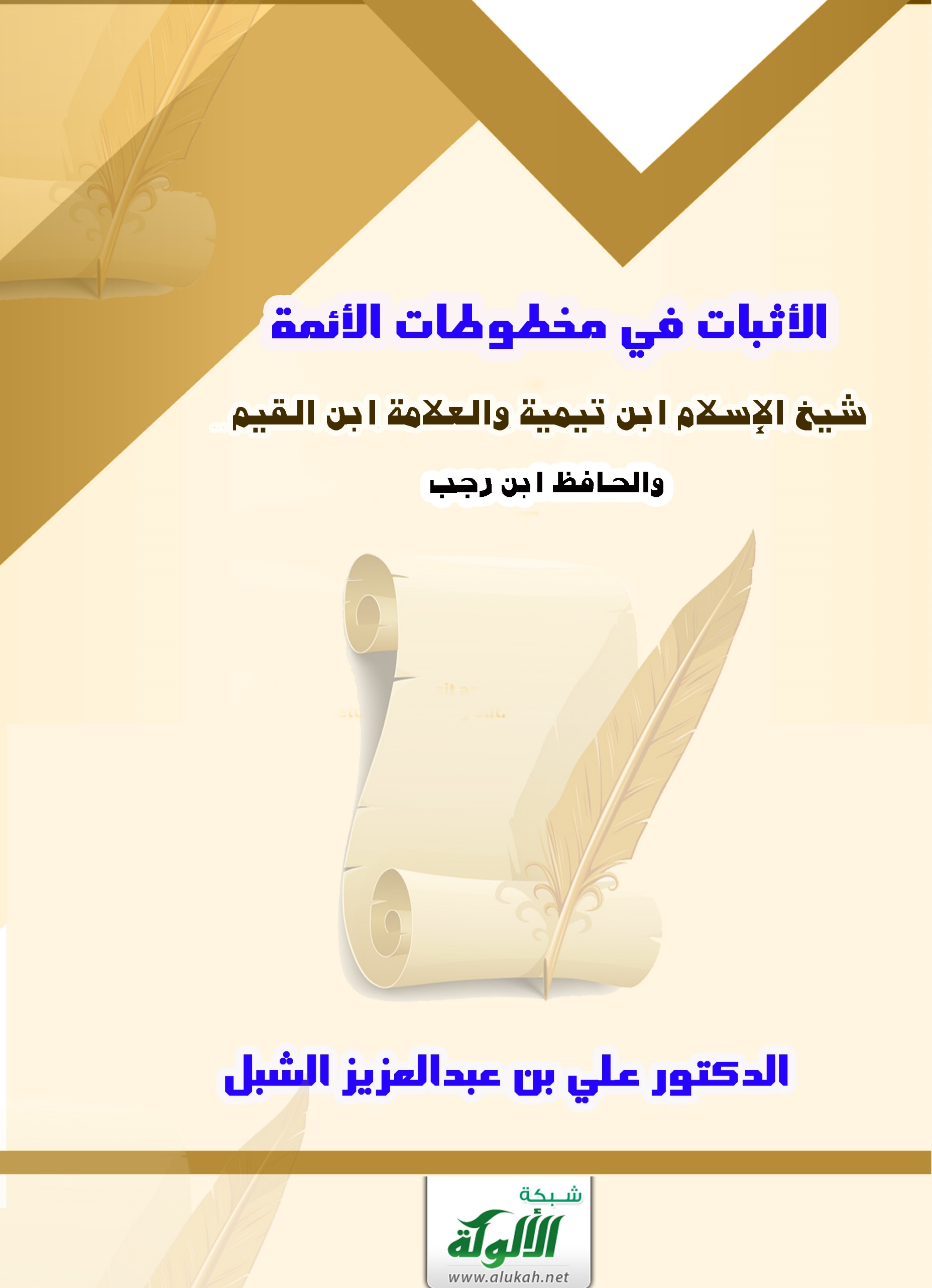 الأثبات في مخطوطات الأئمة شيخ الإسلام ابن تيمية والعلامة ابن القيم والحافظ ابن رجبلطائف من المخطوطات الإسلامية(( مجموعة مختارة ))تأليفعلي بن عبد العزيز بن علي الشبلعضو هيئة التدريس بقسم العقيدة والمذاهب المعاصرةبجامعة الإمام محمد بن سعود الإسلامية بالرياضلطائف من المخطوطات الإسلامية(( مجموعة مختارة ))تأليفعلي بن عبد العزيز بن علي الشبلأستاذ بجامعة الإمام محمد بن سعود الإسلاميةفي الرياضمطبوعاتمكتبة الملك فهد الوطنيةالسلسلة الثالثة(  49 )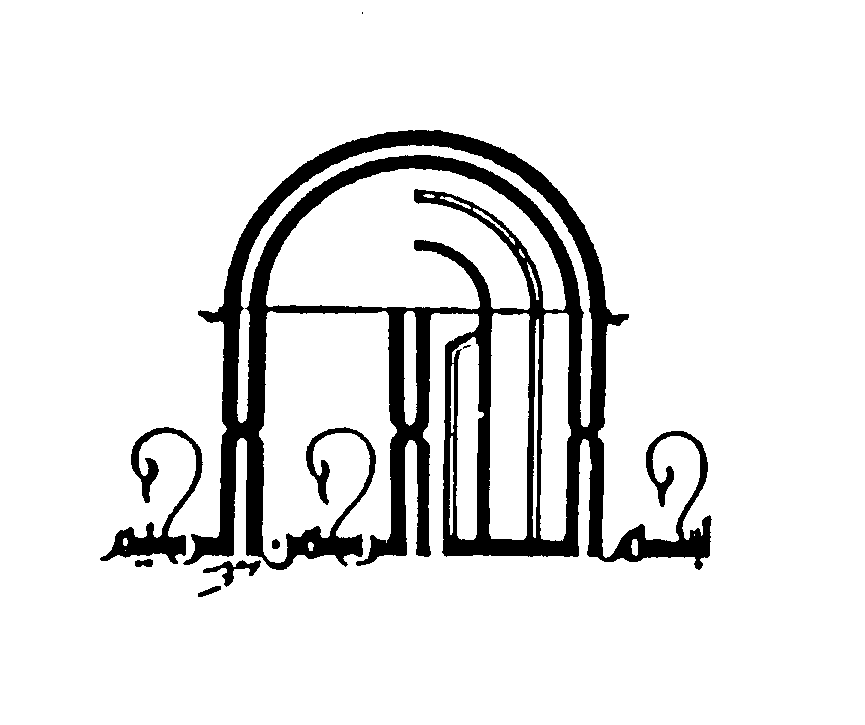 الأثبات في مخطوطات الأئمةالأثبات في مخطوطات الأئمة شيخ الإسلام ابن تيمية والعلامة ابن القيم والحافظ ابن رجب إعدادعلي بن عبدالعزيز بن علي الشبل مكتبة الملك فهد الوطنية الرياض  1423هـ/2002مثبت..بمخطوطات شيخ الإسلامأحمد بن تيميةثبت..بمخطوطات العلامةابن القيمثبت..بمخطوطات الحافظابن رجب الحنبليالملحق:1 - نماذج من مخطوطات شيخ الإسلام ابن تيمية.2 - نماذج من مخطوطات العلامة ابن القيم.3 - نماذج من مخطوطات الحافظ ابن رجب الحنبلي.يشتمل على أسماء التصانيف المخطوطة للأئمة: شيخ الإسلام ابن تيمية (ت 728هـ)، والعلامة ابن قيم الجوزية (ت 751هـ)، والحافظ ابن رجب الحنبلي (ت 795هـ)، مستقصياً أماكن وجودها في المكتبات والخزائن العالمية، ووصفها من ناحية عدد أوراقها، وأرقام حفظها، وسني نسخها وما يتعلق بذلك. مرتبة حسب كل عَلَم منهم، وفي كل عَلَم رُتبت أسماء الكتب والرسائل حسب حروف الهجاء تسلسلاً في الجملة، وألحق به ملحق يضم نماذج من مخطوطات هؤلاء المؤلفين رحمهم الله وجزاهم 
خيراً، آمين.المؤلف:علي بن عبدالعزيز بن علي الشبل.- جمع بين الدراسات العليا والطلب على كبار العلماء، ولم يزل.- له عدد من التآليف والتحقيقات العلمية تزيد على العشرين، منها:1- منهج الحافظ ابن رجب في العقيدة.2- التنبيه على المخالفات العقدية في الفتح.3- ابن الحنبلي وكتابه الرسالة الواضحة.4- التبصير في معالم الدين.5- الانحرافات الوثنية اليونانية وآثارها.6- قاعدة في الرد على الغزالي. 7- قاعدة في الوسيلة.8- المناظرة.9- إمام المفسرين ابن جرير الطبري.10- الغلو في الدين.11- فتيا في الزيارة الشرعية والبدعية.12- مسألة الإيمان دراسة تأصيلية.- وله مشاركات في الوسائل الإعلامية، المقروءة والمسموعة والمرئية.ردمك 0-166-00-9960ISBN: 9960-00-166-0التوطئةإن الحمد لله نحمده ونستعينه ونستغفره، ونعوذ بالله من شرور أنفسنا ومن سيئات أعمالنا، من يهده الله فلا مضل له، ومن يضلل فلا هادي له. وأشهد أن لا إله إلا الله وحده لا شريك له، وأشهد أن محمداً عبده ورسوله صلى الله عليه وعلى آله وصحبه وسلم تسليماً.أما بعد: فإن طلب العلم من أنفع القرب إلى الله سبحانه وتعالى، والاشتغال به وتحصيله والدلالة عليه من ذلك، لا سيما علوم الأئمة الراسخين في العلم من علماء الإسلام الذين عرفوا بالتحقيق والبصيرة والتثبت فيه، ومن بهم حفظت معالم الدين، والذين لا يكاد يستغني عن علومهم المبثوثة في تصانيفهم أحد ممن جاء بعدهم. ومن هذا ما عرف عن شيخ الإسلام أبي العباس أحمد بن عبدالحليم بن تيمية الحراني ( ت 728هـ )، وتلميذه أبي عبدالله محمد بن أبي بكر بن قيم الجوزية ( ت 751هـ )، وتلميذه أبي الفرج عدالرحمن بن رجب الحنبلي 
( ت 795هـ )، رحمة الله عليهم جميعاً. وسبق أن طبعت قائمة ببعض مخطوطات شيخ الإسلام ابن تيمية في مقدمة كتابيه: " قاعدة في الرد على الغزالي في التوكل "، و " مسألة في الكنائس "، ضمت أزيد من ستين ومئتي عنوان ( 260)، على تفاوت بين الكتابين. وقد لاقت ـ ولله الحمد ـ قبولاً بين المحبين من المشايخ، وطلبة العلم، وكان لها موقع حسن بين المشتغلين بتحقيق تراث أهل السنة والجماعة 
خصوصاً، خلا ذوي الأهواء والأغراض والأحقاد الذين غاظهم وأحنقهم ذا؛ 
 وإذا خلوا عضوا عليكم الأنامل من الغيظ قل موتوا بغيظكم إن الله عليم بذات الصدور .وأيضاً لتوجيه نظر الباحثين إلى العناية بكتب هؤلاء الأئمة بضبطها 
وحذقها؛ تسهيلاً لقراءتها وفهمها. كل هذا وغيره كان دافعاً إلى المزيد من الجمع والمراجعة والبحث عن مخطوطات أولئك الأعلام. ومما يجدر ذكره أن النية توجهت إلى إخراج مؤلفات ابن تيمية لوحده، ولكن في آخر الأمر أشار بعض المشايخ بإلحاق ما تجمع عندي من كتب العلامة ابن القيم، فصادف ذلك رغبة مني وتوجهاً، ثم أضفت إليها مؤلفات ابن رجب. وأصل هذا الثبت هو أنني كنت أطالع فهارس المكتبات، والمجموعات الخطية العامة والخاصة ـ بعد انتهائي من السنة المنهجية في قسم العقيدة والمذاهب المعاصرة بجامعة الإمام محمد بن سعود الإسلامية بالرياض ـ للوقوف على كتاب من تراث علمائنا السلفيين، ممن عُنوا بالتصنيف في أصول مذهب أهل السنة والجماعة والرد على مخالفيهم من المبتدعة وأهل الأهواء؛ ليكون موضوعاً في بحث درجة التخصص " الماجستير ". ومن خلال هذه المطالعة، كان يمر بي كتب ورسائل للشيخ ابن تيمية، ولم أكن مهتماً حينئذ بتقييدها؛ لأنني كنت متصوراً عدم جدوى هذا الأمر، إلا أنه بعد مدة بدا لي أن أقيد ما يلاقيني من رسائله ضمن فهارس محددة جعلتها 
لهذه المهمة. وهذا خاص برسائله وفتاواه غير المشتهرة، أو بما قد أفيد به الإخوان؛ إذ كثر السؤال عن مخطوطات الشيخ، خصوصاً كتبه الكبار، التي هي في عداد المفقودات كأجوبة الاعتراضات... إلخ، وهكذا الحال مع مؤلفات ابن القيم، لم أعتن بذلك إلا قبل إعداد هذا الثبت بمُديدة، بعد مشورة مَن رأى جعل مؤلفاته ملحقة بقائمة شيخه شيخ الإسلام ابن تيمية؛ تتميماً للفائدة. ولما طبعت القائمة أولاً في مقدمة كتابي الشيخ اقترح عليّ بعض المشايخ() مقابلة هذه الرسائل والفتاوى المجموعة، مع ما ضمنه الشيخ العلامة عبدالرحمن بن محمد بن قاسم العاصمي وابنه محمد، في مجموع فتاوى شيخ الإسلام وقبلهما المجموعات التي طبعت للشيخ كمجموعة كردستان ومجموعة الرسائل والمسائل طبع رشيد رضا وغيره، ثم بعدهما مجهود الدكتور رشاد سالم في المجموعتين الكبار والرسائل الصغرى؛ ليلاحظ ما سبق أن طبع مع ما لم يطبع. ومع قبولي باقتراحهم، إلا أنني بعدُ لم أعمل به لعدة أمور: 1- عدم وقوفي على الأصول الخطية لكثير من الرسائل المذكورة في هذه القائمة؛ حتى أقابلها مع ما جمعاه في المجموع. 2- رأيت أن بالإشارة إلى ما طبع منها في المجموع صرفاً لاهتمام طلاب العلم عنها، ولا يخفى حاجة كثير من مضامين مجموع ابن قاسم، والفتاوى الكبرى، وجامع الرسائل والمسائل ـ وغيرها مما جَمَعَتْ رسائل الشيخ ـ للتوثيق والتحقيق، وتحقيق نسبته إليه. 3- أن بهذا العمل ـ لو كان ـ إراحة لطالب العلم عن مراجعة الرسائل والبحث عنها ضمن المجموع، وهو ما أريده أن يمارسه ويتعود عليه؛ لأن ما جاء سهلاً ذهب مثلما جاء.مع قناعتي بفائدته لعموم المشتغلين بتراث الشيخين ليقفوا عليه؛ هل هذه الرسائل مطبوعة أم لا ؟ ولكن لتعارض المصلحتين قدمت أظهرهما عندي، فأغفلت هذه الإشارة، وهي وجهة نظر ليس إلا ! ولربما تتغير.وجاء هذا الثبت بزيادات كثيرة عن أصله ـ سالف الذكر ـ حيث حوى من مؤلفات شيخ الإسلام ابن تيمية، ومن مؤلفات تلميذه العلامة ابن القيم وكذلك الحافظ ابن رجب ما يزيد على الضعف.كما أنني أطمع أن يحوي في طبعاته القادمة ـ بإذن الله ـ زيادات أكثر؛ لأن هذا الفن يتجدد كل يوم وتزداد العناية به وبخروج الفهارس والعثور على المخطوطات وفهرستها، مع استحضار كثرة مؤلفات شيخ الإسلام وانتشارها في وقته، فكيف من بعده ؟ وكذا الحال تقريباً مع مؤلفات ابن القيم.وإن المشروع الذي أعددته ثم تبنته لجنة تنسيق الدراسات العليا بكلية أصول الدين، بإعداد قائمة ضمت نحواً من ثلاثمائة كتاب من كتب أصول السنة من التي اعتمدها وأثنى عليها الشيخان: ابن تيمية وابن القيم، وكانت من أهم مواردهما، التي ترجمت إلى اللغات العربية والتركية والإنجليزية، وراسلت بها أكثر من ستمائة جهة علمية في العالم ـ أقول: هذا المشروع فتح أمامي آفاقاً رحبة في تبني هذا العمل وبذل الجهد فيه، عساه أن ينفعنا، ونتخذه 
ذخراً وزلفى. طريقة ترتيب هذا الثبت:هي طريقة مختصرة؛ حيث قيدته أولاً لنفسي، فكان يكفيني قليل من المعلومات البطاقية، وهي: عنوان المخطوط، ومكان حفظه ورقمه وصفته: من جهة عدد صفحاته أو ورقاته ونوع خطه، وسنة نسخه وناسخه، إن وجد. ولأن تدوين جميع المعلومات يستغرق وقتاً لا يتناسب مع كثرة الفهارس، ومع المدة التي حددتها لاستعراضها؛ فلذا كانت المعلومات عن كل مخطوط مقتضبة. وجاءت هذه القائمة مرتبة على حروف الهجاء في الجملة.وثمة أمر أحب التفطن إليه، هو أن أسماء الكتب والرسائل والفتاوى على نوعين: أسماء الكتب الكبار، وهذه غالبها مشهورة، وتكون من مؤلفها. الرسائل والفتاوى أغلبها اجتهادي من ناسخها، أو مالك النسخة، أو قارئها أو المفهرس أو من وجهت إليه الرسالة، وذلك لأنها تصدر عن الشيخ أجوبة لمسائل أو طلب تقرير أمر معين: عقيدة، أو فقهاً، أو مناظرة...ولأجله ربما تُوجد رسائل في غير مكان اسمها الصحيح ـ وهو 
واقع ـ لهذا السبب فليلاحظ، وأيضاً ربما تتكرر الرسالة بأكثر من عنوان، أو يكون بعضها مستلاً من مطولات كتب الشيخ.وسأثبت ما وجدته في الفهارس والمجاميع بعنوانه الذي سطر به هناك، حتى لو تكرر في الرسالة الواحدة أكثر من عنوان ! وما حقق من هذه الكتب والرسائل تحقيقاً علمياً، أو هو في قيده، فإني أشير إليه في الحاشية مشيراً إلى اسم محققه وسببه، وأرجو ممن لم يذكر تحقيقه لأي من المخطوطات المذكورة إفادتي عن ذلك، مع بيان الأصول التي اعتمدها، أو بصورة من عمله.هذا؛ وقد قدمت بين يدي ذلك ترجمة الإمام الذهبي لشيخه تقي الدين ابن تيمية، وهو الذي سبق أن طبعته مع الكتابين المذكورين للشيخ عن أصلين خطيين: أحدهما لدينا في جامعة الإمام عن تشستربتي بدبلن، والثاني في جامعة ليدن بهولندا، وهي ترجمة حافلة على اختصارها، ولها معانٍ ومغاز نادرة، كررتها هنا بدلاً من التكلف بجمع ترجمة إنشائية له رحمه الله. طلب ورغبة: من القائمين على المكتبات العامة والخاصة ممن لديهم مؤلفات للشيخ 
أحمد بن عبدالحليم ابن تيمية ( ت 728هـ )، والعلامة محمد ابن قيم 
الجوزية ( ت 751هـ )، والحافظ ابن رجب ( ت 795هـ ) ـ مخطوطة، سواء وردت في هذا الثبت أو لم ترد؛ تزويدي بها.وهذه الرغبة موجهة أيضاً إلى الأفراد من باحثين ومالكين أو قيمين على المخطوطات، وهي كذلك للباحثين المشتغلين بتحقيق تراث الشيخين أو جمعه أو فهرسته. من كل هؤلاء أطلب تزويدي بما يفيد تصانيفهم من خلال الثبت، مع إشارتي في حواشيه إلى أسمائهم وما عندهم منه، كما ترى بعضه في هذه الطبعة، ذكراً لهم وشكراً؛ لأن هذا العمل بروافد أهله يسير، وبتناصح المهتمين يزدهر. وأرجو أن يكون هذا العمل مشروع بحث لجمع مصنفات الأئمة، وتيسير الإفادة من علومهم، ووسيلة لتحقيق المقصود بنشر كتبهم وبث علومهم، وترسم خطاهم ومنهجهم. وختاماً، فإني أحمد الله الذي لا إله إلا هو، حمداً وثناءً يليق بجلاله وحقه وعظمته، وأثني بعده بالترحم والدعاء للمشايخ الأئمة: ابن تيمية، وابن القيم، وابن رجب، وأسأل الله بأسمائه وصفاته أن يرفع درجاتهم في عليين، وأن يجمعهم مع والديهم في الفردوس الأعلى مع الذين أنعم الله عليهم من النبيين والصديقين والشهداء والصالحين، وحسن أولئك رفيقاً، ونحن معهم برحمة مولانا وجوده وكرمه، آمين. ثم أثني بالشكر والثناء لكل من اتصل بي هاتفياً، أو كتابة، أو مشافهة، أو وصية، وحث على استمرار هذا العمل وشكره وآزره، وأفاد واستفاد منه، ومنهم من فتح لي باب مكتبته، أو مكتبة أسرته؛ خدمة للعلم وطلابه. ثم إني على أتم استعداد لتلقي الملاحظات وأخذها بعين الاعتبار، وسماع الاقتراحات حول الثبت ومنهجه وجمعه. اللهم اجعله لوجهك خالصاً، وللزلفى لديك مقرباً، ولمرضاتك محققاً، ربنا هب لنا من لدنك رحمة إنك أنت الوهاب. ربنا آتنا في الدنيا حسنة، وفي الآخرة حسنة، وقنا عذاب النار. اللهم صلِّ على عبدك ورسولك نبينا محمد وآله وصحبه، وجميع أنبيائك وآلهم، وسلم تسليماً. المقدمةالحمد لله نحمده ونستعينه ونستغفره، ونعوذ بالله من شرور أنفسنا ومن سيئات أعمالنا من يهده الله فلا مضل له، ومن يضلل فلا هادي له.وأشهد أن لا إله إلا الله وحده لا شريك له وأشهد أن محمداً عبده 
ورسوله ، عبده المصطفى ونبيه المجتبى، فالعبد لا يُعبد والرسول لا يكذب، وبعد؛فإن نعم الله علينا لا تُحصى وأفضاله ومننه وألطافه بنا لا تنسى، فالحمد لله حمداً يكافئ نعمه ويوافي المزيد منها.وهذه معشر الأحبة من القراء والباحثين وطلبة العلم من المسلمين والمسلمات إطلالة في الدلالة والإرشاد إلى تصانيف ثلاثة من أئمة الإسلام، ومعاقد العلم والعمل والجهاد والدعوة والبيان:1- شيخ الإسلام أبي العباس أحمد بن عبدالحليم بن تيمية(661-728هـ).2- وتلميذه العلامة أبي عبدالله محمد بن أبي بكر بن قيم الجوزية 
( 691 – 751هـ ).3- وتلميذه الحافظ الفقيه أبي الفرج عبدالرحمن بن رجب الحنبلي ( 736-795هـ ).رحمهم مولاهم رحمة واسعة ورفع درجاتهم في أعلى عليين وجزاهم عن الإسلام وأهله أعظم الجزاء وأوفره.جمعتها من بطون فهارس المخطوطات ورفوفها، مبيناً فيها اسم الكتاب وشيئاً من وصفه يتضمن عدد ورقاته وصفحاته، وسنة نسخه ومكان حفظه ورقمه وما يتصل بذلك مما يحتاجه طالب العلم.وقد جعلت أسماء مخطوطات كل إمام منهم على حدة مرتبين ترتبهم في التقدم والفضل والسن والعصر. لافتاً الانتباه إلى فضل السبق في هذا الجهد من علماء ومشايخ فضلاء، ومشيداً بفضل المساعد على إنجازه وإتمامه من جهات علمية في بلدنا المعطاء وغيره، ومشايخ كرام، وإخوة أعزّ الله بهم دينه الإسلام. فللجميع الدعاء والثناء الجميل بالجزاء الحسن والدرجات العُلى.والمنهج العلمي المتبع في هذا العمل مبسوط في التوطئة مع طرف من أسبابه ودواعيه، ومدته، ونبذة الحافظ الذهبي في شيخه ابن تيمية محققة من كتاب (( ذيل تاريخ الإسلام ))، وطرف من نقد الشيخ ابن تيمية للمؤلفات والمؤلفين، ولفتة في تعداد كتب الشيخ ابن تيمية ومقطوعة من نظم ابن القيم في الموضوع. كما أنني قد نوهت وأشدت بعدد من المشايخ والعلماء والفضلاء ممن تملكوا المخطوطات أو نسخوها أو حفظت ضمن مكتباتهم في البلاد السعودية.والمأمول ممن يطلع عليه ألا ينسى جامعه من دعوة صالحة وذكر حسن ينفعه في الدارين، وأن يهب الكريم خطأ المخطئ لحسنته، ونقصه لإصابته، فالحق قصدت والخير والهداية أردت، والفضل للسابق على اللاحق. وقد سميت هذا الجهد المبارك (( الأثبات في مخطوطات الأئمة: شيخ الإسلام ابن تيمية والعلامة ابن القيم والحافظ ابن رجب )).والله المسؤول أن ينفعني به في العاجلة والآجلة، وأن يمحضه لوجهه الكريم ويرفع به الدرجات ويحط به الخطيئات، ويستر به السيئات، ويغفر به 
الحوبات، ويعلي به الدرجات في عوالي الجنان، لي ولوالدي ولعموم المشايخ، وسائر إخواننا من  المسلمين والمسلمات، والحمد لله الذي بنعمته تتم 
الصالحات.     كتبه الفقير إلى عفو ربه الأجل علي بن عبدالعزيز بن علي الشبل     ليلة الثلاثاء 19/2/1421هـ      بالرياض عمرها الله بالإيمانترجمة شيخ الإسلام من ذيل تاريخ الإسلام للذهبي()اسمه ونسبه: قال رحمه الله تعالى: ابن تيمية، الشيخ، الإمام، العالم، المُفسر، المُجتهد، الحافظ، 
المحدث، شيخ الإسلام، نادرة العصر، ذو التصانيف الباهرة والذكاء المفرط، تقي الدين، أبو العباس، أحمد، ابن العالم المفتي شهاب الدين عبدالحليم، ابن الإمام شيخ الإسلام مجد الدين أبي البركات عبدالسلام مؤلف " الأحكام "، ابن عبدالله بن أبي القاسم الحراني، ابن تيمية، وهو لقب جده الأعلى. ولادته وهجرته: مولده في عاشر ربيع الأول، سنة إحدى وستين وست مائة بحرَّان، وتحول أبوه وأقاربه إلى دمشق في سنة سبع وستين عند جور التتار؛ 
منهزمين؛ يجرون الذرية والكتب على عجلة؛ فإن العدو ما تركوا في البلد دواب سوى بقر الحرث، وكلَّت من ثقل العجلة، ووقف الفرار()، وخافوا من أن يدركهم العدو، ولجأوا إلى الله، فسارت البقر بالعجلة، ولطف الله تعالى، حتى انحازوا إلى حد الإسلام. شيوخه:فسمع من: ابن عبدالدائم()، وابن أبي اليُسر()، والكمال ابن عبد()، وابنأبي الخير()، وابن الصيرفي()، والشيخ شمس الدين()، والقاسم الإربلي()، وابن علان()، وخلق كثير()، وأكثر وبالغ. وقرأ بنفسه على جماعة وانتخب، ونسخ عدة  أجزاء، و " سنن أبي 
داود "، ونظر في الرجال والعلل. علمه ومكانته: وصار من أئمة النقد، ومن علماء الأثر، مع التدين والنبالة، مع الذكر والصيانة. ثم أقبل على الفقه ودقائقه وقواعده وحججه والإجماع والاختلاف؛ حتى كان يقضي منه التعجب إذا ذكر مسألة من مسائل الخلاف، ثم يستدل ويرجح ويجتهد، وحق له ذلك؛ فإن شروط الاجتهاد كانت قد اجتمعت فيه؛ فإنني  ما رأيت أحداً أسرع انتزاعاً للآيات ـ الدالة على المسألة التي يوردها ـ منه، ولا أشد استحضاراً لمتون الأحاديث وعزوها إلى الصحيح أو إلى المسند()، أو إلى السنن ـ منه؛ كأن الكتاب والسنة نصب عينيه، وعلى طرف لسانه، بعبارة رشيقة، وعين مفتوحة، وإفحام للمخالف. وكان آية من آيات الله تعالى في التفسير، والتوسع فيه، لعله يبقى في تفسير الآية المجلس والمجلسين. وأما أصول الديانة، ومعرفتها، ومعرفة أحوال الخوارج والروافض والمعتزلة وأنواع المبتدعة؛ فكان لا يُشق فيه غباره، ولا يلحق شأوه. مكارم أخلاقه: هذا مع ما كان عليه من الكرم الذي لم أشاهد مثله قط، والشجاعة المفرطة التي يضرب بها المثل، والفراغ عن ملاذِّ النفس من اللباس الجميل، والمأكل الطيب، والراحة الدنيوية. تصانيفه:ولقد سارت بتصانيفه الركبان في فنون من العلم وألوان، لعلَّ تواليفه وفتاواه() في الأصول، والفروع، والزهد، والتفسير، والتوكل، 
والإخلاص، وغير ذلك ـ تبلغ ثلاثمائة مجلد، لا بل أكثر(). صفاته: وكان قوَّالاً بالحق، نهاءً عن المنكر، لا تأخذه في الله لومة لائم، ذا سطوة وإقدام، وعدم مداراة الأغيار.ومن خالطه وعرفه؛ قد ينسبني إلى التقصير في وصفه، ومن نابذه وخالفه؛ ينسبني إلى التعالي فيه، وليس الأمر كذلك. مع أنني لا أعتقد فيه العصمة، كلا ! فإنه مع سعة علمه، وفرط شجاعته، وسيلان ذهنه، وتعظيمه لحرمات الدين، بشرٌ من البشر، تعتريه حدة في البحث، وغضب وشظف للخصم؛ يزرع له عداوة في النفوس، ونفوراً عنه.وإلا؛ فلو لاطف الخصوم، ورفق بهم، ولزم المجاملة وحسن المكالمة؛ لكان كلمه() إجماعاً؛ فإن كبارهم وأئمتهم خاضعون لعلومه وفقهه، معترفون بشفوفه وذكائه، مقرون بندور أخطائه. موقف الحاقدين منه:لست أعني بعض العلماء الذين شعارهم وهجيراهم الاستخفاف به، والازدراء بفضله، والمقت له، حتى استجهلوه وكفروه ونالوا منه، من غير أن ينظروا إلى تصانيفه، ولا فهموا كلامه، ولا  لهم حظ تام من التوسع في المعارف، والعالم منهم قد ينصفه ويرد عليه بعلم. اعتذار وتنويه: وطريق العقل السكوت عما شجر بين الأقران ـ رحم الله الجميع. وأنا أقل من أن ينبه على قدره كلمي، أو أن يوضح نبأه قلمي؛ فأصحابه وأعداؤه خاضعون لعلمه، مقرون بسرعة فهمه، وأنه بحر لا ساحل له، وكنز لا نظير له، وأن جوده حاتمي، وشجاعته خالدية. ولكن قد نقموا عليه أخلاقاً وأفعالاً؛ فمنصفُهم فيها مأجور، ومقتصدهم فيها معذور، وظالمهم فيها مأزور، وغاليهم() مغرور، وإلى الله ترجع الأمور. وكل أحد يؤخذ من قوله ويترك، والكمال للرسل، والحجة في الإجماع. فرحم الله امرأً تكلم في العلماء بعلم، أو صمت بحلم، وأمعن في مضايق أقاويلهم بتؤدة وفهم، ثم استغفر لهم، ووسَّع نطاق المعذرة، وإلا؛ فهو لا يدري أنه لا يدري.وإن أنت عذرت كبار الأئمة في معضلاتهم، ولا تعذر ابن تيمية في 
مفرداته؛ فقد أقررت على نفسك بالهوى وعدم الإنصاف. دعوى تكفيره وبطلانها: وإن قلت: لا أعذره؛ لأنه كافر، عدو الله تعالى ورسوله ! قال لك خلق من أهل العلم والدين: ما علمناه والله إلا مؤمناً محافظاً على الصلاة، والوضوء، وصوم رمضان، معظماً للشريعة ظاهراً وباطنا ً.لا يؤتى من سوء فهم، بل له الذكاء المفرط، ولا من قلة علم، فإنه بحر زخار، بصير بالكتاب والسنة، عديم النظير في ذلك. ولا هو بمتلاعب بالدين؛ فلو كان كذلك؛ لكان أسرع شيء إلى مداهنة خصومه، وموافقتهم، ومنافقتهم. ولا هو يتفرد بمسائل بالتشهي، ولا يفتي بما اتفق، بل مسائله المفردة يحتج لها بالقرآن أو بالحديث أو بالقياس، ويبرهنها ويناظر عليها، وينقل فيها الخلاف، ويطيل البحث؛ أسوة من تقدمه من الأئمة، فإن كان قد أخطأ فيها؛ فله أجر المجتهد من العلماء، وإن كان قد أصاب؛ فله أجران. وإنما الذم والمقت لأحد رجلين: رجل أفتى في مسألة بالهوى ولم يبد 
حجة، ورجل تكلم في مسألة بلا خميرة من علم ولا توسع في نقل؛ فنعوذ بالله من الهوى والجهل. بين الأعداء والمحبين: ولا ريب أنه لا اعتبار بذم أعداء العالم؛ فإن الهوى والغضب بين الأعداء والمحبين يحملهم على عدم الإنصاف والقيام عليه. ولا اعتبار بمدح خواصه والغلاة فيه؛ فإن الحب يحملهم على تغطية 
هناته، بل قد يعدونها محاسن. وإنما العبرة بأهل الورع والتقوى من الطرفين، الذين يتكلمون بالقسط، ويقومون لله ولو على أنفسهم وآبائهم.فهذا الرجل() لا أرجو على ما قلته فيه دنيا ولا مالاً ولا جاهاً بوجه أصلاً، مع خبرتي التامة به، ولكن لا يسعني في ديني وعقلي أن أكتم محاسنه، وأدفن فضائله، وأبرز ذنوباً له مغفورة في سعة كرم الله تعالى وصفحه، مغمورة في بحر علمه وجوده؛ فإن الله يغفر له، ويرضى عنه، ويرحمنا إذا صرنا إلى ما صار إليه.مع أني مخالفٌ له في مسائل أصلية  وفرعية، قد أبديت آنفاً أن خطأه فيها مغفور، بل قد يثيبه الله تعالى فيها على حسن قصده، وبذل وسعه، والله الموعد. مع أنني قد أوذيت لكلامي فيه من أصحابه وأضداده؛ فحسبي الله.وصف خَلْقه: وكان الشيخ أبيض، أسود الرأس واللحية، قليل الشيب، شعره إلى شحمة أذنيه، كأن عينيه لسانان ناطقان، ربعة من الرجال، بعيد ما بين المنكبين، جهوري الصوت، فصيحاً، سريع القراءة.يعتريه حدة، ثم يقهرها بحلم وصفح، وإليه المنتهى في فرط الشجاعة، والسماحة، وقوة الذكاء.ولم أرَ مثله في ابتهاله واستغاثته بالله تعالى، وكثرة توجهه.وقد تعبت بين الفريقين: فأنا عند محبه مُقصِّر، وعند عدوه مُسرف 
مُكثر، كلا والله ! وفاته وجنازته: توفي ابن تيمية إلى رحمة الله تعالى معتقلاً إلى قلعة دمشق بقاعة بها، بعد مرض حدَّ() أياماً، في ليلة الإثنين، العشرين من ذي القعدة، سنة ثمان وعشرين وسبعمائة. وصُلِّي عليه بجامع دمشق عقيب الظهر، وامتلأ الجامع بالمصلين كهيئة يوم الجمعة، حتى طلع الناس لتشييعه من أربعة أبواب البلد، وأقلُّ ما قيل في عداد من شهده خمسون ألفاً، وقيل أكثر من ذلك، وحُمل على الرؤوس إلى مقابر الصوفية، ودفن إلى جانب أخيه الإمام شرف الدين()، رحمهما الله وإيانا والمسلمين. إهـ.(*) ترجمة شيخ الإسلام ابن تيمية من ذيل تاريخ الإسلام لأبي عبدالله الذهبي رحمهما الله آمين. " أصل مكتبة ليدن بهولندا ".قصيدة في رثاء شيخ الإسلام ابن تيمية للإمام الذهبي() قال فيها:نقد المؤلفات والمؤلفين عند شيخ الإسلام:ولهذا الموضوع عناية ووضوح في تآليف شيخ الإسلام ابن تيمية وأجوبته وفتاواه كما أنه رحمه الله اطلع على كتب كثيرة من تصانيف السابقين سواء كانوا من علماء المسلمين أو غيرهم، وكتبه ونقوله وإشاراته وتصريحاته كثيرة في ذلك. وفي هذه المناسبة أَلفت نظر الباحثين إلى الاهتمام بهذا الموضوع لدى الشيخ رحمه الله، وإن جمع كلامه ـ رحمه الله ـ المتفرق في كتبه، على المؤلفين ومؤلفاتهم ومناهجهم وما فيها من حق يُشاد به، وباطل يُحذر 
منه، ومشتبه يُنتبه له، لا سيما والمادة العلمية لهذا الموضوع موجودة وقريبة التناول ().وها هنا أشير إلى موقف من مواقف الشيخ رحمه الله تجاه بعض العلوم، وهو موقف قولي وفعلي، يمثل غيرته الدينية وإنكاره للمنكر، وكمال عقله وفهمه وإدراكه، ومواقفه تجاه كتب المضلين والدجالين كثيرة، حيث حكى الحافظ ابن حجر العسقلاني في الدرر الكامنة 3/39 في ترجمة علي بن الحسن ابن عبدالله الجابي ( ت 701هـ تقريباً ) الخطيب بجامع الجراح بدمشق، أنه أغري بالكيمياء وحصّل فيها كتباً كثيرة جداً، وكان يزعم أنها صحت معه، فلما مات توجه الشيخ تقي الدين ابن تيمية فاشترى منها جملة وغسلها في 
الحال، وقال: " هذه الكتب كان الناس يضلون بها وتضيع أموالهم فافتديتهم بما بذلته في ثمنها ". والمقصود بالكيمياء وقتئذ، علم يزعمون أنه يحول المعادن الخسيسة إلى معادن ثمينة، ويفيد منه الدجاجلة والمشعوذون في التلبيس على أنفسهم وعلى الناس بما يفيدونه من مركبات تخفى على الناس حقيقتها.فالشيخ رحمه الله اشتراها بماله، ثم أتلفها بغسلها بالماء ليزول حبرها عن كاغدها فلا ينتفع بما كتب فيها.هل يمكن حصر مؤلفات شيخ الإسلام ؟ هذا السؤال في الحقيقة يطرح كثيراً ـ ولا سيما لدى المهتمين بل والمحبين لعلوم الشيخ رحمه الله ـ والجواب عليه فرع من تصور كثرة تصانيفه رحمه الله وتنوعها والظروف التي كتب فيها، والمواقف التي حفتها في حياته 
وبعد موته. والواقع أن جمع كل ما خطه قلم الشيخ وأملاه متعذر جداً، فضلاً عما قُيّد عنه في دروسه أو مناظراته أو مباحثاته. ولذلك أقر بهذا محبوه والمستفيدون من علومه، وفي هذا يقرر الحافظ ابن رجب الحنبلي ( ت 795هـ ) في كتابه الذيل على طبقات الحنابلة ( 2/387-408 ) في ذكر تصانيفه: " وأما تصانيفه رحمه الله فهي أشهر من أن تُذكر، وأعرف من أن تُنكر، سارت مسير الشمس في الأقطار وامتلأت بها البلاد والأمصار، قد جاوزت حد الكثرة فلا يمكن أحداً حصرها ولا يتسع هذا المكان لعدِّ المعروف منها، ولا ذكرها...وأما القواعد المتوسطة والصغار وأجوبة الفتاوى فلا يمكن الإحاطة بها لكثرتها وانتشارها وتفرقها.. ".وتلميذه أبو عبدالله محمد بن رشيق ( ت 749 هـ ) ـ الذي هو أعرف الناس بخط شيخه ـ أعتذر عن حصر مؤلفاته وتعدادها، مع بذله وتسطيره لما استطاع من ذلك فقال في مقدمته " أسماء مؤلفات شيخ الإسلام ابن تيمية ":" أما بعد، فإن جماعة من محبي السنة والعلم سألني أن أذكر له ما ألفه الشيخ الإمام العلامة الحافظ، أوحد زمانه فريد العصر، تقي الدين أبو العباس أحمد ابن تيمية رضي الله عنه، فذكرت لهم أني أعجز عن حصرها وتعدادها، لوجوه أبديتها لبعضهم، وسأذكرها إن شاء الله فيما بعد ".وسبق ذكر الحافظ الذهبي ( ت 748هـ ) في ترجمته له من كتابه الذيل ما يصور كثرة فتاواه وقواعده وتواليفه من أنها " تبلغ ثلاثمائة مجلد، لا بل أكثر". ونحوه في تذكرة الحفاظ 4/1496-1498. وهذا تلميذه الحافظ محمد بن عبدالهادي المقدسي ( ت 744هـ ) في مختصر طبقات علماء الحديث 4/279-296 بعد ذكر جملة من كبار تصانيفه، يقول:".. وعدد أسماء مصنفاته يحتاج إلى أوراق كثيرة، ولذكرها موضع 
آخر، وله من المؤلفات والفتاوى والقواعد والأجوبة والرسائل والتعاليق ما لا ينحصر ولا ينضبط، ولا أعلم أحداً من المتقدمين ولا من المتأخرين جمع مثل ما جمع، ولا صنّف مثل ما صنّف، ولا قريباً من ذلك، مع أن تصانيفه كان يكتبها من حفظه، وكتب كثيراً منها في الحبس وليس عنده ما يحتاج إليه ويراجعه من الكتب ".كما نقل عنه ابن عبدالهادي في " مختصر طبقات الحديث " أنها تفوق خمسمائة مجلد، وأسباب ذلك في الحقيقة متنوعة ومتداخله وظاهرة وخفية، فلله الأمر من قبل ومن بعد.وأنقل بهذه المناسبة نظماً لأخص أصحاب الشيخ ابن تيمية به، وأشدهم ملازمة له حضراً وسفراً، تلميذه البار الوفي العلامة ابن القيم في قصيدته المشهورة بالنونية والموسومة بـ " الكافية الشافية في الانتصار للفرقة الناجية " دالاًّ بها على فضل علوم الشيخ، ورسوخ قدمه وعلو قدره، ومرشداً الحيارى ومبتغي الهداية والجمع بين المنقول والمعقول، ووضوح عقيدة أهل السنة والجماعة ونصعها وصفائها وجلائها، حتى صار بحق مجدد الدين والملة المحمدية في عصره وما بعده، ذاكراً وواصفاً فيها مؤلفات شيخه الكبار، ومشيراً إلى قواعده ورسائله وفتاواه القصار، وفي هذا يقول ابن القيم في النونية ص 268-269 في شيخه ومؤلفاته: 1- الأبدال العوالي في الحديث:- في مكتبة خدا بخش الشرقية العامة ببتنة بالهند، رقم 426/1، وانظر فهرسها ( 1/13 )، مكتوبة سنة 732 هـ.2- إبدال الوقف في المساجد:- في 10 ورقات، في القرن التاسع، بخط نسخي، له فيلم في مركز الملك فيصل بالرياض، رقمه 1491.3- إبطال التحليل = بيان الدليل في إبطال التحليل = قيام الدليل = إقامة 
الدليل.. فهذه أسماء تنوعت في الأصول المخطوطة، ومصادر التراجم على كتاب واحد. 4- إثبات صفات الكمال = رسالة في إثبات صفات الكمال. 5- إثبات العلو والاستواء:- نسخة في جامعة الإمام محمد بن سعود برقم 8783/خ (1-5) بخط سليمان العبد المحسن. 6- إثبات النزول بالبراهين العقلية:- نسخة في الظاهرية برقم 3873 ضمن مجموع، في 69 ورقة 
( 1-69 )، منسوخ بعد وفاة المؤلف رحمه الله بعشر سنين، وذلك في سنة 738هـ = وانظر شرح حديث النزول.7- إثبات النزول بالبراهين العقلية وقواطع النقول:ضمن مجموع بالظاهرية هي أوله، رقمه العام 3873، فيه 137 ورقة.8- الاجتماع والافتراق في مسائل الأيمان والطلاق:- في دار الكتب المصرية، رقم 1344.- وفي مكتبة الأوقاف العامة بالموصل 62/18.- وفي المكتبة العمومية بدمشق ( الظاهرية() ) 35/99/18.وانظر بروكلمان.9- الإجماع: - في مكتبة جامعة الملك عبدالعزيز بجدة رقم 2816.= وانظر مسألة الإجماع.10- أجوبة المسائل:- فيها ست وعشرون مسألة في الأوقاف العراقية برقم 6790 في 135 ورقة.11- الأجوبة الأصولية والأجوبة الفقهية: " مجموع لرسائل وفتاوى ".  - بجامعة الملك سعود بالرياض برقم 874 في 499م، منسوخ سنة 
1313هـ.12- الإجمال في ما يجب لله من صفات الكمال = الرسالة الأكملية.13- أجوبة على أسئلة في فضائل سورتي الفاتحة والإخلاص وبعض الآيات المشكلة:- في دار الكتب المصرية، رقم 695، في 179 ورقة، وانظر 
فهرسها1/31.14- أجوبة وأسئلة في زيارة القبور ومسائل فقهية: - في 11 صفحة، في جامعة الملك عبدالعزيز بجدة، رقم 498/6، ضمن مجموع بخط معتاد.15- أجوبة عن الأحاديث الكاذبة والضعيفة:- في 7 ورقات عن مكتبة وهبي أفندي بتركيا رقم 2053، وكأنها مجموعة من كلامه المتفرق عليها. 16- أجوبة عن حديث رسول الله   ( مختارة ):- في المكتبة الوطنية بتونس، سوق العطارين، رقم 465، ضمن مجموع ( 38-44 ).17- أجوبة عن مسائل فقهية: - في مكتبة شهيد علي بتركيا برقم 2751، ضمن مجموع بنحو خمسين ورقة (125-174)، مكتوبة في حياة الشيخ سنة 724هـ.18- أجوبة لمسائل في الأضحية والمساقاة والفراسة: - في مركز إحياء التراث بجامعة أم القرى بمكة برقم 105/2 مجاميع عن الأصل بالمكتبة الوطنية بتونس، سوق العطارين برقم 18567 ضمن مجموع في 10 ورقات.19- أحاديث القصاص:- نسخة عن الحرم المدني 59، في 3 ورقات، 29 سطراً.- وعن الظاهرية 3742، في 3 ورقات، بخط عبدالله اليزيدي سنة 
806هـ، ولها فلم بالمدينة رقمها 5359/8 و 7040/8، في الجامعة الإسلامية.= أكاذيب القصاص.20- الاختيارات لابن تيمية:- في دار الكتب الظاهرية برقم 2763 عام فيها 205 ورقة منسوخة 
سنة 866هـ.- وثانية فيها برقم 1 فقه حنبلي فيها 247 ورقة مكتوبة سنة 
1321هـ، ولها فلم بمركز إحياء التراث بجامعة أم القرى رقمه 200 فقه حنبلي.- وفي مكتبة الرياض السعودية بالإفتاء نسخة بخط الشيخ محمد عبدالرحمن ابن مانع() في 6/8/1280هـ، في 111 ورقة رقمها 33.- وفي جامعة الإمام محمد بن سعود الإسلامية في الرياض نسخة في 151 ورقة، منسوخة سنة 1213هـ بخط نسخي جيد، وهي فيها برقم 293. - وفي مكتبة الملك فهد الوطنية، مجموعة شقراء نسخة برقم 211 
قطعة منه.21- أخلاق دينية:- في دار الكتب المصرية برقم 2436. 22- الإرادة والقدرة:- في 34 ورقة مكتوبة في القرن العاشر الهجري، في المكتبة السليمانية() بتركيا، خزانة إزميرلي إسماعيل، 3652.23- أربعون حديثاً عن أربعين شيخاً من كبار مشيخته:- في 22 ورقة في مكتبة خدا بخش في بتنة بالهند، وعليها سماعات، فيلمها بالجامعة الإسلامية برقم 1570.24- الإرشاد إلى قواعد الاعتقاد:- نسخة برقم 222 في مكتبة الرياض السعودية، بدار الإفتاء، وهي ضمن مكتبة الملك فهد الوطنية بالرياض الآن.25- أسئلة وأجوبة سُئل عنها الشيخ في الصلاة:- في 12 ورقة بالمسجد النبوي برقم 212/1.26- أسئلة وأجوبتها:- نسخة في 28 صفحة بخط علي بن صالح المرشد سنة 1359هـ، أولها مسائل في العقيدة، مصورة لدي.27- أسئلة في مصطلح الحديث:- في 4 ورقات، في المكتبة الظاهرية، ضمن الكواكب 
الدراري ()، مجلد رقم 34، وفي دار الكتب المصرية، الخزانة التيمورية، رقم 274، في مجلد واحد، سنة 1270هـ، رقم 376، ضمن مجموع. 28- الاستغاثة والرد على البكري، وهو في الحقيقة تلخيصها:له عدة نسخ:- نسخة في مكتبة الشيخ عبدالله بن حسن آل الشيخ بجامعة أم القرى، نسخة أصلية، رقمها 1472، في 103 ورقات، مكتوبة سنة 1284هـ.- ونسخة في المكتبة السعودية برئاسة الإفتاء بالرياض، رقمها 766، وهي بخط الشيخ صالح بن عبدالعزيز بن مرشد، سنة 1319هـ.- ونسخة في مكتبة جامعة الملك سعود، في فيلم، رقمه 31، في 
96 ورقة.- وفي المكتبة المركزية بجامعة الملك عبدالعزيز بجدة، خزانة الشيخ محمد نصيف، نسخة في 203 ورقات، في جزأين، مكتوبة سنة 1326هـ، عن أصل لدى آل شطي الحنابلة بدمشق، منقولاً من " تاريخ ابن كثير " الذي لخص كتاب شيخ الإسلام المعني بالذكر، كما جاء على طرة المخطوط.- وفي مكتبة الشيخ علي العبدالله اليعقوب، المحفوظة بمعهد حائل 
العلمي، نسخة في 148 ورقة.- وفي دار الكتب المصرية، الخزانة التيمورية، نسخة رقمها 281 عقائد تيمور، في 135 ورقة، باسم " خلاصة رد شيخ الإسلام على البكري "، ونسخة أخرى فيها في مجلد واحد في 405 صفحات، مكتوبة سنة 1319هـ. - وفي جامعة الإمام بالرياض نسخة رقمها 5035 في 128 ورقة، مكتوبة سنة 1274هـ.- كذلك في المكتبة السليمانية في خزانة إزميرلي إسماعيل، رقم 3652، صُدِّرت برسالة الاستغاثة.- كما أن في برلين قطعة منه في 15 ورقة، برقم 3968، مكتوبة في القرن الثاني عشر الهجري(). وعنه فلم لدي، ولدى الجامعة الإسلامية برقم 7972 / 7.= تلخيص كتاب الاستغاثة.29- الاستواء والنزول حقيقة أو مجاز ؟:- في 10 ورقات ( 178-188 )عن الظاهرية، وعنها فيلم بالجامعة بالمدينة برقم 1553.30- أصول الأحكام: - نسخة بمكتبة جامعة إستانبول برقم 2932.31- أصول الفقه():- في 93 ورقة من ( 211-302 )، مكتوبة في سنة 1218هـ، في مكتبة الدولة ببرلين، رقم 4592، أو رقم 2638، الشك مني. - وهو أيضاً ضمن " المسودة في أصول الفقه " لآل تيمية، في 159 
ورقة، مكتوبة في سنة 883هـ، في دار الكتب الظاهرية، رقم 2799عام. - وأخرى منها برقم 2800عام فيها 166 ورقة.- وفي مكتبة الأوقاف العامة ببغداد نسخة في 254 ورقة، في مجلد بخط الشيخ عبدالقادر بن بدران، في سنة 1305هـ، رقمها 6902.- ونسخة حديثة أصلية بجامعة الإمام رقمها 8993 في 132 ورقة، 25 سطراً بخط نسخي جيد عليها تملك الشيخ عبدالله بن عبداللطيف ( 1339هـ ) والشيخ فوزان السابق ( 1373هـ ). 32- اعتراض أربعة قضاة() من (42) وجهاً على ابن تيمية في مسألة السفر لزيارة القبور...:- ضمن مجموع الإفتاء رقم 680/1، (1-12). في كل صفحة 28 سطراً.33- إقامة الدليل في إبطال التحليل = إبطال التحليل..:- في 9 ورقات، بخط نسخ واضح، في القرن الثامن، في مكتبة تشستربتي 5354، وهي قطعة من الكتاب.- ونسخة عن المحمودية بالمدينة برقم 1401 في 90 ورقة،31 سطراً، سنة 1218هـ.- وبدار الكتب المصرية ـ طلعت 18 فقه حنبلي، نسخة في 178
ورقة، 21 سطراً بخط الشيخ سليمان بن سحمان() سنة 1300هـ.- وبرقم 35475 بالمكتبة النعمانية ببغداد في 223 ورقة، ولها فلم في الجامعة الإسلامية بالمدينة المنورة برقم 42.34- اقتضاء الصراط المستقيم في مخالفة أصحاب الجحيم:  ونُسَخُهُ كثيرة خصوصاً في تركيا: - ففي السليمانية، خزانة خليل أوكتين، رقم 188، نسخة في 111 ورقة. - كذلك في الظاهرية بدمشق نسخة في 208 ورقات، رقمها 2982عام، مكتوبة سنة 781هـ.- وثانية فيها في 243 ورقة، 28 سطراً، بخط إبراهيم بن محمد بن محمود بن بدر سنة 829هـ، ولها صور بالجامعة الإسلامية بالمدينة 4844/1.- وفي مكتبة الأوقاف العامة ببغداد، نسخ في 238 ورقة، مكتوبة سنة 1305هـ، ورقمها 6789.- وفي جامعة الملك سعود بالرياض، رقم 4146، في 86 ورقة من القرن 13هـ، سنة 1284هـ، وأخرى في 191 ورقة، سنة 1304هـ، رقم 1203.- وفي مكتبة الشيخ عبدالله السليم نسخة كاملة جيدة في مجلد ضخم بخط الشيخ سليمان بن عبدالعزيز بن دامغ بعنيزة سنة 1275هـ.- ونسخة في جامعة الإمام بالرياض برقم 8975خ، بخط نسخي واضح من خطوط القرن 12هـ، وهي مقابلة على أصلها وعلى نسخة ثانية.- وفي مكتبة الدولة ببرلين، نسخة في 55 ورقة من (412-468)، في القرن الثاني عشر، رقمها 2084.- وفي مكتبة تشستربتي نسخة رقمها 4160، في 246 ورقة، مكتوبة في حياة الشيخ، سنة 715هـ، وهي مقابلة على الأصل، ونسخها جيد.- وفي المكتبة السعودية برئاسة الإفتاء نسخة رقمها 564، في
216 ورقة.- وفي مكتبة شيخنا عبدالعزيز بن مرشد رحمه الله نسخة في مجلد كبير بخط والده الشيخ صالح بن عبدالعزيز بن صالح بن موسى بن مرشد 
في 5/7/1347هـ، مقابلاً ومصححاً على أصله.- وفي دار الكتب المصرية نسختان:إحداهما في 270 ورقة، رقمها 4155 تصوف.والثانية: في 420 ورقة، رقمها 2540، أخلاق وتصوف().- وفي جامعة برنستون() بأمريكا ـ مجموعة جاريت، رقم 2624 في 144 ورقة، وأخرى فيه برقم 1531 في 168 ورقة، وعنها فيلمان بالجامعة الأردنية برقم 187 و 235 على الترتيب. - وفي جامعة برنستون نسختان ضمن مجموعة يهودا ( 3642 و 3889 ) ولهما فلمان بمكتبة الملك فهد الوطنية وأرقامها فيها 504094 و 504312. - ونسختان بمكتبة الملك فهد الوطنية بالرياض رقماهما 20/21 و 24/8.- وفي مكتبة الأوقاف العامة بغداد نسختان رقماهما 6789 في 238 ورقة، مكتوب في القصيم بأمر الشيخ نعمان الألوسي سنة 1305هـ، والثانية برقم 13815 في 122 ورقة.- وفي مكتبة طبقوسراي ( المتحف ) بتركيا، نسخة في 177 ورقة، من القرن الثامن، رقمه 493.- ولدي مجموع يشتمل على قطعة كبيرة من الكتاب في 202 صفحة، كل صفحة 25 سطراً بخط نسخي جيد من خطوط القرن الثاني عشر الهجري.35- أكاذيب القصاص = أحاديث القصاص.- وهي أحاديث يرويها القصاص عن النبي  ، نقدها الشيخ وبيَّن ما يصح منها وما لا يصح.- في 5 ورقات، ضمن المجلد 79 من "الكواكب الدراري"، في الظاهرية.- وكذلك فيها ضمن مجموع رقم 5 من (9-13) باسم أحاديث يرويها القصاص عن الله وعن رسوله .- وفي جامعة الإمام نسخة برقم 2119 من (9-13)، في سنة 806هـ.36- الإكليل في المتشابه والتأويل:- في 27 ورقة، من القرن العاشر الهجري، في المكتبة السليمانية، خزانة خليل أوكتين، رقم 9.- وأيضاً في خزانة إزميرلي إسماعيل، نسخة في 20 ورقة، في القرن العاشر، رقمها 3652.37- الإمام وشرحه:- في مكتبة الدولة ببرلين م/232.- وخدا بخش ببتنة بالهند، في فهرسها 2/521 برقم (2730)، وهذه المعلومة عن بروكلمان في تاريخ الأدب العربي.38- الأموال المشتركة:- في مكتبة الأوقاف العامة ببغداد برقم 13754/2 في 11 ورقة، وفي الأوقاف أيضاً نسخة برقم 13822/8 في 7 ورقات.39- الانتصار في ذكر أحوال قامع المبتدعين وآخر المجتهدين = منسوب لعبدالرحمن المقدسي: وهو نبذة مختصرة في حال الشيخ ابن تيمية، نقل في أولها عن البرزالي في معجمه عن شيوخه، وفيه نقول طويلة من كلام الشيخ أبي العباس ابن 
تيمية، ومن ذلك ما في أواخر المجلد 28 من الفتاوى من المقارنة بين غزوة الأحزاب وغزوة التتار في عصره. - نسخة مصورة عن مكتبة الشيخ خليل الخالدي " الخالدية " في القدس، من خطوط القرن 9هـ، نسخي جيد في 250 ورقة، ولها فلم بمعهد المخطوطات العربية بالقاهرة، وبجامعة الإمام محمد بن سعود الإسلامية بالرياض برقم 720.40- انعقاد صلاة المأموم بصلاة الإمام:بجامعة الملك سعود برقم 1639/15م، منسوخة سنة 1348هـ، في 
3 صفحات.41- أنواع الاستفتاح:- في دار الكتب الظاهرية 3186، عن بروكلمان.42- أنواع الشرك:- في 10 ورقات، من القرن الثاني عشر الهجري في مكتبة الدولة 
ببرلين، رقم 3968، مكتوب في القرن الثامن عشر الميلادي تقديراً، بخط نسخي جيد.43- أنواع العبادات:- في جامعة الملك سعود في 7 ورقات (105-111)، في كل ورقة 21 سطراً، رقمه ضمن مجموع 1928/م  بخط حسن، من القرن الرابع عشر الهجري.44- أوقات النهي وذوات الأسباب:- في 12 ورقة، مكتوبة في القرن الثامن الهجري، عن مركز الملك فيصل بالرياض، نسخة مصححة، فيلمها رقمه 1095.- ونسخة في مكتبة الدولة ببرلين، في عدة ورقات، رقمها 3575، في القرن 12هـ.45- آيات الصفات والأحاديث حولها:- في 22 ورقة، مكتوبة في القرن التاسع الهجري، في ظاهرية دمشق، ضمن " الكواكب الدراري "، المجلد الثالث والعشرين، بخط نسخي واضح.46- الإيمان:وهو اسم من عدة أسماء لكتابين مشهورين لدى طلبة العلم للشيخ، أحدهما يعرف بالإيمان الكبير والآخر بالإيمان الأوسط، ولهما بين ذلك أسماء متعددة هي أوصاف على كل منهما، ومن نُسخه المطلقة:- نسخة في مكتبة الدولة ببرلين برقم 3968، في 42 ورقة، 21 سطراً.- نسخة في مكتبة الإسكوريال بإسبانيا برقم 1474، في 137 ورقة، 
25 سطراً.- نسخة في مكتبة ندوة العلماء بلكهنؤ بالهند، في 136 ورقة، 22 سطراً.- نسخة في مكتبة الدولة ببرلين برقم 231، في 15 ورقة.أرقام أفلامها على الترتيب بالمدينة 8450 و 36 و 3616.47- الإيمان الأوسط:   انظر الكلام على حقيقة الإيمان والإسلام.48- الإيمان الصغير:- بمكتبة الرياض السعودية برقم 2/86 بخط محمد بن إبراهيم في
128 ورقة.- وثانية في مكتبة الشيخ عبدالله بن سليمان السياري ( 1352هـ ) قاضي القويعية قطعة كبيرة من الكتاب، في آخرها خرم، أفاده إبراهيم بن محمد بن الشيخ عبدالله المذكور في 16/10/1420هـ.49- الإيمان الكبير(): - له نسخة في المكتبة السعودية برئاسة الإفتاء()، رقمها 406، في 177 ورقة، سنة 1225هـ من وقفيات الأمير عبدالله بن فيصل بن تركي.- وأخرى فيها، برقم 413، في 179 ورقة، في سنة 1280هـ.- وفي جامعة الملك سعود، في فيلم رقمه 8/17 س، في 45 ورقة، في القرن الثالث عشر الهجري تقديراً.- وفي المكتبة الأزهرية بمصر، نسخة رقمها 10403، في 
179 ورقة.ولعل نسخة مكتبة السعودية الثانية صورة عنها. وفيها نسختان برقم 911 و 80 ولا أدري أهما صورتان أم أصليتان، للكبير أم لغيره ؟   - ونسخة في المكتبة المحمودية في مكتبة الملك عبدالعزيز العامة بالمدينة  ضمن مجموع رقمه 2647، في 99 ورقة، 26 سطراً.أوله الإيمان الكبير، كما نص على طرته.وبعده الإيمان الأوسط، سماه الإيمان الصغير.والفرقان بين أولياء الرحمن والشيطان.والسياسة الشرعية في إصلاح الراعي والرعية.= وانظر مسألة الإيمان في هذا الفهرس، وأيضاً شرح الإيمان والإسلام، وأيضاً عين الأعيان.1- باب في عمل اليوم والليلة:- في 7 صفحات ( 33-36 )، ضمن مجموع في جامعة برنستون بمجموعة جاريت برقم 1531، وله صورة فيلمية بالجامعة الأردنية برقم231، في 17/4/1187هـ.2- البعلبكية في القرآن = وانظر الرسالة البعلبكية:- لدى الشيخ عبدالله إبراهيم السليم ببريدة في 75 ورقة.- وبجامعة الملك سعود بالرياض برقم 3455، في 20 ورقة، من القرن 
13هـ.3- بغية المرتاد في الرد على المتفلسفة والقرامطة والباطنية وأهل الإلحاد().   له نسخ:- إحداها: في مكتبة الشيخ عبدالله بن حسن آل الشيخ بجامعة أم القرى، رقمها 1468، مكتوبة في سنة 1303هـ، في 88 ورقة.- والثانية: في مكتبة الشيخ سليمان الصنيع، التي آلت لجامعة الملك 
سعود، ورقمها 1284، في 89 ورقة. من القرن 13هـ تقديراً.- ونسخة في جامعة الملك عبدالعزيز بجدة() رقمها 323، في 174 
صفحة، بخط الشيخ سليمان بن سحمان في أول القرن الرابع عشر الهجري، ولعلها صورة عن نسخة أم القرى.وهذا الكتاب يُعرف اختصاراً بالسبعينية.4- بيان الأحاديث الموضوعة والضعيفة:- عن المكتبة السليمانية في 6 ورقات، 19 سطراً، عن خزانة وهبي أفندي 2053، ولها فلم بالمدينة 5089.5- بيان أن الأصل في الأشياء على الإباحة:- في 23 ورقة عن ندوة العلماء بلكهنؤ، برقم 354 بخط جيد، من 
سنة 1304هـ، وعنها فيلم بالجامعة الإسلامية برقم 3539. 6- بيان تلبيس الجهمية في تأسيس بدعهم الكلامية:- في 251 ورقة، ضمن " الكواكب الدراري "، في الظاهرية، 
مجلد 46، ورقمه فيها 571، في سنة 828هـ.- ونسخة في جامعة ليدن بهولندا، رقمها فيها 477، في 460 ورقة، مكتوبة في سنة 772هـ بالقاهرة بمصر.- وفي الأوقاف العامة ببغداد، مجلد في 105 ورقات، برقم 24221، وقطعة أخرى في 41 ورقة، بخط محمد بهجة البيطار سنة 1338هـ، رقمها 24217.- ونسخة في جامعة الملك سعود، حديثة جميلة، في ثلاثة مجلدات مجموع أوراقها 506 ورقة، مكتوبة في العراق في القرن الرابع عشر 
الهجري، ورقمها في الجامعة 2590().7- بيان الدليل في إبطال التحليل():- نسخة نفيسة جداً منقولة عن أصل بخط العلامة ابن القيم في430 ورقة، ضمن مكتبة الأوقاف ببغداد برقم 8473، وعليها تملكات للسفاريني
( ت 1188هـ ) ونعمان الألوسي ( ت 1298هـ)().- وبجامعة الملك سعود نسخة في 134 ورقة، منسوخة سنة 1317هـ 
برقم 1558.- ونسخة بمكتبة دار الإفتاء برقم 579، وهي ضمن مكتبة الملك فهد الوطنية بالرياض.8- بيان موافقة صريح المعقول لصحيح المنقول = درء تعارض العقل 
والنقل:- نسخة بجامعة الملك سعود بالرياض برقم ( 2109 )، في 227 ورقة، منسوخ سنة 1287هـ.- ونسختان بالمكتبة السعودية بدار الإفتاء برقم 486 و 756، وهي ضمن مكتبة الملك فهد الوطنية بالرياض.9- بيان الهدى والضلال في أمر الهلال:- رسالة في رؤية الهلال وعدمها، في 6 ورقات ضمن مجموعة جاريت بجامعة برنستون برقم 1519، في 7 ورقات من ( 63-69 )، وعنها صورة بالجامعة الأردنية برقم 275. 10- بيان الهدى والضلال في أمر الهلال ـ هلال رمضان:- في 9 ورقات، 21 سطراً، في 6/1310 بخط محمد بن عبدالحميد الحنبلي الدوماني، بخط نسخ معتاد، مكتبة الأقصى.- ونسخة ثانية في الأوقاف العامة ببغداد برقم 13853/3، في 6 ورقات، سنة 1303هـ، في كل صفحة 25 سطراً، 4305 الميقات 1.1- التائية في الرد على الذمي في القدر:- في مكتبة الدولة() ببرلين برقم 2054 ضمن مجموع. - وثانية بجامعة الملك سعود بالرياض رقم 6638/13، في 6 صفحات، 
في سنة 1345هـ.= سؤال أورده أحد الذميين. 2- التائية في القدر؛ رد على سؤال على لسان الذمي:- في 7 صفحات، بمكتبة جامعة الملك سعود، رقم 1638/13، في 
سنة 1345هـ، ونسخة في ألمانيا.- وفي الظاهرية 5 ورقات مكتوبة سنة 1315هـ برقم 11176 عام.- ولدي منها ورقتان بخط الشيخ عبدالعزيز بن عثمان بن مضيان() 
في 23/5/1339هـ، وفيها اختصار لأبياتها لكن ورد في مقدمتها جواب الشيخ لسؤال أورده بعض المعتزلة، ويقال إنه ابن الثقفي.3- التبيان في نزول القرآن:- في 8 ورقات، في المكتبة السليمانية، رقم 3652، خزانة إزميرلي إسماعيل. 4- التحفة العراقية في الأعمال القلبية():- نسخة في 35 ورقة ( 133-166 )، في الظاهرية، مجموع 99، وخطها جيد مشكول، وعنها صورة بالجامعة الإسلامية بالمدينة برقم 1543، كذلك فيها برقم 3835، من منسوخات القرن الثامن الهجري.- وفي المكتبة السعودية برئاسة الإفتاء، برقم 520 مجموع، في 45 ورقة ( 128-177 ).- وفي دار الكتب المصرية، نسخة رقمها 271 عقائد تيمور، في 
37 صفحة.- وفي المكتبة السعودية أيضاً، نسخة رقمها 307، من ( 304-353 )، مكتوبة سنة 1221هـ.- وفي مكتبة الأوقاف العامة ببغداد، نسخة رقمها 4767/32، في 10 ورقات كبيرة، جيدة وكاملة، مكتوبة سنة 1301هـ.- ونسخة في الظاهرية، لها فيلم بالجامعة الإسلامية، رقمه 1543، 
في 32 ورقة.- ونسخة ضمن مجاميع الظاهرية رقم 578، في 21 ورقة ( 133-153)، ضمن الكواكب الدراري مجلد 83. - وفي مكتبة جامعة الإمام محمد بن سعود الإسلامية نسخة أصلية في 
19 ورقة برقم 9057/خ، تامة ومقابلة من خطوط القرن الثاني عشر بخط نسخي واضح وعليها تملك عبدالرحمن بن داود في سنة 1294هـ.5- تحقيق الرسالة والابتلاء:- نسخة في المكتبة السليمانية بتركيا، خزانة برطيوي باشا، رقمها 
358، في 212 ورقة.6- تحقيق الفرقان بين التطليق والأيمان:- نسخة في جامعة ليدن بهولندا، رقمها 1834. 7- التخجيل لمن حرف التوراة والإنجيل:له نسختان:- في مكتبة السليمانية، خزانة شهيد علي، رقم 2712، في 51 ورقة.- وفي جامعة أكسفورد ببريطانيا، نسخة رقمها 11660، في 196 
ورقة، بعنوان " تخجيل أهل الإنجيل "، وهو في الواقع قطعة من " الجواب الصحيح "، تمثل الثلث الأخير منه تقريباً، مكتوبة بخط جميل. وانظر تلخيص تخجيل من حرف الإنجيل. 8- التدمرية = الرسالة التدمرية():لهذه العقيدة المباركة نسخ عديدة منها:- في مركز الملك فيصل للبحوث والدراسات الإسلامية بالرياض برقم 558/8 فلم.- وفي جامعة برنستون بأمريكا، مجموعة يهودا رقم 3947، وله فلم بمكتبة الملك فهد الوطنية بالرياض.- وفي الخزانة العامة للأوقاف ببغداد نسخة ضمن مجاميع رقم 6454.- وثانية فيها برقم 21/10 في 61 ورقة.- وفي مكتبة الدولة ببرلين برقم 1995 في 40 ورقة نسخت في 
2/8/1180هـ.- وفي المكتبة المحمودية بالمدينة ضمن مكتبة الملك عبدالعزيز العامة بها برقم 2692 في 82 ورقة منسوخة في 1/8/1221هـ.- وثانية فيها برقم 1869 ضمن مجموع يحوي العقيدة الواسطية والحموية والرد على الجهمية للإمام أحمد بخط عبدالمحسن بن أحمد بن فارس في 
3/1/1233هـ، وتقع في 35 ورقة.- وفي دار الكتب المصرية نسختان في خزانة تيمور باشا برقم 202 في 62 ورقة في شوال سنة 1317هـ.- والثانية برقم 106 مجاميع في 39 ورقة بخط الشيخ إبراهيم بن محمد ابن ضويان ( 1357هـ ) في 5/10/1302هـ.9- ترجمة لشيخ الإسلام ابن تيمية:- في مكتبة شقراء العامة في نسختين برقم 36 و 78، وهما في مكتبة الملك فهد الوطنية.10- ترجمة شيخ الإسلام ابن تيمية = للحافظ الذهبي تلميذه:- نسخة بمكتبة شقراء رقمها 176 مجموع، وهي أوله ( 1-23 )، منقولة من تاريخه الكبير.11- ترجمة شيخ الإسلام من كتاب مسالك الأمصار = لتلميذه الشهاب أحمد ابن فضل الله العمري.- نسخة في 14 صفحة، بخط الشيخ عبدالعزيز بن عبدالله بن عامر 
( ت 1357هـ ) إمام جامع أشيقر محفوظة بمكتبة شقراء رقم 36، ضمن مكتبة الملك فهد الوطنية بالرياض.- وثانية ضمن مكتبة شقراء برقم 78 ضمن مكتبة الملك فهد الوطنية بالرياض.12- التسعينية():لها نسختان: - في مكتبة الرياض السعودية برئاسة الإفتاء، رقم 803، في 193 ورقة. - وفي دار الكتب المصرية، رقم 289، عقائد تيمور، في 182 ورقة، مكتوبة سنة 1223 هـ.13- تفسير آيات أشكلت من القرآن:له عدة نسخ():- في مكتبة الرياض السعودية ـ ضمن مكتبة الملك فهد الوطنية 
بالرياض ـ نسخة في مجلد منه 165 ورقة حوى فتاوى للشيخ فقهية وعقدية وكلام على بعض الآيات المشكلة.- وفي مكتبة الدولة ببرلين، في 42 ورقة، رقمها 3968، من القرن الثاني عشر. ولها فلم بالمدينة رقمه 7972/4.- وفي مكتبة دار الكتب المصرية، عقائد، تيمور 330، مجلد واحد عنوانه: " فصول في تفسير آيات مشكلة " في 263 صفحة.- وفي الخزانة العامة بالرباط، نسخة في 98 ورقة، 17 سطراً، ولها فيلم بجامعة الإمام، رقمه 6014/2. وفي الجامعة الإسلامية بالمدينة برقم 6014/2.- وفي جامعة الإمام نسختان: إحداهما: في 275 ورقة، رقمها 3537 ( تشستربتي ).والثانية: في 104 ورقة، رقمها 7063.- وفيها نسخة ثالثة، رقمها 2677، في 97 ورقة، ولعلها صورة أخرى عن نسخة الرباط. - وهناك نسخة في دار الكتب القطرية، رقمها 4209، وهي نسخة مصورة، وربما تكون عن إحدى النسخ السالفة ! - كذلك في دار الكتب المصرية، نسخة في مجلد رقمه 695 فيه 180 ورقة من منسوخات القرن العاشر الهجري تقديراً.- ولدي مجموع للشيخ فيه 23 رسالة أولها  " كتاب في تفسير المشكل من آيات القرآن العظيم والحديث الشريف " في مجلد، ولم أتبين مصدره، وفيه أجوبة عن أسئلة وردت في فضائل الفاتحة والإخلاص وآيات أشكلت. 14- تفسير آيات العقيدة: - نسخة بمكتبة الدولة ببرلين في 29 ورقة، 20 سطراً، ولها فلم 
بالمدينة 8452.15- تفسير آية الأعراف:  فإن استقر مكانه فسوف تراني :- في مكتبة الأوقاف العامة ببغداد، رقم 4767/44 مجاميع. وبقية رسائل المجموع أكثرها فتاوى للشيخ.16- تفسير آية الوضوء من سورة المائدة:- في دار الكتب الظاهرية، رقم 3874، ( 68-74 )، في القرن 
الثامن الهجري، في كل صفحة 27 سطراً، وهذا المجموع يضم رسائل وفتاوى عديدة للشيخ ابن تيمية. 17- تفسير سورة الإخلاص():- في مكتبة تشستربتي، 4669، في 196 ورقة، من القرن التاسع الهجري بخط معتاد جيد.- وفي المكتبة العباسية بمدينة البصرة، رقم 346، في 114 ورقة، مكتوبة سنة 885 هـ.- وفي مكتبة علي بن يعقوب بالمعهد العلمي بحائل نسخة في112 صفحة.- وفي المكتبة السليمانية، في خزانة إزميرلي إسماعيل، رقم 145، 
في 73 ورقة.- وخزانة خليل أوكتين، 29، في 70 ورقة.- وخزانة طرنولي، 206، في 70 ورقة.- وخزانة محمد أفندي، 247، في سبعين ورقة.- وفي المكتبة الظاهرية، رقم 6293، نسخة في 65 ورقة من 
( 1-65 )، من القرن الثامن الهجري.- ونسخة في مكتبة السعودية بدار الإفتاء برقم 415، وعنها فلم بمكتبة الملك فهد الوطنية بالرياض، منسوخة في 4/3/1284هـ.- ونسخة في مكتبة الملك فهد الوطنية ضمن مجموعة مخطوطات الدلم برقم 5.18- تفسير سورة الفلق:- في 9 ورقات كل صفحة 21 سطراً، في الأوقاف العامة ببغداد برقم 13809/8 مجاميع.19- تفسير سورة الكوثر:- في مكتبة الملك سعود، رقم 1928/12، ضمن مجموع من خطوط القرن 14 هـ.- وفي مكتبة الجامعة أيضاً بالرقم نفسه 1928/5، وهو يتضمن رسائل للشيخ من خطوط القرن 13هـ، وكلاهما في 3 صفحات.- وفي العراق، في مكتبة الأوقاف العامة ببغداد، رقم 4767/38 مجاميع.- وفي مكتبة الدراسات العليا ببغداد، في كلية الآداب، رقم 790/535، في 5 ورقات.- وفي مكتبة خدا بخش العامة بالهند ببتنة، رقم 2967، ( 19-25 )، في سنة 1324هـ. - وفي مكتبة الملك فهد الوطنية، مجموعة شقراء نسخة برقم 126 عنوانها " تفسير الكوثر وتكفير الكافر ".- ونسخة بجامعة الإمام محمد بن سعود الإسلامية برقم 9012/3خ، 
3 ورقات ( 29-31 )، 22 سطراً من خطوط القرن 13هـ.20- تفسير سورة النور:- في الظاهرية 575، في 19 ورقة، 32 سطراً، ولها فلم بالمدينة 
4483/3.- وفي الأوقاف العامة ببغداد، رقم 13793/1 مجاميع في 23 ورقة، في كل صفحة 24 سطراً، نسخت سنة 1328هـ. وله طبعة حجرية بالهند سنة 1296هـ، ولها نسخة في الأزهر رقم 1414 مجاميع ( حليم 32905 ).21- تفسير قصار المفصل: - في مجلد فيه 185 ورقة يبدأ من تفسير سورة سبح اسم ربك الأعلى، وهو في دار الكتب المصرية 645 تفسير، ضمن محفوظات المكتبة الخديوية.وهو أحد مجلدات الكواكب الدراري التي جمعها ابن زكنون الدمشقي الحنبلي ( ت 837هـ ) وهو المجلد السادس منها، وبقية مجموعة الكواكب في المكتبة الظاهرية بدمشق.22- تفسير قوله تعالى:  حرمت عليكم الميتة... :بجامعة الملك سعود برقم 1928/4، في 24 ورقة، منسوخة 
سنة 1353هـ.23- تفسير الكواكب أو الكواكب:وفيه أصول الدين، ومعجزة القرآن، والكلام على الفلاسفة بأنواعهم:
الدهريين، والطبائعيين، والإلهيين. وعن الطرق الصوفية... وآخره في بعض ما أنكر على أبي حامد الغزالي في مصنفاته، ضمن مكتبة الأقصى برقم 288/ أصول دين 20، في 50 ورقة، في كل صفحة 19 سطراً، في 
سنة 1320هـ، في شهر شوال، بخط محب الدين الخطيب بخط جميل.وكأنه منقول عن المجلد 37 من الكواكب الدراري في الظاهرية. ولعلّ عنوان المخطوط مقتبس من اسم المجموع.وذكر بروكلمان له نسختين كما في أصل تاريخ الأدب العربي
2/126-129، وفي ملحقه 2/120.24- تفسير المعوذتين ( الفلق والناس ):- نسخة في المكتبة السليمانية، خزانة إزميرلي إسماعيل، 3652، في 12 ورقة.- وفي مكتبة المسجد الأقصى، رقم 229 / تفسير 4، في 13 ورقة، 
سنة 1310هـ، في شهر جمادى الأولى بخط محمد بن عبدالمجيد الدوماني الحنبلي بخط نسخي جيد.- وفي مكتبة الدولة ببرلين، رقم 3968، في 13 ورقة، من القرن الثاني عشر الهجري، نسخة بخط جيد، ولها صورة بالمدينة 7972/6.- وفي مكتبة الأوقاف العامة ببغداد، رقم 4767/35 مجاميع.25- تفسير المعوذتين:- في 10 ورقات ( 6-16 )، في مجموع جاريت برقم 1521، ولها صورة فيلمية بالجامعة الأردنية برقم 275. وضمن مكتبة الملك فهد الوطنية برقم 1377 يهودا.- وفي 4 ورقات في الأوقاف العامة ببغداد برقم مجاميع 4767/35.26- تفضيل الناس على سائر الأجناس = مسألة التفضيل بين البشر 
والملائكة:- في تركيا، السليمانية، خزانة رئيس كتاب، رقم 1153/1، (1-15)،
قريبة العهد من المؤلف، فهي منسوخة سنة 735هـ، وهي نسخة مقابلة.27- تكملة الفوائد الملتقطة من فسطاط الإنصاف والعدل في تعارض العقل والنقل():- ضمن مجموع في الظاهرية يحوي 140 ورقة هي أوله، رقمها العام 10652، وانظر فهرسها() 525 ولها فلم بمركز إحياء التراث بجامعة أم القرى بمكة رقمه 119 عقيدة.= درء تعارض العقل والنقل = موافقة صريح المعقول لصحيح المنقول = بيان موافقة صريح المعقول...28- تكملة الفرق بين أولياء الرحمن وأولياء الشيطان:- نسخة بجامعة إستانبول برقم 399.29- تلخيص تخجيل من حرّف الإنجيل:في جامعة الإمام فلم برقم 491 فيه 134 ورقة، منسوخة سنة 989هـ.وانظر: تخجيل أهل الإنجيل = الاستغاثة والرد على البكري.30- " تلخيص كتاب الاستغاثة " - نسخة في مكتبة جامعة الملك عبدالعزيز بجدة برقم 2886.= كتاب الاستغاثة والرد على البكري.31- التوحيد:- في 43 ورقة، في مكتبة الأوقاف العامة ببغداد، برقم 13191، في كل صفحة 21 سطراً، من منسوخات القرن الحادي عشر الهجري.32- تيسير العبادات:- في دار الكتب الظاهرية برقم 3797، في 8 ورقات ( 104-111 ) بخط أحمد بن محمد بن عمر القطان الكردي سنة 741هـ، وعنها صورة بالمدينة في الجامعة الإسلامية برقم 1528 وفلم 7067/10.1- جزء في أعمال القلوب:- في المكتبة الظاهرية نسخة في 21 ورقة، مكتوبة في القرن التاسع الهجري، ضمن " الكواكب الدراري "، مجلد 83، وخطها نسخي.2- جزء في التوبة:- في 10 ورقات، من القرن التاسع الهجري، ضمن " الكواكب 
الدراري " في الظاهرية، رقم 39، وخطها نسخي معتاد. 3- جزء في توبة قوم يونس:- 7 ورقات من القرن التاسع الهجري، في الظاهرية في " الكواكب الدراري "، رقم المجلد 39. 4- جزء في الحلول والاتحاد:- في الظاهرية، مجموع 99، في 9 ورقات، مكتوبة في القرن التاسع الهجري، ولها فلم بالمدينة رقمه 8567/5.5- جزء في قوله تعالى:  قالوا إِنْ هَذَانِ لساحران يُرِيدانِ أَن يُخْرِجاكم مِن أرضكم بِسِحْرِهِما ويذهبا بِطريقتِكُمُ المُثْلَى :- نسخة في دار الكتب الظاهرية، رقم 3835، ( 98-103 )، مكتوب في القرن الثامن الهجري، وفي آخرها رسالة فيها اعتراض على الشيخ، وهذا المجموع يحوي رسائل عديدة وفتاوى للشيخ.- وفي دار الكتب المصرية، الخزانة التيمورية، رقم 211 مجاميع، من 21 ورقة، وانظر الفهرس لها 1/136. 6- جزء في الكلام على المرشدة لابن تومرت: حكم قراءتها وما هو 
أصلها() ؟:- نسخة في 5 ورقات ( 421-429)، مكتوبة سنة 1348هـ، مقابلة وجيدة، بمكتبة جامعة الملك سعود، رقم 1639/17، سنة 1348هـ.- وفي جامعة الإمام نسخة أصلية فهرست حديثاً، ضمن مجموعة الشيخ محمد العسافي رحمه الله.- وفي السليمانية وخزانة رئيس كتاب، رقم 1153، في أربع ورقات 
( 76-79 )، في سنة 735هـ.- وفي المكتبة السعودية بالإفتاء نسخة في 9 ورقات، 26 سطراً بخط عبدالله بن إبراهيم الربيعي() في سنة 1348هـ، ولها فلم بالجامعة الإسلامية بالمدينة رقم 5945/21.7- جزء في المحبة والشوق:- في 20 ورقة، ضمن " الكواكب الدراري "، في الظاهرية، رقم 21، في القرن التاسع الهجري.8- جزء فيه سؤال المهاجري لابن تيمية:- نسخة في 10 ورقات، 17 سطراً، بدار الكتب الظاهرية، ولها فلم بالجامعة الإسلامية بالمدينة المنورة رقمه 8567/7.9- الجمع بين المعقول والمنقول:- في 338 ورقة، في مكتبة راغب باشا بتركيا، فيها نقص من أولها وآخرها، مكتوبة في القرن الثامن الهجري ومصححة، ويغلب على الظن كثيراً أنها: " درء تعارض العقل والنقل " بل هي كذلك، كما في مقدمة التحقيق للدرء 1/23 وما بعدها. - وبدار الكتب المصرية رقم 1957 إلهيات، في 261 ورقة، 22 سطراً المجلد الرابع.- وفي مكتبة الرياض السعودية بدار الإفتاء نسخة برقم 189، وهي ضمن مكتبة الملك فهد الوطنية بالرياض.10- جواب ابن تيمية عن مشهد الحسين:- في الظاهرية برقم 3835 ( 106-119 )، بخط الشيخ، وانظر رسالة في مشهد خبر الحسين. 11- جواب ابن تيمية في صحة مذهب أهل المدينة: - في الأوقاف العامة ببغداد برقم، 6685/3، بخط عبدالعزيز بن محمد ابن قاسم، سنة 1285هـ، في 25 ورقة، 25 سطراً، ولها فلم بالجامعة الإسلامية بالمدينة 5113/3.- ونسخة ثانية فيها، برقم 13744، في 26 ورقة، مكتوبة سنة
1329هـ.12- جواب ابن تيمية عن جواب الطبرسي بمصر لما كان مسجوناً:نسخة في 35 ورقة، مصورة لدي، ومنسوخة سنة 1327هـ، لعله عن أصلها بالظاهرية، وهي في مسألة الطلاق.= نقض جواب الطبرسي في مسألة الطلاق.13- جواب أسئلة وأبيات في التوحيد:- في ورقتين ( 77-78 )، ضمن مجموع 578، في الظاهرية ـ الكواكب الدراري ـ برقم 83، منسوخ سنة 829هـ.14- جواب أسئلة وأبيات في التوحيد والحلول:- في 11 ورقة، من مكتوبات القرن الثامن الهجري، في " الكواكب الدراري " بالظاهرية، مجلد 83.15- جواب أهل العلم في تفضيل آيات القرآن:- نسخة في 66 ورقة، في المكتبة السليمانية بتركيا، خزانة إزميرلي إسماعيل رقم 140، من منسوخات القرن العاشر الهجري.- وأخرى في برلين، رقم 2435. = وانظر ما بعده.16- جواب أهل العلم والإيمان بتحقيق ما أخبر به الرسول  من أن  قُل هو الله أحد  تعدل ثلث القرآن():وله عدة نسخ:- في مكتبة الرياض السعودية، برئاسة الإفتاء، رقمها 325، من ( 33-156 )، مكتوبة في سنة 1286هـ.- وفي المكتبة السليمانية، خزانة خليل أوكتين رقم 5، في 64 ورقة. - وفي خزانة إزميرلي إسماعيل رقم 840، في 72 ورقة.- وفي مكتبة الدولة ببرلين، رقم 2435، في 50 ورقة، مكتوبة 
سنة 1025هـ.- وفي مكتبة حسن حسني عبدالوهاب بتونس نسخة في 47 ورقة، في كل صفحة 10 أسطر، بخط مغربي سنة 857هـ، بخط إبراهيم بن فتوح، ورقمه فيها 18607. - ونسخة في الظاهرية في 120 ورقة، ضمن مجموع هي أوله ومحتوى المجموع هو التالي:- مجموع 2693 فقه حنبلي ـ ( فلم 825 ) بالظاهرية وفيه مؤلفات لابن تيمية هي: جواب أهل العلم والإيمان في أن  قل هو الله أحد  تعدل ثلث القرآن 
(1-120).مسألة في حديث عقبة بن عامر أن النبي  أمره أن يقرأ المعوذتين 
( 121-129 ).مسألة فيما يشتبه على الطالب من جهة الأفضلية مما اختلف فيه الأئمة من المسائل وهي 20 مسألة ( 129-190 ).مسألة هل التغليس بصلاة الصبح أفضل أم الإسفار ؟ ( 191-192 ).مسألة في الصلاة بعد الأذان يوم الجمعة ( 192-200 ).مسألة في الصلاة صبح الجمعة بالسجدة هل يداوم عليها ؟ ( 201-202 ).مسألة في الصلاة مع الجماعة هل هي فرض عين أم فرض كفاية ؟ (202-211).مسألة فيمن صلى خلف الصف منفرداً هل تصح صلاته ؟ ( 212-216 ).مسألة في المذاهب الأربعة هل تصح صلاة بعضهم خلف بعض ؟ ( 216-219 ). 10- مسألة في إجماع العلماء هل يجوز للمجتهد خلافهم ( 220-224 ).11- مسألة فيمن تفقه في مذهب من الأربعة ثم رأى أحاديث مخالفة ( 224-228 ).12- مسألة فيمن يقول إن النصوص لا تفي بعشر معشار الشريعة ( 228-234 ).13- مسألة في قول الشيخ عبدالقادر: نازعت القدر بالقدر ( 234-236 ). 14- مسألة فيمن يعتقد أن الخير من الله والشر من الشيطان وأن الشر بيد العبد 
( 236-241 ).15- مسألة ما معنى قول النبي : " إذا زنى العبد خرج منه الإيمان " 
( 241-246 ).16- مسألة ما معنى قوله عليه الصلاة والسلام: ما ولدني من سفاح أهل الجاهلية شيء ( 246-250 ).17- مسألة في جبل لبنان، وهل ورد في فضله نص ( 251-261 ).18- مسألة هل ورد أن موسى عليه السلام رؤي وهو يصلي في قبره ( 261-263 ).19- مسألة في الاستغاثة بالنبي عليه السلام ( 263-268 ).20- مسألة فيمن تنقص الرسول، هل يكفر.. ؟ ( 268-269 ).21- مسألة فيمن منع الاستغاثة بالنبي هل يحرم عليه. ( 269-279 ).22- مسألة في قوله تعالى:  يا أيها الذين آمنوا توبوا إلى الله توبة نصوحاً  
( 279-280 ).23- مسألة في قوله تعالى:  فخلف من بعدهم خلف أَضاعوا الصلاة  ( 280-282 ).24- مسألة في قوله تعالى:  ثم قضى أجلاً وأجل مسمى  ( 282-284 ).25- مسألة في قوله تعالى:  وإن أحد من المشركين استجارك  ( 284-309 ).26- مسألة فيمن يقول إن للقرآن ظاهراً وباطناً ( 310-آخره ).- وفي مكتبة الإسكوريال بإسبانيا، نسخة رقمها 1432، في 98 ورقة، قرئت على الشيخ مرتين، في 721 و 723هـ. وهي أنقى النسخ وأهمها.- ونسخة أخرى بمكتبة الدولة ببرلين، رقم 2638 من ( 1-49 ).- وفي الظاهرية مجموع 2693 فقه حنبلي نسخة في 120 ورقة 
( 1-120 ).17- الجواب الباهر في زوار المقابر:له نسختان:- في الظاهرية، مجموع 129، في 82 ورقة، ضمن مجموع ـ هي أوله  يحوي 236 ورقة() من مكتوبات القرن الثامن الهجري، بخط قديم، ورقمه في الظاهرية 3865 تصوف، وصورتها بالجامعة الإسلامية برقم 1489 و 4645 ف.- ( وفي مكتبة الدولة ببرلين )، ورقمها 3865 تصوف، في 91 ورقة، القرن الثامن الهجري، وعنها صورة فيلمية بجامعة الإمام برقم 2089 ف وورقية برقم 2101 و 2102. وبعد البحث فإذا هي نسخة من نسخ الظاهرية فليعلم !18- جواب سؤال حول تعدد الصفات: - في رئيس كتاب بإستانبول، برقم 1153، في 4 ورقات من 
( 45-48 ) مكتوبة سنة 735هـ، ومقابلة على أصلها. 19- جواب سؤال حول قراءة القرآن بالألحان المطربة: - في جامعة برنستون جاريت في ثلاث صفحات، وعنها فيلم بالجامعة الأردنية برقم 274، بخط أحمد بن الحسن الرازي.20- جواب سؤال عن حرف ( لو ) وأسئلة أخرى:في مكتبة بشمال قبرص التركية برقم 688 في آخر رسالة " إعراب 
حديث: كلمتان خفيفتان على اللسان.. " لابن الهمام ( 861هـ ) من نسخ القرن العاشر الهجري.21- جواب سؤال في الرد على القدرية: - نسخة عن ندوة العلماء بلكهنؤ، في 5 ورقات، 21 سطراً، ولها فلم 
بالمدينة 3612/12. 22- جواب سؤال في قوله تعالى:  ما يكون من نَجوى ثلاثة  الآية:- في مكتبة تشستربتي، في 6 ورقات.23- جواب شبهة المعتزلة في نفي الصفات:وهي في جواب شبهة لهم في دعواهم أن الصفات زائدة على الذات، وهي نسخة في 7 ورقات بخط الشيخ سليمان حمدان، نسخها في 1341هـ ومحفوظة مع مكتبته بجامعة الإمام برقم 2239خ. 24- الجواب الصحيح لمن بدل دين المسيح():له عدة نسخ خطية منها:- في دار الكتب المصرية، رقمها 278. - وفي جامعة ليدن بهولندا، رقم 40، في 182 ورقة.- وفي تركيا، بمكتبة طوب قبوسراي، رقمها 287، في 392 ورقة.- وفي المكتبة السليمانية بها، خزانة بني جامع رقم 732، في 321 ورقة، مكتوبة سنة 1094هـ.- وفي مكتبة الرياض السعودية بدار الإفتاء نسخة برقم 442، وهي ضمن مكتبة الملك فهد الوطنية بالرياض.- الرد على النصارى بخط الشيخ حسن بن عبدالله أبا حسين في سنة 1102هـ() لدى أحد العلماء بمدينة عنيزة ـ بالقصيم. 25- جواب على سؤال في حديث " إن الله ينادي بصوت يسمعه من بَعدُ.. ":- عن الظاهرية في 11 ورقة، 23 سطراً، بخط عمر بن محمد في سنة 
812هـ، ولها فلم بالمدينة رقمه 7040/8. 26- جواب عن سؤال في حديث " أنزل القرآن على سبعة أحرف " = شرح حديث " أنزل القرآن على... ".- منه نسخة بمكتبة الرياض السعودية بدار الإفتاء برقم 928 وعنها فلم بمكتبة الملك فهد الوطنية بالرياض.27- الجواب الفاصل بين الحق والباطل:- في 10 ورقات، مكتوبة سنة 1330هـ، في مكتبة الرياض السعودية بدار الإفتاء، رقمها 70.- ونسخة أخرى في مكتبة شقراء العامة برقم 109، وهي في مكتبة الملك فهد الوطنية بوقف محمد بن عثمان بن ناصر بن سدحان سنة 1311هـ.- وثالثة بمكتبة الشيخ عبدالعزيز بن مضيان، نسخة كاملة، بخط الشيخ سليمان بن سالم بن ليلاس من علماء حائل، ولدي صورة عنها.- ورابعة بجامعة الملك سعود بالرياض في 10 صفحات بخط عبدالله الربيعي سنة 1350هـ.- وخامسة وهي نسخة أصلية بمكتبة الملك فهد الوطنية برقم 435، لكنها لقطعة غير تامة من الكتاب.28- جواب المسألة الحموية في العقيدة السلفية = الحموية الكبرى.- منه نسخة بمكتبة الملك فهد الوطنية بالرياض، وهي مخطوطة نصية برقم 160.29- جواب مسألة في القرآن هل هو حرف وصوت أم لا ؟ - نسخة في 8 ورقات ( 26-33 )، من القرن 14هـ، عن مكتبة حمود الحسين الشغدلي().30- جواب مسائل في أيهما أفضل كثرة الاعتمار لمن كان بمكة أو الطواف في رمضان وغيره...- في جامعة الإمام 2639 ضمن مجموع ( 68-94 ) بخط ابن شيخون الحنبلي في 8/12/848هـ.31- جواب ورقة أرسلت للشيخ ابن تيمية من عالمين، وهو في السجن، سنة 706هـ، في الصبر على البلوى ():- ضمن مجموع رقمه 241/3، بمكتبة الملك فهد الوطنية ( 15-26 ).32- الجوامع في السياسة الإلهية والآيات النبوية:- في 101 صفحة، بخط نسخ معتاد ضمن مجموع رقمه 808/3، وهو السياسة الشرعية ـ في جامعة الملك عبدالعزيز بجدة، وفي جامعة الإمام نسخة أصلية رقمها 6399، بعنوان: رسالة مختصرة فيها جوامع من السياسة 
الإلهية. = وانظر: السياسة الشرعية.33- الجواهر المضيَّة = مجموع مسائل وفتاوى للشيخ وفي آخرها ترجمة له:- في مكتبة بوردور بمدينة بوردور بتركيا رقم 815/2 من 
( 15-137 )؛ أي في نحو 117 ورقة، مكتوبة سنة 790هـ.1- الحسبة في الإسلام:لها أربع نسخ في السليمانية بتركيا: - في خزانة إزميرلي إسماعيل، رقم 3633، في 29 ورقة.- وخزانة خليل أوكتين، رقم 273، في 56 ورقة.- وفي خزانة شهيد علي باشا، رقم 1553، في 15 ورقة، مكتوبة 
سنة 780هـ.- وفي خزانة أزمير حقي، رقم 1041، في 28 ورقة.2- حسن إرادة الله تعالى ومسألة القدر: - في 14 ورقة، من القرن التاسع الهجري، ضمن " الكواكب الدراري "، في الظاهرية، برقم 83. 3- الحسنة والسيئة:- في 25 ورقة، ضمن " الكواكب الدراري "، في الظاهرية، رقم 
المجلد 34. وهناك فروق بين الحسنة والسيئة عدتها ثمانية فروق ضمن مجموع عندي ( 226-229 ) = فروق بين الحسنة والسيئة 4- حضانة الصغير:- في مكتبة جوته بألمانيا، بمجموع رقمه 71/6، من ورقة 82 إلى 
نهايته، في 19 ورقة.5- حقيقة الاعتقاد بالقدر:- في 30 ورقة، في المكتبة السليمانية، في خزانة إزميرلي 
إسماعيل 3652، مكتوبة في القرن العاشر الهجري. 6- حقيقة العبودية = العبودية:- نسخة عن جامعة ليدن بهولندا برقم 299، في 22 ورقة، 26 سطراً بخط عبداللطيف سنة 1246هـ، ولها فلم بالمدينة برقم 4564/11.7- حكم أهل القبور وعذابهم ونعيمهم: - في 25 ورقة ( 140-165 )، في سماع الميت كلام زائره ونحوه، في مكتبة لاله لي في السليمانية بتركيا، برقم 2723، في القرن التاسع الهجري.8- حكم الصلاة خلف من لم يُعلم منه بدعة ولا فسق:- في 14 صفحة مكتوبة في 23/10/1339هـ ضمن مجموع.9- حكم نفي التقليد من كتاب..:- نسخة ضمن مكتبة الرياض السعودية بدار الإفتاء برقم 936، ضمن مكتبة الملك فهد الوطنية.10- الحموية الكبرى():لها عدة نسخ منها:- أحسنها المحفوظة بالمكتبة المحمودية بمكتبة الملك عبدالعزيز العامة بالمدينة رقم 978 مكتوبة في حياة الشيخ، حيث تمت في 4/6/702هـ، بخط نسخي معتاد قليل الإعجام، وعنها فلم بالجامعة الإسلامية برقم 528.- نسخة في المكتبة الظاهرية، رقم 3028، في 36 ورقة، مكتوبة في سنة 798هـ، وانظر فهرسها العام 153. - ونسخة ثانية فيها، في 21 ورقة، 26 سطراً، برقم 3770، لها صورة بالجامعة الإسلامية بالمدينة، برقم 978 وفلم 7053/6.- وفي مكتبة الموسوعة الفقهية بالكويت() نسختان فيهما 40 ورقة + 
42 ورقة، رقماهما 171 و 356/6.  - وفي تركيا، بمكتبة كيدك ـ أفيون نسخة برقم 500.- وأيضاً نسخة فيها، رقمها 31، في 19 ورقة من ( 100-118 )، ولها صورة في الجامعة الإسلامية، برقم 1528، لها فيلم بمركز الملك فيصل بالرياض، رقمه 1111/1. - وفي ندوة العلماء بلكهنؤ بالهند في 11 ورقة، 27 سطراً، وعنه فلم بالجامعة الإسلامية رقم 6312/9.- وفي مكتبة الشيخ علي بن يعقوب بحائل، نسخة جيدة. - وفي المكتبة السعودية برئاسة الإفتاء عدة نسخ:- نسخة رقمها 686، مكتوبة سنة 1272هـ، ضمن مجموع، في 21 ورقة ( 110-130 ).- وأخرى رقمها 567، في 32 ورقة، ضمن مجموع منسوخ سنة 
1227هـ.- وثالثة رقمها 593، في 46 ورقة.- وفي مكتبة الأوقاف العامة ببغداد نسخة برقم 3073/3، مكتوبة 
سنة 1217هـ.- وفي مكتبة الملك فهد الوطنية بالرياض برقم 160، ضمن مجموعة المكتبة الخاصة.- ولدي صورة في 76 صفحة منسوخة عام 1285هـ، ومصححة على 
أصلها، بقلم نجدي معتاد.- وفي مكتبة جامعة الملك سعود نسخة رقمها 3946، في 27 ورقة. من 
القرن 13هـ.- وأخرى في 48 ورقة، مكتوبة في 1224هـ، برقم 4122. - وفي مركز الملك فيصل في عدة نسخ، أفلامها مرتبة 203، في 43 ورقة، في سنة 1283هـ، من وقف الرواجح في البكيرية. - وفي مكتبة الدولة ببرلين نسخة رقمها 1996، في 35 ورقة ( 18-53 )، من القرن الثاني عشر الهجري تقريباً.- ونسخة باسم " فتوى الشيخ تقي الدين ابن تيمية المعروفة بالحموية في 20 لوحة، لدي، عليها تملك محمد بن سلطان الرشيد. وهذه الرسالة لها أسماء عديدة منها: القاعدة الحموية، الفتوى الحموية، الرسالة الحموية، جواب الفتوى الحموية، جواب المسألة الحموية في العقيدة السلفية، وهكذا، لكن الكبرى غير الصغرى !، لأن شيخ الإسلام لم يضع لها عنواناً، وإنما كانت فتوى أجاب عنها، فنسبت إلى جهة سائلها واختلفت أسماؤها لاختلاف النسخ الخطية والناسخين لها وذاكريها من المترجمين وهذا الاختلاف في أسماء رسائل الشيخ وفتاواه وقواعده على هذه القاعدة.1- خطبة شيخ الإسلام عندما خرج من سجن الإسكندرية:- ضمن مجموع كتبه الشيخ طاهر الجزائري() برقم 11492، في الظاهرية في 50 ورقة، والخطبة تبدأ من ورقة 24ب.1- الدر المنثور في زيارة القبور، وعدم الاستعانة بالمقبور:وهو حول أسئلة في زيارة القبور والمساجد والمشايخ، والاستغاثة بهم...- في 12 ورقة بخط نسخي جيد من القرن الثالث عشر الهجري، ضمن مكتبة المسجد الأقصى برقم 381 / فقه72. وذكر بروكلمان عنواناً آخر قريباً من هذا " مسألة الزيارة " ( أي زيارة القبور والاستنجاد بالمقبور ).- وله ثلاث نسخ في تاريخ الأدب العربي 2/124-127، وفي الملحق
2/124، فانظرها هناك. = رسالة مسألة القبور والاستنجاد بالمقبور و= زيارة القبور.2- درء تعارض العقل والنقل = موافقة صريح المعقول لصحيح المنقول = بيان موافقة صريح المعقول لصحيح المنقول = الجمع بين المعقول والمنقول.3- دعاء ختم القرآن:- منسوب لشيخ الإسلام، وله نسخة خطية ضمن مخطوطات الدلم برقم 54، ضمن مكتبة الملك فهد الوطنية بالرياض.1- ذكر أصول أبي العباس ابن تيمية:- نسخة في المكتبة الوطنية الأهلية في باريس برقم 2104 في 42 ورقة وهذه المكتبة مصورة كلها على مصغرات فلمية بمكتبة مركز الملك فيصل للبحوث والدراسات الإسلامية بالرياض.1- الرد على الاتحادية وبيان حقيقة مذهبهم:- نسختان ضمن " الكواكب الدراري " من الظاهرية، مجلد 39، في 19 ورقة و 8 ورقات، من منسوخات القرن التاسع الهجري.2- الرد على الأخنائي():له عدة نسخ:- في المكتبة السليمانية، خزانة خليل أوكتين، 187، في 118 ورقة.- وفي مكتبة الشيخ محمد نصيف، ضمن المكتبة المركزية بجامعة الملك عبدالعزيز بجدة، رقم 48، في 114 ورقة، مكتوبة سنة 1303هـ، وقد قابلها وصححها على أصلها الشيخ عبدالظاهر بن محمد أبو السمح() إمام الحرم المكي وخطيبه، وأصلها بالظاهرية، رقم 129 مجموع. وانظر رقم 2780 فربما هو رقم هذه النسخة أو غيرها ؟!- وفي مكتبة الدولة ببرلين، رقم 4047، في 116 ورقة.- كذلك في دار الكتب المصرية، نسخة رقمها 451 عقائد تيمور، في مجلد لطيف. = مختصر جواب ابن تيمية على اعتراض الأخنائي.3- الرد على الرافضة = منهاج السنة النبوية في نقض كلام الشيعة والقدرية.- نسخة في 475 ورقة، 23 سطراً بخط يوسف بن عمر الخطاب في سنة 811هـ، بالجامعة الإسلامية بالمدينة برقم 8576.4- الرد على سؤال عن تفضيل عليٍّ على الخلفاء الراشدين:- عن دار الكتب المصرية في 7 ورقات، في كل صفحة 16 سطراً، بخط جيد، ولها فلم بالجامعة الإسلامية، رقمه 2385/4.5- الرد على المنطقيين:- نسخة عتيقة في الخزانة الآصفية بالهند، بخط محمد بن أحمد بن الحسن الشافعي، مقابلة بأصل المؤلف ابن تيمية المقروء عليه، في شعبان سنة 
727هـ، وعليها خط ابن تيمية في أولها. - وهناك نسخة أخرى في مكتبة إمام اليمن حميد الدين، والله أعلم.6- الرد على المنطقيين:- عن ندوة كبار العلماء بلكهنؤ بالهند في 552 صفحة، في كل صفحة 19 سطراً، مكتوب سنة 1319هـ، وعنها فلم بالجامعة الإسلامية برقم 895.- ونسخة أخرى نفيسة في المكتبة الآصفية بالهند في 274 ورقة كتبها أحد طلاب الشيخ وقرأها عليه في سنة وفاته ( 728هـ ) وعليها هوامش بخط المؤلف رحمه الله وعن هذه النسخة طُبع الكتاب في بومباي بالهند.7- الرد على من ادعى الجبر على لسان الأشعرية:- نسخة بندوة العلماء بلكهنؤ في 21 ورقة، 18 سطراً، بخط الملك صديق حسن خان في 1283هـ، ولها فلم بالمدينة رقمه 3541. 8- الرد على من رد على ابن تيمية في حوادث لا أول لها:- لابن قاضي الجبل 774هـ، في دار الكتب المصرية، برقم 323، وانظر فهرسها 4/47. 9- الرد على النصارى = الجواب الصحيح لمن بدل دين المسيح.10- الرسالة الأكملية:- في تشستربتي، رقم 5335/2، في 42 ورقة، في القرن الثامن الهجري، بخط واضح. 11- رسالة ابن تيمية إلى إخوانه الصلحاء وهو في سجن القلعة بدمشق:- في 13 ورقة ( 10-22 )، ضمن مجاميع الظاهرية، بخط جميل وواضح، رقم 1039.12- رسالة ابن تيمية إلى الملك الناصر في التتار:- في مكتبة كوبرلي بإستانبول، رقم 1142 مجموع، وأوله " كتاب العقود الدرية، في مناقب شيخ الإسلام ابن تيمية " لابن عبدالهادي من ( 1-173 )، مكتوب سنة 758هـ، بخط عبدالرزاق بن محمد الحلبي البزار. - والرسالة في 6 ورقات من ( 174-179 ). وثانية فيها برقم 1581.13- رسالة ابن تيمية في الإسكندرية إلى أصحابه:- في مكتبة جامعة الملك فيصل بالأحساء برقم 60/ح، في 6 ورقات.- في 7 ورقات، في المكتبة المركزية بجامعة الإمام رقم 842. وفي مجموع بمكتبة السعودية بدار الإفتاء رقمه 680/3 ( 27أ-34 ).14- رسالة ابن تيمية إلى سلطان المسلمين:- نسخة بجامعة الملك سعود بالرياض برقم 1928/13م، منسوخة سنة 1353هـ، في 4 صفحات.15- رسالة ابن تيمية للمسلمين:- في مكتبة الملك فهد الوطنية ـ مجموعة شقراء رقم 148.16- رسالة أخرى بسبب فتح كسروان إلى ابن عمه عزالدين عبدالعزيز بن عبداللطيف ابن تيمية بدمشق سنة 705هـ:- في كوبرلي أيضاً برقم 1142/5 (186-188)، في نحو ثلاث ورقات.17- رسالة أرسلها الشيخ إلى الملك الناصر بسبب فتح جبل كسروان:- في 4 ورقات ( 181-185 )، في كوبرلي بتركيا ـ إستانبول برقم 1142/4، مكتوبة سنة 758هـ.18- رسالة إلى الملك الناصر يذكره فيها بنعمة الله عليه وعلى أهل الإسلام:- نسختان بمكتبة كوبرلي بإستانبول رقمها 1582 و 1583.19- الرسالة البعلبكية:لها عدة نسخ:- في جامعة برنستون بأمريكا ـ مجموعة جاريت رقمها 1531()، في 15 ورقة، مكتوبة في 15/4/1187هـ، وعنها فلم بالجامعة الأردنية، 
رقمه 231.- في تركيا، في المكتبة السليمانية، خزانة محمد أفندي 85، في 
34 ورقة.- وفي خزانة إزميرلي إسماعيل 3653، في 35 ورقة.- وفي جامعة الملك سعود، رقم 3455، في 20 ورقة، مكتوبة في القرن الثاني عشر الهجري تقديراً، وهي جيدة.- ونسخة في 75 صفحة بمكتبة عبدالله البراهيم السليم رحمه الله ببريدة بقلم الشيخ محمد بن عمر بن عبدالعزيز بن سليم() بخط معتاد، نسخه سنة 
1276هـ فيها خرم من آخرها.- وفي الجامعة الإسلامية بالمدينة بمصورة رقمها 1448، ( 1-15 ) ورقة مصورة عن المكتبة الظاهرية. - وعن ندوة العلماء بلكهنؤ في 21 ورقة، 18 سطراً، بخط الملك صديق خان سنة 1283هـ، ولها فلم بالمدينة. وانظر: فهارس الأزهرية 3/202، والتيمورية 4/84، ودار الكتب 1/180. = البعلبكية.20- الرسالة التدمرية = التدمرية:21- رسالة تنوع العبادات:- بجامعة الملك سعود بالرياض، في 7 ورقات، برقم 1928/17 من القرن 14هـ.22- رسالة حول التقليد عند المسلمين والفرق بينه وبين تقليد النصارى:نسخة في مكتبة الملك فهد الوطنية برقم 125، في 6 ورقات ( 28-34 )، منسوخ سنة 1284هـ بخط محمد بن زيد آل أحمد.23- الرسالة السنية:- بمكتبة المعهد العلمي بحائل، ضمن مكتبة ابن يعقوب الموقوفة عليه، في 86 صفحة.24- الرسالة السنية إلى الطائفة العدوية:انظر الرسالة السنية، والرسالة العدوية: وهي رسالة الشيخ ابن تيمية إلى أصحاب عدي بن مسافر.- نسخة في مكتبة الأوقاف ببغداد، برقم 7002/1، في 38 ورقة، مكتوبة سنة 1215هـ.- وثانية فيها برقم 7073/6، في 27 ورقة.- وثالثة بمكتبة شقراء رقم 148، في 15 صفحة. ضمن مكتبة الملك فهد الوطنية.- وفي مكتبة الشيخ إبراهيم بن عبيد بالقصيم نسخة بمجلد لطيف جداً، بخط صاحبها. 25- رسالة الشيخ إلى أبي الفتح نصر المنبجي ( ت 704هـ ):- في دار الكتب المصرية، رقم 20545ب، ( 18-22 )، بقلم معتاد، في كل صفحة 21 سطراً، ضمن مجموع، كله رسائل لشيخ الإسلام، 
كما يظهر. 26- رسالة الشيخ لأهل المدينة النبوية:- في مكتبة الدولة ببرلين برقم 2638، في 21 ورقة من ( 38-59 )، وهي مصورة عن فيلم بمركز الملك فيصل بالرياض. 27- الرسالة العدوية:- لدى مكتبة الشيخ حماد الأنصاري بالمدينة، مصورة في مجموع رقمه 271 عن مكتبة تشستربتي رقم 3537 وهي قطعة كبيرة منها، وهذا المجموع لدى الشيخ، يحوي 23 رسالة وفتيا لشيخ الإسلام، هي: منتخب من مسألة النزول.الوصية الصغرى لأبي القاسم التجيبي.سنة الجمعة القبلية.فصل في تلاوة القرآن أو الذكر أيهما أفضل ؟الرسالة العدوية.فصل في الأمر بالمعروف والنهي عن المنكر.مسألة إثبات الصفات، والجزم بإثبات العلو.مسألة المعية.مسائل في العلو وغيره من الصفات.10- مسألة أكل الحلال.11- قاعدة جليلة في العلو.12- مسألة في الفتوة.13- مسألة في الطلاق.14- فصل في الضمان.15- مسألة في حديث: " كنت نبياً ".16- مسألة مصرية في قوله تعالى  ألا إن أولياء الله لا خوف عليهم الآية.17- مسألة في عدم الحلف بالطلاق.18- مسألة في قراءة " المدثر " في الفجر.19- مسألة في تكبير المؤتم خلف الإمام.20- مسألة في التمذهب بأحد المذاهب الأربعة.21- مسألة الدعاء لمن مات ولم يكن يصلي.22- مسألة في الوقف.23- مسألة متى فرض الصوم، والصلاة، والزكاة ؟24- مسألة في الحيض.	= وانظر الرسالة السنية.- ونسخة ثانية في 7 ورقات ضمن مجموع لديّ منسوخ سنة 1284هـ.28- الرسالة العدوية، ومعها كراسة في الصفات الإلهية لعلها " المراكشية ":- في مكتبة تشستربتي، رقم 3537/4، ( 41-61 ) ورقة، في سنة 756هـ.- وأخرى في مكتبة المسجد الأقصى ضمن مسائل أخر، في 47 ورقة، في 22/12/1318هـ رقم 380/ فقه 71، بخط محب الدين الخطيب، وخطها نسخي جميل. - ونسخ بمكتبة الموسوعة الفقهية بالكويت برقم 351/1، في 27 ورقة. [ والرسالة العدوية أو رسالة إلى أصحاب عدي بن مسافر هي = الوصية الكبرى ].29- الرسالة العرشية:- نسخة في مكتبة الأوقاف العامة ببغداد، برقم 7073/11، في 24 
ورقة، انظر فهرسها 2/156، والأزهرية 3/211. - وثانية بالأوقاف العامة برقم 6813/1، في 76 ورقة، مكتوب 
سنة 1312هـ.- وفي 43 ورقة من المكتبة السليمانية، خزانة إزميرلي إسماعيل 
3652. - وفي الظاهرية 3573، في 18 ورقة ( 303-320 )، في القرن الثامن الهجري.- وفي مكتبة جامعة الملك سعود، في 13 ورقة، في القرن الثالث عشر الهجري تقديراً، رقم 2263/9، ضمن مجموع، وهي جيدة. وبرقم 
1639/6، في 3 ورقات، سنة 1351هـ.- وفي مكتبة الموسوعة الفقهية الكويتية نسخة برقم 108/1.- وفي ندوة العلماء بلكهنؤ، في 11 ورقة، 29 سطراً، ولها فلم بالمدينة
3612/10. - وفي دار الكتب المصرية، رقم 20356ب، في 28 ورقة، 
سنة 1338هـ، بخط تعليق، في كل صفحة 21 سطراً.30- رسالة في إثبات صفات الكمال:بجامعة الملك سعود برقم 3946/2، في 17 ورقة، من خطوط القرن 
13هـ تقديراً.31- رسالة في إثبات النزول:- في المكتبة الظاهرية، 16 ورقة ( 54-69 )، وعنها صورة بالجامعة الإسلامية برقم 1553. 32- رسالة في إثبات صفة العلو = انظر مسألة العلو، وستأتي:- في 41 ورقة، في سنة 1315هـ، في دار الكتب القومية المصرية، رقم 2436 تصوف، وخطها نسخ.33- رسالة في الاجتهاد:- في 8 ورقات، من مكتوبات القرن الثامن الهجري، في الظاهرية، ضمن مجموع 99. - وفي جامعة الملك سعود، رقم 1928/9، في 8 ورقات ( 82-90 )، سنة 1353هـ، جيدة ومصححة.34- رسالة في الاجتهاد ودواعيه:بجامعة الملك سعود برقم 1928/2، في 8 ورقات، منسوخة سنة 
1353هـ.35- رسالة في الاجتهاد وعدم التقليد: - في عدة ورقات لدى مكتبة الشيخ حماد الأنصاري بالمدينة برقم 882 ضمن مجموع. 36- رسالة في أجوبة مسائل أصبهان:- بدار الكتب الظاهرية برقم 579 ضمن الكواكب الدراري، في 5 ورقات، 28 سطراً، ولها فلم بالمدينة برقم 4471/7.37- رسالة في الأحاديث المتداولة بين الناس ويذكرها القصاص:- نسخة في المسجد النبوي رقم 59/80/4 مجاميع، في 3 ورقات ( 60-62 ) بخط ثلث ممتاز. = وانظر أكاذيب القصاص.38- رسالة في أحكام الجنائز:- في 11 ورقة، من القرن التاسع الهجري، ضمن " الكواكب الدراري "، المجلد الثالث.39- رسالة في اختيارات ابن تيمية لابن القيم:- مكتبة الدولة ببرلين برقم 2096، ( 56-72 ).40- رسالة في أسماء الله وصفاته:- بالجامعة الإسلامية بالمدينة برقم 8566/4، في 21 ورقة، 17 سطراً، بخط نسخي.- وثانية فيها برقم 8567/16 عن الظاهرية، في 4 ورقات، 25 سطراً.41- رسالة في اعتقاد العلو لله عن الشافعي وغيره:- نسخة في مكتبة جامعة جوتا بألمانيا برقم 84/3، ( 29-41 ).42- رسالة في إقامة أركان الصلاة والطمأنينة بها:- في 20 ورقة ( 78-97 ) عن الظاهرية، ولها صورة بالجامعة الإسلامية برقم 1448.43- رسالة في أقوال الصحابة وحجيتها:- في 13 ورقة، مكتوبة في سنة 827هـ، في ظاهرية دمشق، ضمن مجلدات " الكواكب الدراري " المجلد 34. 44- رسالة في أنواع الشرك، ومعه سبعة أصول:ضمن مكتبة الملك فهد الوطنية ـ مجموعة شقراء رقم 144/1 مجموع،  ( 1-27 ) صفحة.45- رسالة في الاعتقاد:- بهذا المسمى نسختان في مكتبة الأوقاف العامة ببغداد، رقماهما: 1- 4767/1، في 5 ورقات.2- 4767/29، في 4 ورقات.فهما في مجموع واحد؛ هذه في أوله، والثانية في أواخره.- وثالثة فيه 4767/26، في 6 ورقات.46- رسالة في الإقرار:- في 8 ورقات، سنة 831هـ، في الظاهرية، ضمن " مختصر الكواكب الدراري " بخط واضح.47- رسالة في أن كل كلمة من القرآن هي من كلام الله:- في مكتبة تشستربتي، رقم 3292/8، ( 170-188 )، في القرن الثامن الهجري.- وفي مكتبة الأوقاف العامة ببغداد، رقم 13793/4، منه ثلاث ورقات، سنة 1328هـ، ورقم 327، في 6 ورقات، سنة 1297هـ.48- رسالة في أهل الصفة:- في مجموع في مكتبة الأوقاف ببغداد برقم 7073/10، في 12 ورقة.49- رسالة في البر والتقوى:- في دار الكتب المصرية برقم 21619ب، في 23 ورقة، كل صفحة 16 سطراً، بخط عبدالله بن محمد القبين في 27/3/1347هـ، معها فتاوى عنه والحج عن الغير، والاقتراض من الوديعة بغير إذن.50- رسالة في البسملة والحمدلة:بمكتبة المسجد النبوي بالمدينة برقم 8، في 47 ورقة، 23 سطراً، بخط مغربي.51- رسالة في البيع ونقل المبيع:- في الأوقاف العامة ببغداد برقم 4767/5، في 16 ورقة.52- رسالة في تحقيق الإيمان والعقائد:- عن ندوة العلماء بلكهنؤ برقم 37/113، في 19 ورقة، 21 سطراً، ولها فلم بالإسلامية بالمدينة رقم 896. 53- رسالة في بيان أن الأصل الإباحة:- في مكتبة ندوة العلماء بلكهنؤ بالهند رقم 554، في 44 صفحة بخط محمد بن حسين بن عبدالله قرشي.54- رسالة في بيان الروح والجسد:ضمن مجموعة أورشليم من مقتنيات مكتبة الملك فهد الوطنية بالرياض، برقم 335.55- رسالة في بيان لفظ السنة الواقعة في القرآن:- في السليمانية ـ خزانة رئيس كتاب ـ رقم 1153، ضمن مجموع من 
( 64-66 )، في سنة 735هـ.56- رسالة في تحقيق الإثبات للأسماء والصفات، لعلها " التدمرية ":- في الأوقاف العامة ببغداد برقم 6454/1، في 61 ورقة بخط الخطاط أرسلان بدمشق سنة 1300هـ.57- رسالة في تحقيق الإيمان والعقائد:- عن ندوة العلماء بالهند، في 19 ورقة، كل صفحة 21 سطراً، وفيلمها بالمدينة رقمه 896. 58- رسالة في تحقيق التوكل:- في المكتبة السليمانية، خزانة رئيس كتاب، رقم 1153، 
( 74-79 )، في سنة 735هـ.59- رسالة في تحقيق التوحيد:- ضمن مجموع بمكتبة الملك فهد الوطنية رقمه 241/1، ( 1-4 ) ورقات، من منسوخات القرن 13هـ.60- رسالة في تراجم أحفاد ابن تيمية:- نسخة في 22 صفحة ضمن مخطوطات مكتبة ندوة العلماء بلكهنؤ بالهند برقم 1815.61- رسالة في تسليم البنت إلى أبيها أو أمها:- في 12 ورقة، ضمن مجاميع الظاهرية، رقم 99، في القرن العاشر الهجري.62- رسالة في تفسير قوله تعالى:  حُرِّمَتْ عَلَيْكُمُ الْمَيْتَةُ... :- في 24 ورقة ( 44-69 )، مكتوبة سنة 1353هـ، في جامعة الملك سعود بالرياض 1928/4، وهذا المجموع أكثره فتاوى ورسائل لشيخ الإسلام.63- رسالة في تفسير قوله تعالى:  يا أيها الناس اعبدوا ربكم  = العبودية.64- رسالة في تفسير مؤلفات ابن تيمية:- في 36 ورقة، بالظاهرية برقم 11479، ومعها تعريف ببعض الكتب باسم إبراهيم، ظنه الناسخ تلميذ الشيخ، وكاتبها الشيخ طاهر الجزائري 
المتوفى في سنة 1338هـ، في 26/9/1318هـ، في 36 ورقة.- وثانية فيها برقم 4675 بخط جميل العظم.65- رسالة في تفضيل الشيخ ( الصديق ) على معشر الصحابة:- نسخة بمكتبة جامعة إستانبول برقم 400.66- رسالة في تقليد المسلمين لليهود والنصارى:- في الأوقاف العامة ببغداد نسخة مهداة ضمن مكتبة حسن الأنكرلي برقم 13809/9 في 7 ورقات، في كل صفحة 21 سطراً.67- رسالة في التوبة:- بمكتبة جامعة برنستون في ورقتين، 25 سطراً، سنة 1187هـ، وعنها فلم بالمدينة برقم 4869/16. 68- رسالة في التوحيد: - نسختان بجامعة الملك سعود بالرياض برقم 1928/6 و 4564/1 من القرن 13هـ.- وبدار الكتب الظاهرية، مجموع 3755، في 15 ورقة، 18 سطراً، ولها فلم بالإسلامية بالمدينة برقم 7046/2.69- رسالة في الجن:- في 9 ورقات، من القرن التاسع الهجري، في " الكواكب الدراري " جزء 42، بخط معتاد، في الظاهرية.70- رسالة في الجهاد وأحكامه: - في 24 ورقة، في سنة 831هـ، في الظاهرية، ضمن " مختصر الكواكب الدراري "، وخطها واضح.71- رسالة في الجهر بالنية:- في 5 ورقات، في مكتبة الدولة ببرلين، وخطها واضح. 72- رسالة في الحج والعمرة: - في 9 ورقات، من القرن التاسع الهجري، ضمن " الكواكب الدراري "، في الظاهرية، مجلد رقم 83. 73- رسالة في الحجر والتفليس:- في 8 ورقات، في القرن التاسع الهجري، ضمن " مختصر الكواكب 
الدراري "،  في دار الكتب الظاهرية.74- رسالة في حديث: ( فحج آدم موسى ) لما احتج بالقدر:- في مكتبة الأوقاف العامة ببغداد 13809، ( 5-36 ).- ولها نسخة أخرى ضمن جامعة برنستون ـ جاريت برقم 1531 
مجموع،في 20 ورقة ( 36-56 )، مكتوب في 10/5/1187هـ، وعنها فيلم بالجامعة الأردنية، رقمه 231.75- رسالة في حكم من يعتقد الجهة هل هو كافر أو مبتدع ؟:- بجامعة الملك سعود برقم 2263/4، في 4 صفحات، من خطوط القرن 
13هـ.76- رسالة في الخلع هل هو طلاق أم لا ؟:- في مكتبة شهيد علي بتركيا، ضمن السليمانية، رقم 2751، 
في 26 ورقة ( 125-174 )، مكتوبة سنة 724هـ، على حياته رحمه الله.77- رسالة في خلق القرآن:- بخط الشيخ عثمان الألوسي سنة 1297هـ، في الأوقاف العامة ببغداد، برقم 13793/4 مجاميع، وهي في 6 ورقات.- ومعها نسخة أخرى في ورقتين مكتوبة سنة 1328هـ.78- رسالة في الدعاء بعد الصلاة:- في 9 ورقات ( 130-139 )، من القرن الثامن الهجري، ضمن مخطوطات دار الكتب الظاهرية، رقم 2693.79- رسالة في الدعاوى:- في الظاهرية ضمن الكواكب الدراري 579، في 10 ورقات، 29 سطراً، وعنه فلم بالمدينة 4471/7.80- رسالة في الدين:- ثلاث نسخ بجامعة الملك سعود بالرياض، الأولى في 5 ورقات برقم 1928/11، سنة 1353هـ، والثانية برقم 1928/10، في 4 ورقات، سنة 1353هـ. والثالثة ضمن المجموع 1928/8، في 6 ورقات.81- رسالة في رجلين اختلفا في علو الله وهما شافعيان():- نسخة في المكتبة القادرية بالموصل، في شمال العراق، برقم 617، في 5 ورقات.- وفي مكتبة الدولة ببرلين 2311، في 5 ورقات ( 51-55 )، من القرن العاشر الهجري تقديراً.- وأخرى فيها، في 4 ورقات ( 91-93 )، في الرقم 2311 نفسه، ظنّاً.- وفي المكتبة الملكية بمدينة ميونخ بألمانيا 885، في 11 ورقة، من القرن الثامن الهجري.- وفي مكتبة جامعة الملك سعود، رقم 1737/8، في 3 صفحات 
( 134-136 )، باسم " الجواب الفاصل بتمييز الحق من الباطل ".82- رسالة في الرد على أهل الحلول والاتحاد:عن الظاهرية 3783، في 13 ورقة، 27 سطراً، وعنها فلم بالمدينة 
رقمه 7060/1.83- رسالة في الرد على من قال: لا يثبت لله صفة بحديث:عن الظاهرية رقم 3742 في 10 ورقات، 22 سطراً، بخط عمر بن محمد سنة 812هـ، ولها فلم بالجامعة الإسلامية بالمدينة 7040/3.84- رسالة في الرزق():- في 5 ورقات مكتوبة سنة 1327هـ، في الأوقاف العامة ببغداد 
برقم 13793/8. 85- رسالة في الرهن:- في 14 ورقة، في الظاهرية، ضمن "مختصر الكواكب الدراري "، وخطها واضح. 86- رسالة في الروح:- في 7 ورقات ( 89-96 )، في القرن الثامن الهجري، في الظاهرية، رقم 3838 = سؤال في الروح.87- رسالة في الزيارة:- في 12 صفحة، في المكتبة المركزية، بجامعة الملك عبدالعزيز 
بجدة، رقم 948/6.- وفي المكتبة الملكية، في مدينة ميونخ بألمانيا، رقم 885، في 17 ورقة، مكتوبة سنة 735هـ.88- رسالة في زيارة المساجد:- في 17 ورقة، في سنة 731هـ، في المكتبة الملكية بمدينة ميونخ بألمانيا، رقم 885، ( 51-68 ).89- رسالة في سب الرافضة وذمهم وذكر عيوبهم:- بجامعة الملك سعود بالرياض برقم 1928 / 10، في 4 ورقات سنة 
1353هـ.90- رسالة في سجود السهو:- في 20 ورقة، من القرن العاشر الهجري، في مكتبة برلين ( الدولة )، 
رقم 3570، وخطها واضح.- وأخرى في مكتبة الدولة بها، برقم 3573، في 18 ورقة 
( 203-320 )، من القرن الحادي عشر الهجري.91- رسالة في سجود القرآن:- في 14 ورقة، من القرن العاشر الهجري، في مكتبة برلين ( الدولة )، رقم 3570، بخط نسخي واضح. - وأخرى في مكتبة الدولة بها، برقم 5370، في 12 ورقة، 
( 321-333 )، من مكتوبات القرن الثاني عشر الهجري.92- رسالة في السرقة والقطع:- في 21 ورقة، مكتوبة في سنة 832هـ، في المكتبة الظاهرية، ضمن " الكواكب الدراري "، جزء 34.93- رسالة في السماع والرقص والصراخ:- في 9 ورقات ( 30-38 )، في القرن التاسع الهجري، ضمن مكتبة الدولة ببرلين، رقم 5507.- وفي مكتبة الأوقاف العامة ببغداد نسخة برقم 6454/7، في 11 ورقة.- وفي مكتبة غازي خسرو بالبوسنة نسخة في 15 ورقة، برقم 675، عنها فلم بمركز جمعة الماجد بدبي برقم 793.- وفي مكتبة تشستربتي في دبلن، نسخة خطها واضح، في 13 ورقة من القرن الثامن الهجري، رقمها 3292/9.- وفيها أيضاً برقم 3296/2، ( 7-12 ) ورقة، في القرن الثامن الهجري.94- رسالة في السواك:- في 19 ورقة، في دار الكتب الظاهرية، منسوخة سنة 830هـ، في 
" الكواكب الدراري "، وخطها واضح.95- رسالة في الشرك وأنواعه:- عن مكتبة الدولة ببرلين برقم 231، في 5 ورقات، 21 سطراً، وعنها فلم بالجامعة الإسلامية بالمدينة رقم 7972/8.96- رسالة في الشرك والجهاد والشفاعة:- في الأوقاف العامة ببغداد، برقم 4767/41، في 13 ورقة.97- رسالة في الشطرنج:- في ورقتين عن الظاهرية مجاميع 3808 ( 72/9 ) ولها فلم بالمدينة برقم 7074/9. وثانية في 3 ورقات برقم 8567/9.98- رسالة في شمول النصوص للأحكام وموافقتها للقياس:- نسخة في 11 ورقة ( 161-171 )، 33 سطراً، عن مكتبة الإسكوريال بإسبانيا رقم 1336، بخط محمد بن حسين بن عبدالله، خطها مغربي، ولها فلم بالمدينة بالجامعة الإسلامية، رقمه 25/4.99- رسالة في الشهادات:- في 10 ورقات، ضمن " مختصر الكواكب الدراري "، في المكتبة الظاهرية، وخطها واضح. - وأخرى فيها، في 8 ورقات، ضمن " المختصر " أيضاً.100- رسالة في الصبر:- في 8 ورقات بمكتبة الأوقاف العامة، برقم 4715/2، كتبها سلطان بن ملا حسين القره غول، في سنة 1217هـ.101- رسالة في الصفات الاختيارية:- في 7 ورقات بالظاهرية، ولها فلم بالجامعة الإسلامية برقم 8567/8.102- رسالة في الصفات والعرش والفوقية:- في ورقتين بجامعة الملك سعود بالرياض، 24 سطراً بخط عبدالله الربيعي سنة 1345هـ. = العرشية، وفيها إحالات هناك لبقية المواضع.103- رسالة في صفة استواء الله على عرشه وعلوه على خلقه:في مكتبة الموسوعة الفقهية الكويتية برقم 865، في 8 ورقات. 104- رسالة في الصلاة:- ضمن مكتبة خزانة الأوقاف العامة ببغداد في 20 صفحة، وخطها جيد، برقم 888. 105- رسالة في صفة الشكر:- في مجموع في مكتبة الأوقاف ببغداد برقم 7073/7 في 26 ورقة.106- رسالة في صفة الصلاة:- في 12 ورقة، في القرن التاسع الهجري، ضمن " الكواكب الدراري " 
المجلد الثاني.107- رسالة في الصلح:- في 5 ورقات، في الظاهرية، ضمن " مختصر الكواكب الدراري "، وخطها واضح. 108- رسالة في الصوم:- في 10 ورقات، مكتوبة سنة 829هـ، في " الكواكب الدراري "، في الظاهرية، رقم المجلد 22.109- رسالة في الصيام:- وهي بخط حسن للشيخ محمد بن سليمان البسام بمكة المكرمة الآن، كما أفادني بذلك مكاتبة.110- رسالة في الطلاق: - في 63 ورقة، وصورتها بالجامعة الإسلامية برقم 4715.111- رسالة في طهارة المني ( النجاسة الصغرى ):نسخة بمكتبة الموسوعة الكويتية برقم 396/2، في 19 ورقة.112- رسالة في العارية:- في 5 ورقات، في القرن التاسع الهجري، ضمن " مختصر الكواكب الدراري "، في الظاهرية.113- رسالة في العبادات:- في تشستربتي بدبلن، رقم 5355/3، في ( 54-70 )، من القرن الثامن الهجري، وخطها نسخي واضح.114- رسالة في العتق:- في 26 ورقة، في القرن التاسع الهجري، ضمن " مختصر الكواكب الدراري " بالظاهرية، وخطها جيد.115- رسالة في عذاب القبر:- في مجموع في مكتبة الأوقاف ببغداد برقم 7073/8، في 14 ورقة، والأخير رسالة في أهل الصفة.116- رسالة في العرش والعالم وهل هو كروي أم لا ؟:- نسخة في الظاهرية برقم 4466 عام، فيها 40 ورقة، كما في الفهرس العام للظاهرية 225.= العرشية. 117- رسالة في العقائد:- مصورة عن مكتبة إستانبول، في 18 ورقة، ولها صورة بالجامعة الإسلامية بالمدينة برقم 662.- وفي برنستون في 25 ورقة، 25 سطراً، بخط أحمد بن يوسف الحنبلي سنة 1187هـ، ولها فلم بالمدينة رقمه 4869/1.118- رسالة في العقائد:- في جامعة الإمام عن مكتبة تشستربتي برقم 3292/8، في 17 ورقة 
( 171-188 ) من القرن الثامن الهجري.119- رسالة في عقود النكاح والطلاق:- في 34 ورقة، في دار الكتب الظاهرية، في " الكواكب الدراري "، جزء 34، منسوخة سنة 832هـ.120- رسالة في عيد النصارى:- في مكتبة تشستربتي، برقم 3296/4، في 3 ورقات، في 
سنة 904هـ.121- رسالة في الغصب:- في 11 ورقة، في القرن التاسع الهجري، في " مختصر الكواكب الدراري "، في المكتبة الظاهرية.122- رسالة في الفرقة الناجية، وبيان فضل أهل الحديث: - ضمن مجموع بمكتبة الظاهرية رقم 18/2، ( 6-12 ) ورقة، وانظر رقم عام 3827 مجموع في الظاهرية أوله: اعتقاد الفرقة الناجية المنصورة إلى قيام الساعة. فيه 333 ورقة.123- رسالة في الفيء:- في 5 ورقات، مكتوبة سنة 831هـ، وخطها معتاد، ضمن 
الظاهرية، " مختصر الكواكب الدراري ".124- رسالة في قتال الكفار:- في جامعة الملك سعود برقم 1684، في 18 ورقة، بخط الشيخ سليمان الصنيع، يوم الجمعة 29/2/1365هـ، ومصححة وعليها الهوامش. منقولة من أصل بخط الشيخ محمد السليمان العبدالعزيز البسام في سنة 1363هـ.125- رسالة في القدر:- في الأوقاف العامة ببغداد، في 6 صفحات، برقم 3907/2، مكتوبة في سنة 761هـ.- وثانية برقم 13822/6، في 6 صفحات.126- رسالة في القدر:- ضمن مكتبة حسن الأنكرلي المهداة لمكتبة الأوقاف العامة ببغداد ورقمها فيه 13822/6، في 6 صفحات، في كل صفحة 21 سطراً.127- رسالة في القرآن وما وقع فيه من النزاع وبيان الحق:- في مكتبة الأوقاف العامة ببغداد، 13793/5، في 6 ورقات، سنة 1328هـ، وذكر المقدسي أنها غير مطبوعة ضمن الفتاوى. - وفي جامعة برنستون، مجموعة يهودا، رقم 2998، (16-22 )، مكتوب سنة 1187هـ.- وفي مكتبة الإمبروزيانا بمدينة ميلانو ـ إيطاليا ـ رقم 660-404D، ( 171-178 ). -  وفي دار الكتب المصرية، خزانة قولة، 1/167، 169. - وفي الجامعة العثمانية بحيدر أباد بالهند نسخة في 8 ورقات، 21 سطراً، رقم 18/297 وفلمها بالمدينة 3500/1.- وفي ندوة العلماء بلكهنؤ بالهند أيضاً في 6 ورقات، 21 سطراً، بخط نسخي ولها فلم بالجامعة الإسلامية 3612/11. 128- رسالة في القضاء والقدر:- في 12 ورقة، في القرن التاسع الهجري، في دار الكتب الظاهرية، في " الكواكب الدراري "، جزء 83. 129- رسالة في القلب وأنه خلق ليعلم به الحق:- في 8 ورقات، في مكتبة الشيخ محمد نصيف، بجامعة الملك عبدالعزيز بجدة، وخطها جيد، ومكتوبة سنة 1327هـ.- وثانية في جامعة برنستون ـ جاريت في 8 صفحات، نسخت في
11/7/1187هـ.130- رسالة في قنوت الأشياء لرب لعالمين:-  في المكتبة السليمانية، خزانة رئيس كتاب، 1153/3، ( 19-29 )، في سنة 735هـ.131- رسالة في قنوت النساء:- في المكتبة السليمانية بتركيا، خزانة رئيس كتاب 1154، 
في 10 ورقات، القرن العاشر الهجري.132- رسالة في قو له تعالى:  حق اليقين  و  عين اليقين  و  علم اليقين :- ( 36-40 ).- كلها ضمن مجموع في مكتبة المسجد الأقصى برقم 52، مكتوب سنة 1302هـ، بخط محمد بن عربي الجزائري.- وأخرى عن جامعة برنستون ـ جاريت في أربع صفحات برقم 1531 مكتوبة في 11/7/1187هـ، وعنها فيلم بالجامعة الأردنية رقمه 231. - ونسخة أخرى في مكتبة الأوقاف العامة ببغداد، برقم 13822/3، في عدة ورقات، كل صفحة 21 سطراً.= رسالة في حق اليقين.133- رسالة في قوم يحتجون بالقدر:- عن برنستون، ضمن مجموع بخط أحمد بن يوسف الحنبلي، ولها فلم بالمدينة 4869/17. 134- رسالة في القياس:- عن مكتبة الإسكوريال برقم 1334 في 24 ورقة ( 148-171 )، في كل صفحة 33 سطراً، وفيلمها بالجامعة الإسلامية بالمدينة رقمه 25/3.135- رسالة في القيام بعد الأذان الأول يوم الجمعة ( أي: للصلاة ):- نسخة في 9 ورقات، في مكتبة تشستربتي() بإيرلندا، رقمها 3538/3، بقلم نسخي، سنة 756هـ.- وأخرى في الظاهرية، رقم 2693، في 9 ورقات ( 192-201 )، القرن الثامن الهجري.- وأخرى في مكتبة المسجد الأقصى في 13 ورقة، سنة 1318هـ، بخط الشيخ محب الدين الخطيب ضمن مجموع رقمه 1.136- رسالة في الكلام:- في مكتبة الأوقاف العامة ببغداد برقم 6454/5، في 12 ورقة، بخط الخطاط أرسلان بدمشق سنة 1300هـ.137- رسالة في كلام الله:- في 16 ورقة، نسخة مكتوبة من حياة الشيخ رحمه الله، وهي في مكتبة تشستربتي، وفي جامعة الإمام، وخطها نسخي حسن، رقم 3292/8، من القرن الثامن الهجري، يبدو أنها مصححة من الشيخ نفسه.138- رسالة في كلام الله وكلام الناس:- في 53 ورقة، في المكتبة الظاهرية، ضمن " الكواكب  الدراري "، رقم الجزء 40، من مكتوبات القرن التاسع الهجري. 139- رسالة في اللباس في الصلاة:- عن الظاهرية في 4 ورقات، 30 سطراً، برقم 579، وعنها فلم بالمدينة بالرقم 4471/7.140- رسالة في اللقطة:- في 21 ورقة، في القرن التاسع الهجري، في الظاهرية، ضمن 
" مختصر الكواكب الدراري ".141- رسالة فيما جعل الله للحكام أن يحكموا بين الناس:- في 20 ورقة ( 69-89 )، في سنة 731هـ، في المكتبة الملكية بميونخ بألمانيا الغربية، رقم 885.142- رسالة فيما يحل من الطلاق وما يحرم:- في مجموع بمعهد المخطوطات في باكو بأذربيجان، رقمه 4156، في 28 ورقة ( 36-52 )، وعنه صورة بمركز جمعة الماجد بدبي رقمها 563.143- رسالة في المزارعة:- في 5 ورقات، مكتوبة سنة 831هـ، ضمن الظاهرية، في " مختصر الكواكب الدراري "، بخط واضح. 144- رسالة في مسألة الطلاق الثلاث بلفظ واحد:- في الظاهرية برقم 5943 عام، فيها 10 ورقات، سنة 1316هـ.145- رسالة في مسألة القرآن:- في ثلاث ورقات، في الأوقاف العامة ببغداد برقم 4767/42.146- رسالة في مسألة خلق القرآن:- بجامعة برنستون في 13 ورقة، 25 سطراً، بخط أحمد مصطفى بن يوسف الحنبلي في سنة 1178هـ، وعنها فلم بالمدينة 4869/19.147- رسالة في المسح على الخفين والجبيرة:- في 10 ورقات، في القرن التاسع الهجري، ضمن " الكواكب 
الدراري "، المجلد 34، في المكتبة الظاهرية.148- رسالة في مشهد (  قبر ) الحسين:- في 15 ورقة، في القرن الثامن الهجري، في الظاهرية، رقم 3838، 
( 106-120 )، وعنها صورة بالجامعة الإسلامية بالمدينة برقم 1542.- وأخرى في 15 ورقة، من القرن الثامن الهجري، فيها أيضاً، بمجموع 
رقم 99، لكن خطها رديء.149- رسالة في المظالم المشتركة:- في الأوقاف العامة برقم 13822/8 في 7 ورقات. وانظر الأموال المشتركة.150- رسالة فيمن يقول الكلام غير المتكلم والقول غير القائل:- عن الجامعة العثمانية بحيدرأباد بالهند، رقم 16470، ولها فلم 
بالمدينة 3500/2.151- رسالة في مناسك الحج:- عن ندوة العلماء بلكهنؤ، برقم 122، في 34 ورقة، 13 سطراً، بخط الملك الصديق حسن خان سنة 1283هـ، ولها فلم بالمدينة 3553/1.152- رسالة في مواقيت الصلاة المرضية: - في 8 ورقات، في كل ورقة 20 سطراً، بمكتبة حسن حسني عبدالوهاب بتونس، رقم 18567.153- رسالة في المواقيت والجمع بين الصلاتين:- في 12 ورقة، من القرن التاسع الهجري، في الظاهرية، في الجزء 83 من " الكواكب الدراري ".154- رسالة في نزول القرآن:- في السليمانية، خزانة رئيس كتاب 1153/4، ( 29-33 )، في 
سنة 735هـ.155- رسالة في النسك:- في مكتبة خدا بخش ببتنة بالهند، 2/449 ( 2625 ).156- رسالة في الهدية والصدقة والهبة:- في 5 ورقات، في القرن التاسع الهجري، في الظاهرية، ضمن 
" مختصر الكواكب الدراري ".157- رسالة في هل رأى النبي  ربه بعيني رأسه ؟:- جامعة الملك عبدالعزيز بجدة، عن المكتبات الوقفية بحلب في 3 صفحات، مكتوبة سنة 1088هـ، برقم 1532/1.= سؤال هل رأى النبي  ربه بعيني رأسه.158- رسالة في وجوب اختصاص الخالق بالعبادة:- في 11 ورقة، مكتوبة في القرن التاسع الهجري، ضمن " الكواكب الدراري "، في الظاهرية، الجزء الأربعين.159- رسالة في وجود الله:- في الأوقاف العامة ببغداد برقم 13822/7، في 6 ورقات.160- رسالة فيها جواب عن سؤال عن إيمان فرعون وإسلامه:- في المكتبة الأزهرية، نسخة في 4 ورقات، 25 سطراً، وعنها فلم بالمدينة رقمه 7159/3.161- رسالة في الوصايا:- في 10 ورقات، مكتوبة سنة 831هـ، في الظاهرية، ضمن 
" مختصر الكواكب الدراري ". وخطها واضح.162- رسالة في الوصايا العشر من آخر [سورة] الأنعام:ضمن مجموع بمكتبة الملك فهد الوطنية رقمه 241/6 ( 50-64 ) والمجموعة مقابلة على أصلها.163- رسالة في الوقف:- في 5 ورقات، سنة 831هـ، في الظاهرية، ضمن " مختصر الكواكب الدراري "، وخطها جيد. وأخرى في 3 ورقات فيها أيضاً. 164- الرسالة القبرصية:- عن المكتبة الظاهرية، رقم 3128، في 9 ورقات، في القرن التاسع الهجري، بخط نسخي جيد.- وفي مكتبة الدولة ببرلين، رقم 2087، في 11 ورقة، ضمن 
مجموع، كتب سنة 730هـ، بخط عمر بن غازي بن علي المقدسي الحنبلي.- وفي جامعة الملك سعود، في 13 ورقة ( 26-38 )، برقم 1421/2، نسخة حديثة بخط نسخ. - ونسخة في المكتبة المحمودية بالمدينة المنورة.165- الرسالة الكيلانية في مسألة القرآن:- في جامعة الملك سعود، برقم 1737/5، في 6 ورقات، في القرن الثالث عشر الهجري تقريباً. وثانية بدار الكتب الظاهرية بدمشق، ضمن مكتبة الأسد.166- رسالة للمسلمين ( هكذا ):في مكتبة شقراء العامة في 16 صفحة، وهي الآن ضمن مكتبة الملك فهد الوطنية بالرياض.167- الرسالة الماردينية:- نسخة بمكتبة الملك فهد الوطنية بالرياض ضمن مجموعة أورشليم 
برقم 80.168- الرسالة المدنية:لها نسختان:- في دار الإفتاء بالرياض برقم 531/86، وثانية برقم 686/86 ضمن مجموع جلّه لابن تيمية ولابن القيم ولابن رجب الحنبلي، ولهما فلمان بمكتبة الملك فهد الوطنية. - وفي مكتبة شقراء العامة برقم 97.وكلا المكتبتين ـ مكتبة الإفتاء، ومكتبة شقراء ـ محفوظتان في مكتبة الملك فهد الوطنية بالرياض.169- رسالة من الشيخ إلى الملك الناصر بنعمة الله في فتح جبل كسروان 
وبشأن التتار:- في كوبرلي بإستانبول، رقم 1142/423، ( 174-186 )، في 
سنة 758هـ.170- رسالة من عبدالله بن رشيق إلى الشيخ والجواب عنها:- في كوبرلي 1142/6، في 3 ورقات ( 188-190 )، في سنة
758هـ. 172- رسالة مسألة القبور والاستنجاد بالمقبور:- نسخة في مكتبة البلدية العامة بالإسكندرية برقم 18692/8419ج، في تصنيف المواعظ.= الدر المنثور في زيارة القبور وعدم الاستعانة بالمقبور و = زيارة القبور.173- رفع الملام عن الأئمة الأعلام:لها عدة نسخ:- منها نسخة في خزانة خليل أوكتين بالمكتبة السليمانية بتركيا 195، 
في 55 ورقة.- وفي الجامعة النظامية بحيدرأباد بالهند رقم 67، في 19 ورقة، في كل صفحة 25 سطراً، وعنها فيلم بالجامعة الإسلامية بالمدينة برقم 720/3.- وأخرى عن الإسكوريال رقم 1336، في 11 ورقة ( 137-147 ) 
في 33 سطراً، وفيلمها فيها برقم 25/4 فيلم وبرقم 40 ف.- وثانية ـ في الإسكوريال، في 10 ورقات، بخط مغربي رقمه في الجامعة الإسلامية بالمدينة 25/2 فلم.- وأخرى فيها بخزانة أياصوفيا 974، في 34 ورقة.- وأخرى في خزانة محمد أفندي بها، في 22 ورقة، رقم 88.- وفي مكتبة أوقاف الموصل 119/22 مجموع، في 115 ورقة، 
سنة 846هـ.- وفي دار صدام ببغداد، رقم 976، في 29 ورقة، سنة 800هـ.- وفيها نسخة أخرى، رقم 9022/1، في 30 ورقة، ضمن مجموع مكتوب سنة 1307هـ.- وفي ندوة العلماء بلكهنؤ، في 17 ورقة، 24 سطراً، وعنه فلم بالمدينة برقم 3612/1.- وفي 25 ورقة ( 1-25 ) ضمن مجموع لدى الشيخ حمود الحسين الشغدلي بخط راشد بن عبدالله العنزي، مصححة ومقابلة سنة 1303هـ.- في المكتبة القادرية بالموصل برقم 1431/5 ( 94-103 )، في كل صفحة 35 سطراً كتبت في 17/6/1306هـ عن أصل مكتوب سنة
1291هـ في رجب.- ونسخة في مكتبة الرياض السعودية بدار الإفتاء برقم 291 بخط الشيخ سليمان بن سحمان.- وثالثة في مكتبة شقراء العامة برقم 111، في 134 صفحة، وكلاهما ضمن مكتبة الملك فهد الوطنية بالرياض. 174- رؤية الله بالعين:- نسخة مصورة في مكتبة الشيخ حماد الأنصاري بالمدينة النبوية، 
رقمها 690.وفي مكتبة الأوقاف العامة ببغداد نسخة في ثلاث صفحات 
برقم 4767/33 مجاميع.1- زيارة القبور والاستنجاد بالمقبور:- له نسختان: ضمن مجموع معتبر كتبه الشيخ محمد بن عمر بن سليم سنة 1276هـ في الرياض، وهذا المجموع جملة منه منقول من أصل الشيخ() سليمان بن عبدالله بن شيخ الإسلام محمد بن عبدالوهاب.- وأخرى في مكتبة الملك فهد الوطنية، ضمن مجموعة أورشليم رقم 315 بخط الشيخ علي بن إبراهيم سنة 1112هـ.- ولدى الشيخ حمود الحسين الشغدلي رحمه الله في 11 صفحة ( 32-52 ) بخط الشيخ أبي بكر بن محمد خوقير المكي الحنبلي() بخط نسخي معتاد 
سنة 1312هـ، وهي مصححة ومقابلة على أصلها.- وفي مكتبة ندوة العلماء بلكهنؤ بالهند برقم 565 في 15 ورقة منسوخة سنة 1292هـ.= الدر المنثور = رسالة مسألة القبور والاستنجاد بالمقبور.2- زاد المعاد في اعتقاد خير العباد:- شرح محمد بن عبدالله الجبرتي على لامية شيخ الإسلام ابن تيمية، في 22 ورقة، فيه نقص من آخره، وهو من خطوط القرن 13هـ، نحو 
1285هـ، بخط نجدي معتاد لعله خط عثمان بن منصور.1- سؤال أورده أحد الذميين وجواب ابن تيمية عليه في مسألة القدر:- بجامعة الملك سعود بالرياض برقم 1638/13، في 6 صفحات، منسوخ سنة 1345هـ. = التائية  في القدر.- وثانية عن ندوة العلماء بلكهنؤ، في 3 ورقات، 22 سطراً، ولها فلم بالمدينة 612.2- سؤال جليل ومطلب نبيل عن كلام الله تعالى هل يتفاضل ؟ وهل تتعدى المفاضلة إلى الأسماء والصفات ؟:- بخط الشيخ أحمد بن عيسى() في جمادى الأولى سنة 1286هـ بالمكتبة السعودية بالإفتاء رقم 225.3- سؤال العلو وكروية العرش:- في 10ورقات، 21 سطراً، عن الظاهرية ضمن مجموع 3783، وفي الجامعة الإسلامية بالمدينة نسخة عنها برقم 7060/6 = الرسالة العرشية.4- سؤال عن تفسير بعض الآيات، ومنها قوله تعالى:  إنما قولنا لشيء إذا أردناه أن نقول له كن فيكون :- نسخة في 16 ورقة ( 118-133 ) في جامعة برنستون ـ جاريت رقم 1531، وعنها فلم بالجامعة الأردنية برقم 231، مكتوبة في رجب 1187هـ.- ونسخة أخرى في 8 صفحات في مكتبة تشستربتي، وفلمها بالرياض، جامعة الإمام 2488 و 2992. 5- سؤال عن الروح والسعادة والشقاوة والقول بسقوط التكاليف عن الخواص:- نسخة في الظاهرية، في 46 ورقة، 28 سطراً، وعنها فلم بالجامعة الإسلامية بالمدينة 8567/5.6- سؤال عن علو الله على عرشه:- في 5 ورقات، من القرن العاشر الهجري، في دار الكتب الظاهرية، 
مجموع 1121.7- سؤال عن فصوص الحكم وبيان الحلول:- في 14 ورقة، من القرن التاسع الهجري، ضمن " الكواكب 
الدراري "، جزء 39، في الظاهرية.8- سؤال عن هل الشكل والنقط من كلام الله ؟ وسؤال هل القرآن من كلام 
الله ؟:- بخط الشيخ عبدالعزيز موسى بن مرشد في سنة 1296هـ، في 10 ورقات، ضمن مكتبة الملك فهد الوطنية بالرياض. 9- سؤال في الروح:- في 22 ورقة، من القرن التاسع الهجري، في دار الكتب الظاهرية، ضمن مجموعة " الكواكب الدراري "، جزء 79، بخط نسخ جيد.- وفي الظاهرية، في 9 ورقات، 18 سطراً، وعنها فلم بالمدينة برقم 8567/7.= رسالة في الروح.10- سؤال في العقيدة:- في 43 ورقة، من القرن العاشر الهجري، في مكتبة الدولة ببرلين، وله فيلم بمركز المخطوطات بالكويت، ظنّاً.11- سؤال في القراءات:- في ورقتين ( 61-63 )، في جامعة برنستون بأمريكا، مجموعة يهودا، رقم4098، وهي في مركز البحث العلمي بجامعة أم القرى، 
في 92 مجاميع قراءات.12- سؤال لشيخ الإسلام عن حديث "أنا الديان" وحديث "بعث النار":- نسخة في 11 ورقة، 21 سطراً، عن الظاهرية ضمن مجموع بخط عمر بن محمد النحوي سنة 812هـ، وعنه فلم بالمدينة برقم 7040/9.13- سؤال المهاجري لشيخ الإسلام:- في 11 ورقة، من القرن التاسع، في المكتبة الظاهرية، مجموع 99 بخط نسخ.14- سؤال: هل رأى النبي  ربه بعيني رأسه: - عن مكتبات الوقفية بحلب، ولها صورة بجامعة الملك عبدالعزيز بجدة في 3 صفحات بخط عادي، في سنة 1088هـ.= رسالة هل رأى النبي  ربه....15- سؤال وجواب عن الإسلام:- نسخة عن جامعة أكسفورد بإنجلترا، في 20 ورقة، 19 سطراً، منسوخة بتاريخ 1197هـ، ولها فلم بالمدينة رقمه 8570/4.- ونسخة ضمن مخطوطات مكتبة الملك فهد الوطنية الأصلية برقم 441.16- سؤال وجواب عمن مس يد الصبي الأمرد، هل هو من جنس النساء في نقض الوضوء:- في 12 صفحة بخط نسخي وعليها هوامش، في جامعة الملك عبدالعزيز بجدة برقم 808/4. 17- سؤال وجواب في الطلاق الثلاث:عن رجل طلق امرأته بكلمة واحدة، فهل يقع ؟- في مكتبة جامعة برنستون بأمريكا ـ جاريت رقم 1531، في 5 ورقات 
من ( 97-102 )، في ( 15/4/1187هـ )، وعنه فلم بالجامعة الأردنية رقمه 231. 18- سؤال وجواب في حسن إرادة الله:- في 26 ورقة، مكتوب سنة 1193هـ، في مركز المخطوطات والوثائق بالكويت، رقم 4418/4. مصور عنه مكتبة حامد الفقي رحمه الله، وعنه فلم بالمدينة رقمه 7145/3.19- سؤال وجواب في حقيقة العبودية:- في 24 ورقة، 24 سطراً، في جامعة أكسفورد بإنجلترا برقم 3154، بخط عبداللطيف في سنة 1246هـ، وعنه فلم بالجامعة الإسلامية بالمدينة 
برقم 8570/7. - وفي 26 ورقة، 23 سطراً، عن جامعة ليدن بهولندا ـ المكتبة الأكاديمية، ولها فلم بالمدينة 8570/7.20- سؤال وجواب في حق اليقين وعين اليقين وعلم اليقين: - عن جامعة برنستون رقم 2992، في 3 ورقات، 25 سطراً، بخط إبراهيم بن أحمد بن يوسف النجدي التميمي سنة 1188هـ، وعندي عنها صورة.21- سؤال وجواب في القراءات:- عن جامعة برنستون ـ يهودا برقم 4098، في ورقتين ( 61-62 )، وله فلم بمركز إحياء التراث بأم القرى رقمه 598 قراءات.22- سؤال وجواب في قوم يحتجون بالقدر:- في 7 صفحات ( 23-26 )، ضمن مجموعة جاريت برقم 1531 
في 14/4/1187هـ، مقابلة ومصححة على نسخة صحيحة، وعنها فلم بالجامعة الأردنية برقم 231. 23- سؤال وجواب من بعض العلماء:-  في 8 ورقات بخط الثلث الجميل، من منسوخات القرن الثالث عشر الهجري، في مكتبة الأقصى برقم 378 / فقه 69.24- السبعينية(): بغية المرتاد في الرد على المتفلسفة والقرامطة والباطنية وأهل الاتحاد. 25- سجود السهو:- في 19 ورقة، من منسوخات القرن التاسع الهجري، نسخة مصححة، في مكتبة الدولة ببرلين، رقمها في مركز الملك فيصل بالرياض 1095.26- السياسة الشرعية في إصلاح الراعي والرعية:= وانظر "الجوامع في السياسة الإلهية ".نسخ كثيرة، منها:- في دار الكتب الظاهرية، برقم 3246، في 71 ورقة، منسوخة في القرن الثامن الهجري، خطها نسخي.- وفي مكتبة علي بن يعقوب بمعهد حائل العلمي في مجلد لطيف.- في مكتبة الأوقاف العامة ببغداد برقم 13822/10  مجاميع، في 
50 ورقة.- وثانية فيها برقم 7143/1، في 55 ورقة، سنة 1298هـ.- وثالثة برقم 6685/7 في 38 ورقة، 24 سطراً، بخط عبدالعزيز بن قاسم بن حميد سنة 1286هـ. - ونسخة بالمكتبة السعودية بدار الإفتاء بالرياض برقم 425/86، وعنها صورة فلمية بمكتبة الملك فهد الوطنية. - ونسخة في مكتبة شقراء العامة، برقم 97، في 94 صفحة، وهي الآن بمكتبة الملك فهد الوطنية. - وفي جامعة إستانبول بتركيا عدة نسخ: برقم 401 و 402 و 403 و 2543. - وفي مكتبة الدولة ـ بايزيد بإستانبول نسخة برقم 5350 عنوانها " السياسة العدلية ".- وفي دار الكتب المصرية، رقم 1318. - وفي مكتبة الأوقاف بالموصل، وانظر 157/107 عن بروكلمان.* ويوجد بالمكتبة السليمانية بتركيا نسخ، منها:- في خزانة خليل أوكتين 307، في 40 ورقة.- وفي شهيد علي 1543، في 80 ورقة.- وفي خزانة أيا صوفيا 2889، في 47 ورقة، خطها نسخ.- وفيها أيضاً 2888، في 68 ورقة، خطها نسخ.- وفيها أيضاً 2886، في 147 ورقة، خطها نسخ سنة 893هـ.- وفي خزانة شهيد علي 1544 و 1553، وفي 56 ورقة، و 38 ورقة، سنة 870هـ.- وفي خزانة يحيى توفيق، 1570، في 63 ورقة، بخط التعليق.- وفي رئيس كتاب 528، في 80 ورقة، خطها نسخ.- وفي خزانة طرنوالي، 754، في 40 ورقة.- وخزانة إزميرلي، 842، في 40 ورقة.- وفي جامعة الملك سعود بالرياض، برقم 635، في 33 ورقة، من خطوط القرن 13هـ تقديراً.- وفي المكتبة المحمودية بالمدينة ضمن مكتبة الملك عبدالعزيز العامة نسخة ضمن مجموع رقمه 2647 حوى الإيمان الكبير والأوسط والفرقان وبعده السياسة الشرعية في إصلاح الراعي والرعية.- وفي مكتبة جامعة برنستون برقم 1418 يهودا، ولها فلم بمكتبة الملك فهد الوطنية بالرياض.- وفي مكتبة بريدة العامة نسخة في 118 صفحة، مكتوبة بخط سعد بن  نبهان بن رشيد وهو بخط جيد سنة 1284هـ ولها فلم بمكتبة الملك فهد الوطنية بالرياض.- وفي مكتبة الموسوعة الكويتية أربع نسخ أرقامها 219 + 110/2 + 266 + 1010/2 فيها على الترتيب 40 + 40 + 103 + 43 ورقة.- وفي مكتبة الملك فهد الوطنية نسختان برقم 18/11 و 51/5.وعموماً فإن هذا الكتاب قد انتشرت نسخه في كثير من الخزائن وهو 
جدير بذلك.1- شرح الإيمان: وانظر كتاب الإيمان ومسألة الإيمان:- نسخة في مجلد فيه 208 لوحة في جامعة الإمام رقمه 6591/ فيلمي، منسوخ سنة 1243هـ بخط إبراهيم بن علي بن حسين الحنبلي البدراني عن المكتبة الخيرية بحائل، وهو الإيمان الكبير.- ونسخة بمكتبة الملك فهد الوطنية برقم 295.- وفي مكتبة خدا بخش ببتنة برقم 2750، نسخ سنة 1300هـ.2- شرح التائية، بالكلام على حديث فحج آدم موسى ـ لمؤلف لم يتبين اسمه: - في جامعة برنستون ـ يهودا رقم 1299 ( 1-78 ) نسخت 
في 15/9/1127هـ وصححت وقوبلت على أصلها.3- شرح حديث أبي ذر: ( إني حرمت الظلم على نفسي ): - في المكتبة السليمانية بتركيا، خزانة إزميرلي إسماعيل، رقم 436، 
في 33 ورقة.- وأخرى في دار الكتب الظاهرية، ضمن " الكواكب الدراري "، وفات رقم الجزء عليّ.- وعنها صورة بدارة الملك عبدالعزيز بالرياض رقمها 895 م، في 
16 صفحة. - وفي مكتبة عيدروس الحبشي بحضرموت، الغرفة رقم 11، في 10 ورقات، ضمن مجموع. 4- شرح حديث النزول():وله عدة نسخ:- في مكتبة الرياض السعودية برئاسة الإفتاء نسخة، في 81 ورقة، مكتوبة سنة 1256هـ، ولها فلم بمركز الملك فيصل بالرياض، رقم 842 ف.- وفي جامعة الملك سعود بالرياض برقم 211، في 72 ورقة، منسوخ 
سنة 1277هـ. - وفي مكتبة تشستربتي، رقم 3653/3، في 5 ورقات، سنة 859هـ، مع رسائل أخر. - وفيها أيضاً، برقم 3537/1، في 25 ورقة، سنة 756هـ، بخط نسخي، مع رسائل أخرى له وهذه قطعة من الكتاب جاء في آخر الورقة 
25 ب: "هذا آخر ما انتخبته من مسألة النزول للشيخ تقي الدين ابن تيمية رحمه الله تعالى".- وفي مكتبة شقراء العامة برقم 90، وهي في مكتبة الملك فهد الوطنية بالرياض. - وفي خزانة مكتبة الموسوعة الكويتية نسخة، برقم 351/2، في 51 ورقة.- وفي المكتبة الظاهرية نسختان، رقماهما 562 و 138. - وكذا في جامعة الملك سعود، رقمها 211. - وفي دار العلوم بندوة العلماء بلكهنؤ بالهند نسخة، في 80 ورقة. وعنها فلم بالمدينة 3612/8.- وفي خزانة إزميرلي إسماعيل، رقم 153، ضمن المكتبة السليمانية.5- شرح حديث: ( أنزل القرآن على سبعة أحرف ):- نسخة في تشستربتي 3653، ( 56-60 )، سنة 859هـ.- وفي المكتبة السليمانية، خزانة شهيد علي، رقم 2751، ( 77-84 )، مكتوب سنة 724هـ، في حياته رحمه الله، هذا المجموع كله رسائل للشيخ. 6- شرح حديث عمران بن الحصين: ( كان الله ولا شيء قبله ):- في مكتبة جامعة الإمام المركزية، رقم 4289، ( 22-40 )، في القرن التاسع الهجري تقديراً.7- شرح حديث ( المؤمن القوي خير وأحب إلى الله...): - في الجامعة الإسلامية بالمدينة في 4 ورقات، 19 سطراً بخط الشيخ ابن ضويان() سنة 1327هـ، برقم 8753/5. 8- شرح حديث ( لا يزني الزاني حين يزني وهو مؤمن ):- نسخة في دار الكتب المصرية، رقم 20545ب، بخط نسخي، في 21 ورقة، من القرن التاسع الهجري. - وأخرى في 6 ورقات ( 241-246 )، في الظاهرية، رقم 2693، من القرن الثامن الهجري. - ونسخة في المكتبة السعودية بالإفتاء برقم 860/9، ( 197-200 ).9- شرح حديث ( ما ولدني من نكاح الجاهلية شيء ):- ضمن مجموع بالمكتبة السعودية بدار الإفتاء رقمه 860/10،
( 200-204 )، وهي ضمن مكتبة الملك فهد الوطنية.10- شرح السنية:في 70 ورقة، في المكتبة السليمانية، في خزانة لا له لي، رقم 3717، في سنة 980هـ، وخطها جيد.وانظر: الرسالة السنية.11- شرح العقيدة الأصفهانية():* لها عدة نسخ، منها:- في المكتبة السعودية بدار الإفتاء بالرياض نسخة، رقمها 69، في 65 ورقة، مكتوبة سنة 1329هـ.- وفي مكتبة نصيف بجامعة الملك عبدالعزيز بجدة نسخة، رقمها 1210 في 60 ورقة، مكتوبة سنة 1327هـ. بخط الشيخ حامد بن الشيخ أديب.- وأخرى في مكتبة الجامعة، برقم 2760، في سنة 1364هـ.- وفي دار الكتب المصرية، رقم 821 توحيد، في الخزانة الخديوية، 
في 87 ورقة.- وفيها أيضاً، برقم 509 علم كلام، في خزانة طلعت، مكتوبة سنة 1329هـ، في 160 ورقة.- وانظر فهرس مكتبة الدولة ببرلين برقم 1994 في 2/416.- وفي المكتبة السليمانية بتركيا، في خزانة لا له لي، نسخة، في 78 ورقة، 23 سطراً، رقمها 2324، وعنها فلم بالجامعة الإسلامية بالمدينة برقم 8595/1.- وفي المكتبة القادرية بالموصل نسخة برقم 1427/2 ضمن مجموع 
( 118-224 )، بخط نسخي، كتبه محمد بن علي بن ملا أحمد الحنفي البغدادي بتاريخ 11/5/1303هـ، مقابلة عل نسخة كأنها الأصل. والكتاب مجموع، يحتوي كتباً لابن القيم وللشيخ ابن تيمية.- وذكر بروكلمان نسخة في مكتبة الفاتح بإستانبول، رقم 2565، وفي مكتبة قولة، ضمن دار الكتب المصرية، 1/206. 12- شرح العقيدة الأصفهانية الصغرى:- في مكتبة الأوقاف ببغداد نسخة، في 168 ورقة، برقم 6835/1.13- شرح العمدة في الفقه():هي عمدة الفقه للموفق ابن قدامة رحمه الله: - في المكتبة الظاهرية، رقم 826 أو 2696 عام، في 236 ورقة، من القرن الثامن الهجري وتحديداً في سنة 782هـ، ولها صورة بالجامعة الإسلامية بالمدينة برقم 2222 و 2223، وفي مكتبة جامعة الإمام المركزية 1860/ ف. - وأخرى في المتحف البريطاني بلندن، صوّرها الشيخ عبدالله دهيش قاضي مكة ـ رحمه الله ـ منها في رحلته إلى لندن للعلاج().- والجزء الرابع لدى الشيخ فهد العبيد بالقصيم، وقد أكلته الأرضة وفقدت أجزاؤه الثلاثة السابقة له !- ونسخة في المكتبة السعودية برئاسة الإفتاء، رقم 710، في 774 
ورقة، بخط العلامة إبراهيم بن عيسى ( ت 1343هـ )، ظنّاً، وتشمل كتابي الصيام والحج. - وقطعة في مكتبة الملك فهد الوطنية برقم 20. - وقطعة بالمسجد النبوي برقم 213/3. - ونسخة في جامعة الملك سعود 217، وأظنها نسخة عن مخطوطة الإفتاء. 14- شرح قلائد الجواهر:- في مكتبة لاينبرج بألمانيا، 223، عن بروكلمان. 15- شرح لكلمات من فتوح الغيب لعبد القادر الجيلي:- نسخة في 53 ورقة، مكتوبة سنة 740هـ، في مركز المخطوطات والوثائق بالكويت، 12015. - وفي مركز الملك فيصل بالرياض، رقم 549، عن الأصل المحفوظ بمكتبة كارل ماركس بألمانيا، رقم 223. - وفي جامعة برنستون ـ جاريت، نسخة في 26 ورقة مكتوبة 
في 5/7/1187هـ، برقم 1531، وعنها فلم بالجامعة الأردنية برقم 231. وفي الجامعة الإسلامية بالمدينة برقم 4869/8 وهو بخط أحمد بن يوسف الحنبلي. - وفي مكتبة لاينبرج بألمانيا الشرقية سابقاً، رقم 223، نسخة أخرى، ولها فيلم بمركز الملك فيصل بالرياض، رقم 1294/1. - وفي مكتبة الملك فهد الوطنية نسخة، ضمن مكتبة شقراء العامة 
برقم 131. - ونسخة لدي مصورة من بريدة بالقصيم في 20 ورقة مليئة الصفحات بخط علي الصالح المرشد في ضحى الجمعة من ربيع الأول سنة 1359هـ.16- شرح معنى لا إله إلا الله:- في مكتبة المذنب العامة، في 10 ورقات، وهي ضمن مكتبة الملك فهد الوطنية بالرياض. 1- الصارم المسلول على شاتم الرسول():له نسخ كثيرة: - منها نسخة بمكتبة جامعة ليدن بهولندا، منسوخة في حياة الشيخ ابن تيمية في سنة 718هـ، وعليها قلم الشيخ في طرتها، ويقع في جزأين، ورقمه فيها 2411.- ومنها في المكتبة السعودية برئاسة الإفتاء بالرياض، نسخة رقمها 612، في 178 ورقة، مكتوبة سنة 809هـ، وثانية برقم 944.- وفي المكتبة الظاهرية نسخة رقمها 2890، في 179 ورقة، من مكتوبات القرن الثامن الهجري، في جزأين فيهما 360 ورقة.- وفيها أيضاً أخرى برقم 2734، في 181 ورقة، من القرن الثامن الهجري، وأيضاً فيها برقم 49. - وفي مكتبة الأوقاف العامة ببغداد نسخة رقمها 6681، مكتوبة سنة 1311هـ، في 189 ورقة، وناسخها إبراهيم بن حمد السايح.* أما تركيا؛ ففيها نسخ عديدة منها:- في المكتبة السليمانية الكبيرة، في خزانة إزميرلي إسماعيل 719، في 300 ورقة، في سنة 693هـ، وهي سنة تأليفه.- وأيضاً في خزانة قاضي زاده، رقم 89، من 210 ورقة، من القرن التاسع الهجري. - وفي مركز خدمة السنة بالمدينة، صورة في 200 ورقة، مكتوبة سنة 740هـ، رقمها 784.- وأيضاً في مكتبة ولي الدين بإستانبول، في 205 ورقة، رقمها 582، مجلد واحد. - وفي مكتبة مراد ملا في إستانبول، رقم 548، في 227 ورقة، في القرن الثامن الهجري.- وفي مكتبة قلت بإستانبول برقم 21070. - ونسخة في المكتبة المحمودية، في مكتبة الملك عبدالعزيز العامة بالمدينة النبوية، برقم 1867، في 400 صفحة، 23 سطراً، منسوخة سنة 740هـ، بخط جيد مشكول، وعنها فلم بالجامعة الإسلامية بالمدينة رقمه 5289. - وفي الرباط، وتونس الوطنية، ومكتبة الدولة ببرلين، ومكتبات الهند عدة نسخ.حيث إن هذا الكتاب مع " الاقتضاء " من أكثر كتب الشيخ وفرة لنسخه 
الخطية، وكذلك " الفرقان بين أولياء الرحمن والشيطان " وكذا السياسة 
الشرعية. 2- وله مختصر اختصره الشيخ محمد بن علي بن باسلار البعلي الحنبلي 
( ت 777هـ ).- منه نسخة نفيسة بخط مصنفها، ومصححة منه، وهي في 20 ورقة، بجامعة الإمام برقم 8959/1خ.3- الصفدية = قاعدة في تحقيق الرسالة، وإبطال قول أهل الزيغ والضلال.وهو كتاب كتبه الشيخ إلى أهل صفد من أرض فلسطين، ومسماه كغيرها من كتبه: كالتدمرية، والحموية، والواسطية، والأجوبة المصرية...4- الصلاة خلف المرازقة وذكر بدعتهم: - في 43 ورقة، مكتوبة في القرن الحادي عشر الهجري، وهي نسخة جيدة مصححة، وعليها سماعات في مركز المخطوطات والوثائق بالكويت، 
رقم 113/5.= فصل في الصلاة خلف المرازقة...()5- الصوفية والفقراء: - في 16 ورقة، في المكتبة السليمانية بتركيا، في خزانة خليل 
أوكتين 229.1- العبادات الظاهرة التي حصل فيها تنازع بين الأمة في الرواية والراوي، مثل الأذان والجهر بالبسملة، والقنوت في الفجر، والتسليم في الصلاة:- بدار الكتب المصرية برقم 20364ب، في 22 صفحة، كل صفحة 19 سطراً، منسوخة عن الأصل في المدرسة العبدلية بدمشق في 7/9/1318هـ. 2- العبادات والفرق بين شرعيها وبدعيها:- نسخة بمكتبة الرياض السعودية بدار الإفتاء برقم 653، ولها فلم بمكتبة الملك فهد الوطنية بالرياض.3- العبودية: لها أربع نسخ في المكتبة السليمانية هي: - في خزانة إزميرلي إسماعيل 3633، في 22 ورقة.- وفي خزانة حجي محمد 1607، في 18 ورقة.- وفي خزانة خليل أوكتين 102، في 63 ورقة.- وفي خزانة إزميرلي أيضاً 1041، في 22 ورقة.- وفي المكتبة الغربية بجامع صنعاء، رقم 104 أدب، في 32 ورقة  
( 63-94 )، بخط نسخي جيد. ونسخة في جامعة ليدن بهولندا ضمن مجموع هي أوله.- وفي جامعة ليدن بهولندا، في 23 ورقة، 25 سطراً، سنة 1246هـ، ولها فلم بالمدينة رقمه 4564/7.- وفي 31 صفحة ( 1-31 )، ضمن مجموع في مكتبة حمود الحسين الشغدلي  رحمه الله بخط راشد بن عبدالله العنزي سنة 1315هـ.= حقيقة العبودية.4- العرشية: انظر رسالة في الصفات والعرش والفوقية = والرسالة العرشية = ورسالة في صفة استواء الله على عرشه = وسؤال العلو وكروية العرش = وسؤال عن علو الله على عرشه. 5- العقود البهية في ذكر مناقب شيخ الإسلام ابن تيمية:- في دارة الملك عبدالعزيز بالرياض، نسخة مصورة برقم 239م، بخط عبدالله الربيعي سنة 1352هـ، في 128 ورقة.6- العقود الدرية في مناقب ابن تيمية = لابن عبدالهادي:- في مكتبة شقراء العامة، برقم 169، وهي ضمن مكتبة الملك فهد الوطنية. - وفي المكتبة الوطنية بباريس برقم 2104/1، في 39 ورقة، بخط دقيق فيه 34 سطراً من منسوخات القرن الثامن الهجري، ولها فلم بمركز الملك فيصل بالرياض بالرقم ذاته.- وفي دارة الملك عبدالعزيز نسخة برقم 431م، مصورة، في 154 ورقة كتبها عبدالمحسن بن عبدالعزيز بن فوزان في آخر شهر جمادى الثانية من سنة 1295هـ.7- العقيدة الحموية الكبرى: انظر الحموية الكبرى:8- العقيدة: رسالة إلى إخوانه في الله:- في 11 ورقة، بخط معتاد منسوخ سنة 1204هـ، بخط محمد بن أحمد الشافعي البصري الرفاعي. في دار المخطوطات بالبحرين، رقم 208.9- عقيدة السلف وأصحاب الحديث: - نسخة في مكتبة شقراء العامة، في 30 صفحة، وهي الآن ضمن مكتبة الملك فهد الوطنية بالرياض، ولعلها الواسطية ! 10- العقيدة الواسطية(): = الواسطية:- نسخة مهمة بقلم شيخ مشايخنا: علي بن ناصر أبو وادي()، نسخها في 
سنة 1296هـ، عن أصل كُتب في حياة المؤلف ابن تيمية، قوبل وصحح عليه، في 24 صفحة.- وفي مكتبة الملك عبدالعزيز العامة في 11 ورقة ( 58-68 )، في 
19 سطراً، بخط نسخي، كلماته بالحمرة، برقم 435/8. - ونسختان بمكتبة الموسوعة الكويتية الفقهية برقم 280/1 و 310/1 
في 18 ورقة، 8 ورقات. - ونسخة ضمن مجموع لدي بخط عبدالله الرشيد الفرج() سنة 1332هـ، 
في 24ص، بخط نسخي معتاد.- ونسخة ضمن مجموع لدي، في 11 ورقة ( 40-50 )، بخط مكتوب في سنة 1284هـ.- ونسخة ضمن مجموع في مكتبة الملك فهد الوطنية، ضمن مكتبة شقراء العامة برقم 22 وهي أول المجموع().- وفي مكتبة المسجد النبوي بالمدينة برقم 80/11، في 9 ورقات. - وفي جامعة الإمام 8870/خ.- وفي الظاهرية لمجموع 91، في 12 ورقة ( 23-34 )، وله فلم في المكتبة المركزية بجامعة أم القرى رقمه 700/4. - ونسخة كاملة بمكتبة المسجد النبوي رقم 11/80/2 مجاميع، في 23 سطراً، 9 ورقات ( 5-13 ). - وفي جامعة الملك سعود بالرياض برقم 2263/2، في 8 ورقات، من 
القرن 13هـ.- وثانية فيها، برقم 2256، في 11 ورقة، سنة 1326هـ.- وثالثة، برقم 1637/10، في 19 صفحة، سنة 1333هـ.- ورابعة، برقم 2330، في 8 ورقات، سنة 1333هـ.- ونسخة، في 11 ورقة ( 58-68 )، 19 سطراً، ضمن مجموع، من القرن 14هـ.- ونسخة في عدة صفحات بخط الشيخ محمد بن عثيمين ( ت 1421هـ )، رحمه الله.- وثلاث نسخ أخرى في مكتبة الملك فهد الوطنية بالرياض: برقم 8 عن مخطوطات الدلم، و 4 عن مخطوطات جدة، وعن مجموع مكتبة شقراء.= وانظر نظم الواسطية.11- عين الأعيان في الفرق بين الإسلام والإيمان، وهو الإيمان الكبير:- له نسخة أصلية دخلت حديثاً جامعة الإمام بالرياض برقم 8912/خ،
في 117 ورقة، في كل ورقة 29 سطراً، منسوخة في شهر جمادى الثانية  من سنة 963هـ. وعليها قراءات عديدة. أقدمها، سنة النسخ. نسخها علي ابن الحسين بن عروة بن زكنون الدمشقي الحنبلي ( ت 837هـ ) صاحب الكواكب الدراري بإجازته عن الشيخ محيي الدين الرحبي بإجازته عن شيخ الإسلام ابن تيمية. كما جاء في آخر المخطوطة في الورقة 117، وقد نسخت عن أصل ابن عروة سنة 963هـ. - وفي مكتبة الرياض السعودية برئاسة الإفتاء نسخة في مجلد كبير، رقمه فيها 475، بخط محمد بن عبدالعزيز بن عبدالرحمن بن أحمد بن موسى في سنة 1269هـ، تملكها الأمير عبدالرحمن الفيصل، وهي عارية عند عيسى ابن عبدالله بن عكاس. 1- فائدة أن الفتنة من جنس الجاهلية:- بجامعة الملك سعود برقم 1639، في صفحتين اثنتين، 22 سطراً.وعلى كل حال لن أستطرد بتعداد الفوائد، ذوات الصفحات القليلة فهي غالباً مأخوذة عن مطولات الشيخ وقواعده ورسائله وفتاواه، حيث لدي عدد كثير منها، خلصت بتتبعها إلى هذه النتيجة.2- فائدة حول مسائل الخلاف:- بجامعة الملك سعود بالرياض، صفحتان، برقم 4564/2 من القرن 
14هـ.3- فائدة في شرح حديث عمران بن حصين: ( كان الله ولا شيء قبله ):- في جامعة الإمام برقم 4289، في 19 ورقة ( 22- 40 ) بقلم الشيخ عبدالقادر بن بدران في سنة 1305هـ.4- فائدة في العبادات:- في مكتبة الرياض السعودية بدار الإفتاء، برقم 594، وهي ضمن مكتبة الملك فهد الوطنية بالرياض. 5- فائدة في الفروق بين الحسنة والسيئة:- بجامعة الملك سعود بالرياض، برقم 1639/3، في 22 صفحة، سنة 1351هـ.6- فائدة في معنى تقدم الفاضل للصلاة:- بجامعة الملك سعود بالرياض، في ورقتين اثنتين، برقم 814/13.7- فائدة من الاختيارات الفقهية:- نسخة في مكتبة شقراء برقم 211، ضمن مكتبة الملك فهد الوطنية.8- فتاوى ابن تيمية:- نسخة في 208 ورقة، بخط نسخي، مبتورة الأول والآخر، 25 سطراً، من القرن 12هـ، نسخة أصلية بجامعة الإمام، رقم 9053خ.- ونسخة ثانية، برقم 9012خ، فيها 210 ورقات، بخط أحمد بن ناصر ابن عثمان بخط واضح من القرن 13هـ. - وبالظاهرية، مجموع 3783، في 79 ورقة، ولها فلم بالمدينة 
7060/18.- وبالمدينة مجلدان فيهما 186 و 187 ورقة، 27 سطراً، عن مكتبة حامد الفقي رحمه الله، رقماهما 7147 و 7146. - وفيها، برقم 8367/2 مجموع فتاوى عن طوب قبوسراي ـ مكتبة كغلاء بتركيا، وفيه 127 ورقة، 23 سطراً. - وبجامعة الملك سعود بالرياض عدة نسخ: برقم 1670 و 1928/3 
و 1737/6 و 2263/8 و 4535 و 1639/14 و 2642، في 95 ورقة 
و 4646/5. 9- الفتاوى السمعية من ابن تيمية:- نسخة مصورة عن مكتبة الأقصى بالقدس، بمعهد المخطوطات العربية بالقاهرة رقم 213 قوائم غير مفهرسة.10- فتاوى في زيارة القبور:- في الجامعة الإسلامية، في 47 ورقة، 15 سطراً، برقم 8572/2.11- فتاوى في الصلاة:- ضمن مجموع الإفتاء رقم 680/6، الصفحات ( 188-197 )، مع فتاوى أخر في آخر المجموع.  12- فتاوى في العقيدة:- بالجامعة الإسلامية بالمدينة برقم 7145/4، في 50 ورقة، 25 سطراً.13- فتاوى فيمن يجوز أو يجب بغضه أو إرضاؤه:- في مكتبة شقراء برقم 31، ضمن مكتبة الملك فهد الوطنية بالرياض.14- فتاوى متفرقة:- في المكتبة المحمودية بالمدينة، برقم 1402، في 207 ورقات، بخط أبي بكر بن أحمد بن عبدالوهاب بن عبدالغني، سنة 742هـ، هي المجلد الثاني.- نسخة في 102 ورقة، مكتوبة سنة 1218هـ، في مكتبة الدولة 
ببرلين 415، وخطها جيد. - وفي مكتبة شقراء ضمن مكتبة الملك فهد الوطنية نسخة برقم 31.- وأخرى، في 38 ورقة، سنة 1323هـ، بمكتبة الشيخ نصيف بجامعة الملك عبدالعزيز بجدة.- وفي الظاهرية ضمن " الكواكب الدراري " جزء 83، في 133 ورقة. - وفيها، برقم 2756 عام، تحوي 206 ورقة.- وفي مكتبة تشستربتي، رقم 4733، ( 1-67 ) ورقة، في القرن الثامن الهجري تقديراً.- وفي مكتبة ندوة العلماء بلكهنؤ بالهند عدة نسخ أرقامها 1062 منسوخة سنة 1292هـ و 1917 بخط محمد بن سيف بن إبراهيم، و 835 و 790، و 605 في 408 ورقة بخط محيي الدين المكي سنة 1294هـ.- وفي المكتبة الخليلية الملحقة بالمكتبة السعيدية بحيدر أباد بالهند نسخة رأيتها في مجلد برقم 123.- وفي مكتبة دار الإفتاء السعودية برقم 572، وهي الآن ضمن مكتبة الملك فهد الوطنية، مجلد فيه 333 صفحة، حوى فتاوى العبادات وتفسير الآيات المشكلة عند العلماء في آيات الأحكام ونحوها. 15- الفتاوى المصرية:- نسخة في المكتبة المحمودية، ضمن مجموعات مكتبة الملك عبدالعزيز العامة في المدينة، برقم 1640، منسوخة سنة 742هـ، أي بعد وفاة الشيخ بـ 14 سنة. - نسخة بدار الكتب الظاهرية برقم 2757 عام، فيها 208 ورقات، سنة 774هـ. 16- فتاوى ومسائل عقدية ونحو ذلك:- بدار الكتب الظاهرية برقم 3783، في 79 ورقة، 15 سطراً، وعنها فلم بالجامعة الإسلامية برقم 7060/18.17- فتوى حول قيام الناس في المجالس عند قدوم أحد إليهم؛ بقصد 
الإكرام:- منقولة من خط شمس الدين بن المحب، عن أصل الشيخ ابن تيمية، وهي في 5 ورقات الصفحات ٍ( 101-103 )، ضمن مجموع جامعة برنستون ـ جاريت، ذي الرقم 1531، وعنها فيلم في الإسلامية بالمدينة رقمه 1702/11 وعنه فيلم بالجامعة الأردنية 274. 18- فتوى عمن يجب أو يجوز بغضه وهجره في الله:- بجامعة الملك سعود نسختان: إحداهما برقم 2646/1، في 7 صفحات، سنة 1351هـ، والثانية برقم 4646/18، في 9 صفحات، سنة 1326هـ. - وثالثة بمكتبة الملك فهد الوطنية، في 15صفحة، عن مجموعة مكتبة شقراء.19- فتوى في إثبات أن الكلام صفة المتكلم لا عنده ولا غيره:- في جامعة برنستون ـ يهودا ( 2292 )، ولها فلم في المكتبة الوطنية بالرياض. 20- فتوى في إثبات أن الكلام صفة المتكلم لا غيره:- ضمن مكتبة الملك فهد الوطنية برقم 10/4.21- فتوى في الاستغاثة بالنبي : - ضمن مجموع الإفتاء رقم 680/13، صفحات ( 211-215 )، وثانية في الصفحات ( 219-222 ) 22- فتوى في تبيان الأفضل من العبادات والورع والإخلاص في العمل:- نسخة مكتوبة في حياة الشيخ رحمه الله، ومقروءة عليه، في مكتبة تشستربتي بدبلن، وعنها صورة بجامعة الإمام، في 22 ورقة ( 190-211 )، وخطها واضح وحسن، ورقمها 3292/9.23- 220 فتوى في التفاسير:- في دار الكتب المصرية، الخزانة التيمورية، رقم 888 أدب، وانظر الفهرس 1/140-141. 24- فتوى في التقليد، أو في التقليد المذموم: - في 7 ورقات، ضمن مجموع عندي منسوخ سنة 1284هـ. 25- فتوى في الجهر بالنية في الصلاة:- في 5 ورقات ( 38-43 )، في مكتبة الدولة ببرلين، رقم 3573،
القرن التاسع الهجري. 26- فتوى في الحلف بغير الله والصلاة عند القبور:- بجامعة الملك سعود برقم 2263/10، في 5 صفحات، من القرن 
13هـ. 27- فتوى في دفع الزكاة إلى القلندرية والحوالفية وأحزابهم: - عن الظاهرية 3808 ـ العمرية 72/غ، في 4 صفحات، 15 سطراً، وفلمها بالجامعة الإسلامية بالمدينة 7073/4.28- فتوى في دواء الكسل والفشل عن الذكر والعبادة:- عن الأزهرية بمصر، في صفحتين اثنتين، 10 أسطر، بخط أحمد بن عيسى بن أبي القاسم المقدسي، ولها فلم بالمدينة 7169/2.29- فتوى في السجادة التي تفرش في الروضة الشريفة:- بجامعة الملك سعود بالرياض برقم 1928/15، من القرن 13هـ، وثانية برقم 443/1، في صفحتين اثنتين، 20 سطراً. 30- فتوى في السماع:في جامعة الإمام عن مكتبة تشستربتي برقم 3292/10، ضمن مجموع في 14 ورقة من ( 214-227 )، من القرن الثامن الهجري.31- فتوى في سماع الصالحين:- في 12 ورقة عن مكتبة إستانبول. صورة بالجامعة الإسلامية رقم 662.32- فتوى في الصلاة الإبراهيمية: - في 7 ورقات، من القرن التاسع الهجري تقديراً، في مكتبة الدولة ببرلين، أظن رقمها 415، وخطها واضح، ولعل هناك فيلماً عنها في مركز الملك فيصل بالرياض، أو مركز المخطوطات بالكويت. 33- فتوى في الصلاة والوضوء والوتر:- في 26 ورقة، مكتوبة بعد وفاة الشيخ بسنتين، في عام 730هـ، في دار الكتب الظاهرية 2693، الصفحات ( 139-190 ).34- فتوى في الطلاق والعتاق:ضمن مجموع() بجامعة الإمام رقمه 8989/2خ، نسخة جيدة مقابلة على أصلها، من منسوخات القرن 9هـ، الصفحات ( 87-92 )، 21 سطراً.35- فتوى في قصر الصلاة لزيارة المقابر: - في 11 ورقة ( 90-101 )، مكتوبة بعد وفاته ـ رحمه الله ـ 
بثلاث سنين، في عام 731 هـ، في المكتبة الملكية بمدينة ميونخ بألمانيا، رقمها 885.36- فتوى في قول الله " أنا الديان " و " ما وسعني سمائي ":-  عن الظاهرية رقم 479، في 13 ورقة، 24 سطراً، بخط عبدالهادي المكي، وعنها فلم بالمدينة رقم 7040/4. 37- فتوى فيما أشكل من الخمس مواضع:- بجامعة الملك سعود بالرياض، في 4 صفحات، برقم 2263/6، من 
القرن 13هـ.38- فتوى فيما يجب أو يجوز على الله:- في مكتبة الملك فهد الوطنية، ضمن مكتبة شقراء العامة، برقم 31. 39- فتوى فيما يجب على العبد من إثبات الصفات:- في 24 صفحة ( 140-163 )، بجامعة الملك سعود، برقم 2263/5، نسخة جيدة مصححة. 40- فتوى فيما يجوز ولا يجوز من الاستشفاء والتوسل بالأنبياء 
والصالحين:- في مكتبة شقراء ضمن مكتبة الملك فهد الوطنية، برقم مجموع 
144/3، الصفحات ( 75-102 )، مخرومة الآخر.41- فتوى في مسألة الإثبات للصفات والجزم بإثبات العلو:- بجامعة الملك سعود برقم 2263/5، في 13 ورقة، من القرن 13هـ. 42- فتوى في معرفة الحق من الباطل:- عن جامعة الملك سعود برقم 1737/5، في 5 ورقات، من القرن 
13هـ.43- فتوى في الميراث:- في 20 ورقة ( 40-59 ) عن الظاهرية، ولها صورة بالجامعة الإسلامية بالمدينة برقم 1553. 44- فتوى في الورع والإخلاص في العمل:- في مكتبة تشستربتي، رقم 3292/9، في 21 ورقة ( 190-211 )، منسوخة في حياة الشيخ وقرئت عليه. 45- فتوى فيمن يجب أو يجوز بغضه أو إرضاؤه:- رقم 31 في مكتبة شقراء العامة، في 15 صفحة، وهي ضمن مكتبة الملك فهد الوطنية بالرياض. 46- فتوى فيمن يؤخر الصلاة عن وقتها:- عن مكتبة حسن حسني عبدالوهاب في دار الكتب الوطنية بتونس، في 
9 ورقات، 15 سطراً، وثانية عن برلين 2349 في 5 ورقات، 20 سطراً، بخط عبدالله بن محمد المقدسي سنة 808هـ، وعنها فلم بالمدينة 3748 
و8570/8، وثالثة عن الظاهرية، في 8 ورقات، 19 سطراً، رقم 3797 بخط الكردي ولها فلم 7067/9.47- فتوى فيمن يعتقد الجهة: - ضمن مجموع بمكتبة شقراء، رقمه 22، وهي الثانية منه، وهي الآن ضمن مكتبة الملك فهد الوطنية. 48- فتيا حول قراءة القرآن بالألحان، ومخالفة أصول القراءة:- في 62 ورقة، في كل صفحة 19 سطراً، بخط أحمد بن الحسن الرازي الحنفي، الأصل في جامعة برنستون بأمريكا، وعنها فيلم بالجامعة الإسلامية رقمه 1702/6. 49- فتيا عن أكل الضبع والثعلب:- في جامعة برنستون، وعنها فيلم بالجامعة الإسلامية برقم 3748.50- فتيا في الركعتين اللتين يُقال إنهما سنة الجمعة ومسألة حول صلاة الجمعة:- في 8 ورقات ( 30-37 ) ضمن مجموع برنستون ـ جاريت 1531 وعنه فيلم في الجامعة الأردنية برقم 275. وفي مكتبة الملك فهد الوطنية 
رقم 1377 ـ يهودا. 51- فتيا في الزيارة الشرعية والبدعية():- نسخة أصلية بجامعة الإمام محمد بن سعود الإسلامية برقم 5607/1.52- فتيا فيما يفعله كثير من الناس من تقديم مفارش إلى المسجد يوم الجمعة 
أو غيرها..: - بمكتبة المسجد النبوي، في 4 ورقات، برقم 213/7. 53- فتيا فيمن يؤخر الصلاة عن وقتها:- في 8 ورقات، في كل صفحة 16 سطراً، عن دار الكتب التونسية، مكتبة حسن حسني عبدالوهاب. وعنها فلم بالجامعة الإسلامية بالمدينة، برقم 3748. 54- فتيا في الورع والإخلاص في العمل:- ضمن مجموع في مكتبة تشستربتي، برقم 3292/9، في 21 ورقة 
(190-211)، وهي منسوخة في حياته، ومقروءة عليه. 55- الفرقان بين أولياء الرحمن وأولياء الشيطان():له نسخ كثيرة متفرقة:- نسخة في المكتبة السعودية بالإفتاء، رقم 318، من أوقاف مكتبة الشيخ محمد بن إبراهيم ( ت 1389هـ )، في 32 ورقة، في القرن الثالث عشر الهجري.- وفيها أيضاً، برقم 47، في 54 ورقة مكتوبة سنة 1066هـ. - وفيها أيضاً، برقم 460، في 79 ورقة، سنة 1290هـ.- وفيها، برقم 567، في 39 ورقة، سنة 1227هـ.- وفي مكتبة الملك فهد الوطنية، ضمن مكتبة شقراء العامة، نسخة 
برقم 128.- وفي مكتبة تشستربتي، في 64 ورقة، برقم 4042، منسوخة سنة 846هـ، ولها صورة بجامعة الإمام  بالرقم ذاته.- وفي جامعة الملك سعود بالرياض، برقم 1592، في 33 ورقة 
سنة 1114هـ.- وثانية فيها برقم 2263/1، في 54 ورقة، سنة 1224هـ.- وفي العراق بمكتبة الأوقاف العامة ببغداد، برقم 1915. - وثانية، برقم 13860، في 62 ورقة.- وثالثة، برقم 4862/2، في 54 ورقة.- ورابعة، برقم 7173/2، في 54 ورقة، بخط محمد النجفي آل قفطان سنة 1289هـ.- وبمصر في المكتبة الأزهرية، رقم 3989، في 49 ورقة، منسوخة سنة 909هـ. ولها فلم بالجامعة الإسلامية، برقم 7159/14.- وفي دار الكتب المصرية، نسخة في 39 ورقة، من القرن الثاني عشر الهجري، لعلَّ نسخة جامعة الملك سعود صورة عنها.- وفي مكتبة الدولة ببرلين، نسخة برقم 2082، في 93 ورقة 
( 211-302 )، في سنة 1218هـ. - وأخرى فيها، برقم 2318، في 83 ورقة، من القرن الثامن الهجري. * وفي المكتبة السليمانية بتركيا عدة نسخ منها:- في خزانة يازمة باغشلار، 2144، في 36 ورقة، سنة 1125هـ، بخط التعليق. - وفي خزانة شهيد علي باشا، 1013، في 119ورقة، سنة 914هـ، بخط نسخي.- وفي الموسوعة الكويتية الفقهية نسخة في 156 ورقة.- وفي مكتبة حامد الفقي نسخة، في 39 ورقة، 27 سطراً، وعنها فلم بمركز المخطوطات والوثائق بالكويت، وبمكتبة الجامعة الإسلامية برقم 
7145/1.- وفي المكتبة المحمودية بالمدينة، في 73 ورقة، 20 سطراً، وعندي لها صورة.- وفي خزانة الفاتح، 2565، في 98 ورقة، بخط نسخي.- وفي خزانة إزميرلي إسماعيل، 872، في 54 ورقة.- وفيها، برقم 1225، في 55 ورقة.- وفي خزانة خليل أوكتين 90، في 56 ورقة.- وفي خزانة لا له لي، 3679، قطعة من الكتاب، في 21 ورقة، 
بخط التعليق.- وفيها أيضاً، برقم 3679، منتخب من الكتاب، في 9 ورقات، بخط النسخ تعليق.- وضمن مجموع، في 12 ورقة ( 110-121 ) من خطوط القرن 
13هـ.56- الفرقان بين الحق والباطل، في بيان إعجاز القرآن لأهل الفصاحة: - في دار الكتب المصرية، في 51 ورقة، مكتوبة سنة 1209هـ، ولها فلم بمركز المخطوطات والوثائق بالكويت، 4418/2.- وفي مكتبة الشيخ حامد الفقي نسخة، من ( 42-109 ) مع رسائل أخر 
للشيخ، وعنها فلم بالجامعة الإسلامية بالمدينة، رقمها 7145/2. - وفي الجامعة الإسلامية برقم 7145/2، في 83 ورقة، 25 سطراً، بخط نسخي معتاد. - كذلك في المكتبة السليمانية، خزانة إزميرلي إسماعيل 3652، في 179 صفحة. 57- فروق بين الحسنة والسيئة:- عددها ثمانية فروق، عن أصل فيه 29 صفحة، ضمن مجموع من 
( 210-226 ) سنة 1339هـ.58- الفروق الفارقة بين أولياء الرحمن والشيطان:- بخط نسخي معتاد سنة 944هـ، في الظاهرية برقم 7849 تصوف في 87 ورقة، في كل صفحة 19 سطراً، ويغلب على ظني أنه " الفرقان بين أولياء الرحمن والشيطان " وانظره هناك.59- فسطاط الإنصاف والعدل وهو " قطعة من درء تعارض العقل والنقل ":- في مكتبة الرياض السعودية بدار الإفتاء، برقم 707، في 185 ورقة، منسوخة سنة 1275هـ. ولها فلم ضمن مكتبة الملك فهد الوطنية بالرياض.60- فصل تضمن حديث الإيمان والإحسان:- عن المكتبة المحمودية، في 33 ورقة، 29 سطراً، بخط نسخي معتاد وعنها فلم بالإسلامية بالمدينة، رقم 6754.61- فصل في الاستحسان وتخصيص العلة():- في المكتبة الظاهرية بدمشق ـ ضمن مكتبة الأسد ـ مجاميع 91، في 
9 ورقات. 62- فصل في استقبال القبلة:- في 5 ورقات، في مكتبة تشستربتي، رقم 3519/4، مكتوبة 
في 17/11/773هـ.63- فصل في اعتبار النية في النكاح:- ضمن مجموع عندي في 3 صفحات ( 268-270 ) مما صنفه وهو في سجن القلعة بدمشق. - وثانية في جامعة برنستون، رقم 1377، ولها فلم بالوطنية بالرياض ونسخة فيها أيضاً برقم 8/10.64- فصل في أعضاء الإنسان وما خلقت له:- بجامعة الملك سعود، برقم 3413/12، في 5 ورقات، سنة 1348هـ.65- فصل في أنواع الرواية:-  نسخة في المكتبة الظاهرية، في مجموع 69، في الصفحات 
( 136-138 )، مكتوبة بخط المؤلف رحمه الله، في سنة 728هـ.66- فصل في إقامة أركان الصلاة، والطمأنينة فيها، وشروط صحتها:- في 20 ورقة، ضمن مجموع برنستون ـ جاريت، رقم 1531،
في 13/6/1187هـ. وعنه فلم بالجامعة الأردنية 23. 67- فصل في أنواع الرواية:- عن الظاهرية، مجموع 69، في 4 صفحات، 21 سطراً، ولها فلم بالجامعة الإسلامية رقمه 7574/34.68- فصل في إيقاع العقود المحرمة:- صورة فلمية بمركز الملك فيصل للبحوث والدراسات الإسلامية،
برقم 558/1، في 10 ورقات، ولا أعلم مصدرها. - وضمن مجموع، في 9 صفحات ( 259-267 )، كذا: فصل فيمن أوقع العقود المحرمة، وهي مما صنفه وهو في سجن القلعة بدمشق.69- فصل في التوبة والاستغفار من فعل المحرمات أو ترك الواجبات:- مكتوب في 17/6/1187هـ، ومقابل على نسخة صحيحة، في 7 ورقات ( 26-32 )، ضمن مجموع برنستون ـ جاريت رقم 1531، وعنه فيلم بالجامعة الأردنية رقم 231. 70- فصل في الحب والبغض:- في المكتبة الظاهرية، 1647، في 145 ورقة، بخط نسخي جيد، من خطوط القرن التاسع الهجري. ونسخة بجامعة الكويت، برقم 669 مجموع 
9، في 56 ورقة، مصورة عن الظاهرية، برقم 1447 عام، فهل هي النسخة الأولى أو غيرها ؟ = وانظر قاعدة في المحبة وما يتعلق بها. 71- فصل في السكر وأسبابه وأحكامه:- ضمن مجموع في مكتبة باريس الوطنية رقمه 2104، الصفحات 
(39-43)، وقبله العقود الدرية لابن عبدالهادي، وهي من القرن 8هـ، 34 سطراً بخط دقيق.72- فصل في الصفات الاختيارية:- نسخة عن الجامعة الإسلامية برقم 8588/1، في 33 ورقة، 27 سطراً.- وعن الظاهرية، في 7 ورقات، 21 سطراً، وعنها فلم بالمدينة 
8567/9.73- فصل في الصلاة خلف المزارقة وذكر بدعهم وبدع غيرهم:- نسخة ضمن مخطوطات الدلم برقم 64، ضمن مكتبة الملك فهد الوطنية بالرياض.74- فصل في قاعدة ما ترك من واجب وفعل من محرم قبل الإسلام والتوبة:- نسخة ضمن مكتبة شقراء برقم 146، ضمن مكتبة الملك فهد الوطنية بالرياض.75- فصل في قدرة الله واختصاصه بالعبادة:- في 7 ورقات، في المكتبة الظاهرية، جزء 38 من " الكواكب 
الدراري ". - وأخرى فيها، في جزء 41، في 9 ورقات، من سنة 827هـ، بخط نسخي جيد. 76- فصل في قوله تعالى:  وإن تبدوا ما في أنفسكم أو تخفوه يحاسبكم 
به الله :- عن الظاهرية، في 7 ورقات، 25 سطراً، وعنها فلم بالمدينة، رقمه 
8567/10.77- فصل في العقود المحرمة ووقوعها:- في مكتبة الدولة ببرلين، رقم 2638، في 10 ورقات، في القرن 
الحادي عشر الهجري.78- فصل في الكلام على حديث " سيد الاستغفار ":- ضمن جامعة برنستون ـ مجموعة يهودا، برقم 4095، ولها فلم بالمكتبة الوطنية بالرياض.- وثانية ضمن مجموعة شقراء برقم 18، ضمن مكتبة الملك فهد الوطنية.79- فصل في كرية الأرض:عن جامعة الملك سعود بالرياض، رقم 1639/6، في 3 ورقات، سنة 
1351هـ.80- فصل في المسح على الخفين:- عن جامعة برنستون ـ جاريت مجموع 1531، في 11 ورقة 
( 66-77 )، في 11/6/1187هـ، وعنه فلم بالجامعة الأردنية رقمه 231.81- فصل في المظالم المشتركة:- منسوخ في 18/7/1187هـ، في 6 ورقات ( 140-145 )، ضمن مجموعة جاريت، رقم 1531، وعنه فلم بالجامعة الأردنية رقم 231. 82- فصل في المواقيت والجمع بين الصلاتين:- عن الجامعة الإسلامية، في 21 ورقة، 19 سطراً، فلم 7921. 83- فصل فيما قام به ابن تيمية من تكسير الأحجار وتفرد به:- ضمن الكواكب الدراري، مكتوبة في حياة مؤلفها ابن عروة الحنبلي 
( ت 837هـ )، الظاهرية برقم 587، الصفحات ( 125-131 ).84- فصل في معجزات الأنبياء:- عن الظاهرية، ضمن الكواكب الدراري، مج121، في 29 ورقة، 
29 سطراً، بخط إبراهيم بن محمد بن محمود الحنبلي، وعنها فلم بالمدينة رقمه 4472/5.= فصول في آيات الأنبياء.85- فصل فيمن أوقع العقود المحرمة ( كالربا ) ثم تاب:- في 7 ورقات (53-60)، ضمن برنستون ـ جاريت رقم 1531، وعنه فلم بالجامعة الأردنية رقمه 275.86- فصل يتعلق بأصول الفقه وأن القرآن والرسول بيّنا جميع أصول الدين:- عن الجامعة الإسلامية، في 34 ورقة، 25 سطراً، منسوخة في 1209هـ.87- فصول في آيات الأنبياء:- في جامعة الملك عبدالعزيز بجدة برقم 2781.88- فصول في تفسير سور البقرة ومريم وطه والأنبياء ونون:- ضمن مجموع، في 15صفحة ( 336-351 ).89- فضائل الأعمال:- في دار الكتب المصرية القومية، رقم 1608، وانظر فهرسها 1/88.90- فوائد مستنبطة من سورة النور:- نسخة في 27 ورقة، من القرن الثاني عشر الهجري، في مكتبة الرياض السعودية برئاسة الإفتاء، برقم 686/7. - وفي مكتبة الأوقاف العامة ببغداد، مجاميع 13793/6، في 23 ورقة، في سنة 1328هـ.- ونسخة في 32 ورقة ( 33-64 )، من القرن 14هـ، عن مكتبة حمود  الحسين الشغدلي رحمه الله، مصححة ومقابلة.91- فوائد لخصها الشيخ محمد بن عبدالوهاب من كلام شيخ الإسلام ابن تيمية وهي أكثر من 130 فائدة جلها في مسائل العقيدة ومباحثها:- مصورة لدي عن أصلها بالقصيم، في نحو 28 ورقة، مكتوبة بخط نسخي واضح جيد، في كل صفحة 25 سطراً، وهي مصححة، وعليها تعليقات طفيفة، وعددها 82 فائدة في مسائل مستشكلة في العقيدة، وهي نافعة جداً ().92- فوائد ملخصة من فتاوى شيخ الإسلام:- عن جامعة الملك سعود بالرياض، برقم 452/4، في 19 صفحة، من 
القرن 14هـ.1- قاعدة الأصول في وجوب متابعة الرسول :- في خمس ورقات بخط جيد ضمن مجموع.2- قاعدة تتعلق بالزكاة:- ضمن مجموع الإفتاء 680/4، الصفحات ( 34-45 ).- ضمن مجموع عندي لا أعلم مصدره في 14 صفحة ( 183-196 ).3- قاعدة جامعة في توحيد الله:- في مكتبة الملك فهد الوطنية، ضمن مكتبة شقراء العامة، رقم 208، في 28 صفحة ( 48-75 )، برقم 144/2 مجموع.4- قاعدة جامعة في توحيد الله وإخلاص العمل له:- في دار الكتب المصرية، ضمن مجاميع رقم 204 تيمور، في 55 ورقة، ولها صورة بالجامعة الإسلامية برقم 4177 وهي في المجموع 
( 29-84 ). وبقية المجموع يحوي رسائل أخرى للشيخ ابن تيمية، وعنها فلم بالإسلامية رقمه 8570/11.- ونسخة أخرى في جامعة ليدن بهولندا، في 16 ورقة، 24 سطراً، سنة 1337هـ.- وثالثة في جامعة أكسفورد، رقم 3154، في 11 ورقة، 17 سطراً، ولهما فلمان بالمدينة رقماهما 4564/15 و 8570/2.5- قاعدة جليلة:- نسخة منقولة عن أصل بخط العلامة ابن القيم، في 57 ورقة، فيه 23 سطراً، عن مكتبة الأوقاف العامة ببغداد، برقم 6454/3.6- قاعدة جليلة في تحزيب القرآن:- في مركز البحث العلمي في أم القرى، برقم 660/6 و 771/6، عن جامعة برنستون بأمريكا ـ مجموعة جاريت، برقم 1377، في 10 صفحات ( 38-46 ) تقريباً.- في جامعة برنستون، مجموعة يهودا، رقم 1377/115، (38-43). سنة 814هـ.- وبعدها فصل فيما اشتملت عليه سورة السجدة، في 4 صفحات.7- قاعدة جليلة في التوسل والوسيلة():-  نسخة في المكتبة الظاهرية، رقم 580، الصفحات ( 204-286 )، في القرن العاشر الهجري. - وأخرى في السليمانية، برقم 678، خزانة خليل أوكتين، في 75 
ورقة، في القرن العاشر الهجري.- وأخرى في مكتبة الدولة ببرلين، رقم 2088، في القرن الثاني عشر الهجري، ( 94-108 ). وهذه قاعدة مختصرة عنها كثيراً، وقد طبعتها بتحقيقي.= قاعدة في الوسيلة.8- قاعدة شريفة في تفسير قوله تعالى:  أغير الله أتخذ ولياً :- في مركز البحث العلمي في أم القرى برقم 660/12.- الثانية 471/12 عن الأصل، جامعة برنستون ـ مجموعة جاريت 1377، في نحو 12 ورقة ( 70-82 ).9- قاعدة شريفة في تفسير قوله تعالى:  أغير الله أتخذ وليّاً فاطر السموات والأرض  الآية: - في 12 ورقة ( 70-81 )، ضمن مجموعة جاريت ـ بجامعة برنستون في أمريكا، رقم 1519، وعنه فلم بالجامعة الأردنية، رقمه 275. - في مجموعة يهودا، في جامعة برنستون بأمريكا، رقم 1377/455، 
الصفحات (70-81 )، في سنة 814هـ.10- قاعدة عظيمة في الصراط المستقيم والزهد والورع في ترك الشهوات والمحرمات والاقتصاد في العبادة:- نسخة في السليمانية، رئيس كتاب، 1153، الصفحات ( 49-65 )، في سنة 735هـ.11- قاعدة عظيمة في الفرق بين عبادات أهل الإسلام... وأهل الشرك():- نسخة في المكتبة المركزية بجامعة الإمام، رقم 9195، مصورة عن مخطوطات القدس، مكتوبة في القرن العاشر الهجري تقديراً.12- قاعدة في الأحكام التي تختلف بالسفر والإقامة:- نسخة في 27 ورقة، مكتوبة سنة 827هـ، في مكتبة تشستربتي 
بدبلن، وخطها جيد، وعنها صورة بجامعة الإمام.- نسخة في مكتبة الأوقاف العامة ببغداد برقم 6454/3 مجاميع، في 60 ورقة، عن أصل بخط ابن القيم. وهي منسوخة بخط أرسلان الخطاط 
سنة 1300هـ.13- قاعدة في اسم الحي القيوم سبحانه وتعالى:- نسخة في مكتبة الأقصى بالقدس، في 13 ورقة، مكتوبة في 
27/10/1245هـ بخط محمد بن قدامة، مجموعة رقم 3، من ( 1-12 ).14- قاعدة في الاسم والمسمى:- نسخة في 17 ورقة، في القرن التاسع الهجري، من مكتبة الفاتيكان، وفلمها بمركز الملك فيصل بالرياض، رقم 1026.- وأخرى في 69 ورقة، في الفاتيكان أيضاً، منسوخة في القرن العاشر الهجري، وفلمها بمركز الملك فيصل، رقم 1294. 15- قاعدة في اعتبار النية في النكاح:- بمركز الملك فيصل بالرياض فلم 558/2، في 3 ورقات، وفي جامعة برنستون مجموعة يهودا برقم ( 1377 )، ولها فلم بمكتبة الملك فهد الوطنية.16- قاعدة في الاكتفاء بالرسالة والاستغناء بالنبي  عن اتباع ما 
سواه:- نسختان بمكتبة الموسوعة الكويتية الفقهية برقم 219/3 و 280/2،
في 33 ورقة.17- قاعدة في أمراض القلوب:- في 23 ورقة، في القرن العاشر الهجري، في مكتبة الدولة ببرلين، وخطها واضح. 18- قاعدة في الأموال السلطانية:- في 6 ورقات ( 24-30 )، في جامعة برنستون ـ جاريت ذي الرقم 1521، وعنها فلم في الجامعة الأردنية رقمه 275، منسوخة في 
25/8/814هـ. وفي مجموعة يهودا رقم 1377، ضمن مكتبة الملك فهد الوطنية، في 6 ورقات.19- قاعدة في البسملة:- في 17 ورقة، مكتوب بعد وفاة الشيخ بسنتين، في الظاهرية. ضمن الكواكب الدراري، جزء 121.20- قاعدة في تحزيب القرآن، وفي كم يُقرأ ؟ وفي مقدار الصيام والقيام المشروعين:- في 8 ورقات ( 38-46 )، ضمن مجموعة جاريت بأمريكا رقم 
1521، وعنها فلم بالجامعة الأردنية رقمه 275. وكذا فلم بمكتبة الملك فهد الوطنية بالرياض. 21- قاعدة في تحقيق الرسالة وإبطال قول أهل الزيغ والضلالة:- عن فيض الله أفندي بإستانبول، في 213 ورقة، 18 سطراً، ورقمها هناك 358، ولها فلم بالمدينة رقمه 1571 وهي المشهورة بالصفدية. 22- قاعدة في تفاضل سور القرآن:- ضمن مجموع بمكتبة الملك فهد الوطنية رقمه 241/4 ( 27-50أ ).23- قاعدة في تفاضل سور القرآن وكلام الله:- ضمن مجموع الإفتاء رقم 680/6، ( 58-147 ).24- قاعدة في التفاضل في العبادات وغيرها:- نسخة في مكتبة الإفتاء برقم 180، ( 147-188 ).25- قاعدة في التفسير:- في دار الكتب المصرية، التيمورية 299، في مجلد واحد، وانظر الفهرس 1/147.26- قاعدة في التوحيد والإثبات والتوكل:- ذكرها بروكلمان عن مكتبة رضارامبور بالهند، وانظر فهرسها 
1-356.27- قاعدة في توحيد الملة وتعدد الشرائع:- في جامعة الملك عبدالعزيز بجدة، برقم 2775، بمكتبة الشيخ محمد نصيف، في 86 صفحة، نسخت بخط فارسي حديث بتاريخ 18/3/1327هـ عن نسخة الظاهرية ضمن " الكواكب الدراري " جزء 20، وعنها صورة بدارة الملك عبدالعزيز بالرياض رقمها 827م.28- قاعدة في التوسل():- وهو غير الكتاب المشهور " قاعدة جليلة في التوسل والوسيلة "، ونسخته في الظاهرية ضمن المجاميع، في 16 ورقة ( 83-99 )، وله صورة في مكتبة الجامعة الإسلامية رقم 1052، وفي مكتبة الدولة ببرلين رقم 2088، باسم " قاعدة في الوسيلة ".ورقمه 558/10 ق، في مؤسسة الملك فيصل بالرياض، وهي بذاتها قاعدة في الوسيلة الآتية.29- قاعدة في الحسبة = وانظر " الحسبة في الإسلام ":- في السليمانية، خزانة شهيد علي، رقم 1553/2، الصفحات 
( 77-90 )، في سنة 1184هـ.- وثانية ضمن مجموعة شقراء برقم 208، ضمن مكتبة الملك فهد الوطنية.30- قاعدة في الحقيقة والمجاز:- في سنة 1354هـ، في 104 صفحات، رقم 2777، بخط نسخي جميل وحديث، في مكتبة جامعة الملك عبدالعزيز بجدة. وهي رد على الآمدي في كتابه " الإحكام في أصول الأحكام "، وعنها صورة بدارة الملك عبدالعزيز بالرياض رقمها 696م.31- قاعدة في الخشوع:- في مكتبة المسجد النبوي ضمن مجموعة الحصين، في 11 ورقة ( لعلها لابن تيمية أو لابن رجب ؟ ).32- قاعدة في الرد على الغزالي في التوكل():- نسخة في جامعة ليدن بهولندا. بخط: علاء الدين بن التركماني 
( ت 750هـ ) تلميذ شيخ الإسلام. في 16 صفحة، في كل صفحة 16 
سطراً، خطها حسن. - وثانية في دار الكتب الوطنية بوزارة المعارف ـ بشارع الوزير بالرياض ـ في 7 ورقات ( 25-36 ) ضمن مجموع مكتوب سنة 325هـ.- ونسخة في أكسفورد، رقم 3154، في 6 ورقات، 19 سطراً، منسوخة سنة 808هـ ولها فلم بالمدينة 8570/5.33- قاعدة في ركعات الصلوات: - 7 ورقات، في القرن العاشر الهجري، في مكتبة الدولة ببرلين، رقم 357، بخط واضح. - وأخرى فيها برقم 3571، في 6 ورقات، في القرن الثاني عشر الهجري.34- قاعدة في زيارة بيت المقدس:- ضمن مكتبة الملك فهد الوطنية بالرياض، مجموعة أورشليم 810.35- قاعدة في الشطرنج:- في جامعة برنستون بأمريكا ـ مجموعة جاريت، في 15 ورقة 
( 82-96 )، رقمه فيها 1519، وعنه فلم بالجامعة الأردنية رقمه 275. - وفي مكتبة الملك فهد الوطنية عن برنستون ـ يهودا 1377،
الصفحات ( 82-98 ).- وفي 23 ورقة ( 90-104 )، في المكتبة السليمانية، في خزانة شهيد علي، 1553/3، في سنة 784هـ.- وفي 8 ورقات، في المكتبة الظاهرية، ضمن " الكواكب الدراري ".- وأخرى في 4 ورقات، في الظاهرية، مجموع 99. - وأخرى في 3 ورقات فيها، ضمن " مختصر الكواكب الدراري ".36- قاعدة في الصبر:- نسخة في 11 ورقة ( 1-11 )، ضمن جامعة برنستون ـ يهودا مجموع 4095، بخط محمد بن سليمان المعبر الصالحي الدمشقي في يوم الإثنين مستهل ربيع الأول سنة 822هـ.37- قاعدة في عدله سبحانه وتنزهه عن الظلم...:- في السليمانية، رئيس كتاب، رقم 1153، الصفحات ( 39-45 )، في سنة 735هـ.38- قاعدة في العقود:- نسخة في 160 ورقة، مكتوبة سنة 1317هـ، في مركز المخطوطات والوثائق بالكويت، رقم 100، نسخة أصلية، وخطها نسخي جيد.- وأخرى في الظاهرية، رقمها 5801، الصفحات ( 204-286 )، من منسوخات القرن الثامن الهجري.- ونسخة في برنستون ـ يهودا رقم 1377، الصفحات ( 54-62 ) باسم 
" قاعدة في العقود المحرمة " ضمن مكتبة الملك فهد الوطنية.39- قاعدة في العلو لله وإثباته:- بجامعة الملك سعود بالرياض في 3 صفحات، رقم 2263/7، من منسوخات القرن 13هـ. 40- قاعدة في الغناء والبغاء:- في مكتبة علي العبدالله اليعقوب، بالمعهد العلمي بحائل، في 260 صفحة، مسطرتها 21سم × 15سم.41- قاعدة في القرآن:- في مكتبة الأوقاف العامة ببغداد، برقم 13793/3 مجاميع، في 10 ورقات، سنة 1328هـ. وذكر المفهرس لمخطوطات حسن الأنكرلي المهداة لمكتبة الأوقاف التي هي منها، أنها غير مطبوعة في الفتاوى.42- قاعدة في القرآن وكلام الله:- في 13 ورقة، عن مكتبة الدولة ببرلين، رقم 3968 أو 231، وعنها فلم بالمدينة 7972/12، في القرن  الثاني عشر الهجري. - وفي مجموع أصلي بمكتبة الملك فهد الوطنية برقم 241/2، 
( 5-14 ) ورقة.43- قاعدة فيما يفطر الصائم وما لا يفطر:- ضمن مجموع، في 19 صفحة ( 235-252 )، في 
26/10/1339هـ.44- قاعدة فيما ترك من فعل واجب وفعل محرم:- ضمن مكتبة شقراء العامة، في 4 ورقات، هو الآن ضمن مكتبة الملك فهد الوطنية بالرياض.45- قاعدة في المحبة:- نسخة في 57 ورقة، في دار الكتب الظاهرية، 129 تصوف، وعنها فيلم بجامعة الإمام 933. وهي بخط قديم يعود إلى القرن الثامن الهجري الذي عاش المؤلف في الثلث الأول منه.- وأخرى فيها، برقم 1447، الصفحات ( 145-200 )، في الظاهرية، من القرن الثامن الهجري. عن مجموع الظاهرية، والرسالة فيه رقمها 12، بعنوان: " قاعدة عظيمة في المحبة وما يتعلق بها "، والمجموع كله رسائل مهمة في الحديث، وفيه مناظرة الكناني للمريسي في 43 ورقة ( 41-83 )، في 3 أجزاء برواية أبي بكر محمد بن الحسن بن الأزهر القطايفي.- وبمكتبة الأرشيف الوطني بنيودلهي نسخة، في 55 ورقة، 20 سطراً، وعنها فلم بالمدينة رقمه 8566/3.- وأخرى عن مكتبة رضارامبور بالهند، في 58 ورقة، 24 سطراً، وعنها فلم بالمدينة رقمه 8566. 46- قاعدة في المعجزات والكرامات:- في 21 ورقة، في المكتبة الإيرلندية ( تشستربتي بدبلن )، رقم 
5355/1، وخطها نسخي واضح.47- قاعدة فيمن ترك من واجب أو فعل من محرم مثل الإسلام والتوبة:- في مكتبة الملك فهد الوطنية، ضمن مكتبة شقراء العامة برقم 146.48- قاعدة في الموالاة: - في 9 ورقات عن الظاهرية ( 60ب ـ68P )، وعنها صورة في الجامعة الإسلامية بالمدينة برقم 1553. 49- قاعدة في الوسيلة:- في 17 ورقة ( 83-99 )، في كل صفحة 15 سطراً، عن مكتبة الدولة ببرلين، وعنها فلم بالجامعة الإسلامية 1052/8.= وانظر قاعدة في التوسل ! وقد طبعت بتحقيق العبد الفقير.50- قاعدة في وضع الجوائح:- في الظاهرية، منسوخة سنة 1324هـ على يد حامد ابن السيد 
الحسين ـ في 26 صفحة، وعنها صورة بدارة الملك عبدالعزيز بالرياض، رقمها 684م. 51- قاعدة في الولد:- نسخة في المكتبة الأزهرية برقم 182/4485 بخط عبدالمنعم البغدادي سنة 764هـ، ضمن مجموع، من 14 ورقة ( 163-176 )، وله فلم بمركز إحياء التراث بمكة ـ فقه حنبلي. 52- القاعدة المراكشية:- نسخة في 25 ورقة، في مكتبة الدولة ببرلين، 2809.- وأخرى فيها، برقم 2309، في القرن الثامن الهجري، في 24 ورقة.- وفيلم بمركز إحياء التراث بجامعة أم القرى رقمه 5/447، ومعه تفسير المشكل من القرآن، والنزول ـ والوصية ـ والعدوية ـ ورسالة في القيام بعد أذان الجمعة الأول ـ ورسائل وفتاوى متفرقة.53- قاعدة نافعة ؟:- بجامعة الملك سعود برقم 4646/8، في صفحتين، من القرن 14هـ.54- قطعة من كتاب في القراءات:- 6 ورقات ( 120-125 )، عن الظاهرية، في كل صفحة ( 16-19 ) سطراً، وعنها فلم في الجامعة الإسلامية برقم 7039/23.55- القواعد النورانية():- نسخة بالمكتبة السعودية بدار الإفتاء برقم 473، وهي الآن بمكتبة الملك فهد الوطنية " الأصلية "، والمصورات الفلمية بمكتبة السعودية بدار الإفتاء.- وأخرى لدى الشيخ محمد بن سليمان البسام بمكة().- وثالثة بمكتبة الموسوعة الفقهية الكويتية ضمن إدارة المخطوطات في وزارة الأوقاف الكويتية برقم 396/3 في 86 ورقة، وهي مخرومة الآخر.56- القول الجلي في ترجمة ابن تيمية الحنبلي:- محمد بن محمد بن الطيب التافلاني المغربي ( 1191هـ )، في روضة خيري بدار الكتب المصرية برقم 353، في 143 ورقة، مكتوبة في 
سنة 1186هـ، عن أصل منقول بخط مؤلفه.57- القول الجلي في ترجمة الشيخ ابن تيمية الحنبلي:- لصفي الدين البخاري، محمد بن أحمد بن خيرالله ( 1200هـ )، نسخة جيدة، في 29 ورقة، منسوخة في شهر ربيع الأول سنة 1223هـ، ومقابلة على أصلها. وتتميز النسخة بحواشٍ لمفتي الديار النجدية الشيخ عبدالله أبابطين 
( 1282هـ )، ومالك النسخة الشيخ سليمان بن حمدان. وأول ورقة من المخطوطة ساقطة فأكملها الشيخ أبابطين بقلمه.ملاحظة:1- ألحق بالمخطوطة تقريظان:الأول منها لمفتي الحنفية ببيت المقدس الشريف محمد بن التافلاني 
( 1191هـ )().والثاني لعبدالرحمن الكزبري الشافعي الدمشقي ( 1262هـ ). مع مقدمة كتاب المنتخب لابن الجوزي.2- طبع الكتاب طبعتين قديمتين: الأولى سنة 1298هـ ببولاق، والثانية سنة 1329هـ.58- قيام الدليل = بيان الدليل = إقامة الدليل.وهي أسماء عديدة لمسمى واحد لكتاب بعينه. 1- كتاب الإيمان: = وانظر مسألة الإيمان = والإيمان الكبير:- في 16 ورقة ( 100-115 )، في مكتبة الدولة ببرلين، رقم 2089، من القرن الثاني عشر الهجري، وهو قطعة من كتاب " الإيمان الأوسط ".- وفي مكتبة طوب قبوسراي ( المتحف ) بتركيا، مجلد، في 234 ورقة، رقمه 2942/539، في سنة 742هـ، ولعله " الإيمان الكبير ".2- كتاب شرح الإيمان والإسلام: = وانظر مسألة الإيمان = والإيمان الكبير:- نسخة في 130 ورقة، من دار الكتب المصرية، رقم 203 عقائد، وخطها واضح نسخي. وهو الإيمان الكبير. - وأخرى في 134 ورقة، بمكتبة الدولة ببرلين، مكتوبة في القرن الحادي عشر الهجري برقم 2083: وانظر شرح الإيمان، في أول حرف الشين.3- كتاب القضاء:في 41 ورقة، في القرن التاسع الهجري، في الظاهرية، ضمن 
" المواكب الدراري ".4- الكلام على بناء ابن التدمري بمدرسة القصاعية:- في 54 ورقة ( 1-54 )، عن الظاهرية، وعنها صورة في الجامعة الإسلامية بالمدينة برقم 1549.5- الكلام على بناء ابن التدمري مدرسة القصاعية بعد نقضها:- عن الظاهرية 128، في 53 ورقة، وعنها فلم بالمدينة رقمه 5021/1.6- الكلام على حديث الصورة:- مصور لدى مكتبة الشيخ حماد الأنصاري() برقم 1198. وهو في الواقع قطعة من بيان تلبيس الجهمية في تأسيس بدعهم الكلامية. المشهور بنقض التأسيس للفخر الرازي.7- الكلام على حقيقة الإسلام والإيمان:- عن الإسكوريال في 137 ورقة، في كل صفحة 25 سطراً، وعنها فلم بالجامعة الإسلامية بالمدينة برقم 36. = الإيمان أو = كتاب الإيمان.8- كلام للشيخ عن القلندرية:- في الظاهرية  في 3 ورقات، 21 سطراً، بخط عبدالرحمن بن حمد بن خضير سنة 1338هـ، ولها فلم بالمدينة 5944/7.9- كلام للشيخ على قوله تعالى:  من جاء بالحسنة :- بجامعة الملك سعود بالرياض، في 7 صفحات، رقم 1637/9 سنة 
1333هـ.10- الكلم الطيب:وله عدة نسخ:- منها نسخة في 56 ورقة في جامعة الإمام، ورقمها 2947، أخذت من نسخة عليها قلم الشيخ ـ رحمه الله ـ كما قرئت عليه.- وأخرى رقمها 5218، الصفحات ( 50-76 )، مكتوبة سنة 1131هـ.- وأخرى في 60 ورقة، مكتوبة سنة 710هـ، وعليها: إجازة من الشيخ في 12/9/712هـ، في جامعة الإمام 1347، وفي الظاهرية 8778، في 23 ورقة، سنة 748هـ.- ونسخة في 57 ورقة، مكتوبة سنة 720هـ، في مكتبة الدولة ببرلين، رقمها 3697، وخطها ثلث.- وفي مكتبة أيا صوفيا، رقم 503.- وفي متحف طوب قبوسراي، في 60 ورقة، رقم 2941.- وفي مكتبة السليمانية بتركيا، خزانة شهيد علي 1512، نسخة 
في 79 ورقة.- كما أن هناك نسخة ثالثة في جامعة الإمام، رقمها 1183، في 61 ورقة مضبوطة.- في الظاهرية، نسخة رقمها 8778 عام، الصفحات ( 1-23 ) مكتوبة في القرن الثامن الهجري، بعد وفاة الشيخ. وقد حققه الألباني واختصره.12- الكمال في بيان الأكملة لصفات الكبير المتعال:22 ورقة، 25 سطراً، عن الجامعة الإسلامية بالمدينة، برقم 8567/2.13- الكواكب... = تفسير الكواكب.1- اللآلئ البهية شرح لامية شيخ الإسلام ابن تيمية:* هذا الكتاب ألفه المرداوي أحمد بن عمر، وذكرته هاهنا لتضمنه هذه العقيدة النظمية للشيخ.- ونسخته في مكتبة الرياض السعودية، رقم 66، في 19 ورقة، مكتوب سنة 1262هـ. ومتن اللامية عندي في ستة عشر بيتاً عن الأصلين، بمكتبة جامعة الملك سعود رقم 1928/16 سنة 1353هـ، ومكتبة جامعة الملك عبدالعزيز بجدة رقم 820. وبرقم 2356/2 في صفحة واحدة سنة 1326هـ.- وهناك شرح آخر عليها للجبرتي اسمه: زاد المعاد في اعتقاد خير 
العباد. وانظر في حرف الزاي.2- لمحة المختطف في الفرق بين الطلاق والحلف:- في مكتبة حسن الأنكرلي المهداة للأوقاف العامة ببغداد 
برقم 13853/4، نسخة في 7 صفحات، في كل صفحة 25 سطراً.- وفي 8 ورقات، سنة 720هـ، في الظاهرية، رقمها 3808، بخط نسخي.- وأخرى في 18 ورقة، في مكتبة نصيف بجدة، منسوخة سنة 
1327هـ عن أصل في عمومية دمشق.- وثالثة في 8 ورقات، منسوخة سنة 902هـ من الظاهرية.- ورابعة في جامعة برنستون ـ جاريت، في 5 ورقات ( 1-5 )، برقم 1521، وعنها فلم بالجامعة الأردنية رقمه 275. - وفي مكتبة الملك فهد الوطنية رقم 1377 ـ يهودا، بخط محمد بن أبي شامة الحنبلي، في سنة 814هـ. - وفيها أيضاً نسخة ضمن مخطوطات الدلم برقم 6.- وفي مكتبة الأوقاف ببغداد نسخة برقم 5674/4، في 10 ورقات، في سنة 1303هـ. عن أصل كتب سنة 810هـ.3- اللمعة في الأجوبة السبعة:- في 16 ورقة، في مكتبة جامعة الإمام المركزية، رقمها 1334.4- لمعة من أشعة النصوص، في هتك أستار الفصوص:- في مكتبة تشستربتي، بدبلن، رقم 4733، ( 48-63 )، من القرن الثامن الهجري تقديراً.5- لوامع الاسترشاد في الفرق بين التوحيد والإلحاد:- في الأوقاف العامة ببغداد برقم 2948/2، في 22 ورقة.1- المائة التي انتقاها شيخ الإسلام ابن تيمية من صحيح البخاري:- نسخة نفيسة، في 19 ورقة، في 23 سطراً، بخط مغربي مشكول، في جامعة الإمام برقم 8402ح، منسوخة سنة 732هـ. بخط محمد بن محمد ابن علي القيسي الهلالي الأندلسي. = المنتقى من عوالي المختصر.2- الماردينية:- بجامعة الملك سعود بالرياض في 30 ورقة، رقم 1899/1 من خطوط القرن12هـ. وثانية فيها برقم 3394، في 35 ورقة، سنة 1264هـ.- وفي مكتبة الملك فهد الوطنية، ضمن مكتبة شقراء العامة برقم 48، في 53 صفحة.3- مجاميع() كلها تتضمن رسائل وفتاوى له:- في مكتبة الأوقاف العامة ببغداد، وهذه أرقامها: 3544، 6454، 4767، 4715، 4862، 6685، 6835، 2948، 13822، 13793، 7143، 6813، 7002، 7143، 7073، 8483، 6902، 6898. وفي بعضها رسائل تزيد على الثلاثين رسالة.4- مجموع:- في 22 ورقة، في كل صفحة 15 سطراً.- من منسوخات القرن الرابع عشر الهجري، رقمه 379 / فقه 70، 
يحوي:1- فتاوى مصرية.2- رسالة في الأسماء الحسنى.3- حديث عن الوضوء.4- حديث الافتراق.5- مجموع أحاديث والكلام عليها:- في السليمانية، خزانة شهيد علي، رقم 1512، الصفحات ( 1-80 )، مكتوب في سنة 719هـ، في حياة الشيخ رحمه الله.6- مجموع رسائل:تحت هذا المسمى يوجد عدة نسخ لمجاميع مختلفة المحتويات:- في جامعة الملك سعود بالرياض، في 112 ورقة، وله فلم بمركز الملك فيصل، رقمه 1393.- وآخر في 182 ورقة، بالجامعة نفسها، رقم 2610، وهي نسخة حسنة غير كاملة.- في مكتبة الملك فهد الوطنية برقم 241.- وفي مكتبة الأوقاف ببغداد رقمه 7050، فيه 116 ورقة، في كل صفحة 29 سطراً، وله فلم بمكة رقمه 4 فقه حنبلي.- جامعة الملك عبدالعزيز بجدة، رقمه 2819.- في مكتبة الملك فهد الوطنية ضمن مكتبة شقراء العامة برقم 22، وأولها الواسطية.- وفي مكتبة الملك فهد الوطنية ضمن مكتبة شقراء العامة برقم 163.- وفي مكتبة شقراء مجموع فيه 456 صفحة، وهو في مكتبة الملك فهد الوطنية. - ومجموع في مكتبة شقراء ضمن مكتبة الملك فهد الوطنية برقم 176 أوله ترجمة للشيخ. 7- مجموع فتاوى ورسائل:- في 108 ورقات، من منسوخات القرن العاشر الهجري تقديراً، رقمه 
152، ضمن مكتبة الأقصى.- وفي جامعة الملك سعود برقم2610، في 182 ورقة، من القرن 
12هـ.- وفي مكتبة الملك فهد الوطنية ـ مجموعة شقراء رقم 63.8- مجموع في أحاديث الرسول  في كل ما يحتاجه العبد في سفره، وحضره، ونومه وصحته: ( لعله الكلم الطيب ):- في السليمانية شهيد علي برقم 1512/1، من ( 1-79 )، مكتوب في حياة المؤلف سنة 719هـ.9- مجموع في التوحيد والاعتقاد:- في مجلد كبير، رقمه في جامعة الإمام 2096 نسخة أصلية، فيه 334 ورقة. مكتوب سنة 736هـ. وفيه خطوط بقلم الشيخ رحمه الله.10- مجموع في العقيدة والتوحيد: - في مكتبة الملك فهد الوطنية، ضمن مكتبة شقراء برقم 144 ـ وفيها مجموع في 206صفحة.11- مجموع فيه 54 رسالة لابن تيمية:- بمكتبة شقراء رقم 18، وصورته لدي، وهو في 227 ورقة، 30 
سطراً، بخط نجدي معتاد، وفي أولها فهرس لها في 4 صفحات. 12- مجموع فيه رسائل لشيخ الإسلام وغيره:- في دار الكتب الظاهرية برقم 3827 ضمن مجاميع المكتبة العمرية 91 وهو بخطوط شيخ الإسلام ابن تيمية الحراني الذي كتب عدة رسائل، ومحمد ابن محمد بن علي الأصفهاني سنة 736هـ، وعبدالكريم بن عبدالنور بن منير الحلبي سنة 685هـ، ومحمد بن طولوبغا من القرن الثامن الهجري، وعليه قيد تملك لعبد الكريم بن عبدالنور الحلبي، ووقف على المدرسة الضيائية والمدرسة العمرية.ومحتوى المجموع:1- مسألة التوسل والعقيدة الواسطية، لابن تيمية، عدد أوراقه 8 ورقات ( 1-8 ) كتب بخط المؤلف وهو من كتب المدرسة العمرية.2- جزء في علم الكلام، قطعة منه تبحث في الأدلة، لمؤلف مجهول، ولعله ابن 
تيمية، عدد أوراقه 11 ورقة ( 9-19 ).3- إثبات صفة العلو لله تعالى "قطعة منه"، لابن قدامة المقدسي.4- اعتقاد الفرقة الناجية المنصورة إلى قيام الساعة، المسماة بالعقيدة الواسطية، لابن تيمية. كتبت بخط معتاد مقروء كتبها محمد بن محمد بن علي بن عبدالرحمن الأصفهاني في سنة 736 بالمدرسة الظاهرية. 5- حديث ابن مخلد الدوري، لأبي عبدالله محمد بن مخلد الدوري ( ت 331هـ )، الجزء الأول منه.6- قطعة في الفتاوى، ناقصة من الأول والآخر، لعلها لشيخ الإسلام ابن تيمية، عدد الأوراق: 5 ورقات ( 46-50 )، خطها نسخ معتاد. 7- رسالة في العقائد والتوحيد، مجهولة العنوان والمؤلف ولعلها لابن تيمية، عدد الأوراق 26 ورقة ( 53-78 ).8- جزء من كتاب، يبحث أوله في السلام على رسول الله ، وفيه فتوى في مسألة بالطلاق. لعله من تأليف ابن تيمية، كتب بخط نسخ معتاد مقروء، قليل الإعجام 20 ورقة (80-99 )، وله تتمة في ( 148-149/أ ).9- أصل الدين وأساس الهداية، رسالة في العقيدة والسنة، مخرومة من أولها، لشيخ الإسلام ابن تيمية، 19 ورقة ( 100-118 )، كتبت بخط نسخ معتاد مقروء، سنة 702هـ.10- شرح حديث " إنما الأعمال بالنيات " وغير ذلك، لتقي الدين ابن تيمية، 18 ورقة ( 119-136 )، نسخة ناقصة من الآخر، كتبت بخط المؤلف، وهو خط رديء متصل الحروف غير معجم.11- الكلام في الصفات، نسخة ناقصة من أولها وآخرها، وذهب ذلك بالعنوان واسم المؤلف. 12- مسائل في النكاح، نسخة ناقصة من الأول والآخر، وذهب ذلك بالعنوان واسم المؤلف، ولعلها لشيخ الإسلام ابن تيمية، 6 ورقات ( 151-156 ). كتبت بخط نسخ معتاد مقروء من القرن الثامن الهجري.13- مسودة في الفقه والتوحيد، لابن تيمية، 35 ورقة ( 157-191 )، كتبت بخط المؤلف، وهو خط رديء، متصل الحروف غير معجم. 14- رسالة في الحلال والحرام، ناقصة من أولها بمقدار ورقة واحدة، وذهب ذلك بالعنوان واسم المؤلف وهي لشيخ الإسلام ابن تيمية، 8 ورقات 
(192-199/أ)، كتبت بخط نسخ معتاد جيد. 15- سؤال عن الصفات، لتقي الدين ابن تيمية، 15 ورقة ( 199/ب –201 ) وتتمتها من ( 221-232/أ ). كتبت بخط نسخ معتاد جيد، كتبه ناسخ الرسالة السابقة. 16- الفوائد المنتقاة من حديث ابن الحمامي، لأبي الحسن علي بن أحمد بن حفص المقرئ الحمامي البغدادي ( ت 437هـ )، الجزء التاسع، انتقاء أبي الفتح  ابن أبي الفوارس الحافظ. 17- قطعة في الطهارة، لأحمد بن محمد بن هانئ، أبو بكر الأثرم 
( ت 261هـ ).18- رسالة في الحلف بالطلاق وغير ذلك، لعلها لابن تيمية، 34 ورقة (233-266)، كتبت بخط معتاد مستعجل غير معجم.19- رسالة في الطلاق، لتقي الدين ابن تيمية، 22 ورقة ( 267-278 ) وتتمتها في ( 283-292 ) كتبت بخط نسخ معتاد مقروء.20- رسالة في السماع، ناقصة من أولها وذهب ذلك بالعنوان واسم المؤلف.21- ثبت، فيه من الشيوخ ثمانية وأربعون شيخاً وخمس نسوة، لمحمد بن طولوبغا، ( ت 749هـ ).22- رسالة في الاستعاذة والتحميد، لمؤلف مجهول.23- رسالة في الاستحسان والقياس، لشيخ الإسلام ابن تيمية، 9 ورقات (325-333)، كتبت بخط رديء وهو متصل الحروف غير معجم، تصعب قراءته. 13- مجموع فيه 31 رسالة لشيخ الإسلام ابن تيمية:- في تركيا بمكتبة عاشر أفندي بالسليمانية برقم 1154.14- مجموع فيه رسائل وفتاوى:- في المكتبة المحمودية بالمدينة، بمكتبة الملك عبدالعزيز العامة، رقمه 2593، منسوخ سنة 1254هـ. - وفي الظاهرية، 327 ورقة، 33 سطراً، ولها فلم بالجامعة الإسلامية بالمدينة رقمه 7149.- وعند حامد الفقي، في 253 ورقة، 1327هـ، ولها فلم بالمدينة 7149.- وآخر فيها، رقمه 1869، سنة 1233هـ.- وفيلم عن مكتبة إستانبول، في 20 ورقة، من الجامعة الإسلامية بالمدينة، رقم 499. - وفي الجامعة الإسلامية مجلدان برقم 4366 و 4547.- وفي جامعة الإمام برقم 8779خ، فيه 21 رسالة، منها رسالتان للسيوطي.- وفي مكتبة الملك فهد الوطنية بالرياض نسخة أصلية برقم 241.15- مجموع فيه رسائل وفتاوى وقواعد لابن تيمية:- ضمن مجاميع دار الكتب الظاهرية رقم ( 3845 ) ومجاميع المكتبة العمرية 109.ورسائل المجموع:1- كتاب لابن تيمية، 144 ورقة ( 1-77 ) و ( 87-126 ) و ( 160-186 )، كتبه بخطه، يضم أوراقاً متداخلة مع رسائل أخرى، وفيه موضوعات مختلفة في العقائد وعلم الكلام وغير ذلك. 2- رسالة في البسملة وغير ذلك، مخرومة من الأول والآخر، وأوراقها مضطربة الترتيب، كتبت بخط نسخ مقروء، 42 ورقة ( 78-86 ) و ( 127-159 ).3- رسالة في المنطق والخلل فيه، 28 ورقة ( 187-214 )، كتب قسم منها بخط نسخ واضح، والباقي بخط ابن تيمية، وأوراقها متداخلة مع غيرها. 4- أمالي ابن عبدكويه، ثلاثة مجالس منها، لأبي الحسن علي بن يحيى بن جعفر بن عبدكويه الأصبهاني ( ت 422هـ ).5- رسالة في القضاء والقدر، فيها كثير من الأشعار والأخبار، مخرومة من الأول والآخر، 7 ورقات ( 228-234 )، نسخة جيدة كتبت بخط نسخ مقروء قليل الإعجام، وهي مسودة المؤلف. 6- فتوى الأقطاب والأبدال، 21 ورقة ( 235-255 )، كتبت بخط المؤلف. 16- مجموع لابن تيمية فيه خمس رسائل في الألوهية والفقه والمناسك: - في 79 ورقة، 25 سطراً، منسوخ في سنة 1300هـ، بمكتبة 
خدابخش  برقم 2925 ولها صورة بالمدينة.17- مجموعة مسائل دينية وأجوبتها:- في مجموع رقمه 1 ضمن مكتبة المسجد الأقصى، من ( 14-30 ) بخط محب الدين الخطيب، في سنة 1318هـ.18- مجموعة المسائل مع الأجوبة:- في مكتبة الموسوعة الكويتية برقم 169، في 53 ورقة.19- " المحرر " للمجد أبي البركات ابن تيمية ( الجد ) في الفقه الحنبلي:- نسخة ضمن مكتبة السعودية بدار الإفتاء برقم 355، ضمن مكتبة الملك فهد الوطنية بالرياض، وثانية فيها برقم 19 وثالثة برقم 403.20- محنة ابن تيمية:- نسخة في كراسة، 10 ورقات، مجهولة المؤلف، وربما أنها مأخوذة من كتاب في مناقب الشيخ أو نحوه من القرن الرابع عشر الهجري، في جامعة الإمام برقم 5607 / خ.21- مختصر جواب ابن تيمية على اعتراض الأخنائي المالكي:- عن الظاهرية، في 39 ورقة ( 1-39 )، ضمن مجموع هي أوله، فيه 202 ورقة، رقمه العام 3874، وعنها صورة ورقية بالجامعة الإسلامية بالمدينة برقم 1553.22- مختصر الحصن الحصين:- نسخة ضمن مكتبة الإفتاء برقم 973، ضمن مكتبة الملك فهد الوطنية بالرياض. 23- مختصر الفتاوى المصرية لشيخ الإسلام ابن تيمية = اختصرها محمد بن علي بن باسلار البعلي ( 778هـ ):- نسخة في مكتبة الجامع الكبير بعنيزة في مجلد.- وأخرى بخط الشيخ سليمان العبدالعزيز البسام() في مجلد بخط جميل، وهي لدى ابنه الشيخ محمد بمكة كما أفاد بذلك.- ونسخة أصلية بجامعة الإمام برقم 8996 في 232 ورقة، نسخت 
في 5/8/1301هـ، وهي تامة ومقابلة.- وثانية نفيسة وقديمة فيها برقم 8959خ، ( 21-142 ) ورقة، بخط المؤلف كتبها في 20/2/750هـ.24- مذهب السلف القويم:- في مكتبة الملك عبدالعزيز بجدة برقم 2859. 25- مسائل: أولها العدوية، ومن ادعى أنه رأى ربه قبل الموت فهو باطل:- في 47 ورقة، بخط نسخي جميل ضمن مكتبة المسجد الأقصى، برقم 380 / فقه 71، مكتوب في 22/12/1318هـ. بخط محب الدين الخطيب.26- المسائل التي انفرد بها شيخ الإسلام عن الأئمة الأربعة:- بجامعة الملك سعود بالرياض برقم 1928، في صفحتين، من القرن
14هـ تقديراً.27- مسائل حول آيات الصفات:- في 6 ورقات، في مكتبة الرياض السعودية بالإفتاء، 686/17.28- مسائل فقهية:- بجامعة الملك سعود بالرياض برقم 452/3، في 10 ورقات، من القرن 14هـ.29- المسائل الفقهية:- نسخة بدار الكتب الظاهرية برقم 2693 عام، تحوي 168 ورقة.30- مسائل في الإجارة ونقص بعض المنفعة، والجوائح، والفرق بين الجائحة في الزروع والثمار وغير ذلك:- في 7 ورقات ( 46-52 )، ضمن جامعة برنستون ـ جاريت، رقمه 1521، وعنه فلم بالجامعة الأردنية رقمه 275. وانظر: قاعدة في وضع الجوائح. 31- مسائل في حكم التبرع:- في مكتبة الأقصى، رقمه 153، في 6 ورقات، في كل صفحة 27 سطراً، مكتوب في رجب سنة 1318هـ، بخط محمد المجذوب.32- المسائل في الدين وعلم الكلام:- في 30 ورقة، في مكتبة تشستربتي، رقم 3537/7، في سنة 
756هـ.33- مسائل في العقيدة:- بجامعة الملك سعود بالرياض برقم 742، في 156 صفحة، 
سنة 1358هـ.34- مسائل في العقيدة والتوحيد:- ضمن مكتبة الملك فهد الوطنية ـ مجموعة شقراء، رقم 144.- ضمن مكتبة الملك فهد الوطنية ـ مكتبة الإفتاء برقم 446 وبرقم 555.35- مسائل في الفقه الحنبلي:- مجلد عن الظاهرية رقمه 825 و 826، فيه 168 ورقة، في كل صفحة 23 سطراً، له فلم بمركز إحياء التراث بمكة برقم 255 فقه حنبلي.36- مسائل وأجوبة وفتاوى ورسائل:- في 142 ورقة ( 50-192 )، في مكتبة تشستربتي بدبلن، رقم 3537، في سنة 756هـ.37- المسائل والأجوبة في الفقه:- في مكتبة البلدية العامة بالإسكندرية، رقم 7، فقه حنبلي. وقد وردني بَعدُ عنهم أنها برقم 10175/2801 د، وعنها فلم بالمدينة رقمه 7209/1.38- مسائل وأجوبتها:- مجلد كبير فيه 160ورقة، بخط نسخي جيد، منسوخة في 
29/5/1303هـ بخط أحمد بن محمد بن عبدالله بن محمد، مصورة عن حائل.39- مسائل وفتاوى:- 20 ورقة، 19 سطراً. مصورة عن مكتبة إستانبول، رقم 529، في الجامعة الإسلامية بالمدينة.= وانظر مجموع رسائل = ومجموع فتاوى = وفتاوى وأجوبة = وأجوبة المسائل = وأسئلة وأجوبتها = وأجوبة عن مسائل فقهية.40- مسائل وفصول في الفقه:- في الظاهرية، مجاميع رقم 578، في 21 ورقة ( 6-26 )، ضمن الكواكب الدراري، المجلد 83، مكتوب سنة 829هـ.41- مسألة الاقتراض من الوديعة بغير إذن:- في 24 ورقة، ضمن مجموع مكتوب سنة 1347هـ، رقمه 
21619 ب، بدار الكتب المصرية. وانظر رسالة في البر والتقوى.42- مسألة الإيمان: أكثره من كتاب الإيمان: وانظر كتاب الإيمان: وانظر الكلام على حقيقة الإسلام والإيمان:- نسخة في مكتبة تشستربتي، رقم 3683، في 96 ورقة، مكتوبة في القرن الثامن الهجري تقديراً. وهو مكتوب بخط معتاد متصل الحروف لكنه مخروم الآخر، وبعد اطلاعي عليه اتضح أنه الإيمان الكبير. وانظر بروكلمان الملحق 2/122. - وفي مكتبة إستانبول نسخة باسم " مسألة الإيمان وما يتعلق بها "، في 100 ورقة. ومنها صورة بالجامعة الإسلامية بالمدينة برقم 663. ولعله الإيمان الكبير.43- المسألة البغدادية فيما يحل ويحرم من الطلاق:- في 31 ورقة، في القرن الحادي عشر الهجري، أصلية، في مركز المخطوطات بالكويت، 124/1، خط قديم.44- مسألة الجهر بالنية في الصلاة:- عن الظاهرية، 15 ورقة، 18 سطراً، بخط أحمد بن محمد بن عمر القطان الكردي، ضمن مجموع 3797، وعنها فلم بالجامعة الإسلامية رقمه 
7067/8.45- مسألة الحرف والصوت:- في 9 ورقات، في القرن التاسع الهجري، ضمن " الكواكب الدراري "، جزء 40، نسخ معتاد.46- مسألة حضانة الصغير:- في 10 ورقات ( 122-132 )، في القرن الثامن الهجري، في الظاهرية، رقم 3835.47- مسألة الحقيقة والمجاز:- بخط جميل. خطه الخطاط رسلان سنة 1300هـ بدمشق، وهي في 40 ورقة، بمكتبة الأوقاف العامة ببغداد برقم 6454/4 مجاميع.48- مسألة الحلاج:- في ورقتين، بمكتبة الأوقاف العامة ببغداد برقم 7143/3.49- مسألة الحلول:- عن الظاهرية في 10 ورقات، 27 سطراً، وعنها فلم بالمدينة رقمه 
8567/5.50- المسألة الخلافية في الصلاة خلف المالكية:- في جامعة الإمام، رقم 2122، في 10 ورقات ( 270-279 )، ضمن مجموع من منسوخات القرن الثامن الهجري تقديراً.- وفي الظاهرية ضمن مجموع 3777، في 7 ورقات، 15 سطراً، بخط عمر بن علي بن أحمد الأنصاري الأندلسي، ولها فلم بالمدينة رقمه 7056/22.51- مسألة الزيارة:- في 18 ورقة، في سنة 731هـ، في المكتبة الملكية بميونخ بألمانيا، رقم ( 885 ).52- مسألة الصفات الاختيارية:- في 7 ورقات، سنة 1077هـ، في الظاهرية، مجموع 99، وخطها جيد.53- مسألة العلو والفوقية ومسائل أخر: انظر " مسألة العلو " أيضاً:- في 30 ورقة، منسوخة سنة 756هـ، في مكتبة تشستربتي، 
3537 / 7.54- مسألة العلو ومسائل أخر:- في المكتبة الملكية بمدينة ميونخ بألمانيا، الصفحات ( 40-52 )، في القرن الثامن الهجري، ومعها رسائل أخرى بعدها؛ كالقبرصية.- وفي مكتبة تشستربتي 3537/7، في 30 ورقة، سنة 756هـ.- وفي مكتبة الدولة ببرلين، في 9 ورقات، سنة 1185هـ.55- مسألة الغلو [ بالغَيْن ]:- عن الجامعة الإسلامية رقم 8572/4، في 12 ورقة، 15 سطراً.56- مسألة القصائد الملحنة بآلة مطربة:- في الظاهرية، برقم 7421 عام، في 18 ورقة.57- مسألة في إثبات العلو:= انظر " مسألة العلو " النسخة الألمانية الأخيرة.58- مسألة في إجماع العلماء، هل يسوغ للمجتهد خلافهم:- في 5 ورقات ( 220-225 )، في القرن الثامن الهجري، في دار الكتب الظاهرية، رقم 2693.59- مسألة في اختلاف رجلين في الاعتقاد:- بجامعة الملك سعود بالرياض رقم 1737/8، في 3 صفحات، من القرن 13هـ تقديراً.60- مسألة في استقبال القبلة:- في 4 ورقات ( 2-5 )، مجموع 578 الكواكب الدراري، مجلد 83، في الظاهرية بدمشق ضمن مكتبة الأسد.61- مسألة في أكل الحلال:- في 23 ورقة ( 250-273 )، ضمن مجموع عندي، لا أعلم مصدره.62- مسألة في بعض أعمال الصوفية:- نسخة في 14 ورقة، في سنة 1336هـ، في دار الكتب المصرية، 
( 20545 ).63- مسألة في بيان خاتم النبيين:- نسخة في دار الكتب المصرية بالقاهرة، 204 مجاميع تيمورية، فهرسها 3/137.64- مسألة في التكفير ونوعية المطلق والمقيد:- ضمن مجموع الإفتاء برقم 680/14، الصفحات ( 215-219 ).65- مسألة في جبل لبنان = انظر: المسألة النصيرية:- نسخة في 6 ورقات ( 251-261 )، في الظاهرية 2693، في 
القرن الثامن الهجري.66- مسألة في جماعة يجتمعون ويُلبسون أحدهم لباس الفتوة، ويديرون شربة فيها ملح وماء ويزعمون أنها من الدين:- في دار الكتب المصرية برقم 20545 ب، الصفحات ( 12-17 ).67 – مسألة في حديث: " ما ولدني من نكاح الجاهلية شيء ":- نسخة في 6 ورقات ( 246-251 )، في القرن الثامن الهجري، بمكتبة الظاهرية، رقم 2693.68- مسألة في الدعاء عقب الصلوات:- في مكتبة جامعة الملك عبدالعزيز بجدة برقم 748/2، في 6 ورقات.69- مسألة في صحة صلاة المذاهب بعضهم خلف بعض:- نسخة في 5 ورقات ( 216-220 )، في الظاهرية 3693، من القرن الثامن الهجري.- وهناك مسألة باسم " المسألة الخلافية في الصلاة خلف المالكية "، 
في 11 ورقة (270-280)، في جامعة الإمام، برقم 2122 مجموع، 
بخط واضح. - وأخرى في 5 ورقات ( 320-325 )، في دار الكتب الظاهرية 3777.70- مسألة في صلاة الجماعة وحكمها:- في مكتبة جامعة الملك عبدالعزيز المركزية بجدة برقم 748/5، 
في 9 ورقات.71- مسألة في عذاب القبر:- بجامعة الملك سعود بالرياض، في 7 ورقات، سنة 1348هـ، برقم 3413/13.72- مسألة في عذاب القبر وعلى ماذا يقع ؟:- نسخة في 15 صفحة ( 328-335 )، سنة 1348هـ، ضمن مجموع رقمه 3413/13.- وأخرى في لا له لي بتركيا، ضمن السليمانية، رقم 2723، 
الصفحات ( 140-165 ).73- مسألة في العقل والروح:- ضمن مكتبة الكونجرس بأمريكا، مجموعة المنصوري، فلمها بمركز الملك فيصل بالرياض، 2049.74- مسألة في العلو كتبها بمصر: انظر أيضاً: مسألة العلو.- في 19 ورقة ( 219-249 )، ضمن مجموع عندي، لا أعلم مصدره.75- مسألة في عيد الخميس ونحوه من البدع:- في 4 ورقات، في القرن التاسع الهجري، بمكتبة الدولة في برلين، 
رقم 2085.76- مسألة في القبور والزيارة الجاهلية:- 10 ورقات، في المكتبة السليمانية، خزانة إزميرلي إسماعيل 141. - وأخرى في 6 ورقات، في مكتبة برلين، رقم 1092، في القرن الثاني عشر الهجري.77- مسألة في القرآن، والنزاع فيه، وهل هو حرف وصوت أم لا ؟ وهل هو مخلوق ؟:- في 6 ورقات ( 16-21 )، ضمن مجموعة برنستون ـ جاريت رقم 1231، وعنها فلم بالجامعة الأردنية رقمه 231. 78- مسألة في قتال التتر الذين قدموا سنة 699هـ:- ضمن مجموع الإفتاء رقم 680/5، الصفحات ( 46-50 )، وهي مقابلة على أصلها.79- مسألة في القرآن وما وقع فيه:- في جامعة أم القرى ـ مركز البحث العلمي، ثلاث نسخ رقمها: 
169/2، و 885/2 و 5091/2 عن جامعة برنستون بأمريكا، مجموعة جاريت رقم 112، في خمس ورقات، وأظنها نسخة واحدة.80- مسألة في قول النبي  لمعاذ..:- في جامعة برنستون، مجموعة يهودا برقم 520، ولها فلم بمكتبة الملك فهد الوطنية بالرياض.81- مسألة في قوله  " لا يرجونَّ عبد إلا ربه، ولا يخافنَّ إلا ذنبه ":- بمكتبة شقراء العامة رقم 176 مجموع، الصفحات ( 181-198 )، وهي ضمن مكتبة الملك فهد الوطنية وهي ظنّاً لابن تيمية مع فتاوى 
أخر قصيرة.82- مسألة في قوله تعالى  فخلف من بعدهم خلف...  الآية:- ضمن مجموع الإفتاء 680/17، الصفحات ( 222-227 ).83- مسألة في قوله تعالى:  الرحمن على العرش استوى :- في دار الكتب الوطنية اللبنانية، رقم 158، في 26 صفحة. 84- مسألة في قوم يحتجون بالقدر:- نسخة في 4 ورقات، مصورة عن مكتبة خاصة بالقصيم، نسخها محمد السليمان بن سيف في 1/3/1284 هـ بخط نسخي نجدي معتاد.85- مسألة في الكنائس():لها عدة نسخ:- نسخة في المكتبة الأهلية بباريس برقم 2962/2، في 31 صفحة، في كل صفحة 15 سطراً، منسوخة في 1/6/751هـ.- ونسخة ثانية في دار الكتب المصرية برقم 20545ب، في 12 صفحة، في كل صفحة 20 سطراً، منسوخة سنة 1336هـ.- وثالثة عن دار الكتب الظاهرية برقم 2311، الصفحات (175-183)، منسوخة بمصر في 817هـ.- ورابعة في مكتبة الدولة ببرلين برقم 8478/6.86- مسألة منظومة في القدر: انظر: " التائية في القدر ":- نسخة في جامعة الإمام برقم 8782. خ، في خمس ورقات، منسوخة سنة 1346هـ.87- مسألة في كلام الله:- في 26 ورقة ( 284-310 )، في المكتبة الظاهرية، رقم 2693.88- مسألة في المجاز: وانظر: مسألة في الحقيقة والمجاز:- في 14 ورقة، في سنة 1185هـ، بمكتبة الدولة ببرلين.89- مسألة في المرشدة هل تجوز قراءتها..؟ = جزء في الكلام على المرشدة لابن تومرت.90- مسألة فيمن تنقص الرسول، هل يكفر ؟:- في 7 ورقات ( 268-274 )، من القرن الثامن الهجري، في الظاهرية، رقم 2693.91- مسألة فيمن صلى خلف الصف منفرداً:- في 4 ورقات ( 212-216 )، في الظاهرية، رقم 2693 مجاميع، في القرن الثامن الهجري.92- مسألة فيمن يعتقد أن للكواكب تأثيراً في الوجود:- بدار الكتب الظاهرية، في 13 ورقة، 29 سطراً، ولها فلم بالجامعة الإسلامية 4581/4. 93- مسألة فيمن يقول: إن النصوص لا تفي بعشر معشار الشريعة:- في 6 ورقات، في القرن الثامن الهجري، في دار الكتب الظاهرية 2693. - وفي مجموع الإفتاء 680/2، الصفحات ( 12-27أ ).94- مسألة فيمن يقول: إن للقرآن ظاهراً وباطناً:- في 27 ورقة ( 310-337 )، في الظاهرية، 2693، القرن الثامن الهجري.95- مسألة قول أهل العلم بالحديث:- في مكتبة الأمبروزيانا بميلانو بإيطاليا، رقم 792-536D، ضمن مجموع.96- المسألة النصيرية:- في 9 ورقات ( 43-50 )، في مكتبة الدولة ببرلين، رقم 2085، في القرن التاسع الهجري. أو من ( 120-128 ).97- مسألة هل نصوحاً في قوله تعالى:  توبوا إلى الله توبة نصوحاً  اسم رجل:- ضمن مجموع الإفتاء رقم 680/16.98- مسألة هل رأى النبي  الأنبياء بأجسادهم ؟:- ضمن مجموع الإفتاء رقم 680/12، الصفحات ( 210-211 ).99- مسألة هل ورد في فضل جبل لبنان والثغور شيء:- ضمن مجموع الإفتاء رقم 680/11، الصفحات ( 204-210 ).100- مسائل سُئل عنها شيخ الإسلام ابن تيمية:- بخط الشيخ سليمان بن سحمان، في 28/2/1321هـ، في 60 ورقة، بالمكتبة السعودية رقم 555.101- مسائل فقهية وأجوبة:- بخط الشيخ صالح بن موسى بن مرشد، في 10/11/1304هـ، في 192 ورقة، وقفها الإمام عبدالعزيز آل سعود، على المكتبة السعودية بالإفتاء رقم 211.102- مسائل في الإجارة والجوائح ونقص بعض المنفعة:- نسخة في 9 ورقات، ضمن يهودا رقم 1377، برنستون، ضمن مكتبة الملك فهد الوطنية.103- المسائل الماردينية:- نسخة في مكتبة الموسوعة الفقهية الكويتية برقم 341/3، في 40 ورقة.104- مسائل من كلام شيخ الإسلام ابن تيمية:- تلخيص وجمع الشيخ محمد بن عبدالوهاب ( 1206هـ )، بخط عبدالله الربيعي في 1350هـ، في المكتبة السعودية، 678، في 138 ورقة.105- مسائل وفتاوى في العقيدة والتوحيد:- بمكتبة شقراء، رقم 144، في 102 صفحة، ضمن مكتبة الملك فهد الوطنية بالرياض.106- المسودة في أصول الفقه = أصول الفقه.107- مقدمة في أصول التفسير:- في المكتبة الظاهرية بدمشق، رقم 1936، عن بروكلمان.108- معجزات الأنبياء:- نسخة في 59 ورقة ( 449-508 )، في سنة 830هـ، في الظاهرية، رقم 151/580.- وضمن الكواكب الدراري، آخر المجلد 121، نسخة في 29+76 ورقة، في كل صفحة 29 سطراً، بخط محمد بن محمود الحنبلي وهي جيدة ومقابلة، وأظنها هي التي قبلها.- وفي مكتبة جامعة الملك عبدالعزيز بجدة رقم 2781، باسم " آيات الأنبياء ومسائل في النبوة ".109- من فتاوى شيخ الإسلام ابن تيمية في العقيدة: - عن الظاهرية، مج 3740، في 21 ورقة، 20 سطراً، ولها فلم بالجامعة الإسلامية رقم 7039/4. 110- مناسك الحج:- نسخة في 43 ورقة، بخط مغربي، في مكتبة جامعة الإمام، 
رقم 1679، في سنة 1327هـ.- وأخرى في 24 ورقة، في السليمانية، خزانة إزميرلي إسماعيل 
3652.111- المناظرة في الاعتقاد: هي المناظرة حول " الواسطية ":- نسخة في 9 ورقات، في القرن الثاني عشر الهجري، في المكتبة السعودية بالرياض، رقم 686/15. - وأخرى في برلين 2310، في 19 ورقة ( 109-127 )، مكتوبة في القرن الثاني عشر الهجري.- وفي مكتبة خدا بخش، بمدينة بتنة بالهند، 2/557، رقم 2935.- وفي 10 صفحات، بجامعة الملك عبدالعزيز بجدة، برقم 748/10.112- المناظرة مع البطائحية:- نسخة أصلية بجامعة الإمام برقم 9041خ، في 7 ورقات، 24 سطراً، تامة ومقابلة على أصلها، نسخت سنة 1232هـ بخط نسخي تعليق.113- مناقب ابن تيمية:- للحسن بن عمر بن الحسن الدمشقي ( 779هـ ) في جامعة ييل بأمريكا برقم 243.114- منتخب من مسألة النزول: انظر: شرح حديث النزول:- ضمن مجموع عندي، لا أعلم مصدره، في 52 ورقة ( 1-52 ). - ونسخة في مجلد ضخم بمكتبة الشيخ عبدالله البراهيم السليم ببريدة منسوخة في سنة 1276هـ، بخط حسن جداً، وهي نسخة كاملة. - ونسخة في مجلدين ضخمين في مكتبة الوجيه عبدالرحمن الزامل السليم() بعنيزة، بخط جيد كتبه سليمان بن عبدالرحمن العمري، سنة 1335هـ.115- المنتقى من أدلة الأحكام:- وهو للمجد أبي البركات جد شيخ الإسلام ابن تيمية وذكرته هنا لوروده في كتاب عميد المكتبات في جامعة الملك فيصل بالأحساء، وهو فيها برقم 
39، في 276 ورقة. - ونسخة في مجلد كبير بخط نسخي واضح، فيها 298 ورقة، 25 سطراً، مقابلة على أصلها بجامعة الإمام برقم 8948.- ونسخة ضمن مكتبة الملك فهد الوطنية ـ مجموعة ابن طوق.- ولدي نسخة في مجلدين، الأول فيهما: 270 ورقة من خطوط القرن الثاني عشر الهجري، بخط متوسط، مقابلة ومصححة. - الثاني في مجلد فيه 283 صفحة، بخط ناصر بن سليمان بن سيف سنة 1288هـ، من كتاب البيوع.- وفي مكتبة الرياض السعودية بدار الإفتاء عدة نسخ أرقامها: 390 
و 640 و 555. - وفي مكتبة الملك فهد الوطنية بالرياض عدة نسخ برقم: 432 و 55/5 
و 446 و 62/5 ضمن مكتبة شقراء.- وفي مكتبة شقراء نسخة في 566 صفحة، برقم 188 وهي الآن ضمن مكتبة الملك فهد الوطنية. - ونسخة من المنتقى في 112 ورقة، عن أصل منسوخ سنة 1235هـ وعليها تملكات وتصحيحات، ولها صورة بمكتبة الملك عبدالعزيز العامة بالرياض برقم 1133/1.- وثانية برقم 1134، في 195 ورقة، 24 سطراً، بخط مهنا بن إبراهيم 
سنة 1214هـ.116- المنتقى من عوالي المختصر:= وهو المائة التي انتقاها شيخ الإسلام من صحيح البخاري.- نسخة في 19 ورقة، 23 سطراً، وهي نسخة نادرة كتبت سنة 733هـ بخط محمد بن محمد بن علي بن عبدالرحمن بن ناجي القسي الهلالي 
الأندلسي، وعليها سماعات قيمة. وهي بخط مغربي مشكول فيها 
( 102 ) حديث مكتوبة بالمداد الأحمر، انتقاها الشيخ أبو العباس رحمه الله من ثلاثيات الصحيح وعواليه. وهذه النسخة مقابلة على أصلها في ثلاثة 
مجالس !117- منهاج السنة النبوية():- نسخة مكتبة بتنة " بنكيبور " المكتبة الشرقية في خدا بخش بالهند برقم 1264، في 207 ورقة، منسوخ سنة 811هـ، بخط دقيق في كل صفحة 43 سطراً، بخط يوسف بن عمر الخطاب.- وقطعة هي المجلد الثالث منه، مخروم الأول منسوخ في 
19/5/1274هـ، في مجلد لدى شيخنا عبدالعزيز بن صالح بن مرشد، 
رحمه الله.- والمجلد الثاني منه في نسخة عتيقة فريدة بجامعة ييل() بأمريكا عليه تملك لسنة 759هـ.- وقطعة في مكتبة الرياض السعودية، رقم 717، في 77 ورقة، بخط الشيخ القاضي أحمد ابن إبراهيم بن عيسى في 1270هـ، وبرقم 718 و 719 
و 385.- ونسخة في مجلد كبير مبتورة الأول والآخر، فيه 224 ورقة، 25 سطراً، بخط نسخي واضح مصحح على أصله، بجامعة الإمام برقم 8957 أصلية.- ونسخة ثانية نفيسة برقم 8954خ، في 187 ورقة، 25 سطراً، بخط الثلث للجزء الثالث، كتبه محمد بن عبدالعزيز المارداني الصفار في 
8/9/743هـ.- ونسخة في المكتبة النعمانية ببغداد، في 300 ورقة، 33 سطراً، وعنها فلم بالجامعة الإسلامية بالمدينة 8569.- ونسخ في مكتبة جامعة الإمام محمد بن سعود الإسلامية بالرياض من عدة مصادر.- وقطعة بمكتبة الموسوعة الفقهية بالكويت برقم 293/9، في 5 ورقات، وهي بخط الشيخ رحمه الله.- ونسخة فيها برقم 163، في 148 ورقة، عنوانه " منهاج الاعتدال في نقض كلام أهل الرفض والاعتزال ".118- موافقة صريح المعقول لصريح المنقول:وهو المطبوع باسم " درء تعارض العقل والنقل " ()- نسخة في مكتبة الرياض السعودية بدار الإفتاء برقم 486 من مكتبة الشيخ محمد بن عبداللطيف آل الشيخ، في مجلدين كبيرين.- ونسخة في مجلد، هو الجزء الأول منه، بخط محمد بن حمد بن عمير ابن عبدالله بن ناصر الناصري بخط نسخي واضح في شعبان سنة 1272هـ، فيها 187 ق، 25 سطراً.- وعن مكتبة رضارامبور بالهند برقم 1869، في 147 ورقة، 23 سطراً، وعنها فلم بالمدينة رقمه 8566/1.119- الموضوعات:- نسخة ضمن مكتبة الرياض السعودية برئاسة الإفتاء برقم 385، ضمن مكتبة الملك فهد الوطنية بالرياض.1- النبوات():- عن الظاهرية، في 105 ورقات ضمن رقم 58، من الكواكب 
الدراري، 29 سطراً، بخط نسخي معتاد.ومع هذا المجلد قاعة جليلة في التوسل بالوسيلة، والصارم المنكي في الرد  على السبكي لابن عبدالهادي، وهو مصور على مصغرات فلمية في جامعة الإمام محمد بن سعود الإسلامية بالرياض، وفي الجامعة الإسلامية بالمدينة المنورة. 2- النجاسة الصغرى = رسالة في طهارة المني:3- نظم العقيدة الواسطية لابن تيمية = ناظمها الشيخ عبدالعزيز بن عبدالرحمن بن عدوان الحنبلي()، أولها:     برب البرايا أستعين وأبتدي 	  بحمده حميداً دائماً من موحد - نسخة في 5 ورقات، لديَّ، نسخها محمد بن صالح بن دبيان في ليلة السبت 18/6/1331هـ.5- نقض أساس التقديس() = بيان تلبيس الجهمية في تأسيس بدعهم الكلامية:- نسخة بجامعة الملك سعود بالرياض في 1011 صفحة، و 60 ورقة، برقم 2590 و 2647، من القرن 14هـ، بخط جميل عن أصل بالعراق، ولديّ صورة منها في أربعة أجزاء.- ونسخة بجامعة ليدن بهولندا في 460 ورقة، 27 سطراً، بخط أبي بكر المجد المقدسي سنة 772هـ، وعنها فلم بالجامعة الإسلامية برقم 5809، وكذا في جامعة الإمام عنها وعن الظاهرية وبريطانيا والعراق.6- نقض جواب الطبرسي في مسألة الطلاق:- نسخة بخط عبدالله أخي شيخ الإسلام، في الظاهرية، رقم 99 مجاميع.- وأخرى منقولة عنها في سنة 1327هـ، في 35 صفحة.- وثالثة في الظاهرية، رقم 3835، في 5 ورقات ( 66-71 ).7- نقض المنطق():- نسخة في المكتبة المحمودية بالمدينة، ضمن مكتبة الملك عبدالعزيز العامة برقم 2593، ضمن مجموع في 63 ورقة ( 212-273 )، مع رسائل أخر للشيخ في التوحيد والفقه والوعظ، ورسائل لابن القيم، مكتوبة في سنة 1184هـ تقريباً، والمجموع عليه خط عبدالله بن زيد بن إبراهيم بن محمد السليمان.8- النية في الصلاة والطهارة والجهر بها:- نسخة في 9 ورقات، في المكتبة السليمانية، خزانة إزميرلي إسماعيل 3652.- وأخرى في 5 ورقات ( 38-43 )، في مكتبة الدولة ببرلين، 3572، 
في القرن التاسع الهجري.- وأخرى فيها، في 4 ورقات، في القرن الحادي عشر الهجري، في برلين، ورقمها 4664، وأظنها في اعتبار النية في النكاح.وأنا في شك من الموضوع الآن.1- هل كل مجتهد مصيب ؟ وفصل في المجتهد:- ذكره بروكلمان في الظاهرية 36/99/12.2- هل يجوز في الزيارة قصر الصلاة، وهل هي شرعية ؟:- نسخة في مكتبة الدولة ببرلين، في 4047، في 11 ورقة.- وأخرى في ثلاث ورقات، في مركز الملك فيصل 558/3.3- الهلال وهل يجوز حساب إهلاله:-  عن الظاهرية بدمشق رقم 4424، في 43 ورقة، وعنه فلم بمعهد إحياء التراث العربي بسوريا رقمه 471/24.1- الواسطة بين الحق والخلق:- في مكتبة الدولة ببرلين برقم 1994/2، في 12 ورقة ( 7-18 ).2- الواسطية في العقيدة = وانظر العقيدة الواسطية:- نسخة في 28 ورقة، في السليمانية، رئيس كتاب 154.- وأخرى برقم 1153 ضمن مجموع، الصفحات ( 260-267 ) مقابلة على أصلها المنقول منه في سنة 735هـ.- وفي مكتبة المسجد الأقصى نسخة بخط جيد، وهي نسخة تامة.- ولدي مصورة عن نسخة من خطوط القرن 13هـ عن إحدى المكتبات الخاصة بعنيزة، في 7 ورقات، وعليها تملك إبراهيم السليمان الهويريني بالبكيرية.- ونسخة ضمن مجموع() هي أوله بجامعة الإمام رقمه 8960خ، في 11 ورقة، بخط محمد بن عبدالعزيز بن حميد، في سنة 1326هـ بخط نسخي واضح. 3- الوصية: وهي نصيحة في اختيار أحسن كتاب للهداية دنيا وآخرة:- نسخة في مكتبة جامعة الإمام، مصورات تشستربتي، رقم 3537/2، ( 25-32 )، مكتوبة في 22/3/756هـ، بخط نسخي واضح.4- الوصية الصغرى لأبي القاسم التجيبي:- نسخة في 18 ورقة، ضمن مجموع مجهول المصدر، الصفحات 
( 52-70 ). - ونسخة في الظاهرية ضمن مجموع، رقم 328، في 3 ورقات 
( 52-55 )، مكتوب في القرن التاسع الهجري.5- الوصية الكبرى = انظر الرسالة العدوية.6- الوصية الكبرى والصغرى:- نسخة في 65 ورقة، في السليمانية، إزميرلي إسماعيل، 3652 
( 4/297 ).7- وقوع العقود المحرمة:- نسخة في 9 ورقات، بالقرن الحادي عشر الهجري، في برلين 2638.نبذة مختصرة عن الإمام ابن القيم رحمه الله()هو الفقيه الأصولي أبو عبدالله الشمس محمد بن أبي بكر بن أيوب الزرعي ابن قيم الجوزية ( 691-751هـ ).نشأ في كنف والده، ودرس على عدد من أهل العلم بعدما حفظ القرآن وسمع حديث النبي  وتفقه بمذهب الحنابلة حتى برع فيه، وأفتى، وتفنن في علوم الإسلام، تفسيراً وحديثاً، وعقيدة وعربية، وسلوكاً، وفقهاً وطبّاً، 
وغير ذلك.وقد نفعه الله كثيراً بشيخ لازمه وانتفع به وهو الشيخ أبو العباس تقي الدين أحمد بن تيمية ( 661-728هـ )، ونجاه الله من هلكة البدع والأهواء، فصاحبه ستة عشر عاماً حتى أضحى أبرز تلاميذه وأشهرهم، بعد أن كان سبباً في هدايته من مزالق المذاهب الفاسدة حيث يقول ابن القيم في ذلك نظماً:وقد لازمه حضراً وسفراً وسجناً، حتى سجن معه في سجن القلعة بدمشق سنة ( 726هـ ) إلى وفاة شيخه سنة ( 728هـ ) حيث خرج بعدها.ومع اشتغاله بالتعلم والتعليم فقد أخذ عنه العلم الجم الغفير من العلماء، لما رزقه الله من حسن الخلق ولين الجانب، وممن انتفع به:أخوه الزين عبدالرحمن بن القيم ( ت 769هـ ).وأبناؤه ومنهم البرهان إبراهيم بن محمد بن القيم وهو النحوي صاحب شرح الألفية، وابنه عبدالله وهو الحافظ الذكي.والحافظ ابن عبدالهادي المقدسي الحنبلي.ومنهم الحافظ الزين عبدالرحمن بن رجب الحنبلي.أما عبادته وعلمه، فقد قيل إنه ما تحت أديم السماء أوسع علماً منه، وكان ذا عبادة وتهجد وطول صلاة، وتأله ولهج بالذكر وشغف بالمحبة والإنابة والاستغفار والافتقار إلى الله والانقياد له والانكسار بين يديه على عتبة عبوديته، لم أشاهد مثله في ذلك. ولا رأيت أوسع منه علماً، ولا أعرف بمعاني القرآن والسنة وحقائق الإيمان منه، وليس هو بالمعصوم، ولكن لم أر في معناه مثله. وقد امتحن وأوذي مرات، وحبس مع الشيخ تقي الدين ـ ابن تيمية ـ في المرة الأخيرة في القلعة، منفرداً عنه، ولم يفرج عنه إلا بعد موت الشيخ، وكان في مدة حبسه مشتغلاً بتلاوة القرآن بالتدبر والتفكر، ففتح عليه من ذلك خير 
كثير، وحصل له جانب عظيم من الأذواق والمواجيد الصحيحة، وتسلط بسبب ذلك على الكلام في علوم أهل المعارف، والدخول في غوامضهم. وتصانيفه ممتلئة بذلك.وحج مرات كثيرة، وجاور بمكة، وكان أهل مكة يذكرون عنه من شدة العبادة وكثرة الطواف أمراً يُتعجب منه.ولازمت مجالسه قبل موته أزيد من سنة، وسمعت عليه قصيدته النونية الطويلة في السنة وأشياء من تصانيفه وغيرها. وله في الفنون العلمية ـ في علوم الإسلام ـ اليد الطولى. ( انتهى كلام تلميذه الحافظ ابن رجب ). أما تصانيفه فكثيرة جداً في أنواع العلم، مع شدة محبته للعلم وكتابته ومطالعته وتصنيفه واقتناء الكتب، حتى اقتنى من الكتب ما لم يحصل لغيره. وكتب بيده وبخطه ما لا يوصف شهرةً ونال من ذلك بعض مصنفات شيخه أبي العباس ابن تيمية.ومن عيون ما كتب وألَّف:1- زاد المعاد في هدي خير العباد. وصفه ابن رجب بكونه في أربعة مجلدات خطية وهو كتاب عظيم جداً.2- إعلام الموقعين عن رب العالمين. وصفه ابن رجب بكونه في ثلاثة مجلدات. عمدة في باب القضاء.3- الصواعق المرسلة على الجهمية والمعطلة. وصفه ابن رجب بكونه في ثلاثة مجلدات.4- إغاثة اللهفان من مصائد الشيطان. مجلدان.5- تهذيب سنة أبي داود وإيضاح علله ومشكلاته. مجلد.6- مدارج السالكين في بيان منازل إياك نعبد وإياك نستعين. مجلدان، وهو كتاب جليل القدر.وتوفي العلامة ابن القيم بعد شيخه ابن تيمية بنحو ثلاث وعشرين سنة في وقت عشاء الآخرة من ليلة الخميس 23/7/751هـ.ثم صلي عليه يوم الخميس ظهراً في الجامع الأموي، ثم بجامع جراح، وشيعه خلق كثير جداً.وبالمناسبة فثمة هاهنا لطيفة، وهي أن ابن القيم كان قد رأى قبل موته شيخه ابن تيمية في المنام. فسأله عن منزلته. فأشار ابن تيمية إلى علوها فوق بعض الأكابر. ثم قال له: وأنت كدت تلحق بنا، ولكن أنت في طبقة ابن خزيمة. رحم الله الجميع وأورثنا وإياهم الفردوس الأعلى من الجنة. 1- أبدية الجنة والنار = رسالة في أبدية الجنة والنار:- وهو في الواقع قطعة من كتابه "  حادي الأرواح ".2- اجتماع الجيوش الإسلامية():- نسخة كاملة عن مكتبة الدولة ببرلين برقم 385، وعنها صورة بجامعة الإمام في 90 ورقة، مكتوبة في 18/6/836هـ، في جامعة الإمام برقم 7081 بخط محمد بن أبي بكر بن زريق الحنبلي.- ونسخة في طوب قبوسراي برقم 5140، وانظر فهرسها 3/154.- وفي دار الإفتاء بالمكتبة السعودية نسختان: إحداهما برقم 307، في 184 صفحة، منسوخة سنة 1329هـ. وأخرى برقم 590، في 156 
صفحة، وناقصة الآخر.- ونسخة بجامعة الملك سعود برقم 1342، من مكتبة الشيخ سليمان الصنيع() في مئة ورقة سنة 1278هـ.- وثانية فيها برقم مجاميع 6685/4، في 99 ورقة، مكتوبة سنة 
1280هـ، وأظنها صورة عن أصل في مكتبة الأوقاف العامة ببغداد، وهي بخط عبدالله بن فارس السميح سنة 1280هـ، برقم 6685/4. ولها صورة بالجامعة الإسلامية بالمدينة رقم 5113/4. - وفي المكتبة السليمانية بإستانبول نسخة، في 82 ورقة، برقم 
( 102 ) بخط نسخي، عليها حوار وتعليقات، ولها فلم بالجامعة الإسلامية 
برقم 8571/2. - ونسخة أخرى عن ندوة العلماء بلكهنؤ، في 90 ورقة، 21 سطراً، مكتوبة في 1295هـ، بخط أحمد بن محمد بن عبدالله آل عبيد. وعنها فلم بالجامعة الإسلامية رقمه 558. - وفي 101 ورقة، 15 سطراً، بالجامعة الإسلامية بالمدينة برقم 
1857/2.- ونسخة أخرى في تشستربتي برقم 3305، في 187 ورقة، بخط واضح، وعنها فلم بالرقم نفسه بجامعة الإمام.- وأخرى عن ليدن بهولندا برقم 996، في 110 ورقة، وعنها صورة فيلمية بجامعة الإمام رقمها 10524. بخط أحمد التنوخي الحنبلي في القرن التاسع الهجري تقديراً.- وفي دار الكتب الظاهرية برقم 2943 عام، مجموع منسوخ سنة 
760هـ، وانظر الفهرس العام لمخطوطات دار الكتب الظاهرية 149.3- أسماء مؤلفات ابن تيمية:- رسالة في تسع ورقات بالظاهرية برقم 4675 عام، منسوخة سنة 
1315هـ، منسوبة إليه.4- إعلام الموقعين():وله عدة نسخ:- في المكتبة المحمودية بمكتبة الملك عبدالعزيز العامة بالمدينة، نسختان.1- في ثلاثة مجلدات من 1452-1454.وبرقم 1467، 1397، 1398 في مجلدات ثلاث. - وعنهما صورة بمركز إحياء التراث بجامعة أم القرى بمكة أرقامها 
( 188-191 )، و ( 149-150 ).- وفي مكتبة الأوقاف العامة ببغداد نسخة في مجلدين بخط عباس العذاري الحلبي في سنة 1304هـ، في 240 ورقة، و 263 ورقة، رقماهما 
6854، 6855.- وفي مكتبة المسجد النبوي نسخة في مجلدين فيهما 227 ورقة و 105 ورقة ضمن مجموعة الحصين.- وفيها أيضاً نسخة جيدة مخروقة الآخر، عليها تملك في سنة 995هـ، برقم 2805، في 320 ورقة.- وفي المكتبة السعودية بدار الإفتاء بالرياض، الجزء الثاني من الكتاب برقم 957.- وفي برلين قطعة منه برقم 4819. - وفي الخزانة الخديوية بدار الكتب المصرية قطعة منه كما في فهرسها 
2/237. - وفي مكتبة الملك فهد الوطنية بالرياض نسخة ضمن مجموعة مخطوطات أورشليم على مصغرات فلمية برقم 26/6.- وفي مكتبة الشيخ علي بن يعقوب بحائل نسخة في مجلد، فيه 291 
ورقة.- ونسخة في مكتبة جامعة برنستون بأمريكا، مجموعة يهودا 4561، ولها فلم بمكتبة الملك فهد الوطنية بالرياض.- ونسخة في مجلد كبير بخط الشيخ إبراهيم العبدالله السليم بخط جيد، في مجلد ضخم، نسخة كاملة سنة 1347هـ، ضمن مكتبة ابن الناسخ الشيخ الفلكي عبدالله البراهيم السليم.- وثانية بخط معتاد، لكنها مخرومة، في مجلد واحد فقط. - قطعة من إعلام الموقعين، تشستربتي برقم 4842/3، 
الصفحات ( 42-90 ) من القرن التاسع الهجري.- وقطعة من أوله وبقيتها لا أعلم مكانها، مصورة من أحد علماء عنيزة.- " مختارات من إعلام الموقعين ": في جامعة الملك عبدالعزيز بجدة 
برقم 2887. 5- إغاثة اللهفان: انظر: " منتخب إغاثة اللهفان "، بحرف الميم. و " تبعيد الشيطان "، بحرف التاء.6- إغاثة اللهفان من مصائد الشيطان():- لابن القيم عن تشستربتي برقم 3276، في 237 ورقة، في 
23/8/984هـ، بخط نسخي لعلي بن أبي بكر بن عمر المقدسي. - وأخرى عن ليدن بهولندا برقم 3004، وعنها فلم بجامعة الإمام رقم 10625.- إغاثة... نسخة في كوبرلي، في 215 ورقة، مكتوبة في 750هـ، بخط محمد بن إبراهيم بن محمد السبكي رقمها فيه 704، وهي مقابلة ومصححة، وبخط نسخ جيد. - وفي مكتبة الأوقاف العامة ببغداد برقم 7016. - إغاثة... في مكتبة تشستربتي برقم 3276. وفلمها بجامعة الإمام بالرقم نفسه، وهذه االنسخة في 237 ورقة بخط نسخي جيد، مكتوبة في 
23/8/984هـ، بخط علي بن عمر المقدسي.- ونسخة ثانية في دار الإفتاء ـ بالمكتبة السعودية، برقم 377، بخط نسخ حديث؛ لأنها مكتوبة في 20/7/1314هـ بخط الشيخ صالح بن عبدالعزيز بن مرشد، وهو والد الشيخ عبدالعزيز المُعمَّر()، وهي في مجلد كبير.- وفيها نسخة ثانية برقم 410 في مجلد أيضاً. العنوان بخط ثلث جميل، منسوخة في سنة 1248هـ.- وفي المكتبة الظاهرية، ضمن مكتبة الأسد نسخة في نحو ثمانين ورقة، بخط معتاد. - وفي مكتبة عارف حكمت ـ ضمن مكتبة الملك عبدالعزيز العامة بالمدينة ـ نسخة في 247 ورقة، 26 سطراً، برقم 369. - ونسخة في مكتبة ابن يعقوب بحائل في مجلد كبير، فيه 758 صفحة.- ونسختان عن الظاهرية، في 219 + 237 ورقة ( 496-732 )، مسطرتاهما ( 25-33 ) و ( 21-40 ) سطراً؛ خط الأولى واضح نسخي 
جيد، لهما فلمان في الجامعة الإسلامية بالمدينة برقم 5230، 4485/4. - وفي جامعة الملك سعود نسخة برقم 551، في 252 ورقة، نسخت 
سنة 1285هـ.- وانظر نسخة فلمية بجامعة الإمام رقمها 1025، بخط معتاد ونسخي. - ونسخة في جامعة برنستون بأمريكا ـ مجموعة جاريت برقم 317B، وعنها صورة فلمية بمكتبة الملك فهد الوطنية برقم 501318. - وفي المكتبة العامة ببريدة نسخة كاملة، في مجلد ضخم، بخط معتاد كتبه: محمد بن سيف بن خالد في 1/10/1209هـ. - ونسخة في مكتبة الشيخ صالح الخريصي()، رحمه الله، ببريدة، لكنها غير تامة.- ونسخة بمكتبة الملك فهد الوطنية بالرياض ـ عن مخطوطات جدة برقم 55/5.- ونسخة بمكتبة الشيخ إبراهيم بن عبيد ببريدة بخط عبدالرحمن بن محمد ابن عبدالرحمن بن عبدالله بن الشيخ في مجلد كبير بخط جيد، وهي 
كاملة، نسخت في 9/7/1310هـ.- ونسخة في مجلد ضخم " كاملة "، بخط جميل، نسخه محمد بن عثمان ابن عبيدان، في مكتبة الشيخ سليمان الصالح البسام().7- أقسام الحيل ومراتبها:- وهو جزء من كتابه إغاثة اللهفان، وفيه نسخة بجامعة الملك سعود برقم 22، في 182 ورقة، نسخت سنة 1311هـ.8- أقسام القرآن:- نسخة في مكتبة الشيخ علي بن عبدالله بن يعقوب() بحائل، فيها 152 ورقة بمجلد، ولعله بخط كبير؛ لأن الكتاب المذكور ليس كبيراً، بل هو أشبه بالرسالة. - وفي المكتبة السعودية بدار الإفتاء ثلاث نسخ مخطوطة: نسخة برقم 523، ضمن مكتبة الشيخ محمد بن عبداللطيف آل الشيخ بخط محمد بن عبدالله ابن ناصر، وثانية فيهما برقم 253، وثالثة برقم 441. = وانظر التبيان.9- أمثال القرآن وتفسيرها لابن القيم:- في مكتبة بالي كسير باغشلر بمدينة بالي كسير بتركيا، بدون رقم، في 40 ورقة، ضمن مجموع من ( 138-178 ) مكتوب سنة 818هـ.- ونسخة في مكتبة الأوقاف العامة، برقم 6685/1 مجاميع، في 28 ورقة، بخط علي بن زيد آل بليس سنة 1276هـ، ولها صورة بالجامعة الإسلامية برقم 5113/1. - ونسخة من أمثال القرآن في مجموع في مكتبة الأوقاف العامة ببغداد برقم 6685، ورقم الرسالة 1، بخط عبدالعزيز بن محمد بن قاسم 
سنة 1285هـ. - ونسخة في مكتبة الجامع الكبير بعنيزة في 70 صفحة، 24 سطراً، كاملة، بخط معتاد. - ونسخة لدي ضمن مجموع، في 20 ورقة ( 236-255 )، من خطوط القرن الثالث عشر الهجري.10- إيقاظ همم أولي الأبصار للاقتداء بسيد المهاجرين والأنصار:- نسخة في مكتبة الجامع الكبير بعنيزة، فيها 110 صفحات، في مجلد 
صغير، فيه سقط من أوله، منسوخ في 9/9/1299هـ، وهو قطعة من إحدى كتبه ولعله " الهدي ". 1- بدائع الفوائد():- نسخة بمكتبة الأوقاف العامة ببغداد برقم 7148.- وثانية فيها برقم 4674 في مجلد حسن منقول من نسخة مكتوبة سنة 810هـ، والمجلد مكتوب سنة 1303هـ.- ونسخة في الأوقاف العامة ببغداد برقم 5674/1، في 191 ورقة، بخط محمد علي النجفي القفطان سنة 1303هـ. وأخرى فيها برقم 7148، 
في 210 ورقة.- وفي جامعة الإمام محمد بن سعود الإسلامية نسختان:1- من مكتبة الشيخ سليمان الصالح البسام بعنيزة، في 400 ورقة، بخط حسن مكتوب سنة 874هـ، ورقم فلمها 105. 2- ونسخة أخرى برقم 2976 ق، في جزأين، في 280 ورقة.- وقطعة منه في مكتبة جامع صنعاء الكبير الغربية برقم مجموع 240، 
الصفحات ( 20-88 ) وكأنه منتخب منه، والمُنتخِب الشيخ ابن الأمير الصنعاني.- وفي دار الكتب الظاهرية نسخة برقم 2273 عام، فيها 157 ورقة، 
سنة 793هـ.- وأخرى فيها برقم 10536 عام تضم 278 ورقة.- وفي مكتبة الملك فهد الوطنية فلمان عن مخطوطات جدة، رقماهما 61 و 16.- ولدي نسخة في مجلدين، مجموعهما 413 ورقة، مكتوبان سنة 
1314هـ و 1322هـ، بخط صالح بن دخيل بن جارالله() بخط جيد، وكل مجلد في أوله  فهرس لمحتواه. - وفي مكتبة الرياض السعودية بدار الإفتاء بالرياض نسختان رقمهما: 503 و 725 في مجلدين كبيرين.- ونسخة كاملة في مجلد كبير ضخم بخط محمد بن سالم النحريري في سنة 874هـ في مكتبة الشيخ سليمان الصالح البسام.- ونسخة بخط الشيخ محمد بن عبدالله بن مانع وهذه النسخة في مجلد بخط نفيس في مكتبة الشيخ سليمان الصالح البسام بعنيزة. 2- بلوغ السؤل من أقضية الرسول:- في دار الكتب المصرية، الخزانة التيمورية رقم 560 تفسير. وهو قطعة في آخر " إعلام الموقعين ".= وانظر إعلام الموقعين في هذا الكتاب.1- تأويلات ودلالاتها:- كذا، وهو بلا شك جزء من أحد كتبه، وهي نسخة بجامعة الملك سعود برقم 4646/17، في 6 صفحات، من خطوط القرن 14هـ، وهو مصور عن أصله بالمكتبة السعودية بدخنة.2- تبعيد الشيطان بتقريب إغاثة اللهفان في مصائد الشيطان:وهو مختصر إغاثة اللهفان لابن قيم الجوزية.- نسخة في 174 ورقة، 31 سطراً، بخط تعليق واضح في سنة 
1144هـ، نسخة بجامعة الإمام محمد بن سعود الإسلامية رقم 8965.3- " التبيان في أيمان القرآن " وهو " أقسام القرآن لابن القيم ":- في مكتبة كتاهية وحيد باشا، مدينة كتاهية بتركيا رقم 3، في 280 ورقة، من القرن 9هـ.- وفي جامعة الملك سعود بالرياض برقم 2761 في 6 ورقات من القرن 12هـ.- وأخرى فيها برقم 1687، في 98 ورقة، من القرن الثالث عشر الهجري. - وفي المكتبة المحمودية بمكتبة الملك عبدالعزيز بالمدينة نسخة، في 318 صفحة، برقم 8 تفسير.- وفي المكتبة الأزهرية بمصر نسخة برقم ( 182 مجاميع 4485 )، في 
( 1-152 ) ورقة، مكتوبة سنة 766هـ، بخط علي بن أبي القاسم المقدسي الدمشقي، ولها صورة بالمدينة رقم 7169/1. - وفي جامعة برنستون ـ مجموعة يهودا برقم [ ( 4579 ) 116 ]، في 94 ورقة، من القرن الثامن الهجري في آخره، ولها صورة فلمية بمكتبة الملك فهد الوطنية.  - وفي مكتبة الدولة ببرلين برقم 1590. وانظر بروكلمان. في 
الملحق2/128.- وفي مكتبة الملك فهد الوطنية مجموعة مكتبة شقراء، في 213 صفحة، في مجلد لطيف رقم 13.- وفيها أيضاً نسخة ثانية ضمن مجموعة مخطوطات الدلم رقم 14.4- تحفة المودود في أحكام المولود:- نسخة في 65 ورقة عن ليدن بهولندا برقم 3000. في كل صفحة 25 سطراً. وعنها فلم بجامعة الإمام محمد بن سعود برقم 10624 ق. - وفي المكتبة السعودية بدار الإفتاء نسخة برقم 452 في مجلد.- وفي الظاهرية نسخة، في 132 ورقة، مكتوبة سنة 807هـ، بخط 
تعليق. رقمها فيه 7086 عام.- وفي مكتبة الجامع الكبير بعنيزة نسخة في مجلد، وعنها صورة بمكتبة الملك فهد الوطنية بالرياض. - وبمكتبة الشيخ محمد السليمان البسام بمكة نسخة بخط جده عبدالله المحمد البسام كما أفاد هو بذلك. - وثالثة في المكتبة الوطنية بباريس بفرنسا برقم 1294، في 73 ورقة، من القرن 11هـ.- ورابعة في مكتبة جامعة لابيزج بألمانيا برقم ( 2275D 329 )، في 132 ورقة، من القرن 12هـ.- ونسخة في المكتبة المركزية بجامعة الملك عبدالعزيز بجدة برقم2820.- وفي جامعة برنستون ـ مجموعة يهودا رقم 3421، ولها فلم بمكتبة الملك فهد الوطنية.- وفي مكتبة الملك فهد الوطنية نسخة ضمن مخطوطات جدة بفلم رقمه 13.- وفي مكتبة ندوة العلماء بلكهنؤ بالهند نسخة، في 172 صفحة، بخط عبدالله بن عبدالعزيز الدوسري برقم 521. 5- تفسير سورة الفلق لابن القيم:- في مكتبة خدا بخش ببتنة بالهند برقم 2964 ضمن مجموع، 
الصفحات ( 1-19 ) منسوخ سنة 1324هـ.- و ضمن مخطوط يحوي فتاوى ابن تيمية بجامعة الإمام رقم 9012خ رسالة في الكلام على المعوذتين، وفيها 210 ورقات، من القرن 13هـ 
تقديراً.6- تهذيب مختصر سنن أبي داود وإيضاح مشكلاته والكلام على ما فيه من الأحاديث المعلولة لابن القيم:- له نسخة في مكتبة الحرم المكي في مجلد برقم 488 حديث. وهي بخط حسن كتبه محمد أحمد السعودي.- ومجلد آخر بمكتبة الرياض السعودية بدار الإفتاء برقم 713.- وفي مكتبة عارف حكمت ضمن مكتبة الملك عبدالعزيز العامة بالمدينة مجلد في 274 صفحة، رقمه 90 حديث، منسوخ سنة 790هـ.1- جلاء الأفهام في فضل الصلاة والسلام على خير الأنام:- في مكتبة السعودية بدار الإفتاء نسخة برقم 86467 والأصل حفظ بمكتبة الملك فهد الوطنية. - نسخة في 152 ورقة، في مكتبة تشستربتي 5030، في القرن التاسع الهجري تقديراً، بخط نسخ واضح.- وأخرى في تركيا بمتحف طوب قبوسراي 2962، في 88 ورقة، سنة 
836هـ، وانظر فهرسها 2/231.- وفي دار الكتب الظاهرية نسخة في 178 ورقة لها صورة بالجامعة الإسلامية برقم 4042، وكذا بجامعتي أم القرى والإمام محمد بن سعود الإسلامية.- وأخرى في مكتبة عارف حكمت، ضمن مكتبة الملك عبدالعزيز العامة بالمدينة()، برقم 33 مجاميع، من منسوخات القرن 12هـ، وهي قطعة 
من الكتاب.- وفي مكتبة حسن حسني عبدالوهاب بتونس برقم 223 في مجلد.- نسخة أخرى في المكتبة الغربية بجامع صنعاء الكبير، رقمها حديث 
60، في 193 ورقة، بخط معتاد نسخي، في كل صفحة 17 سطراً.- وفي آخر رسالة ابن الأمير الصنعاني " إرشاد ذوي الألباب إلى حقيقة أقوال ابن عبدالوهاب "، في نحو 25 ورقة.- ونسخة في دار صدام ببغداد برقم 8608، في 332 صفحة، منسوخة 
سنة 1306هـ.- وفي المكتبة العمومية بإستانبول برقم 837/19.- وفي جامعة برنستون بأمريكا، المجموعة الحديثة برقم ( 1069 )، ولها فلم بمكتبة الملك فهد الوطنية بالرياض برقم عام 532870.- وفي الظاهرية نسخة فيها 178 ورقة، مكتوبة سنة 815هـ، رقمها العام 5480. - وفي مكتبة شقراء العامة في 70 صفحة، ولها فلم بمكتبة الملك فهد الوطنية بالرياض.- وصورة بدارة الملك عبدالعزيز بالرياض رقمها 14 ق.2- " الجواب الكافي " أو " الداء والدواء ":- نسخة في 221 ورقة عن الأصل، في جامعة ييل في لاندبيرج بألمانيا رقم 94، وعنها صورة فلمية بالجامعة الأردنية رقمها 7.- ونسخة أخرى أصلية لدى مكتبة الشيخ عبدالله إبراهيم السليم ببريدة أخبرني هو عنها.- وفي جامعة الملك سعود نسخة برقم 4134 من خطوط القرن 14هـ.- وفي المكتبة الغربية بالجامع الكبير بصنعاء برقم 33 تصوف، في 70 ورقة، في كل صفحة 32 سطراً، بخط نسخي خطه علي بن هلال الديب 
في 21/1/1362هـ.- ونسخة ثانية باسم " الداء والدواء " له فيها، برقم 87 مجموع، 
في 79 ورقة ( 1-79 )، بخط نسخي حديث مكتوب في 23/10/1312هـ، وفي كل صفحة 27 سطراً، وهي مقابلة في 1314هـ.- وفي دار الكتب الظاهرية برقم 4161 عام، في 140 ورقة.- ونسخة أصلية في مجلد لطيف لدى مكتبة الشيخ عبدالله بن سليم 
ببريدة بالقصيم().- وفي مكتبة الحرم المدني نسخة، في 190 ورقة، ضمن مجموعة عبدالرحمن الحصين.- وفي المكتبة السعودية بدار الإفتاء نسخة برقم 545/86، وانظر 
" الداء والدواء ".1- حادي الأرواح إلى بلاد الأفراح:- نسخة في 216 ورقة، في كل ورقة 19 سطراً، منسوخة في ربيع الأول 775هـ، بخط عبدالعزيز بن الحاج علي بن محمد حاجي سليمان النوشابادي، بخط نسخي، ضمن كلية الآداب بالجامعة الأفغانية بواسطها فهرسها ص 225.- ونسخة في الأوقاف العامة ببغداد برقم 5674/2.- ونسخة في كوبرلي بإستانبول رقمها 717، بخط نسخي، في 253 
ورقة، في كل صفحة 21 سطراً، فيها سقط من أولها، مكتوبة في 
18/9/771هـ، ومقابلة ومصححة.- ونسخة في مكتبة زيلة بمدينة زيلة بتركيا برقم 3071/1، في 224 ورقة، مقابلة على الأصل المنقول عنها بخط عمر بن موسى بن أحمد الصفدي في يوم الأربعاء 11/1/794هـ.- وفي مكتبة يوسف آغا بمدينة قونية بتركيا برقم 7420، في 224 ورقة من القرن التاسع الهجري. - وفي مكتبة قسطموني بمدينة قسطموني برقم 3193، في 179 ورقة، في سنة 840هـ.- ونسختان في مكتبة طبقوسراي رقماهما 5144 و 5145، في 154، 144 ورقة على الترتيب: الأولى منسوخة سنة 757هـ، والثانية 782هـ. وانظر فهارس طبقوسراي 3/156. - ونسختان في الظاهرية: 1- نسخة رقمها 8468، في 102 ورقة، في كل صفحة 29 سطراً، بخط إبراهيم بن محيي الدين الدويك الشافعي في 9/9/963هـ بالجامع الكبير بطرابلس. 2- نسخة مخرومة من الكتاب بقدر 10 ورقات، برقم 11059.- وفي دار الكتب المصرية نسختان للكتاب هما:1- نسخة برقم 2202 تصوف، في 182 ورقة، بخط فارسي جميل، كتبه أبو الغيض محمد الحسيني. 2- نسخة برقم 2203 تصوف، في 248 ورقة، بكل صفحة 21 
سطراً، وخطها صغير وجميل، منسوخة في 8/6/1167هـ.وفي أول النسخة المصرية الأولى إجازة برواية الكتاب. - ونسخة في المكتبة الوطنية الأهلية() بباريس برقم 1387.- وفي مكتبة الأوقاف العراقية رقم 6673 ببغداد في مجلد. - وفي مكتبة الشيخ ابن يعقوب بحائل نسخة في مجلد، فيه 420 صفحة.- وفي مكتبة الملك فهد الوطنية نسخة منسوخة سنة 811هـ بخط الشيخ  أحمد بن أبي بكر البعلي الحنبلي، ضمن مجموعة أورشليم برقم 731.- وفيها أيضاً نسختان فلميتان عن جامعة برنستون() 73 بأمريكا بالرقمين 
( 1764 ) و ( 2208 ) يهودا. - ونسخة أخرى ضمن مجموعة المكتبة الخاصة رقمها 5، في مجلد كبير. وثانية أيضاً فيها بالمجموعة الخاصة ذاتها برقم 3، وثالثة أيضاً برقم 16.  - وفي مكتبة السليم ببريدة نسخة بخط الشيخ إبراهيم العبدالله السليم رحمه الله بقلم جيد في مجلد كامل.- وفي جامعة الإمام فلم رقمه 2970 ف، فيه 102 ورقة، وقد نسخ 
سنة 963هـ.2- حادي الأرواح:- نسخة بمكتبة عارف حكمت بالمدينة رقم 178 مواعظ، في 194 ورقة، بخط محمود بن أحمد بن محمد الحموي، ونسخها في القرن الثامن الهجري وتحديداً في سنة 793هـ. وقد عورضت على أصلها الذي نسخت عنه، ولها فلم بجامعة الإمام محمد بن سعود الإسلامية برقم 178 ف.- نسخة في مخطوطات الموصل ـ المدرسة الإسلامية بها، برقم 2/6، في 294 ورقة، منسوخة سنة 1280هـ، نص في آخرها أن المؤلف فرغ من تأليفه في سنة 745هـ.- وثانية في مكتبة الأوقاف، ضمن مكتبة حسن الأنكرلي المهداة إليها برقم 13842، في 145 ورقة، وكل صفحة 25 سطراً، منسوخة سنة 1303هـ. - ونسخة بالمكتبة القادرية بالعراق برقم 705 مجموع، من ( 1-58 )، منسوخة بخط حسن نسخي، فرغ منها في 11/3/1308هـ.- وفي الخزانة العامة بالرباط في 257 ورقة رقمه فيها 744. - وفي مكتبة شقراء العامة رقم 166، وهي ضمن مكتبة الملك فهد الوطنية بالرياض نسخة في مجلد، فيه 444 صفحة من القرن 13هـ، بخط عبدالعزيز بن عثمان بن منصور بن ناجم بخط نسخي جيد. - وفي المكتبة السعودية بدار الإفتاء نسخة رقمها 271، ضمن مكتبة الشيخ محمد بن إبراهيم() الموقوفة على المكتبة، وهي منسوخة سنة 1271هـ، عليها وقف الأميرة الجوهرة بنت فيصل بن تركي سنة 1318هـ.* وفي مكتبة الملك فهد الوطنية عدة نسخ:- مصورتان رقم 78 و 82.- وضمن مجموعة مخطوطات الدلم برقم 78.- وضمن مجموعة الجامعة الأمريكية برنستون ( الجديدة ) رقم 29/10.- وفي مكتبة خدا بخش ـ بتنة برقم 197 ق، في 387 ورقة، رقمه 
1156، منسوخة سنة 1292هـ، ولها فلم بالجامعة الإسلامية بالمدينة، وفي غيرها. - وصورة بدارة الملك عبدالعزيز بالرياض برقم 905م.- وفي مكتبة الملك سعود برقم 101، في 231 ورقة، نسخت سنة 
762هـ أي بعد وفاة المؤلف بنحو إحدى عشرة سنة. وبرقم 1724، نسخت سنة 985هـ.وعلى العموم فهذا الكتاب من أكثر كتب ابن القيم انتشاراً، ونسخه الخطية كثيرة ولم أستقصها حصراً، ومع هذا لم يلق الكتاب حظه من العناية.1- الداء والدواء:- في مكتبة حسن حسني عبدالوهاب بتونس برقم 641، في 183 ورقة، من القرن الثامن الهجري. - في مكتبة بشير آغا أيوب حاجي في اللجانية برقم 353، في 150 
ورقة، سنة 1108هـ. - في مكتبة بالي كسيد باغشلر بمدينة بالي كسيد بتركيا برقم مدون من 
( 179-308 )، ضمن مجموع أي بنحو 129 ورقة، في سنة 818هـ.- ونسخة بمكتبة الشيخ علي بن يعقوب بحائل في 572 صفحة، في مجلد. - وفي مكتبة الأوقاف ببغداد نسخة برقم 13797/2 ضمن مكتبة حسن الأنكرلي المهداة لها، في 50 ورقة، في كل صفحة 17 سطراً، وهي قطعة كبيرة من الكتاب، وليست تامة. - ونسخة لدي في 176 صفحة ( 75 ورقة )، بخط عبدالله بن علي الغنيمي سنة 1291هـ. - وفي دار الكتب الظاهرية بالشام نسخة في مجلد لطيف.- وفي مكتبة الملك فهد الوطنية، ضمن مكتبة شقراء نسخة، في 37 ورقة، رقم 165. - وفي المكتبة العامة ببريدة نسخة بمجلد متوسط بخط حسن في 
18/6/1295هـ.- وفي مكتبة جامعة الإمام نسخة، في 155 ورقة، عن مكتبة الدولة بألمانيا ورقمها بالجامعة 7072ف. - وفي مكتبة الملك فهد الوطنية بالرياض ـ مجموعة مخطوطات جدة ـ فلم رقمه 57. - وصورتان بدارة الملك عبدالعزيز بالرياض، رقماهما 574 ق 
و 536 ق.- وبمكتبة جامعة الملك سعود برقم 1803، في 103 ورقات، نسخت سنة 1243هـ.- ونسخة في 80 ورقة، بخط نسخي نسخت سنة 1158هـ بمكتبة الملك عبدالعزيز العامة بالرياض برقم 882.2- دلائل النبوة:- هذا الكتاب ذكر في بعض الفهارس أنه موجود في المكتبة المحمودية بالمدينة برقم 520، في مجلدين، فيهما 245 ورقة. وطلبته مراراً من أمانة المكتبة فأفادوا بعدم وجوده لديهم في المكتبة المذكورة. وذكرته ها هنا لهذه الإشارة إليه، والله أعلم.3- دواء القلوب:والظاهر أنه الداء والدواء.- نسخة خطية في مكتبة الأوقاف العامة ببغداد برقم 4732، وانظر فهرسها 2/369. 1- رسالة ابن القيم إلى أحد إخوانه():- في المكتبة المحمودية ضمن مكتبة الملك عبدالعزيز العامة بالمدينة برقم 221/8، في عدة صفحات. - وثانية بدار الكتب المصرية، في 10 ورقات، رقم 13 مجاميع. - وثالثة بمكتبة جامعة الملك سعود برقم 59/4 ز س، في خمس ورقات.- ورابعة فيها برقم 1656، في تسع ورقات، وهما حديثا النسخ.2- الرسالة التبوكية:في تفسير قوله تعالى:  وتعاونوا على البر والتقوى  الآية. وهي رسالة كتبها في تبوك في سنة 733هـ، وهي المطبوعة باسم " زاد المهاجر إلى ربه ". - في جامعة الملك سعود نسخة، في 19 ورقة، برقم 2674/3 م، نسخت سنة 1331هـ.- نسخة في مكتبة الدولة ببرلين بألمانيا برقم 2089، في 15 ورقة 
( 12-26 )، من منسوخات القرن الحادي عشر الهجري. - وأخرى في دار الكتب المصرية لا يحضرني وصفها. - نسخة في مكتبة الأوقاف العامة ببغداد برقم 4767/2، في 9 ورقات. وهي رسالته التي كتبها في 8/1/733هـ.- وفي مكتبة شقراء العامة ضمن مكتبة الملك فهد الوطنية في 
58 صفحة، رقم 8. - وفي مكتبة الشيخ محمد الصالح المقبل() بمدينة المذنب نسخة، في 
42 صفحة، بخط الشيخ فهد العبيد في صفر سنة 1340هـ، بخط حسن. - ونسخة بالمكتبة السعودية بدار الإفتاء بالرياض برقم 45/86، وعنها فلم بمكتبة الملك فهد الوطنية. - وفي مكتبة الملك فهد الوطنية نسخة ضمن مجموعة مخطوطات الدلم برقم 22. - ونسخة في المكتبة الصالحية الخيرية بعنيزة بخط الشيخ علي الناصر أبو وادي سنة 1340هـ، في كراسة صغيرة. 3- رسالة في أبدية الجنة والنار:- في 36 ورقة، عن مكتبة المسجد النبوي برقم 59، بخط عليم الله بن عبدالرشيد العباسي. وهي قطعة من كتابه: " حادي الأرواح ".4- رسالة في الإرشاد:- برقم 1656 بمكتبة جامعة الملك سعود في 8 ورقات، من خطوط القرن 
13هـ.5- رسالة في تفسير قوله تعالى:  ويرى الذي أوتوا العلم الذي أنزل إليك من ربك هو الحق  الآية:- في مكتبة الدولة ببرلين بألمانيا برقم 2095، في 15 ورقة، سنة 
1150هـ، ولا يبعد أنها مستلة من مؤلفاته الكبار.6- رسالة في حق الشفعة:- لعلها مستلة من أحد كتبه، وهي بمكتبة جامعة الملك سعود برقم 4646، في 4 صفحات من القرن 14هـ.7- رسالة في العمل بالخطوط:- في الظاهرية 2759، في 6 ورقات، في كل صفحة 19 سطراً، ولها فلم بمركز البحث العلمي بأم القرى رقمه 22 فقه حنبلي، ثم اتضح أنه فصل من فصول الطرق الحكمية !8- رسالة في الفرق بين ذوق السماع وقراءة القرآن:- في المكتبة السعودية بالرياض رقم 46/86، وعنها صورة فلمية بمكتبة الملك فهد الوطنية.9- رسالة في قوله تعالى:  وتعاونوا على البر والتقوى ولا تعاونوا على الإثم والعدوان  := الرسالة التبوكية:- في 9 ورقات في مكتبة الأوقاف العامة ببغداد برقم 4767/2 مجاميع.10- رفع اليدين في الصلاة:- في المكتبة السعودية بدار الإفتاء برقم 609، في 81 ورقة، في أولها خرم، وهي حديثة الخط كبيرة القطع. - في المكتبة السعودية بدار الإفتاء في الرياض رقمها 609/86، ولها فلم بمكتبة الملك فهد الوطنية.11- الروح() لابن القيم:- نسخة في المكتبة الغربية بجامع صنعاء برقم 72 تصوف، في 63 ورقة، في كل صفحة 38 سطراً، بخط نسخي قديم.- وأخرى في مكتبة تشستربتي برقم 4023، في 110 ورقات، بخط واضح من القرن العاشر الهجري وهي في فلم بجامعة الإمام بهذا الرقم نفسه، وأيضاً بتشستربتي برقم 5044، في 111 ورقة، بخط واضح من القرن الثامن الهجري.- نسخة عن المكتبة الأزهرية ـ رواق الأتراك، في 81 ورقة، في كل صفحة 25 سطراً، خطه طوعان شيخ المحمدي في سنة 853هـ. وله فلم في الجامعة الإسلامية رقمه 320 ف. - وثانية في 165 ورقة، عن مكتبة حسن حسني عبدالوهاب بتونس في كل صفحة 22 سطراً، خطه عبدالحفيظ بن عبدالله العناني سنة 1133هـ. ولها فلم في الجامعة الإسلامية بالمدينة رقمه 1790. - ونسخة في المكتب الهندي بلندن برقم 87B في مجلد كبير، فيه 
331 ورقة، منسوخ سنة 887هـ، وعنوانه: " روح الأرواح، تحقيق أحوال ما بعد الموت والآخرة والبرزخ ".- ونسخة من الروح في الأوقاف ببغداد برقم 7069 في مجلد.- وفي المكتبة القادرية بالموصل بالعراق نسخة ضمن مجموع رقمه 
705، الصفحات ( 86-153 )، في كل صفحة 39 سطراً، مكتوبة بقلم نسخي حسن في 11/3/1307هـ.- وفي جامعة برنستون بأمريكا نسخة ضمن مجموعة يهودا برقم 3886، ولها فلم بمكتبة الملك فهد الوطنية بالرياض.- وفي المكتبة الوطنية الجزائرية برقم 1999/1، في 96 ورقة، في كل ورقة 28 سطراً، بخط مغربي منقول عن أصل مكتوب في يوم الأربعاء 
16/1/842هـ.- في تشستربتي برقم 3285، في 167 ورقة، من القرن الثامن الهجري، بخط معتاد.- وفي مكتبة الموسوعة بالكويت نسخة، في 291 ورقة، برقم 285.- ونسخة في مكتبة رئيس كتاب ضمن السليمانية برقم 586، من 
( 73-155 )، في سنة 1115هـ.- ونسخة لدي في 174 ورقة، مكتوبة بخط الشيخ سليمان بن سحمان سنة 1322هـ، في مجلد ضخم بخط حسن. - وفي مكتبة الملك فهد الوطنية ضمن مكتبة شقراء في مجلد، فيه 
559 صفحة رقمه 122. _ وأيضاً في مكتبة عاطف أفندي بتركيا برقم 1481، في 161 ورقة، في سنة 825هـ.- وقطعة في مكتبة الصالحية الخيرية() بعنيزة بخط نجدي حديث.- وأيضاً في رشيد أفندي برقم 991، من ( 98-178 )، في القرن التاسع الهجري.- وأيضاً في جامعة إستانبول ـ القسم العربي برقم 3267، في 132 ورقة، سنة 838هـ، بخط أبي بكر بن رستم الشرواني.- وثلاث نسخ في الظاهرية على الترتيب 5408، 3188، 7125، في 178 ورقة، في 8/5/774هـ، و 180ورقة في سنة 1199هـ. و 146 ورقة في 22/7/856هـ، على التوالي.- ونسخة بمكتبة الرياض السعودية بدار الإفتاء برقم 587/86 
و 943/86، وعنها أفلام بمكتبة الملك فهد الوطنية بالرياض.- وثلاث نسخ أخرى بمكتبة الملك فهد الوطنية بالرياض من مصادر عدة أرقامها: 21/8 و 35/5 و 10/ب.- ونسخة في مكتبة غازي خسرو بك ـ سراييفو بالبوسنة والهرسك، برقم 3429، عنها صورة بجامعة الكويت برقم 191 ب، مجموع 12 في مجلد، منسوخ سنة 1097هـ، وعنها فلم أيضاً في مركز جمعة الماجد بدبي رقم 76.12- روضة المحبين ونزهة المشتاقين:- في تشستربتي برقم 3832، في 240 ورقة، بخط واضح، بخط أحمد بن محمود بن عبدالله بن عبدالملك في 24/4/790هـ.- وعنها صورة نفيسة في 187 ورقة، مكتوبة في سنة 759هـ. في الجامعة الأردنية رقم 618 في مركز المخطوطات، عن الأصل في مكتبة جــامعة توبنج بألمانيا ذي الرقم  ma 6-217. وهي بخط واضح وجميل ومزخرف.- وفي مكتبة حسن حسني بتونس نسخة، في 165 ورقة، في 
1133هـ، بخط مغربي، بخط عبدالحفيظ بن عبدالله العنابي، ورقمه فيها 18026. - نسخة في دار الكتب المصرية برقم 6677 أدب، في 240 ورقة، وأظنها منقولة عن أصل تشستربتي ذي الرقم 3832، المنسوخ سنة 790هـ.- وفي جامعة توبنجن بألمانيا برقم 186، في 187 ورقة، في كل 
صفحة 19 سطراً.13- " روضة العاشق ونزهة الوامق "، هي روضة المحبين لابن القيم:- في مكتبة المتحف العراقي ببغداد برقم 811 أدب، في 258 صفحة بخط نسخي جيد، وهي نسخة نفيسة كتبها أحمد بن عيسى بن محمود سنة 
766هـ. ورقمها في المتحف 14071. - ونسخة بمكتبة الرياض السعودية بدار الإفتاء برقم 445/86، وعنها صورة بالمكتبة الوطنية بالرياض.1- زاد المعاد في هدي خير العباد:- مجلد في 222 ورقة، تشستربتي برقم 3542، بخط ممتاز، كتبه محمد عبدالوهاب بن هلال الأزدي في القرن الثامن الهجري.- وقطعة أخرى في 147 ورقة، برقم 4045، في سنة 949هـ.- ونسخة نفيسة في مكتبة الأوقاف العامة ببغداد برقم 3556. - وفي دار الكتب المصرية برقم 23770 ب، في 218 ورقة، في كل صفحة 25 سطراً، بخط إسماعيل بن إسماعيل بن محمد خليفة النبتيقي سنة 998هـ. بخط نسخ معتاد. - ونسخة في جامعة جوتا بألمانيا تحت رقم 2/5.- وفي مكتبة خزانة القرويين بفاس "المغرب " نسخة في ثلاثة مجلدات كبار رقمه فيها 237، فيها على التوالي 258 ورقة، و 157 ورقة، و 241 
ورقة، مكتوب على الترتيب في 766هـ، و 767هـ. و 1011هـ.وانظر فهرس الخزانة 1/253. - وفي دار الكتب المصرية نسخة في ثلاثة مجلدات رقمها 230 بها خرم من أولها، وانظر فهرسها 1/121. - وفي مكتبة المسجد النبوي نسخة في 243 ورقة ضمن مجموعة مكتبة الحصين بها.- وفي جامعة الإمام بالرياض نسخة في 330 ورقة، في كل صفحة 34سطراً، بخط نسخ حسن من منسوخات جمادى الثانية سنة 1229هـ، عُنون لها " الهدي النبوي " ضمن مكتبة العسافي برقم 8913/خ، وقد وقفه الإمام فيصل بن تركي() على يد الشيخ عبدالله بن حسين بن مخضوب() 
( ت 1317هـ ) في سنة 1282هـ.- وفي مكتبة الرياض السعودية بدار الإفتاء نسخة رقمها 323، من أوقاف الأمير محمد بن فيصل ومحفوظات مكتبة الشيخ المفتي محمد بن إبراهيم آل الشيخ.- وفي مكتبة الشيخ إبراهيم المحمد البسام() بعنيزة نسخة في مجلد ضخم نصف الكتاب الثاني بخط الشيخ محمد بن إبراهيم السناني()، في صفر 
سنة 1235هـ، بخط جيد.- وفي جامعة الملك سعود نسخة برقم 1260، في 178 ورقة، من خطوط القرن 10هـ تقديراً.- وثانية في ثلاثة مجلدات أرقامها: 231، 232، 333. - ونسخة في مجلد هو الثالث فيها برقم 806، مخروم.- وفي مكتبة البلدية العامة بالإسكندرية نسخة في مجلد مكتوب سنة
1197هـ. رقمه بها 1260ب. - وفي مكتبة مدرسة مصلي ـ ضمن السليمانية بإستانبول ـ نسخة في مجلدين رقماهما 43+41، وانظر فهرسها الصفحة 41، المطبوع سنة 1311هـ ضمن مجلدات السليمانية. - وفي مكتبة خدا بخش بالهند نسخة في مجلد كبير، فيه 326 ورقة، رقمه 323، مكتوب في آخر القرن الحادي عشر الهجري تقديراً.- وفي جامعة ليدن بهولندا مجلدان رقمهما 2998، فيهما 225+214 ورقة، منسوخان سنة 854هـ.- وفي مكتبة الموسوعة الفقهية بالكويت نسخة في 170 ورقة، 
رقمها 872.* وفي مكتبة الملك فهد الوطنية بالرياض عدة نسخ:- ففي أصول المكتبة الخاصة بها نسخة برقم 323.- وعن مخطوطات مجموعة نسختان رقمها 20/5 و 54/5.- وضمن مخطوطات مجموعة الدلم نسخة برقم 61.- وفي مكتبة جامعة قاريونس بمدينة بنغازي بليبيا نسخة هي المجلد 
الثالث، فيه 336 ورقة، رقمه 237، منسوخ من القرن العاشر الهجري تقديراً. وانظر فهرس المكتبة الذي نشرته الجامعة سنة 1982م، رقمه 237، 1/78. - وأيضاً عدة مجلدات منه بالمكتبة السعودية بدار الإفتاء بالرياض ذوات الرقم: 563 و 552 و 323 و 604 و 858/86، وعنها أفلام بمكتبة الملك فهد الوطنية.- ومجلد فيه 201 ورقة، في مكتبة جامعة الملك فيصل بالأحساء 
برقم 89.- ونسخة في جامعة برنستون بأمريكا، برقم 141 مجموعة يهودا، ولها فلم بالمكتبة الوطنية بالرياض.- وثلاثة مجلدات بدار الكتب الظاهرية ضمن مكتبة الأسد أرقامها 1897 و 1898 و 1899 عام، فيها على الترتيب 208 ورقات في سنة 853هـ، 
و 244 في سنة  854هـ و 264 ورقة.- وقطعة في مكتبة بريدة العامة في مجلد في 281 صفحة، وعنها صورة  بمكتبة الملك فهد الوطنية بالرياض، بخط عبدالقادر البعلي الحنبلي سنة 
1091هـ.- وفي مكتبة الملك فهد الوطنية ضمن مجموعة شقراء، المجلد الأول في 546 صفحة، والثاني في 199 صفحة، وثالث في 345 صفحة، وآخر في 115 صفحة، أرقامها 1 و 67 و 198.- وفي مكتبة الملك فهد الوطنية نسخة أصلية بالمكتبة رقمها 239 بخط الشيخ المحدث سليمان بن عبدالله بن الشيخ محمد بن عبدالوهاب 
( 1200-1233هـ ) وهو قلم مضبوط جميل، وله صورة مرفقة ضمن ملاحق نماذج المخطوطات في آخر الكتاب. = انظر مختصر الهدي النبوي.2- مختصر زاد المعاد = لشيخ الإسلام محمد بن عبدالوهاب (ت 1206هـ):له عدة نسخ خطية:- أهمها نسخة كتبت في آخر حياة المؤلف وقبل موته بتسع سنين في سنة 1197هـ، بخط الشيخ محمد بن سيف، وآلت هذه النسخة حديثاً إلى مكتبة الملك فهد الوطنية من الدكتور عبدالله الصالح العثيمين. انظر مختصر الهدي النبوي في حرف الميم.- في مكتبة الرياض السعودية.- نسخة في كراس صغير ( كاملة ) في المكتبة الصالحية الخيرية بعنيزة.1- سفر الهجرتين وباب السعادتين = انظر طريق الهجرتين..- نسخة ضمن مكتبة الرياض السعودية برئاسة الإفتاء برقم 350 وهي الآن ضمن مكتبة الملك فهد الوطنية بالرياض. 1- شفاء العليل() في مسائل القضاء والقدر والحكمة والتعليل:- في دار الكتب المصرية برقم 323 علم كلام، في 226 ورقة، في كل صفحة 25 سطراً.- وفي مكتبة الأوقاف العامة ببغداد نسخة برقم 7155، في 210 ورقة، في كل صفحة 19 سطراً. وهي بخط الشيخ نعمان الألوسي العراقي.- وفي دار الكتب المصرية ـ في الخديوية كتبخانة نسخة رقمها 
19245، في مجلد واحد، فيه خرم نحو ورقتين، وربما هي صورة عن نسخة دار الكتب الأولى ! - في تركيا في مكتبة جامع يوسف آغا بقونية رقم 5440، في 321 ورقة، في كل صفحة 23 سطراً، بخط جميل.2- شرح الصلاة = الصلاة.3- شرح منازل السائرين = مدارج السالكين في بيان منازل إياك نعبد وإياك نستعين.1- كتاب الصلاة:- قطعة منه من فصل في الحكم بين الفريقين.. مبني على معرفة حقيقة الإيمان والكفر...........، ضمن مجموع في 10 ورقات ( 154-163 ).- وفي مكتبة الرياض السعودية برقم 400/86 من أوقاف الأمير محمد بن فيصل بن تركي.- وثانية فيها برقم 999/86، وكلاهما ضمن مكتبة الملك فهد الوطنية.2- الصواعق المرسلة على الجهمية والمعطلة:- في مكتبة الدولة ببرلين برقم 2094، الصفحات ( 3-99 ). وانظر رقم 2095، ولها صورة بالمدينة برقم 2098. وانظر: مختصر الصواعق.- وفي مكتبة الملك فهد الوطنية نسخة برقم 6، ضمن مجموعة المكتبة الخاصة بها وهو مختصر الصواعق المرسلة لمحمد الموصلي، تبين ذلك عند مطالعته !- وفي دار الكتب المصرية نسخة في 286 ورقة، 24 سطراً بخط إبراهيم ابن محمد النجدي في سنة 1329هـ، ولها صورة بالإسلامية بالمدينة 
برقم 4937.- وفي المكتبة الرفاعية بِحَلَبْ نسخة في 136 ورقة، في 35 سطراً، نسخت سنة 1110هـ، ولها صورة بالمدينة برقم 3338. 3- صيغ الصلوات على النبي  :- في دار الكتب الظاهرية برقم 5272 عام، فيه 78 ورقة، منسوخة سنة 1236هـ، ويغلب على ظني أنه جلاء الأفهام، فانظره ! 1- الطب النبوي():- نسخة برقم 3292/11 في  تشستربتي، الصفحات ( 230-285 )، بخط أحمد بن أبي بكر الكاملي ( ت835هـ )، بخط نسخي معتاد.- ونسخة عن برلين الغربية في 30 لوحة، عنها فلم بجامعة الإمام رقمه 7097.- نسخة في 158 ورقة، في كل صفحة 15 سطراً، عن الظاهرية برقم 7549. - وثانية عن الحرم المكي في 212 صفحة، في كل صفحة 25 سطراً، رقم 2 طب، ولها فلم عنه بمعهد إحياء التراث العربي بسوريا رقم 846، وهي منسوخة سنة 788هـ. والكتاب قطعة من " زاد المعاد في هدي خير العباد ". - وفي مكتبة غازي خسرو بالبوسنة نسخة في مجلد، فيه 201 ورقة، برقم 4238، ولها فلم بمركز جمعة الماجد بدبي برقم 331. 2- الطرق الحكمية:- في مكتبة الأوقاف العامة ببغداد مجلد برقم 7482، وهي نسخة كاملة ونفيسة، مكتوبة سنة 811هـ بمصر، في 198 ورقة.- وثانية في مكتبة الشيخ علي بن يعقوب بحائل في 154 ورقة، في مجلد.- ونسخة في مكتبة الملك فهد الوطنية بالرياض ضمن مكتبة شقراء، في 291 صفحة، في مجلد متوسط رقم 71.- وفي مكتبة المسجد النبوي بالمدينة نسخة، فيها 80 ورقة، ضمن مجموعة عبدالرحمن الحصين. - وضمن مجموع بمكتبة شقراء رقمه 176، أوله ترجمة شيخ الإسلام ابن تيمية لتلميذه الحافظ الذهبي، والطرق الحكمية ( 24-180 )، نسخت عشية الجمعة 27/7/1230هـ، بخط الشيخ سليمان بن الأمير من شقراء. وهي الآن بمكتبة الملك فهد الوطنية.- ونسخة في مجلد متوسط بخط حسن في مكتبة الشيخ إبراهيم المحمد السليمان البسام بمدينة عنيزة.- ونسخة بالبكيرية ضمن مكتبة الشيخ عبدالعزيز العبدالله السبيل() بخط والده الشيخ عبدالله بن سبيِّل بخط جيد جداً في مجلد متوسط.- وفي مكتبة الموسوعة الفقهية بالكويت نسختان بالرقمين 219 و 174، في 143 ورقة، و 158 ورقة.- وفي جامعة الإسكندرية نسخة برقم 926، في 127 ورقة، 20 سطراً، كتبه شمس الدين الجوهري  في 1315هـ، وعنها صورة بالجامعة الإسلامية بالمدينة 7220. - ونسخة في الأوقاف العامة برقم 13794/3. نسخة حديثة مكتوبة سنة 1308هـ، في 101 ورقة، كل صفحة 25 سطراً، ولها فلم بمركز البحث العلمي بجامعة أم القرى فقه حنبلي.- ونسخة في مكتبة جامعة الملك سعود بالرياض برقم 1969، في 129 ورقة، بخط محمد علي خليل الكربلالي في 28/3/1303هـ. عن أصل مكتوب سنة 811هـ. ولعله المحفوظ بمكتبة الأوقاف العامة ببغداد السالف الذكر.- وفي المكتبة المحمودية بالمدينة رقمه فيها 1437، في 139 ورقة، كل صفحة 21 سطراً، وخطها معتاد.- وفي جامعة جوته بألمانيا نسخة رقمها 1235، في 103 ورقة.- الطرق الحكمية في السياسة الشرعية ـ لابن القيم في 151 ورقة، بخط نسخ واضح في 19/12/850هـ، في تشستربتي برقم 5013.- ونسخة أخرى بدار الإفتاء ـ المكتبة السعودية بالرياض برقم 44 بخط الشيخ عبدالعزيز بن عبداللطيف الباهلي في 13/7/1227هـ، في 106 ورقة.- وثالثة فيها أيضاً بدون رقم؛ لأنها حديثة الدخول عن مكتبة آل إبراهيم.- ورابعة فيها برقم 525، في 161 ورقة، بخط زيد بن فراج بن ناصر ضمن مجموع.- ونسخة في المكتبة المركزية بجامعة الملك عبدالعزيز بجدة 
برقم 2933.- وفي جامعة برنستون مجموعة يهودا 204، ولها فلم بمكتبة الملك فهد الوطنية.- وفي مكتبة الملك فهد الوطنية بالرياض نسخة ضمن مجموعة مخطوطات الدلم برقم 22. 3- طريق الهجرتين ومفتاح السعادتين():- نسخة نفيسة في 125 ورقة، في الظاهرية برقم 1457، تصوف 139، عليها خط المؤلف مع خطوط لغيره. في كل صفحة 24 سطراً، وعندي صورة عنها.- وهناك نسخة خطية نفيسة عليها خط العلامة ابن القيم، لها صورة بجامعة الإمام برقم 2864 ورقة، في 126 ورقة، وهي صورة عن أصل الظاهرية.- ونسخة في جامعة الإمام محمد بن سعود الإسلامية، برقم 7095 فلمية في 315 ورقة. بخط نسخي واضح في 10/1/1244هـ.- ونسخة ثالثة أصلية بجامعة الإمام محمد بن سعود الإسلامية بالرياض رقمها 891/خ ضمن مكتبة الشيخ محمد العسافي المهداة للجامعة.- ونسخة في مكتبة الرياض السعودية بدار الإفتاء برقم 350، في 208 ورقة، بخط حسن. وعنها صورة فلمية بمكتبة الملك فهد الوطنية بالرياض.- وثانية في مكتبة الإفتاء برقم 43، ولها فلم بمكتبة الملك فهد الوطنية.- وثالثة فيها برقم 454، في 403 صفحة بخط واضح جداً، بخط شريدة ابن علي الطيار في 15/5/1276هـ، وهي من مكتبة الشيخ محمد بن عبداللطيف بن عبدالرحمن بن حسن بن شيخ الإسلام محمد بن عبدالوهاب.- وفي مكتبة جامعة الملك سعود بالرياض نسخة بخط الشيخ سليمان بن سحمان في 211 ورقة، برقم 218 / ط ق، وهي صورة عن الأصل بالمكتبة السعودية بالإفتاء برقم 43، كتبها في 9/10/1285هـ، ولها فلم بمكتبة الملك فهد الوطنية.- وفي مكتبة ابن يعقوب بحائل نسخة في 204 ورقة، في مجلد بخط إبراهيم بن عبدالعزيز بن عبدالله بن فرحان، في رجب 1301هـ.- وفي مكتبة برنستون برقم 2533 يهودا، ولها فلم ضمن مكتبة الملك فهد الوطنية.- وفي مكتبة شيخنا عبدالعزيز بن مرشد نسخة تامة، في مجلد كبير بخط الشيخ سليمان بن سحمان خطها في 22/12/1307هـ.- وفي مكتبة الدولة ببرلين نسخة برقم ( 8795 )، في 148 ورقة، بها خرم من أولها بخط عمر بن محمد المارديني في 13/2/816هـ.- وفي مكتبة الموسوعة الفقهية بالكويت برقم 52، في 209 ورقة.- وفي جامعة الملك سعود بالرياض نسخة ثانية برقم 1721 منسوخة 
سنة 1252هـ.- وفلم بمكتبة الملك فهد الوطنية رقمه 12/7 لعله ضمن مخطوطات الدلم.1- عدة الصابرين وذخيرة الشاكرين:- في مكتبة بالي كسيد باغشلر بمدينة بالي بتركيا برقم بدون، في 138 ورقة، سنة 818هـ.- وفي مكتبة قسطموني بمدينة قسطموني بتركيا، برقم 2005، في 138 ورقة أيضاً، سنة 835هـ.- وفي المكتبة السعودية بدار الإفتاء برقم 444 فلمية، وأصلها حُفظ بمكتبة الملك فهد الوطنية بالرياض، ضمن مجموعة الإفتاء فيها.- وفي مكتبة بريدة العلمية نسخة، في 219 صفحة، منسوخة بخط محمد ابن عبدالرحمن بن حوبان سنة 1337هـ، ولها صورة بمكتبة الملك فهد الوطنية، ولدي صورة عنها.- وفي مكتبة الجامعة الإسلامية بالمدينة صورتان؛ الأولى برقم 4169، في 121 ورقة، والثانية في 99 صفحة برقم 4170.- وضمن المجموعة الخاصة بمكتبة الملك فهد الوطنية نسخة رقمها 223. - وضمن المجموعة الخاصة بمخطوطات جدة، في مكتبة الملك فهد الوطنية، نسخة برقم 55/5.1- غزو الجيوش الإسلامية في الرد على المعطلة والجهمية: وانظر اجتماع الجيوش:- نسخة في خزانة المدرسة الإسلامية بالموصل، برقم 11، في 94 
ورقة، من وقف راشد بن عبدالله العنزي سنة 1285هـ، والإيقاف سنة 
1298هـ.1- الفروسية:- في المكتبة الظاهرية في دمشق في 52 ورقة، في كل صفحة 20 
سطراً، بخط يوسف بن محمد بن سليمان في سنة 830هـ، وخطها جيد، ومفهرسة في أول المخطوط مع استدراكات على المؤلف. ولها فلم في الجامعة الإسلامية برقم 4472/4. - وفي المكتبة بالمدرسة القادسية ببغداد برقم 714، فيها 127 ورقة، كل ورقة 25 سطراً، ولها فلم بمركز إحياء التراث بجامعة أم القرى رقمه 214 فقه حنبلي.الفوائد = بدائع الفوائد، وقد مضى.2- فصل يتعلق بأسرار الصلاة:- نسخة في 28 صفحة، نسخها عبدالله بن عبدالرحمن بن سلمان في 
17/12/1305هـ.3- فوائد في الكلام على حديث الغمامة وحديث الغزالة والضب وغيره:- في الظاهرية رقم 5485 عام، من ( 100-117 )، بخط واضح 
حسن.* وله رحمه الله فوائد كثيرة متناثرة في المخطوطات ولا سيما النجدية منها منقولة من كتبه المتنوعة، ولدي كثير منها، ولم أعبأ بتعدادها هنا، إذ لا كبير   طائل تحتها ! لأنها منتزعة ومنقولة من تصانيف ابن القيم ولا سيما بدائع 
الفوائد.1- القصيدة الميمية = الميمية:2- القطر الطيب من الكلم الطيب:- نسخة في 110 لوحات، في كل لوحة 25 سطراً، بخط جميل، والأبواب مكتوبة بخط الثلث الحسن على حواشيها منسوخة في غرة رمضان سنة 1310هـ، مصححة ومقابلة وموقوفة في 11/2/1311هـ من الشيخ صالح السالم البنيان().= الكلم الطيب.1- الكافية الشافية في الانتصار للفرقة الناجية: النونية():- في جامعة إستانبول ـ القسم العربي برقم 4608، في 149 ورقة، في سنة 1167هـ.- وفي مكتبة الرياض السعودية عدة نسخ:1- برقم 333، في 298 صفحة، من أوقاف الإمام عبدالله بن فيصل بن تركي، وعليها تملك عبدالعزيز بن سليمان ابن عبدالوهاب، وهي من محفوظات مكتبة مفتي الديار الشيخ محمد بن إبراهيم.2- ورقم 347، في 248 صفحة، بخط حسن، منسوخة في سنة 
782هـ.3- وبرقم 379، نسخة واضحة بخط زيد بن محمد الدوسري 
سنة 1283هـ.4- وبرقم 549، نسخة في 156 ورقة، نسخها شريدة الطيار في 
11/12/1274هـ.5- وبرقم 414 في مجلد، وبرقم 855 و 945 كذلك كل منها في مجلد.6- ونسخة فيها أيضاً برقم 19 مصورة عن مخطوطات بريدة ضمن مكتبة الملك فهد الوطنية بالرياض.- وبدار الكتب المصرية مصورة في 146 ورقة، برقم 23459 ب. - في مكتبة الدولة ببرلين، وصورتها بجامعة الإمام برقم 7087 فلم، في 166 ورقة، مكتوبة في ذي القعدة من سنة 770هـ.- وفي دار الكتب المصرية نسخة برقم 170 عقائد تيمور، في 157 
ورقة، مكتوبة في 24/9 من سنة 768هـ.- نسخة بخط عبدالقادر بن الشيخ محمد السفاريني في 137 ورقة، منسوخة سنة 1207هـ، وهي بخط جميل، وفلمها بجامعة الإمام برقم 
7101، ومصدرها مكتبة الدولة ببرلين.- نسخة ضمن الكواكب الدراري في الظاهرية بدمشق، في المكتبة الأسدية برقم 2973، وعنها صورة فلمية بجامعة الإمام برقم 2953، وهي في 130ورقة، مكتوبة في 1/2/828هـ.- نسخة بخط الشيخ سليمان بن سحمان سنة 1308هـ. في السادس من محرم، في 153 ورقة، في جامعة الإمام محمد بن سعود الإسلامية برقم 
6580.- نسختان في مكتبة الأوقاف العامة بالعراق رقم الأولى 6782، والثانية 6792 وفيها خرم.- وفي مكتبة أسرتي " آل شبل " نسخة أصلية خطها يراع الشيخ سليمان بن سحمان سنة 1307هـ، لدى الوجيه عبدالرحمن الشبل في مجلد. وهي نسخة جيدة مصححة ومضبوطة بالشكل ومكمل سقطها. - وفي مكتبة الشيخ علي بن يعقوب() بحائل خمس نسخ خطية كل منها في مجلد وعدد صفحاتها: الأولى في 292 صفحة، والثانية في 300 صفحة، والثالثة في 442 صفحة، والرابعة في 312 صفحة، والخامسة في 184 صفحة، بعضها مسمى عنوانها " النونية "، وبعضها " الكافية الشافية " أقدمها نسخت في 26/11/1169هـ، وعندي صورتها. - وفي مكتبة الملك فهد الوطنية نسخة برقم 51/5 ضمن مجموعة مخطوطات جدة.وفي جامعة الملك سعود بالرياض نسختان:- إحداهما: في 158 ورقة، برقم 1882، من خطوط القرن 14هـ تقديراً.- والثانية: في 136 ورقة، برقم 1208، منسوخة سنة 1305هـ.- وهناك ثالثة بعنوان " الوابل الصيب.. " في 86 ورقة، برقم 7889/1م، منسوخة سنة 1359هـ. - وفي المكتبة المحمودية ـ ضمن مكتبة الملك عبدالعزيز العامة بالمدينة نسخة، في 153 ورقة، 21 سطراً، وهي نسخة كاملة. - وفي المكتبة الأزهرية بمصر، نسخة ناقصة، ولها صورة بالمدينة برقم 7157/1. - وفي مكتبة جامعة الإسكندرية نسخة، في 127 ورقة، 20 سطراً، برقم 926 بخط الشمس الجوهري في سنة 1315هـ، ولها فلم بالمدينة رقمه 7219. - في المكتبة القادرية برقم 1431/1، الصفحات ( 1-48 )، في 
21/4/1304هـ. ومعه رسائل للشافعي وابن تيمية.- وفي المكتبة العامة ببريدة نسخة في مجلد ضخم، بخط جيد كتبه علي بن محمد الخراز سنة 1337هـ. - وفي مكتبة الشيخ صالح الخريصي نسخة بخط ابن سحمان في سنة 1307هـ، في مجلد واحد كامل، بخط حسن. - وفي مكتبة عبدالله البراهيم السليم نسخة جيدة كتبها الشيخ عبدالله بن فايز() بن منصور الحنبلي حسن لسنة 1237هـ، وهي نسخة كاملة تامة. - ونسختان في مكتبة خدا بخش في مدينة بتنة بالهند رقماهما 1236 
و 1237، في 129 ورقة، 21 سطراً، والثانية 113 ورقة، 27 سطراً، نسختا على الترتيب في سنة 1190هـ، و 1245هـ ولهما صورة ورقية بالمدينة. - ونسخة بمكتبة المسجد النبوي بالمدينة في 132 ورقة، بخط نسخي نجدي جيد كتبه ناصر بن سليمان بن سيف في جمادى الأولى سنة 1294هـ. وعلى كل حال فقد انتشرت نسخ هذه القصيدة الشافية الكافية المباركة في نجد على وجه الخصوص انتشاراً ملحوظاً واعتنى بها أهلها عناية واضحة.2- " الكلم الطيب والعمل الصالح " وهو " الوابل الصيب ":- نسخة عن ليدن برقم 2997، في 77 ورقة، في كل صفحة 27 سطراً، وعنه فلم بجامعة الإمام رقمه 10621. عليها حواشٍ وتصحيحات.- ونسخة في الأوقاف العراقية العامة ببغداد في 198 ورقة، برقم 13551، من القرن 12هـ.- ونسخة في كوبرلي برقم 768، في 155 ورقة، في كل صفحة 13 سطراً، مجدولة بالأحمر بخط محمد بن محمد الخيقري الشافعي سنة 912هـ.- وثانية في الأوقاف العامة ببغداد برقم 7146، مكتوبة في 1318هـ. - الكلم الطيب: في الأوقاف العامة برقم 13790، في 86 ورقة، في كل صفحة 21 سطراً، منسوخ في 13/2/1307هـ.- ونسخة في مكتبة المسجد الأحمدي بطنطا بمصر رقمه ( عام 330 وخاص 5 )، في 105 صفحة، نسخ دقيق.- وفي المكتبة العامة بالمجمعة نسخة في مجلد، منسوخ سنة 1333هـ، وهي الآن ضمن مكتبة الملك فهد الوطنية. - وفي مكتبة المسجد النبوي بالمدينة نسخة في مجلد يحوي 147 ورقة ضمن مجموعة عبدالرحمن الحصين. - وفي المجموعة الخاصة بمكتبة الملك فهد الوطنية نسخة برقم 286. - وفي المكتبة الصالحية الخيرية بعنيزة نسخة في مجلد متوسط بخط الشيخ الفقيه علي المحمد السناني ( 1339هـ )().- ونسخة بخط نسخي جميل، عناوينه وأبوابه بخط الثلث. انظرها في القطر الطيب من الكلم الطيب. - ونسخة بمكتبة الشيخ علي بن محمد الجردان() ( ت 1408هـ ) رحمه 
الله، ضمن مجموع أوله فضائل الإسلام للشيخ محمد بن عبدالوهاب يليه الوابل الصيب، وهو مخروم الآخر، من نسخة كتبت في أوائل القرن 
الرابع عشر الهجري. - ونسخة في مكتبة الموسوعة الفقهية بالكويت برقم 400، في 75 ورقة وثانية فيها برقم 168، في 64 ورقة.- وفي مكتبة جامع صنعاء الكبير الغربية نسخة برقم 53 مجموع، في 30 ورقة ( 132-161 )، في كل صفحة 42 سطراً، مكتوبة بخط نسخي جيد يوم الإثنين 28/11/1305هـ. - وفي مكتبة الجامع الغربي الكبير بصنعاء أربع نسخ أرقامها: 499، 472، 473، 506، فيها 46 ورقة سنة 1171هـ، و 63 ورقة نسخة حديثة، و 90 ورقة سنة 1320هـ، و 96 ورقة، سنة 1196هـ، على الترتيب. - ونسخة في مكتبة شهيد علي باشا بتركيا في مجلد رقمه 530.- وثلاث نسخ بجامعة الملك سعود بالرياض هي: الأولى: في 66 ورقة، برقم 434، منسوخة سنة 1278هـ.والثانية: في 99 ورقة، برقم 7888، منسوخة سنة 1083هـ.والثالثة: في 74 ورقة، برقم 1823 منسوخة في القرن 12هـ تقديراً.- ونسخة بمكتبة الملك عبدالعزيز العامة بالرياض برقم 883، في 
135 ورقة، كتبه خدا بردي الظاهري بخط حسن من القرن العاشر الهجري. = وانظر مختصر هدي الرسول.1- مجموع رقم 4767: - مكتبة الأوقاف العامة ببغداد، فيه 25 رسالة كلها لابن تيمية، وابن 
القيم، وابن رجب الحنبلي، مع رسالة للموفق بن قدامة.- وفي المكتبة السعودية برئاسة الإفتاء مجموع لابن القيم أوله شرح 
الصلاة، وهو برقم 999.2- مجموع فوائد ومسائل متفرقة:- بجامعة الملك سعود بالرياض برقم 2614، في 86 ورقة، من خطوط القرن 13هـ.  3- مجموع في مكتبة الأوقاف ببغداد برقم 6685، فيه:1- أمثال القرآن لابن القيم.2- شرح حديث " ما ذئبان جائعان.. " لابن رجب.3- جواب ابن تيمية في صحة مذاهب أهل المدينة. 4- اجتماع الجيوش الإسلامية، لابن القيم.5- كشف الكربة، لابن رجب.6- الفواكه العذاب في معتقد ابن عبدالوهاب، لحمد بن معمر.7- السياسة الشرعية، لابن تيمية.4- مختارات من إعلام الموقعين = إعلام الموقعين.5- مختصر الصواعق المرسلة على الجهمية المعطلة():الأصل لابن القيم، والاختصار لمحمد الموصلي.له عدة نسخ: - في جامعة الإمام بالرياض نسخة بخط الشيخ سعد بن عتيق 1303هـ في 447 صفحة، عن الأصل بمكتبة الرياض السعودية بدار الإفتاء برقم 42 وهي ناقصة الأول.- وأخرى بجامعة الإمام في 329 ورقة، من سنة 1313هـ.- ونسخة دخلت دار الإفتاء بالمكتبة السعودية حديثاً، إهداءً من آل 
إبراهيم، في 712 صفحة، في مجلد كبير بخط محمد بن إبراهيم بن عبدالرحمن بن إبراهيم في سنة 1312هـ، ومقابلة على أصلها سنة 
1313هـ، ومكتوب على طرفها " الصواعق المرسلة.. " فيظنها من يقرؤها الأصل. وهكذا ظن مفهرسها، ولكن بمطالعتها يتبين أنها المختصر. - في المكتبة التيمورية بدار الكتب المصرية برقم 347 عقائد تيمور، في مجلد، فيه 286 ورقة، وهي نسخة مقابلة على أصلها ومصححة، منسوخة في أول القرن الرابع عشر الهجري بخط إبراهيم بن محمد بن عمر بن سليم النجدي.- نسخة نفيسة مكتوبة بعد وفاة ابن القيم بسبع سنين في سنة 758هـ محفوظة بمكتبة ندوة العلماء بلكهنؤ بالهند برقم 548، وعنها صورة بمعهد المخطوطات العربية بالقاهرة، وبدار الكتب القطرية برقم 3069، وهي في 
260 ورقة.- نسخة في مكتبة الملك فهد الوطنية بالرياض في مجلد ضمن أصول المكتبة رقمه 6. 6- مختصر هدي الرسول  = لابن القيم:- في مكتبة الجامعة الأمريكية ببيروت برقم 256 أو 297 في مجلد فيه 205 ورقة. ولعله قطعة كبيرة من الزاد. - وفي دار الكتب المصرية أربع نسخ خطية كاملة هي:1- نسخة مكتوبة سنة 823هـ، برقم 5899 طلعت تصوف، بخط 
حسن.2- نسخة رقمها 8704 تصوف.3- نسخة رقمها 20523 في مجلدين.4- نسخة رقمها 20531 في ثلاثة مجلدات، بخط أحمد بن أحمد التونسي سنة 1301هـ، في 524 ورقة، كلاهما نسخ سنة 1316هـ: الأول في 
317 ورقة، والثاني في 322 ورقة. - ونسخة بجامعة الإمام بالرياض رقمها 812، في 237 ورقة، وهي ناقصة. بخط نسخي حسن، من خطوط القرن 12هـ.- ونسخة في مكتبة الشيخ علي بن يعقوب بحائل في مجلدين يحويان 422 ورقة.- وفي مكتبة الملك فهد الوطنية بالرياض نسخة ضمن مكتبة شقراء 
برقم 204. - وثانية فيها ضمن مجموعة مكتبة المجمعة العامة، منسوخة سنة 
1333هـ.- ونسخة في مجلدين بمكتبة جامعة البصرة بالعراق رقمهما 342: الأول في 279 ورقة، والثاني في 257 ورقة، في كل صفحة 25 سطراً، منسوخة في 24/5/1228هـ. - وفي مكتبة الرياض السعودية برئاسة الإفتاء نسخ أرقامها: 751 
و 769 و 297/86. - وفي مكتبة الملك فهد الوطنية بالرياض ضمن مجموعتها الخاصة نسخة برقم 275. - ونسخة في مجلدين بجامعة الإمام أصلية، فيهما 162 ورقة بخط نسخي حسن، في 35 سطراً من خطوط القرن 12هـ، والثانية في 155 ورقة، بخط نسخي نجدي كتبه محمد بن حمد بن عمير بن ناصر الناصري في رمضان سنة 1278هـ، رقمها 8961 خ  و 8963 خ. * وللكتاب المشروح " منازل السائرين إلى رب العالمين " لأبي إسماعيل عبدالله بن محمد الهروي الأنصاري:- نسخة في جامعة الإمام عن تشستربتي رقم 3846، في 30 ورقة. - وثانية في جامعة ليدن بهولندا.7- مختصر الهدي النبوي " زاد المعاد " للشيخ محمد بن عبدالوهاب:- في المكتبة السعودية بدار الإفتاء برقم 48/86، في 130 ورقة، وعنه صورة فلمية بجامعة الملك سعود، ومكتبة الملك فهد الوطنية بالرياض.8- مدارج السالكين(): شرح منازل السائرين:- نسخة تشستربتي برقم 3627، في 432 ورقة، بخط واضح من القرن الثامن الهجري.- ونسخة في ثلاثة مجلدات عن مكتبة أحمد بن صالح الراشد بالغاط مكتوبة في ذي الحجة سنة 1317هـ. أفلامها بجامعة الإمام على الترتيب 10873، 10874، 10875. - ونسخة في مجلدين كلها في 434 ورقة، وفيها نقص من الآخر، أصلية بجامعة الإمام برقم 8787، 8788. - مدارج السالكين، له في مكتبة قويون أوغلي ضمن متحف مدينة قونية بتركيا، في 232 ورقة في القرن الثامن الهجري، ورقمه 11334. - ونسخة في مجلدين في معهد التراث العربي بسوريا برقمي 48، 49 على أفلام عن الأصل في المكتبة العثمانية تصوف رقم 696/1-2، في 239 ورقة و 258 ورقة، منسوخة في سنة 741هـ بخط جميل مشكول.9- معرفة أنواع علم الحديث...:- نسخة في مكتبة الرياض السعودية ضمن دار الإفتاء رقم 571، وهي الآن ضمن مجموعات مكتبة الملك فهد الوطنية بالرياض، ولعل الكتاب منتزع من أحد كتب ابن القيم الأخرى. 10- مفتاح دار السعادة ومنشور ولاية العلم والإرادة:- له نسخة خطية في تركيا بمكتبة متحف طوب قبوسراي في عدة مجلدات رقمها 5141-5143، وانظر فهرسها 3/155. - وثانية بمكتبة الأوقاف العامة ببغداد برقم 7054 في مجلد. - وثالثة فيها برقم 5994 بخط حسن، مكتوب سنة 840هـ في مجلد. - ورابعة في مكتبة الشيخ علي بن يعقوب بحائل في مجلد فيه 310 
صفحة.- وفي مكتبة شقراء العامة نسخة في 208، و 520 صفحة، محفوظة الآن بمكتبة الملك فهد الوطنية بالرياض. وثانية فيها برقم 171 و 195.- وفي الأوقاف العامة ببغداد برقم 5994، في 250 ورقة بخط جيد مضبوط قديم، خطه أحمد بن محمد الصعيدي المكي الحنبلي سنة 841هـ.- ونسخة في المكتبة القادرية بالموصل برقم 1427/1، الصفحات 
( 1-187 ) بخط محمد بن علي بن الملا الحنفي البغدادي في 11/5/1303هـ. بخط نسخي، والنسخة مقابلة على أصل المؤلف رحمه الله بتلك السنة. - وفي مكتبة الرياض السعودية نسخة بخط الشيخ عبدالرحمن بن محمد بن عبدالرحمن بن عبدالله بن محمد بن عبدالوهاب، في 29/11/1310هـ 
برقم 407. - ونسخة لدي بخط نسخي جميل في مجلد، لكنها ناقصة الآخر قليلاً، وهي في 303 صفحات.11- معاني الأدوات والحروف:- نسخة في مكتبة لا له لي بتركيا، رقمها 3499، في مجلد، خطها نسخي. وعنها صورة فلمية بجامعة الإمام. وهي منسوبة لابن القيم وليست له ! 12- المنار المنيف في الحديث الضعيف: - نسخة في جامعة الإمام فلم برقم 7092 ق، في 46 ورقة، بخط نسخي خطه علي نور الدين السمنودي.- ونسخة في مكتبة الدولة ببرلين برقم 1172/5، الصفحات 
( 71-113 )، في 19 سطراً، ضمن مجموع، ولعل فلم جامعة الإمام عنها، وعنه فلم بالجامعة الإسلامية بالمدينة برقم 5824/1. 13- مناسك الحج:- في 30 صفحة في مكتبة ندوة العلماء بلكهنؤ بالهند برقم 264، وهي قطعة من زاد المعاد ! 14- منتخب إغاثة اللهفان:- بدار الكتب المصرية برقم 25765 ب، في مجموع، الصفحات 
( 1-46 )، للشيخ عبدالله بن عبدالرحمن أبابطين.15- من فتاوى النبي  في الحج:- نسخة بخط الشيخ الملك صديق حسن خان  في ندوة العلماء بلكهنؤ برقم 122، ولها صورة بالمدينة رقم 3553/5.16- الميمية:- في مكتبة شقراء العامة، في 8 صفحات، وهي الآن ضمن مكتبة الملك فهد الوطنية بالرياض.- وعندي نسخة، في 6 ورقات، منسوخة في 24/5/1296هـ.- ونسخة أخرى، في 5 ورقات، بخط الشيخ عبدالله المحمد السايح في 
4/12/1329هـ، وعدد ما في الميمية مائتان وثلاثة أبيات. - وفي جامعة الملك سعود بالرياض نسخة، في 4 صفحات، برقم 
4579/1م، من خطوط القرن 14هـ، ظناً. - وفي مكتبة الملك فهد الوطنية نسخة ضمن مخطوطات أورشليم 
برقم 14.1- هداية الحيارى في أجوبة اليهود والنصارى():- نسخة في مكتبة الشيخ علي بن يعقوب بحائل في 480 صفحة؛ أي 240 ورقة.- وفي جامعة الملك سعود بالرياض نسخة في 114 ورقة، منسوخة سنة 1252هـ، برقم 1723. - وأخرى في مكتبة حسن الأنكرلي ضمن الأوقاف العامة ببغداد برقم 13721، في 93 ورقة، بخط حسن دقيق، منسوخة في 29/11/1305هـ. في كل صفحة 25 سطراً.- وفي دار الكتب المصرية نسخة جيدة مجدولة بالأحمر، في 147 ورقة، كل صفحة 23 سطراً، برقم 21369 ب. - ونسخة في المكتبة الوطنية بتونس في 122 ورقة ( 1-122 )، في كل صفحة 23 سطراً، مكتوبة سنة 1231هـ، وعنها فلم بالجامعة الإسلامية برقم 4094. - ونسخة بمكتبة جامعة برنستون بأمريكا ـ مجموعة جاريت برقم 976H وعنها فلم بمكتبة الملك فهد الوطنية برقم 500899.- وفي مكتبة الملك فهد الوطنية نسخة ضمن مجموعتها الخاصة برقم 18.2- الهدي النبوي: زاد المعاد:- في تركيا بمكتبة مغنيا بمدينة مغنيا برقم 1792 في مجلدين كبيرين: الأول فيه 319 ورقة في سنة 813هـ، والثاني في 259 ورقة، في سنة 
772هـ.- وقطعة منه في مكتبة رشيد أفندي بالسليمانية بتركيا برقم 696 ضمن مجموع، في 90 ورقة، من القرن الحادي عشر الهجري، ولعله الطب 
النبوي منه.1- الوابل الصيب = الكلم الطيب.- نسخة بهذا العنوان ضمن أصول المخطوطات بمكتبة الملك فهد الوطنية بالرياض برقم 286.نبذة مختصرة عن الحافظ بن رجب الحنبلي رحمه الله(*) هو الحافظ عبدالرحمن بن أحمد بن رجب السلامي، الحنبلي مذهباً، الدمشقي نشأة ووفاة، السلفي عقيدة ومسلكاً، الزين أبو الفرج، والشهير بابن رجب الحنبلي ( 736-795هـ ).نشأ في بيت علم وفقه فأبوه شيخ مقرئ ( 706-774هـ ) وجده عالم فقه ( 677-742هـ ). حفظ القرآن، ثم قرأه بالقراءات على أبيه، وسمع الحديث صغيراً، وما زال يتنقل في حلق العلماء عالماً بعد آخر في الفقه والحديث واللغة والتفسير وقبل ذلك العقيدة فكان من كبار شيوخه ـ وقد زادوا في تعدادي على الخمسين شيخاً ـ منهم: 1- العلامة محمد بن أبي بكر بن قيم الجوزية ( 751هـ ) حيث لازمه ابن رجب نحواً من سنة وقرأ عليه من تصانيفه النونية " الكافية الشافية في اعتقاد الفرقة الناجية " وهو دون الخامسة عشرة من عمره. 2- الفقيه ابن النباش الحنبلي، حيث قرأ عليه مختصر الخرقي في فقه مذهب الإمام أحمد بن حنبل، وسمع عليه أجزاء كثيرة من مصنفاته، ولازمه حتى مماته. 3- الحافظ الجمال داود بن العطار ( 752هـ )، وسمع منه بدمشق مسند الإمام أحمد كاملاً. 4- الحافظ المحدث أبو الفتح محمد بن محمد الميدومي ( 754هـ ) وسمع منه الحديث، وهو أحفظ أهل عصره، وقد أخذ عنه بمصر. 5- الفقيه القاضي حمزة بن موسى المعروف بابن شيخ السلامية 
( ت 769هـ ) وهو من أصحاب ابن تيمية.6- الحافظ ابو سعيد الخليل العلائي ( 761هـ ) سمع منه الحديث بالقدس. 7- الشيخ الفقيه ابن قاضي الجبل ( 771هـ ) وعنه تلقى الفقه وغيره، وخلفه على درسه في حلقة الثلاثاء بالجامع الأموي، وهي خاصة بالحنابلة ولا يليها إلا كبير فقهائهم. وقد رحل ابن رجب في طلب العلم مع والده إلى بغداد، وحج مراراً، ورحل إلى مصر وبيت المقدس ونابلس والشام وغيرها، وحفظ وقته، وزامل الحافظ عبدالرحيم العراقي في طلب العلم حتى سمعا صحيح مسلم على شيخهما الحافظ ابن الخباز ( 756هـ ) في ستة مجالس متوالية، منها ثلث صحيح مسلم في آخر جلسة منها كاملاً، كلاهما يتعارضان الصحيح بنسختيهما.كما رافق الشيخ ابن الملقن وغيرهما. بلغ الحافظ ابن رجب في رحلته العلمية مبلغاً كبيراً، حتى أضحت له مكانة علمية مرموقة، تميزت في أربعة محاور: أ- المكانة العقدية: وفيها بلغ الحافظ رتبة العلم والتحقيق، فلا تذكر عقيدة أهل السنة والجماعة، ومذهب السلف الصالح من أهل الحديث إلا ويشاد بدعاته ومن كوكبتهم الحافظ ابن رجب الحنبلي، وكتب فيها خصوصاً: " فضل علم السلف على علم الخلف " و " تحقيق كلمة الإخلاص " فضلاً عن حفاوته وعنايته وتحقيقه لعقيدة السلف في ثنايا كتبه الأخرى. وأضحى ابن رجب ثالث ثلاثة: ابن تيمية وابن القيم في تعويل أئمة الدعوة السلفية المعاصرة في تجديد الشيخ محمد بن عبدالوهاب ومن بعده.ب- المكانة الحديثية: وقد حظي فيها الحافظ ابن رجب بالمنزلة الرفيعة، فقد أسهم فيها بتآليف بديعة، وفاق كثيراً من أهل العلم بالتحقيق والتدقيق والعودة بالركب الحديثي إلى منهج العلماء الأوائل الكبار، وذلك من توفيق الله له حيث توجه صغيراً لسماع الحديث، وتحصيل مسموعاته وإجازاته، وعواليه وفوائده علماً وسنداً وقد أثنى عليه في ذلك كبار العلماء كابن حجر العسقلاني، ولا شك أن من طالع كتبه المصنفة " كفتح الباري في شرح صحيح البخاري " 
و" شرحه الجامع الصحيح للترمذي " و " جامع العلوم والحكم " فضلاً عن تحقيقه وإبداعه في " شرحه علل الترمذي " يدرك هذه المنزلة العالية.ج- المكانة الفقهية: وقد تبوأها الحافظ ابن رجب الحنبلي لدى فقهاء الحنابلة بالخصوص، فأضحى عندهم الفقيه المقعِّد، والمفتي المجتهد. ومما خدم به مذهب الحنابلة مما يدل على رسوخه وإمامته فيه كتابان هما: 1- القواعد الفقهية: ضبط فيه (160) قاعدة تضبط أصل المذهب، وفروعه مما كادت تغيب. فأضحى من نوادر التصانيف في هذا الفن ليس لدى الحنابلة فحسب بل ولدى غيرهم. 2- ذيل " طبقات الحنابلة لابن أبي يعلى ": ترجم فيه لجملة من العلماء الحنابلة في نحو  (300) سنة، وضمن تراجمهم الفوائد الفقهية والغرائب العلمية، والتميز العلمي وتعداد النوادر والمواقف والمؤلفات والمأثورات نظماً ونثراًَ. د- زهده وورعه: وقد جدّد رحمه الله الزهد العفيف والمنضبط بمقاصد الشريعة والمستقيم باستقامة الوصية الشريفة: الكتاب والسنة، كما خلّصه من شوائب زهد الصوفية، وشطحات المبتدعة، وجعله كحال الصحابة ومسالك علماء التابعين وفقهاء المسلمين المعتبرين. ومع هذا فقد امتحن الحافظ بسبب مذهبه السلفي، وفقهه المعدل  على الدليل صحيح التعليل من باب الحسد والغيرة تارة، ومن باب البدعة والهوى تارة أخرى، فلله الأمر من قبل ومن بعد.وقد أخذ العلم عن الحافظ ابن رجب الحنبلي جماعة من العلماء، ازدادوا شرفاً به، أكثر مما تشرَّف بهم، ومنهم: 1- الفقيه علي البعلي، ابن اللحام ( 803هـ )، وقد لازمه وكتب بخطه أكثر كتبه.2- الحافظ علي بن الحموي ( 828هـ )، وقد لازمه وكتب كتابه شرح محرر المجد ابن تيمية. 3- الفقيه أحمد بن نصر الله الحنبلي ( 844هـ ). وغيرهم كثير. أما تصانيف الحافظ ابن رجب الحنبلي فهي معروضة عقب هذه الإلمامة، وهو رحمه الله من العلماء متوسطي التأليف، فقد بلغت مؤلفاته المخطوطة والمفقودة نيفاً وسبعين كتاباً ورسالة، هي على ثلاثة أنواع من حيث كبرها:فمن المطولات: " فتح الباري " لكن لم يتمه، بل بلغ فيه إلى كتاب الجنائز، و " شرح الجامع الصحيح للترمذي " فهو في عشرين مجلداً بل بلغ فيه إلى كتاب الجنائز. ومن المتوسطات: 1- " جامع العلوم الحكم " وهو شرح الأربعين حديثاً النووية مع تتمتها من جمعه وشرحه وتحقيقه. 2- ذيل طبقات الحنابلة لابن أبي يعلى، وهو من نوادر كتب التراجم !3- لطائف المعارف فيما لمواسم العام من الوظائف. رتبه حسب مناسبات العام وأشهره ومواسمه، وما يحسن للمؤمن استغلال عمره في عمله، وتوجيهه نحو مواسم الخيرات.4- كتاب الخراج، وهو رصيد فقهي اقتصادي مهم. ومن مؤلفاته القصار:شروحه الكثيرة على عدد من أحاديث النبي  نحو: 1- نور الاقتباس من مشكاة وصية النبي  إلى ابن عباس.2- كشف الكربة في وصف حال أهل الغربة.3- ذم المال والجاه.4- اختيار الأولى في شرح حديث اختلاف الملأ الأعلى. مع العديد من الفتاوى والقواعد المصنفة في مناسبات لائقة بها، وقد كتب الله لمؤلفاته الرضى والقبول، والفرح والسرور لدى أهل العلم ومحبي السنة وقد سمي منهج السلف الصالح. 1- أحكام الخواتم وما يتعلق بها:- نسخة مصورة بدار الكتب المصرية برقم 23794ب، في 39 ورقة.- وثانية في دار الكتب في 47 ورقة، عليها تصحيحات.- وثالثة في دار الكتب رقم 23178ب، في 32 ورقة، بخط أحمد بن أبي بكر بن زريق المقدسي كتبها سنة 861هـ، وعليها تصحيحات وهوامش.2- اختيار الأبر في سيرة أبي بكر وعمر رضي الله عنهما:- نسخة بمكتبة الدولة ببرلين برقم 9690.3- اختيار الأولى في شرح حديث اختلاف الملأ الأعلى:- في مجموع مكتبة فاتح بإستانبول رقم 5318 نسخة. وهذا المجموع يضم رسائل الحافظ ابن رجب الحنبلي، وهو من منسوخات القرن التاسع الهجري.- ونسخة بمكتبة الأوقاف العامة ببغداد رقم 4767/14، في 14 ورقة. - وثانية بها برقم 4754/22، في 24 ورقة. - ونسخة ضمن مكتبة الملك فهد الوطنية ـ مكتبة شقراء رقم 207.- وفي مكتبة تشستربتي نسخة في 31 ورقة، برقم 3292/5 منسوخة في حياة الحافظ ابن رجب، ولها صورة فلمية بجامعة الإمام. - ونسختان في مكتبة جامعة الملك سعود بالرياض. - وواحدة بمكتبة الرياض السعودية برقم 948، ولها صورة فلمية بمكتبة الملك فهد الوطنية. - وفي مكتبة الملك فهد الوطنية بالرياض، نسخة ضمن مجموعة مخطوطات الدلم برقم 11.- وفيها ثانية أيضاً برقم 17 " مخطوطات الدلم ".- ونسخة في جامعة برنستون ـ مجموعة يهودا برقم 3121، ولها فلم بمكتبة الملك فهد الوطنية، وهي في 36 ورقة ( 148-176 )، منسوخة سنة 1006هـ، وثانية برقم 4161، نسخت سنة 816هـ. - ونسخة بخط فهد بن عبيد سنة 1339هـ، في 49 صفحة، فيها 
23 سطراً، لدى مكتبة الشيخ محمد المقبل.- وفي مكتبة شقراء العامة نسخة في 30 صفحة، ولها فلم بمكتبة الملك فهد الوطنية بالرياض.4- الاستخراج لأحكام الخراج:- نسخة في مكتبة رئيس كتاب ضمن السليمانية بتركيا رقمها 112، في 
103 ورقات، فرغ من نسخها في 2/10/767هـ على حياة مؤلفها رحمه الله.- وفي دار الكتب المصرية نسخة رقمها 66 فقه حنبلي، وهي مصورة عن نسخة المكتبة الأهلية بباريس 2454، وخطها قديم كأنه في عصر 
المؤلف.- لها نسخة خطية في المكتبة الوطنية بباريس برقم 2454، في 140 ورقة، من القرن التاسع الهجري، ولها فلم بالرياض بمكتبة مركز الملك فيصل بالرياض.- وثانية بمكتبة جامعة أوبسالا برقم 552/176، في 102 ورقة، بخط واضح منسوخ سنة 863هـ، ولها فلم بمركز إحياء التراث بجامعة أم القرى رقمه 228 فقه حنبلي.- ونسخة في مكتبة شهيد علي بالسليمانية رقمها 927، في 99 ورقة، بخط نسخي جيد.- وثانية فيها برقم 688، في 51 ورقة، فرغ منها في 25/9/886هـ.5- الاستغناء بالقرآن في تحصيل العلم والإيمان. - وهذا الكتاب لخصه الجمال ابن عبدالهادي ( ت 909هـ ) في كتابه 
"هداية الإنسان في الاستغناء بالقرآن" وهو محفوظ بالظاهرية برقم 6 تصوف، في 56 ورقة، وفي فهرس الظاهرية الصفحة 21 عزي فيه برقم 345 عام، في 227 ورقة، نسخ سنة 877هـ في حياة مؤلفه، وله صورة بالجامعة الإسلامية برقم 2206.6- استنشاق نسيم الأنس من نفحات رياض القدس:- منها نسختان بجامعة الملك سعود الأولى برقم 1817/7، في 36 ورقة، والثانية رقمها 1637/1، في 26 ورقة. - ونسختان بمكتبة الرياض السعودية رقم 527 في 18 ورقة، و 633 
في 27 ورقة. - وفي مكتبة الأوقاف العامة ببغداد نسخة برقم 4754/3، في 32 ورقة، 
مجاميع، لكن فيها خرم من آخرها.- وثانية فيها برقم 4767/13.- ونسخة قديمة كتبت بعد وفاة المؤلف بسنة واحدة، في مكتبة تشستربتي رقم 3292/2، الصفحات ( 19-81 )، نسخت في 21/7/796هـ.- ونسخة بدار الكتب المصرية مصورة برقم 47883، في 21 ورقة.7- الاستيطان فيما يعصم من الشيطان:- نسخة في 14 صفحة مصورة عن المكتبة الناصرية بتمكروت بالمغرب، ومعها نظم لعبدالرحمن بن محمد السخاوي للاستيطان، وهي 36 حديثاً وأثراً وورداً تعصم بإذن الله من الشياطين.- ونسختان أخريان في جامعة الملك سعود، وجامعة الإمام محمد بن سعود الإسلامية بالرياض().8- أهوال القبور وأحوال أهلها إلى دار النشور:- نسختان في الظاهرية بدمشق رقماهما 4132 عام، في 164 ورقة، نسخت سنة 846هـ. و 7547 عام، في 144 ورقة، نسخت سنة 852هـ.- ونسخة بدار الكتب المصرية مصورة، رقمها 21926 ب، في 20 ورقة.- وبمكتبة تشستربتي برقم 4115، في 63 ورقة، بخط قديم متصل الحرف من القرن الثامن الهجري.- ونسخة بمكتبة الملك فهد الوطنية بالرياض رقمها 310.- وفي جامعة الإمام نسخة برقم 823/3، ( 21-100 ) ورقة، خطها نسخ تعليق، كاملة ومقابلة على أصلها عدة مرات، مع أصول أخرى، بخط شاه برات الله  البخاري في 11/9/1227هـ.- ونسخة بمكتبة الرياض السعودية بدار الإفتاء برقم 408، بخط الشيخ عمر بن محمد بن سليم من علماء بريدة في 19/1/1321هـ، ولها فلم بمكتبة الملك فهد الوطنية بالرياض.- وفي جامعة برنستون بأمريكا ـ يهودا، برقم 4087، ولها صورة فلمية بمكتبة الملك فهد الوطنية، وثانية فيها برقم 3964. - ونسخة لديّ عن أصلها ضمن مجموع هي أوله، من مكتبة الشيخ عبدالعزيز بن صالح بن مرشد.- وفي مكتبة شقراء العامة نسخة في مجلد لطيف فيه 108 صفحات، وهي الآن ضمن مكتبة الملك فهد الوطنية بالرياض.- وثانية في مكتبة شقراء العامة برقم 10، ضمن مكتبة الملك فهد الوطنية.- وفي مكتبة المسجد النبوي بالمدينة، في 43 ورقة، ضمن مجموعة عبدالرحمن الحصين.- وفي مكتبة الشيخ علي اليعقوب بالمعهد العلمي بحائل نسخة كاملة في 170 صفحة، في مجلد لطيف، مصححة ومقابلة على أصلها منسوخة 
في 1330هـ.1- البشارة العظمى للمؤمن بأن حظه من النار الحمى:- نسختان بجامعة الملك سعود برقم 1637/14، في 4 ورقات، بخط عبدالله الربيعي سنة 1334هـ، وبرقم 1817/9، في خمس لوحات 
( 179-189 ) من القرن الثالث عشر الهجري بقلم نجدي معتاد. - وفي مكتبة الإفتاء ( الرياض السعودية ) نسخة في خمس ورقات 
( 119-124 )، رقم 527، لها صورة فلمية بمكتبة الملك فهد الوطنية بالرياض، وبجامعة الملك سعود. - وفي مكتبة فاتح بالسليمانية ضمن مجموع 5318، نسخة في 9 ورقات. - وفي المكتبة الوطنية بتونس ضمن مجموع رقم 157. - نسخة ضمن مجموع لدي في 7 ورقات، فيها 21 سطراً بخط سعد بن عبدالله الحميدي في سنة 1308هـ، بقلم نجدي معتاد. 2- بيان العلم وانقسامه إلى نافع وغير نافع = فضل علم السلف على علم الخلف.1- التحذير في المنع من لبس الحرير:- نسخة في مكتبة الرياض السعودية بدار الإفتاء برقم 949/86، وهي الآن ضمن مكتبة الملك فهد الوطنية. وهي،  والله أعلم، مستلة من أحد كتبه كأحكام الخواتم أو جامع العلوم والحكم أو غيرها. 2- تحقيق كلمة الإخلاص:= انظر الكلام على كلمة الإخلاص وتحقيق معناها.3- التخويف من النار والتعريف بحال دار البوار:- مصورة بدار الكتب القطرية بالدوحة برقم 509، في 104 ورقات.- ونسخة في جامعة برنستون بأمريكا ـ مجموعة يهودا رقمه 4738، وله فلم بمكتبة الملك فهد الوطنية. - نسخة في مكتبة الشيخ عبدالله البراهيم السليم ( ت 1417هـ ) في مجلد متوسط وبخط جيد. - ونسخة ضمن مجموع، وهي الثانية فيه عن مكتبة الشيخ عبدالعزيز بن مرشد ( ت 1417هـ ) بخط والده الشيخ صالح بن عبدالعزيز في سنة 
1355هـ. - وفي مكتبة الرياض السعودية بدار الإفتاء ثلاث نسخ أرقامها: 20 
و 542 و 889، وعنها أفلام بمكتبة الملك فهد الوطنية بالرياض. 4- تسلية نفوس الآباء والرجال عند فقد الأطفال:- في مجموع الفاتح رقم 5318، الصفحات ( 182-198 )، وهو ضمن المكتبة السليمانية.- وفي المكتبة الوطنية بتونس رقم 157 ضمن مجموع، ( 67-70 ) ورقة، بخط واضح جيد، وكأنه بخط أحد تلاميذ الحافظ حيث يعبر فيه بلفظ 
" شيخنا ".5- تعليق الطلاق بالولادة:- رسالة صغيرة ضمن مجموع مكتبة الفاتح ( 5318 )، ضمن المكتبة السليمانية.6- تفسير سورة الإخلاص:- نسختان بمكتبة الأوقاف العامة ببغداد:الأولى: برقم 13809/5، في 8 ورقات.الثانية: برقم 4767/19، في 4 ورقات.- ونسختان بجامعة الملك سعود بالرياض:إحداهما برقم 1637 مجاميع، في 7 ورقات، بخط عبدالله الربيعي، في 
16/1/1334هـ.والثانية برقم 4433، في 5 ورقات، 26 سطراً، من القرن 13هـ.7- تفسير سورة الفلق:- نسخة فهرست ضمن مجموع 36511 بمكتبة الأوقاف العامة ببغداد.8- تفسير سورة النصر:- في المكتبة المركزية بجامعة الملك سعود ثلاث نسخ:الأولى: برقم 1639/4 في ست صفحات.الثانية: برقم 1737/4 في ست صفحات.الثالثة: برقم 4433، في 3 ورقات، من القرن الثالث عشر الهجري تقديراً.-  وفي مكتبة الأوقاف العامة ببغداد نسختان أيضاً:الأولى: برقم 13809/4 مجاميع، في عشر صفحات.الثانية: برقم 4767/18، في 4 ورقات.1- جامع العلوم والحكم = شرح خمسين حديثاً من جوامع الكلم:- بمكتبة خدا بخش ـ بتنة بالهند نسخة نفيسة كتبت قبل وفاة المؤلف بخمس سنوات أي سنة 790هـ.- وفي مكتبة الدولة ببرلين عدة نسخ أرقامها: 1486 و 1487 و 1492، في 357 ورقة، نسخت سنة 833هـ.- وفي دار الكتب الظاهرية بالشام عدة نسخ:1- برقم 961، في 229 ورقة،  نسخت سنة 826هـ.2- وبرقم 1298 في 155 ورقة، نسخت سنة 828هـ، بخط إبراهيم بن محمد بن محمود الشافعي. 3- وبرقم 5852 عام، في 231 ورقة بخط، نسخي واضح، بخط محمد ابن أحمد بن أبي بكر الحنبلي سنة 852هـ.- وبمكتبة غازي خسرو بسراييفو بالبوسنة نسخة برقم 2650/1، نسخت سنة 1350هـ. - وفي العمومية بإستانبول نسخة نفيسة كتبت سنة 789هـ أي في حياة مؤلفها الحافظ ابن رجب، رقمها 838، في 268 ورقة.- وفي مكتبة الجامع الكبير بعنيزة نسخة كتبت سنة 1101هـ، مخرومة النصف الأول.- وبجامعة الإمام نسختان: إحداها برقم 9029، في 48 ورقة، 
25 سطراً، فيها نقص، والثانية برقم 10478، في 147 ورقة، بخط عيسى ابن زير الزير في شعبان 1302هـ - وفي جامعة الإمام محمد بن سعود الإسلامية بالرياض نسخة قديمة مقابلة على أصلها نسخت في شعبان سنة 833هـ، بخط محمد بن عيسى بن أحمد المقدسي، وفيها 548 ورقة، فيها سقط من أواخرها، 25 سطراً، وهي أصلية فيه، برقم 9029خ. - وفي جامعة برنستون بأمريكا ـ مجموعة يهودا نسخة رقمها 4307، ولها فلم بمكتبة الملك فهد الوطنية بالرياض. - وفي مكتبة الملك فهد الوطنية بالرياض نسخة برقم 10/16.- وفي مكتبة الشيخ علي اليعقوب بحائل نسخة في مجلد كبير بخط حسن.- وفي مكتبة المعهد العلمي بحائل نسخة في مجلدين، في كل صفحة 
14 سطراً، بخط عبدالسلام بن أحمد الحجري الشافعي سنة 1100هـ، وهو خط جيد، وكلاهما كاملان.- وفي المكتبة العامة ببريدة نسخة في مجلد كبير، بقلم يوسف بن يوسف الحسني الصفدي، مقابلة على خط المؤلف.- وفي مكتبة مخطوطات المسجد النبوي بالمدينة نسختان، في 272 
ورقة، و 178 ورقة، ضمن مجموعة عبدالرحمن الحصين.- وفي مكتبة الشيخ علي الصالح السالم بحائل نسخة كاملة، بخط حسن في مجلد كبير خطه راشد بن عبدالله العنزي سنة 1280هـ.- وفي مكتبة الرياض السعودية بدار الإفتاء نسخة في مجلد رقمها 
313/86، وعنها فلم ضمن مكتبة الملك فهد الوطنية بالرياض.1- الحكم الجديرة بالإذاعة من قول النبي  " بعثت بالسيف بين يدي الساعة ":- نسخة في مكتبة الرياض السعودية بدار الإفتاء، في 15 ورقة، منسوخة في يوم الأربعاء 9/4/1299هـ، وهي محفوظة الآن ضمن مكتبة الملك فهد الوطنية بالرياض. 1- الخشوع في الصلاة = قاعدة في الخشوع: - نسخة بجامعة الإمام محمد بن سعود الإسلامية برقم 4716/4، 
الصفحات ( 51-60 ).- وبمكتبة الرياض السعودية برئاسة الإفتاء تحت رقم 527، في 
14 صفحة، ولها صورة فلمية بمكتبة الملك فهد الوطنية.- ونسخة بمكتبة جامعة الملك سعود تحت رقم 56/16 ف، وثانية فيها برقم 672. - وفي مكتبة تشستربتي نسخة تحت رقم 3292/4، الصفحات 
( 86-102 ) من القرن الثامن الهجري. - وفيها أيضاً برقم 5004، في 21 ورقة، من خطوط القرن 12هـ.- وبدار الكتب المصرية نسخة مصورة برقم 47883، الصفحات 
(52-61).- وبدار الكتب الظاهرية نسخة برقم 6620 تصوف، في 16 ورقة. - ونسخة لديّ، في 7 ورقات، بخط نجدي معتاد، تمت في ربيع الثاني سنة 1331هـ، مقابلة. - ونسخة بجامعة الإمام محمد بن سعود الإسلامية برقم 823/1،
الصفحات ( 11-20 ) مقابلة على أصلها وعلى أصول أخرى، 23 سطراً، بخط شاه برات الله البخاري بخط نسخ تعليق في سنة 1227هـ.- وفي المسجد النبوي بقسم المخطوطات رسالة في 11 ورقة، ضمن مجموعة عبدالرحمن الحصين. 1- ذم الجاه والمال = شرح حديث " ما ذئبان جائعان ":- له في مكتبة الرياض السعودية بدار الإفتاء، ثم في مكتبة الملك فهد الوطنية نسختان:الأولى:  برقم 633، في 14 ورقة.الثانية:  برقم 686، في 10 ورقات. وعنهما فلمان بمكتبة الملك فهد الوطنية، وبجامعة الملك سعود. - وفي المكتبة العامة بشقراء الآن ضمن مكتبة الملك فهد الوطنية ـ نسخة ضمن مجموع رقمه 22/6. - وفي دار الكتب المصرية برقم 1509. - وفي مكتبة الأوقاف العامة ببغداد نسخة برقم 7002/7، في 17 ورقة، منسوخة سنة 1217هـ.- وثانية برقم 6685/2، في 14 ورقة.- وفي مجموع مكتبة فاتح بإستانبول برقم 5318، في 16 ورقة.- وفي مكتبة الإمبروزيانا بإيطاليا نسخة ضمن مجموع برقم 1660،
في 10 ورقات ( 158-167 )، عنها صورة بدار الكتب المصرية برقم 47883.- ونسخة في 9 ورقات، بخط نجدي معتاد، نسخت في 1339هـ بالقصيم.- وبجامعة الإمام نسخة في 16 ورقة، 15 سطراً، بخط معتاد فيه نقص من آخره رقمه 8782/8/خ. - ونسخة ضمن مجموع لأئمة الدعوة السلفية بنجد، في 6 ورقات، بخط الشيخ عبدالعزيز بن صالح بن مرشد سنة 1334هـ، بخط نسخي حسن دقيق في كل صفحة 31 سطراً.2- ذم الخمر وشاربها:- نسخة ضمن مجموع خزانة الفاتح بالسليمانية بإستانبول برقم 5318، في 7 ورقات.3- ذم قسوة القلوب:- نسخة بجامعة الإمام محمد بن سعود الإسلامية برقم 4716/3.- ونسختان بمكتبة جامعة الملك سعود بالرياض:الأولى: برقم 1637/12، في 8 ورقات.الثانية: برقم 1817/8، في 11 ورقة.- ونسخة رابعة بمكتبة الأوقاف العامة ببغداد برقم 4767/25، في 
4 ورقات.- وخامسة ضمن مجموع ابن رجب في خزانة الفاتح برقم 5318، في 
7 ورقات.4- ذيل طبقات الحنابلة:- نسخة في الظاهرية نسخت سنة 800هـ، برقم 3426، في 239 ورقة.- نسخة أخرى في الظاهرية برقم 3425، ( 159-351 ) ورقة، لسنة 834هـ.- ونسخة بمكتبة أحمد الثالث بتركيا رقمها 61، في 349 ورقة، بخط 
نفيس، وكتبت سنة 800هـ، ونسخ أخرى بالأرقام 316 و 346 و 838 
و 3839، منسوخة سنة 899هـ وسنة 870هـ.- وفي مكتبة الرياض السعودية برئاسة الإفتاء أربعة مجلدات أرقامها: 124 و 125 و 308 و 761. ولها أفلام بمكتبة الملك فهد الوطنية.- وفي جامعة الملك سعود أربعة أفلام رقمها: 9/10، في 219 ورقة، 
و 11/16 ق، في 135 ورقة، و 11/15 ق، في 281 ورقة، و 137/1ح، في 370 ورقة.- وفي مكتبة الأوقاف العامة ببغداد نسخة في خمسة مجلدات، كل مجلد فيه 100 ورقة، فرغ منها في 13/2/836هـ، وهي منقولة عن أصل بمكتبة كوبرلي.- وفي دار الكتب المصرية نسخة رقم 5230 تاريخ، عن الأصل بمكتبة كوبرلي. - وفي الحرم المكي نسخة برقم 2815، في 372 ورقة، نسخت 
سنة 1344هـ.- وفي جامعة الإمام محمد بن سعود الإسلامية نسخة في جزأين، في 
221 ورقة، بخط الشيخ سليمان بن حمدان() في 9/10/1340هـ، وهي مقابلة على أصل عتيق نسخت عنه. - وفي الجامع الكبير بعنيزة نسخة، في 250 ورقة، ولها فلم بجامعة الإمام رقمه 97.وانظر بروكلمان في تاريخ الأدب العربي 2/129، وملحقه.- ونسخة بخط نفيس كتبه الشيخ محمد بن عبدالله بن مانع صهر الشيخ أبابطين. في عنيزة، ولعلها ضمن مكتبة آل مانع التي تفرقت أو ضمن مكتبة الشيخ سليمان الصالح البسام، فالله أعلم.1- رسالة في تعليق الطلاق بالولادة:- ضمن مجموع خزانة الفاتح ضمن السليمانية برقم 5318، في 7 ورقات.2- رسالة في العمل بالربع، الموسوم بالمقنطرات:- منسوبة للحافظ بن رجب الحنبلي وهي لأحمد بن رجب بن طنبغا() 
( 850هـ ) وهي نسخة في 4 ورقات، بخط محمد مصطفى السيماوي سنة 1137هـ بمكتبة الملك عبدالعزيز العامة بالرياض،  برقم 81/1. 3- رسالة في غم الهلال = قاعدة في رؤية هلال ذي الحجة:4- رسالة في فضيلة شهر رجب:- نسخة ضمن مجموع مكتبة الأوقاف العامة ببغداد برقم 13803/2، 
في 4 صفحات.أولها: " كم اختلق الكاذبون على النبي ، وكم وصفوا بالأباطيل والمناكير... " إ. هـ.وربما تكون مستلة من لطائف المعارف في فضيلة شهر رجب !5- رسالة في معنى العلم وأنواعه:- في مكتبة الملك فهد الوطنية نسخة برقم 783، في 16 ورقة، نسخت سنة 1341هـ في نجد.- في مكتبة لايبزج بألمانيا برقم 462 أو ( 862/1 ).قلت وربما هي رسالة " فضل علم السلف " أو " شرح حديث أبي الدرداء من سلك طريقاً يطلب فيه علماً ". حيث إن الأولى لها في أصولها الخطية عدة أسماء.1- سيرة عبدالملك بن عمر بن عبدالعزيز مع مختصر سيرة عمر بن عبدالعزيز:- عن أصل بمكتبة الرياض السعودية ـ بمكتبة الملك فهد الوطنية رقم 
54، في 15 ورقة.1- شرح الجامع الصحيح للترمذي:وهو شرح حافل نفيس ضخم، قدَّره الحافظ ابن حجر وغيره أنه في عشرين مجلداً لكنه احترق في الفتنة التي وقعت بدمشق في القرن التاسع الهجري.ولكن بقي منه في المكتبة الظاهرية قطعة صغيرة جداً منه في 11 ورقة، من كتاب اللباس.2- شرح حديث أبي أمامة " إن أغبط أوليائي عندي.. ":- نسخة في مجموع خزانة الفاتح بالسليمانية رقم ( 5318 )، في 24 ورقة، سنة 893هـ. - وثانية بالمكتبة الوطنية بتونس برقم 157 مجموع. 3- شرح حديث أبي الدرداء " من سلك طريقاً يبتغي به علماً ":- له نسخة بمكتبة الرياض السعودية برئاسة الإفتاء برقم 686، في 
16 ورقة، وثانية برقم 527، في 17 ورقة. ولهما فلمان بمكتبة الملك فهد الوطنية.- ومصورة بجامعة الملك سعود برقم 1637/5، في 16 ورقة.- وبالجامعة الإسلامية مصورة برقم 941، الصفحات ( 104-آخره ).- وفي مكتبة جامعة الإمام محمد بن سعود الإسلامية نسخة برقم 1288، من خطوط القرن 14هـ.- وفي مكتبة الأوقاف العامة ببغداد نسخة رقمها 4767/15، في 
14 صفحة.- وفي جامعة الإمام محمد بن سعود نسخة برقم 8783/5 ضمن مجموع بخط نجدي، في 21 ورقة.- ونسخة ضمن مجموع لأئمة الدعوة النجدية يقع في 8 ورقات، بخط دقيق نسخي حسن، فيها 31 سطراً، بخط عبدالعزيز بن صالح بن مرشد في يوم الجمعة 3/2/1334هـ. - وثانية ضمن مجموع عندي ـ الإفتاء 686، الصفحات ( 27-42 ).- ونسخة ضمن مجموع في مكتبة عبدالكريم الخياط() هي الثاني منه، وهي منسوخة سنة 1321هـ، بعد كتاب العمدة للموفق بن قدامة.4- شرح حديث أنس: " يتبع الميت ثلاث ":- نسخة في المكتبة الوطنية بتونس رقمها 157، في 5 ورقات 
( 62-66 ) مجموع.- وفي مجموع خزانة الفاتح 5318 ضمن المكتبة السليمانية بتركيا، 
في 8 ورقات.5- شرح حديث بدأ الإسلام غريباً = كشف الكربة في وصف حال أهل 
الغربة:وله عدة نسخ كثيرة لطرافة موضوعه وأهميته:- منها نسخة ضمن مكتبة شقراء مجموع 22/7، وهي الآن ضمن مكتبة الملك فهد الوطنية. - وفي جامعة الملك سعود نسخة برقم 3537، الصفحات ( 17-23 )، منسوخة سنة 1334هـ.- وفي مكتبة الأوقاف العامة ببغداد عدة نسخ:1- برقم 7002/9، في 8 ورقة. 2- برقم 6685/5، في 5 ورقة، بخط عبدالعزيز بن قاسم بن حميد سنة 1286هـ. - وفي مكتبة جامعة قار يونس بليبيا نسخة برقم 1915، الصفحات 
(38-47).- ونسخة لدي، في 6 ورقات، بخط عثمان بن الشيخ عبدالله بن دخيل، وعليها تملك في سنة 1329هـ.- وضمن مجموع عندي لأئمة الدعوة، في 4 ورقات، بخط نسخي حسن دقيق، فيه 31 سطراً، بخط الشيخ عبدالعزيز بن صالح بن مرشد سنة 
1334هـ.- وبمكتبة الشيخ محمد المقبل بالمذنب نسخة في 16 صفحة، فيها 23 سطراً، بخط فهد بن عبيد سنة 1339هـ. - ضمن مجموع عندي وهي الخامسة منه. - وفي مكتبة الملك فهد الوطنية بالرياض نسخة ضمن مجموعة الدلم 
برقم 10. 6- شرح حديث زيد بن ثابت " لبيك اللهم لبيك.. ":- له في مكتبة السعودية برئاسة الإفتاء ـ ضمن مكتبة الملك فهد الوطنية نسخة ذات رقم 527/56.- وفي مكتبة الملك فهد الوطنية بالرياض ضمن مجموعات المكتبة 
الأصلية، نسخة برقم 469.- ولها فلم بمكتبة جامعة الملك سعود رقم 56/16 ق، في 14 ورقة. - وثانية فيها برقم 1817/1، في 9 ورقات. - وفي الجامعة الإسلامية صورة رقمها 941، الصفحات ( 87-104 ).- وضمن مجموع فاتح بإستانبول رقم 5318، في 26 ورقة، سنة 
893هـ.- وفي مكتبة الأوقاف العامة ببغداد برقم 4767/23، في 3 ورقات.7- شرح حديث شداد بن أوس " إذا أكثر الناس الذهب والفضة ":- نسخة نسخت في حياة مؤلفها الحافظ ابن رجب سنة 787هـ، في مكتبة شهيد علي إحدى مجموعات المكتبة السليمانية بإستانبول تحت رقم 543/3 مجاميع، في 5 ورقات.- وضمن مجموع مكتبة الفاتح برقم 5318، في 17 ورقة، نسخ سنة 
893هـ.- وفي جامعة الملك سعود نسخة برقم 1817/8، الصفحات 
( 157-178 )، بخط عبدالمحسن بن عبيد()، وثانية 1637/12، في 8 ورقات بخط عبدالله الربيعي سنة 1334هـ.- وفي جامعة جوته بألمانيا نسخة رقمها 639، في 8 ورقات ( 52-59 )، وعنها صورة بالجامعة الإسلامية رقمها 666.- وفي مكتبة الأوقاف العامة ببغداد نسخة برقم 4767/25 مجاميع، في 8 صفحات. - وفي المكتبة الوطنية بتونس نسخة ضمن مجموع 157، في 10 ورقات  ( 123-133 )، بخط جميل من خطوط القرن 9هـ.- ونسخة مصورة لدي عن مكتبة خاصة بالقصيم بخط نسخي نجدي،
في 9 ورقات.8- شرح حديث عمار بن ياسر: " اللهم بعلمك الغيب ":- نسخة لدي، في 14 ورقات، بخط عثمان بن الشيخ عبدالله بن دخيل()، مقابلة على أصلها وعليها تملك في 15/2/1329هـ.- نسخة في مكتبة الملك فهد الوطنية، مجموعة مخطوطات مكتبة الرياض السعودية بدار الإفتاء برقم 527. - ونسخة في المكتبة الوطنية بتونس برقم 157 مجموع.9- شرح حديث الغربة = كشف الكربة:10- شرح حديث النواس: " مثل الإسلام الذي ضرب النبي   ":- ضمن مجموع الفاتح السليمانية برقم 5318، في 12 ورقة، المجموع كله بخط الشيخ عيسى بن علي بن محمد الحوراني الشافعي في سنة 893هـ.- وثانية بالمكتبة الوطنية بتونس رقم 157، الصفحات ( 70-76 ).11- شرح علل الترمذي ـ وهو آخر الجامع الصحيح للترمذي، وله عدة نسخ: - منها ما في جامعة الإمام محمد بن سعود الإسلامية برقم 4860، في 152 ورقة، من منسوخات القرن 9هـ.- وفي جامعة الملك سعود بالرياض نسخة رقمها 772 تمثل قطعة من 
هذا الشرح.- وفي المكتبة الظاهرية نسختان:1- رقم 405 حديث، الصفحات ( 111-200 ) فيها نقص من أولها.2- وضمن مجموع 129 منسوخة في حياة المؤلف، ويقال إنها بخطه ! - وفي متحف طوب قبوسراي بإستانبول نسخة رقمها 2519، في 159 ورقة.- وثانية فيه ـ بمكتبة أحمد الثالث برقم 532، في 159 ورقة.- وفي دار الكتب المصرية نسخة برقم 49 مصطلح، فيها 136 ورقة، نسخت سنة 889هـ، وعنها فلم بمعهد المخطوطات بالقاهرة، التابع لجامعة الدول العربية برقم 289 حديث.12- شرح المحرر في الفقه():وهو شرح لكتاب المحرر الذي ألفه المجد أبو البركات ابن تيمية صاحب المنتقى، وجد الشيخ أبي العباس ابن تيمية شيخ الإسلام.وهي ورقات قليلة في مجموع 4761/5، من ( 161 إلى آخره ).1- غاية النفع في شرح حديث تمثيل المؤمن بخامة الزرع:- في مكتبة  الرياض السعودية ـ ضمن دار الإفتاء ـ نسخة برقم527، في 6 ورقات، ولها صورة فلمية بمكتبة الملك فهد الوطنية، كلاهما في الرياض.- وفي جامعة الملك سعود بالرياض نسختان:أولهما برقم 56/16، في 4 ورقات.والثانية برقم 1637/13، في 6 صفحات، بخط عبدالله الربيعي 
سنة 1333هـ.- وفي مجموع خزانة الفاتح بالسليمانية بإستانبول نسخة برقم 5318،
في 9 ورقات.- نسخة في مجموع لدي يحوي 5 ورقات، في كل ورقة صفحتان، فيهما 21 سطراً، بخط سعد بن عبدالله الحميدي سنة 1308هـ بقلم نجدي معتاد.- وفي مكتبة الملك فهد الوطنية نسخة ضمن مجموعة أورشليم برقم 741.1- فائدة لابن رجب حول حديث النزول:- بقدر صفحة ونصف، مأخوذة من شروحه رحمه الله للأحاديث، ضمن مجموع رقم 4646/9. وقد ضمنتها الفصل الثالث من فصول كتابي
" منهج الحافظ ابن رجب في العقيدة " ضمن فصل اعتباره أقوال السلف. 2- فتح الباري شرح صحيح البخاري():وله عدة نسخ لكنها قطع غير تامة ومنها:- في دار الكتب الظاهرية قطعة في 201 ورقة ( 50-251 )، ضمن الكتاب الضخم الكواكب الدراري، مج 65، رقمه 377، وقد نسخت سنة 
828هـ. وعنها صورة ورقية بمكتبة الرياض السعودية بدار الإفتاء رقمها 110.- وقطعة ثانية فيها برقم 574 حديث، في 268 ورقة، نسخت سنة 
828هـ.- وقطعة ثالثة بالظاهرية في 20 ورقة، برقم 9414 عام، وعنها فلم بالحرم المكي رقمه 3679.- وفي الظاهرية نسخة برقم 881 فتح الباري، في 199 ورقة، نسخت سنة 821هـ.- وفي دار الكتب المصرية نسخة، في 95 ورقة، رقمها 389 حديث تيمور؛ وعنها فلم بالحرم المكي رقمه 3677. - وقطعة بجامعة الملك سعود بالرياض برقم 4646/9، في 88 ورقة.- وفي جامعة الإمام ثلاث قطع فلمية للكتاب مصورة عن نسخ الظاهرية السابقة. - وفي مكتبة الموسوعة الفقهية الكويتية نسخة في 250 ورقة، ضمن مكتبة الشيخ عبدالله الخلف الدحيان، منسوخة سنة 822هـ.- نسخة في 8 ورقات ضمن مجموع خزانة الفاتح بالسليمانية بإستنبول ـ قبل كتاب غاية النفع ـ بقلم نجدي معتاد كتبه سعد بن عبدالله الحميدي وبعدها بقلم مغاير، كأنه قلم الشيخ عثمان بن منصور العمروي. 3- الفرق بين النصيحة والتعيير:- في مكتبة الأوقاف العامة ببغداد نسخة برقم 7002/4، في 7 ورقات، نسخت سنة 1217هـ.- وبرقم 13809/3، في 5 ورقات، بخط نسخ تعليق.- وبرقم 4767/7، في ورقتين، بخط نسخي دقيق.- ضمن مجموع لدي في 8 ورقات، بخطين مختلفين الأول كأنه خط سعد ابن عبدالله الحميدي سنة 1308هـ بقلم نجدي.4- فصل في وجوب إخراج الزكاة:- ضمن مجموع محفوظ بدار الكتب المصرية بالقاهرة ـ رقم 79 فقه حنبلي، 4 ورقات بعد كتاب أحكام الخواتم ـ وعنها صورة بجامعة الملك سعود بالرياض. 5- فضائل الشام = كفاية أو حماية الشام:- نسخة في مكتبة البلدية العامة بالإسكندرية برقم ( 108 تاريخ )، وبرقم 
1351، في 60 ورقة. بخط علي بن محمد العفيف الحنبلي. وعنه فلم بمعهد المخطوطات العربية بالقاهرة رقم 333هـ.- ونسخة أخرى للكتاب منسوخة في سنة 792هـ في حياة المؤلف رحمه الله، بمكتبة خراجي أوغلي بالمكتبة السليمانية برقم 105.- ولها بمكتبة الحرم المكي صورة برقم 1409هـ.6- فضل صدقة السر = صدقة السر وفضلها:- ضمن مجموع مكتبة خزانة الفاتح بإستنبول ـ ضمن المكتبة السليمانية ـ وقد سبق وصفها عدة مرات.7- فضل علم السلف على علم الخلف = العلم وأقسامه:- في مكتبة جامعة الملك سعود برقم 1637/7م، في 19صفحة، نسخت سنة 1333هـ() بخط عبدالله الربيعي.- وفي مكتبة الأوقاف العامة ببغداد عدة نسخ، منها:1- برقم 4767/16. 2- وبرقم 13809/3، في 11 ورقة، مهداة من مكتبة حسن الأنكرلي، في كل صفحة 21 سطراً. - وفي المكتبة الوطنية بتونس مجاميع 157، الصفحات ( 51-60 ).- وفي مكتبة تشستربتي برقم 3292 /1، الصفحات ( 1-18 )، من 
القرن 8 هـ.- نسخة ضمن مجموع لأئمة الدعوة السلفية بنجد، في 7 ورقات، بخط الشيخ عبدالعزيز بن صالح بن مرشد سنة 1334هـ، وهو دقيق جميل نسخي في كل صفحة 31 سطراً. - وبجامعة الإمام برقم 10478/ ف، في مجموع، الصفحات 
( 148-155 )، بخط عيسى بن زير الزير. - وفي مكتبة الشيخ عبدالعزيز بن مضيان ببريدة نسخة بخط نجدي كتبه ناصر بن سعد وهي كاملة عنوانها: " بيان فضل علم السلف على الخلف ".- وفي مكتبة  شقراء العامة ـ نسخة برقم 22 مجاميع، والمخطوطة فيه برقم 5، وهي كلها بمكتبة الملك فهد الوطنية بالرياض.1- قاعدة رؤية هلال ذي الحجة = رسالة في غم هلال ذي الحجة:- لها نسخة خطية بمجموع 1817 بجامعة الملك سعود بالرياض.2- القول الصواب في تزويج أمهات الأولاد:- نسخة بجامعة الملك سعود برقم 1817/4، في 9 ورقات (47-63)، بخط حسن من القرن 12هـ.3- القواعد الفقهية = تقرير وتحرير الفوائد:وهو كتاب جليل القدر ـ كثرت خطياته ونسخه في المكتبات العامة والخاصة، ومنها:- نسختان كتبتا في حياة المؤلف الحافظ ابن رجب:1- في مكتبة أسعد أفندي بتركيا رقم 505، في 260 ورقة، نسخت 
سنة 773هـ.2- في المكتبة المحمودية بالمدينة برقم 1405، في 262 ورقة، نسخت 
سنة 788هـ.ولهما فلمان بمركز البحوث وإحياء التراث بجامعة أم القرى، رقماهما على التوالي: 270 و 162 فقه حنبلي.- وفي مكتبة الرياض السعودية نسخة في 219 ورقة، برقم 431، ولها صورة فلمية بمكتبة الملك فهد الوطنية.- وصورة أخرى بمكتبة جامعة الملك سعود برقم 40/6 س، في 
536 صفحة.- وفي مكتبة تشستربتي نسخة برقم 3267، في 260 ورقة، بخط معتاد كتبه محمد بن محمد بن عمر الحنبلي سنة 830هـ.- وفي مكتبة رضا بانكبور بالهند نسخة برقم 1881، جيدة، وعنها صورة فلمية بمركز إحياء التراث والبحث العلمي بجامعة أم القرى.- وفي مكتبة الأوقاف العامة ببغداد برقم 3834/2، في 202 ورقة، بخط عمر بن زكريا النجدي، في كل صفحة 27 سطراً، ولها فلم بمكة رقمه أصول. - وفي مكتبة الأوقاف العامة ببغداد نسخة ضمن مجاميع، في 192 ورقة، رقمها 3834/1. - ونسخة في المحمودية رقم 1407، في 154 ورقة، بخط دقيق، بكل صفحة 31 سطراً، ولها فلم بمركز إحياء التراث والبحث العلمي بجامعة أم القرى بمكة 163 فقه حنبلي. - ونسخة بخط الشيخ سليمان بن حمدان سنة 1339، في 212 ورقة، 
28 سطراً، ولها فلم بمركز البحث العلمي بمكة رقم 69 فقه حنبلي. - ونسخة لدى الشيخ علي بن إبراهيم المشيقح في مجلد كبير بخط الشيخ الخطاط صالح بن دخيل بن جارالله، وهو من نساخي الكتب المشهورين ذوي القلم المعروف في إقليم القصيم بعالية نجد.- وفي مكتبة الملك فهد الوطنية ـ المجموعة الخاصة بالمكتبة نسخة في مجلد كبير رقمه 350. - ونسخة كاملة بمكتبة الشيخ علي اليعقوب بحائل في مجلد، في كل صفحة 23 سطراً، بخط مضبوط نسخه عبدالرحمن بن عبدالعزيز الفوزان سنة 
1296هـ. - ونسخة كاملة في 308 ورقات بخط جيد لأحد تلاميذ الحافظ ابن رجب، ومقابلة على نسخة المؤلف الحافظ لدى الشيخ سليمان الصالح البسام بعنيزة رحمه الله، وانتقل جل مكتبته إلى ابن أخيه الشيخ عبدالله بمكة.- ونسخة لدى مكتبة الشيخ صالح الخريصي ( ت 1417هـ )، في مجلد ضخم بخط نجدي خطه سعد بن سعد بن عنبر سنة 1330هـ وهو مقابل على نسخة جيدة وصحيحة، وهذه النسخة بخط جيد وكاملة، ولدي صورة منها.- وفلم بمكتبة الملك عبدالعزيز العامة بالرياض رقمه 187، في 265 لقطة، 25 سطراً، مقابل بأصله. - وثانية فيها برقم 188، في 90 ورقة، بخط الشيخ سليمان بن حمدان سنة 1339هـ، ومقابلة على أصلها سنة 1340هـ، نسخة تامة جيدة. - وتذكر نسخة بعنيزة بخط جميل مضبوط، لكني نسيت عند من هي !* هذا وللكتاب عدة مختصرات وترتيب لقواعده:- منها مختصر للشيخ الناصر أبي عبدالله محمد المقدسي الحنبلي في 
44 ورقة. - وترتيب لقواعده للشيخ عبدالرحمن بن ناصر بن سعدي (ت 1376هـ).- وترتيب لقواعده للشيخ سليمان بن عبدالرحمن بن حمدان ( ت 1397هـ ) مخطوط ضمن مكتبة بجامعة الإمام محمد بن سعود الإسلامية بالرياض.- وترتيب للشيخ محمد بن صالح بن عثيمين( ت 1421هـ ) مختصر جداً. - ومختصر للشيخ أحمد بن نصر الله بن أحمد الحنبلي ( ت 844هـ ) في نحو 50 ورقة.- ومختصر للشيخ عبدالله بن عبدالرحمن أبابطين ( ت 1282هـ ).- وترتيب وكشف لمسائل القواعد للشيخ العلاء المرداوي ( ت 885هـ ) صاحب الإنصاف في معهد إحياء التراث والبحث العلمي بجامعة أم القرى برقم 88 عن المكتبة الأزهرية.1- كشف الكربة في وصف أهل الغربة = شرح حديث بدأ الإسلام غريباً... الحديث: 2- الكلام على قوله تعالى:  إنما يخشى الله من عباده العلماء :- نسخة في دار الكتب المصرية برقم 1379 علم كلام، مع رسالة أخرى للحافظ ابن رجب الحنبلي. 3- الكلام على كلمة الإخلاص وتحقيق معناها:= تحقيق كلمة الإخلاص:- نسخة خطية بجامعة الإمام برقم 4761، ( 1-12 ) ورقة.- وفي جامعة جوتا بألمانيا برقم 702، في 13 ورقة، ولها صورة بالجامعة الإسلامية بالمدينة رقمها 810.- وفي مكتبة الأوقاف العامة ببغداد برقم 13809/1، في 9 ورقات، وثانية برقم 4762 / مجاميع، في 8 صفحات تقريباً.- ونسخة في خزانة الفاتح 5318 بالسليمانية، في 30 صفحة.- وفي جامعة الملك سعود برقم 45/15ج.- وفي مكتبة شقراء العامة ضمن مجموع 22/3، وهي الآن ضمن مكتبة الملك فهد الوطنية. - ونسخة بخط واضح نسخي، في 15 ورقة، بخط محمد بن عبدالعزيز المطاوعة في سنة 1278هـ.- ونسخة ضمن مجموع عندي يحوي رسائل لأئمة الدعوة السلفية 
بالجزيرة، في 4 ورقات، 31 سطراً، بقلم نسخي حسن دقيق بخط الشيخ عبدالعزيز بن صالح بن مرشد سنة 1334.- وفي مكتبة المسجد النبوي بالمدينة، في 4 ورقات، ضمن مجموعة عبدالرحمن الحصين. 1- لطائف المعارف فيما لمواسم العام من الوظائف:- في المكتبة السعيدية بالهند ـ حيدر أباد ـ برقم 316، في 201 ورقة، منسوخة في عصر المؤلف.- ثلاث نسخ بجامعة الإمام محمد بن سعود الإسلامية مصورة فلمية عن تشستربتي: 1- برقم 4271، في 140 ورقة، بخط جيد منسوخ في 22/1/850هـ.2- برقم 4886، في 312 ورقة، بخط واضح كتبه محمد الجماعيلي في 
سنة 905هـ.3- برقم 5050، في 262 ورقة، بخط واضح.- ونسختان بالمكتبة الظاهرية:1- برقم 3219 عام، في 231 ورقة، منسوخة سنة 843هـ بخط سليمان بن حسن العرابي. 2- وبرقم 5845 عام، في 196 ورقة، منسوخة سنة 873هـ بخط عبدالوهاب الفيومي. - ونسخة في مكتبة عنيزة الوطنية بالجامع الكبير بها، لكن فيها سقط من أولها وآخرها.- وفي مكتبة الأوقاف العامة ببغداد برقم 4754/1، في 195 ورقة، وهي قديمة. - وبدار الكتب المصرية نسخة مصورة في 188 ورقة، نسخت سنة 
834هـ، رقمها 22953 / ب.- وفي مكتبة الدولة ببرلين نسخة رقم 3816. - وصورة بجامعة الكويت عن أصل بالمكتبة العمرية بدمشق في 
279 صفحة، بخط نسخي دقيق نسخ سنة 850هـ بخط إلياس بن خضر للعلاء المرداوي الحنبلي.- ونسخة في عشرين كراساً لدى الشيخ محمد العبدالعزيز الحمود المشيقح ببريدة بخط الشيخ عبدالله الرشيد الفرج رحمه الله، إمام الجامع الكبير، وتلميذ الشيخ عمر بن محمد بن سليم. - وفي مكتبة الملك فهد الوطنية بالرياض نسخة بخط الشيخ عبدالعزيز بن عبدالله بن عامر في 6/2/1301هـ، رقمها 316400. - وفي مكتبة الشيخ عبدالله الإبراهيم السليم ببريدة نسخة في مجلد ضخم، بخط من خطوط نجد منسوخ سنة 1296هـ، وهو كامل.- وفي مكتبة المسجد النبوي بالمدينة نسخة في 183 ورقة، ضمن مكتبة عبدالرحمن الحصين. - وبمكتبة الملك عبدالعزيز العامة بالرياض برقم 878 في 238 ورقة، 15 سطراً، وهي جيدة بخط أحمد بن أبي بكر بن علي الحسني الشافعي الأسيوطي من القرن 9هـ.- وفي المكتبة العامة بالمجمعة نسخة في مجلد كبير منسوخ سنة 
1325هـ، وهي الآن ضمن مكتبة الملك فهد الوطنية بالرياض.- ونسخة كتبت سنة 1301هـ، في مجلد بخط جميل مضبوط بقلم الشيخ عبدالعزيز بن عبدالله بن عامر() ( 1259-1357هـ ) في مكتبة جامع أشيقر بالوشم بنجد.- وفي المكتبة العامة بشقراء في 280 صفحة، ولها صورة فلمية بمكتبة الملك فهد الوطنية بالرياض. - وفي المكتبة السعودية بدار الإفتاء، وعنها فلم بمكتبة الملك فهد الوطنية بالرياض برقم 2/447 في مجلد. * وربما اختصر واقتطع من هذا الكتاب بعض أجزاء مثل:- وظائف رمضان = وله خطية بدار الإفتاء انظره في حرف الواو.- بغية الإنسان في وظائف شهر رمضان.1- المحجة في سير الدلجة:أو بيان المحجة ـ أو بيان الحجة في سير الدلجة.- له نسخة بمكتبة الرياض السعودية بدار الإفتاء ـ وهي الآن ضمن مكتبة الملك فهد الوطنية بالرياض ـ برقم 686، في 17 ورقة، بخط إبراهيم بن سليمان بن حجي في ربيع الأول سنة 1193هـ - بجامعة الملك سعود برقم 2252، في 8 ورقات، بخط عبدالله بن أحمد ابن إبراهيم بن أحمد بن عبدالوهاب من القرن 13هـ - وفيها برقم 1637/2، بخط الربيعي، في 14 ورقة ( 53-79 )، سنة 1333هـ. وثالثة فيها برقم 53 ف، ويظهر أنها صورة الأصل بالإفتاء. ورابعة فيها برقم 3468 مصورة بخط مقروء من خطوط القرن 
13هـ.- في مكتبة الأوقاف العراقية ببغداد ثلاث نسخ.1- برقم 13809/7، في 12 ورقة. وهذا المجموع يحوي رسائل عديدة لابن رجب الحنبلي ولشيخ شيخه ابن تيمية.2- برقم 4767/20، في 8 صفحات، وهذا المجموع جله لابن رجب.3- برقم 3122، بخط تعليق من القرن 13هـ.- وبجامعة الإمام نسخة، في 8 ورقات، بخط سليمان العمري() بخط نسخي معتاد في 8/10/1333هـ، برقم 21.- ونسخة ضمن مكتبة الموسوعة الفقهية الكويتية 356/5، في 20 ورقة، سنة 1286هـ.- ونسخة في مكتبة المذنب العامة في 12 ورقة، بخط عبدالله بن محمد بن عبدالرحمن الدليقان وهي الآن ضمن مكتبة الملك فهد الوطنية بالرياض.- ضمن مجموع ـ مع رسائل لأئمة الدعوة ـ عندي في 6 ورقات، فيها 31 سطراً، بخط دقيق نسخي واضح وحسن بخط الشيخ عبدالعزيز بن صالح ابن مرشد في سنة 1334هـ، عنوانه بيان المحجة.- وفي مكتبة الشيخ محمد المقبل بالمذنب نسخة في 25 صفحة، في كل صفحة 23 سطراً، بخط فهد بن عبيد سنة 1340هـ.2- مشيخة ابن رجب:- نسبه له الحافظ ابن حجر في ترجمته له في كتابه " الدرر الكامنة "1/140 وهو في الواقع لوالد الحافظ ابن رجب: أحمد بن رجب ( 664-775هـ ) ولكن لعله لما كان للحافظ عبدالرحمن بن رجب تعليقات عليه جعلت الحافظ ابن حجر ينسبه له. 3- معاملة الظالم السارق عند أهل المعرفة والحقائق. - نسخة في المكتبة الوطنية بتونس ـ سوق العطارين ـ برقم 157 
( 61-62 )، وكأن جل هذا المجموع أو كله لابن رجب الحنبلي. - وثانية ضمن مجموع خزانة الفاتح بالسليمانية ـ إستانبول برقم 5318.  = مختصر فيما روي عن أهل المعرفة والحقائق في معاملة الظالم السارق.4- مقدمة تشتمل على أن جميع الرسل كان دينهم الإسلام:- نسخة في دار الكتب المصرية بالقاهرة برقم 1379 علم كلام، في 9 ورقات، وانظر الكلام عليها في كتابي " منهج الحافظ ابن رجب الحنبلي في العقيدة " ص 160-161. 1- نزهة الأسماع في مسألة السماع:- بمكتبة تشستربتي نسخة رقمها 4242، في 17 ورقة، من القرن 9هـ، بخط نسخي جيد. - بالمكتبة السعودية برئاسة الإفتاء ـ الآن ضمن مكتبة الملك فهد الوطنية بالرياض ـ برقم 686، في 22 ورقة، بخط نجدي معتاد، يشبه خط الشيخ عثمان بن منصور ! - وبدار الكتب المصرية نسخة مصورة رقمها 21613 ب، في 10 
ورقات، وأصلها ـ والله أعلم ـ محفوظ بتركيا ! 2- نور الاقتباس في مشكاة وصية النبي  لابن عباس:- نسخة في المكتبة الوطنية بتونس برقم 157، الصفحات ( 61-62 ).- وفي جامعة ييل بأمريكا برقم 673، في 36 ورقة، منسوخة سنة 
1119هـ. - وفي مكتبة الرياض السعودية نسخة برقم 527، في 27 ورقة، وعنها فلم بمكتبة الملك فهد الوطنية بالرياض.- وفي جامعة الإمام محمد بن سعود الإسلامية نسخة برقم 4761/2، 
الصفحات ( 13-46 ).- وفي جامعة الملك سعود نسخة رقمها 1637/8، في 32 الصفحات. - وفي مكتبة شقراء ـ وهي ضمن مكتبة الملك فهد الوطنية ـ برقم 22/2 مجاميع. - ونسخة بمكتبة قاريونس بليبيا برقم 1915، في 36 ورقة، نسخت 
سنة 1232هـ.- وفي جامعة برنستون بأمريكا ـ مجموعة يهودا برقم 723، 
الصفحات ( 117-147 )، منسوخ سنة 816هـ. ومخطوطات الجامعة المذكورة مصورة كاملة بأفلام بمكتبة الملك فهد الوطنية بالرياض. - وفي تشستربتي برقم 4951/2، الصفحات ( 124-162 ) بخط علي ابن عمر المغربي في 29/1/816هـ. - وضمن مجموع فاتح في إستانبول رقم 5318/18، والمجموع فيه 
274 ورقة، نسخ سنة 893هـ، - وضمن مجموع رسائل لأئمة الدعوة السلفية السنية بالجزيرة، في 15 ورقة، في كل صفحة منها 31 سطراً، بخط دقيق وجميل نسخي بيراع الشيخ عبدالعزيز بن صالح بن مرشد في 29/3/1334هـ.- وفي المكتبة الصالحية بعنيزة نسخة بخط الشيخ علي بن ناصر أبو وادي في سنة 1360هـ، وخطه حسن.1- وظائف شهر رمضان = لطائف المعارف فيما لمواسم العام من الوظائف:- له نسخة بمكتبة الرياض السعودية بدار الإفتاء برقم 888، وعنها فلم بمكتبة الملك فهد الوطنية بالرياض. قائمة المحتويات الموضوع						              رقم الصفحةيا موت خذ من أردت أو فدع
أخذت شيخ الإسلام وانفصمت
غيبت بحراً مفسراً جبلاً 
فإن يحدث فمسلم ثقة 
إن يخض نحو سيبويه يفُهْ
وصار عالي الإسناد حافظة
والفقه فيه فكان مجتهداً
وجوده الحاتمي مشتهر
أسكنه الله في الجنان ولا
مع مالك والإمام أحمد والنعـ
مضى ابن تيمية وموعده
محوت رسم العلوم والورعِ
عرى التقى واشتفى أولو البدعِ
حبراً تقياً مجانب الشبعِ
وإن يناظر فصاحب اللمعِ
بكل معنى في الفن مخترعِ
كشعبة أو سعيد الضبعي
وذا اجتهاد عار من الجزعِ
وزهده القادري في الطبعِ
زال علينا في أجمل الخلعِ
ـمان والشافعي والنخعي
مع خصمه يوم نفخة الفزعِ
قد أوحِشت منه ربوع زادها 
وخلت ديارهم وشُتِّت شملهم 
قد عطل الرحمن أفئدة لهم 
إذ عطلوا الرحمن من أوصافه 
بل عطلوه عن الكلام وعن صفا 
فاقرأ تصانيف الإمام حقيقة 
أعني أبا العباس أحمد ذلك الـ 
واقرأ كتاب العقل والنقل الذي 
وكذاك منهاج له في رده 
وكذاك أهل الاعتزال فإنه
 وكذلك التأسيس أصبح نقضه 
وكــذاك أجـوبة له مـِصريَّة 
وكذا جواب للنصارى فيه ما 
وكذاك شرح عقيدة للأصبها 
فيها النبوات التي إثباتها 
والله ما لأولي الكلام نظيره 
وكذا حدوث العالم العلوي والسـ 
وكذا قواعد الاستقامة إنها 
وقرأت أكثرها عليه فزادني
هذا ولو حدثت نفسي أنه 
قد أوحِشت منه ربوع زادها 
وخلت ديارهم وشُتِّت شملهم 
قد عطل الرحمن أفئدة لهم 
إذ عطلوا الرحمن من أوصافه 
بل عطلوه عن الكلام وعن صفا 
فاقرأ تصانيف الإمام حقيقة 
أعني أبا العباس أحمد ذلك الـ 
واقرأ كتاب العقل والنقل الذي 
وكذاك منهاج له في رده 
وكذاك أهل الاعتزال فإنه
 وكذلك التأسيس أصبح نقضه 
وكــذاك أجـوبة له مـِصريَّة 
وكذا جواب للنصارى فيه ما 
وكذاك شرح عقيدة للأصبها 
فيها النبوات التي إثباتها 
والله ما لأولي الكلام نظيره 
وكذا حدوث العالم العلوي والسـ 
وكذا قواعد الاستقامة إنها 
وقرأت أكثرها عليه فزادني
هذا ولو حدثت نفسي أنه 
الجبار إيحاشاً مدى الأزمان 
ما فيهم رجلان مجتمعان 
من كل معرفة ومن إيمان 
والعرش أخلوه من الرحمن 
ت كماله بالجهل والبهتان 
شيخ الوجود العالم الرباني 
بحر المحيط بسائر الخِلجان 
ما في الوجود له نظير ثان 
قول الروافض شيعة الشيطان 
أرداهم في حفرة الجبَّان() 
أعجوبة للعالم الرباني 
في ست أسفار كتبن سمان 
يشفي الصدور وإنه سفران 
ني شارح المحصول شرح بيان 
في غاية التقرير والتبيان 
أبداً وكتبهم بكل مكان 
ـفليِّ فيه في أتم بيان 
سفران فيما بيننا ضخمان 
والله في علم وفي إيمان
قبلي يموت لكان غير الشان 
الجبار إيحاشاً مدى الأزمان 
ما فيهم رجلان مجتمعان 
من كل معرفة ومن إيمان 
والعرش أخلوه من الرحمن 
ت كماله بالجهل والبهتان 
شيخ الوجود العالم الرباني 
بحر المحيط بسائر الخِلجان 
ما في الوجود له نظير ثان 
قول الروافض شيعة الشيطان 
أرداهم في حفرة الجبَّان() 
أعجوبة للعالم الرباني 
في ست أسفار كتبن سمان 
يشفي الصدور وإنه سفران 
ني شارح المحصول شرح بيان 
في غاية التقرير والتبيان 
أبداً وكتبهم بكل مكان 
ـفليِّ فيه في أتم بيان 
سفران فيما بيننا ضخمان 
والله في علم وفي إيمان
قبلي يموت لكان غير الشان 
وكذاك توحيد الفلاسفة الألى
سفر لطيف فيه نـقض أصولهم 
وكذاك تسعينية فيها له 
تسعون وجهاً بينت بطلانه 
وكذا قواعده الكبار وإنها 
لم يتسع نظمي لها فأسوقها 
وكذا رسائله إلى البلدان والـ 
هـي في الورى مـبثوثة معلومة 
وكذا فتاواه فأخبرني الذي 
بلغ الذي ألفاه منها عدة الـ 
سفر يقابل كل يوم والذي 
هـذا ولـيس يقصر التفسير عن 
وكذا المفاريد التي في كل مسـ 
ما بـين عشر أو تزيد بضعفها
توحيدهم هو غاية الكفران
بحقيقة المعقول والبرهان 
رد على من قال بالنفساني 
أعني كلام النفس ذا الوحدان 
أوف من المائتين في الحسبان 
فأشرت بعض إشارة لبيان 
أطراف والأصحاب والإخوان
تبتاع بالغالي من الأثمان 
أضحى عليها دائم الطوفان 
أيام من شهر بلا نقصان 
قد فاتني منها بلا حسبان 
 عــشر كـبار ليس ذا نقصــان 
ـألة فسفر واضح التبيان 
هـي كـالنجوم لسالك حــيران()
يا قوم والله العظيم نصيحة          
جربت هذا كله ووقعت في          
حتى أتاح لي الإله بفضله          
حَبْرٌ أتى من أرض حران فيا
فالله يجزيه الذي هو أهله
أخذت يداه يدي فسار ولم يرم
ورأيت أعلام المدينة حولها
ورأيت آثاراً عظيماً شأنها
ووردت رأس الماء أبيض صافياً 
من مشفق وأخ لكم معوان
تلك الشباك وكنت ذا طيران
من ليس تجزيه يدي ولساني
أهلاً بمن قد جاء من حران
من جنة المأوى مع الرضوان
حتى أراني مطلع الإيمان 
نزل الهدى وعساكر القرآن
محجوبة عن زمرة العميان 
حصباؤه كلآلئ التيجان
المقدمة................................................................................التوطئة................................................................................ثبت بمخطوطات شيخ الإسلام ابن تيمية...................................ترجمة شيخ الإسلام من ذيل تاريخ الإسلام للذهبي.................قصيدة في رثاء شيخ الإسلام للذهبي.....................................نقد المؤلفات والمؤلفين عند شيخ الإسلام...............................ثبت بمخطوطات العلامة ابن القيم............................................ثبت بمخطوطات الحافظ ابن رجب الحنبلي................................الملحق.................................................................................نماذج من مخطوطات شيخ الإسلام ابن تيمية........................نماذج من مخطوطات العلامة ابن القيم.................................نماذج من مخطوطات الحافظ ابن رجب الحنبلي.....................